Tablolar ve ŞekillTablo 1: Şehitkamil İlçe Milli Eğitim Müdürlüğü 2019-2023 Stratejik Planlama Koordinasyon Ekibi	11Tablo 2: Şehitkamil İlçe Milli Eğitim Müdürlüğü Çalışanlarının Yaşlarına Göre Dağılımı	20Tablo 3: Şehitkamil İlçe Milli Eğitim Müdürlüğü Çalışanlarının Eğitim Düzeylerine Göre Dağılımı (31.12.2018)	21Tablo 4: GZFT Analizi	26Tablo 5: Kaynak Tablosu	69Tablo 6: Amaç ve Hedef Maliyetleri Tablosu	70YŞekil 1 : Şehitkâmil İlçe Milli Eğitim Müdürlüğü Stratejik Planı Çalışmaları	10Şekil 2 : Şehitkâmil İlçe Milli Eğitim Müdürlüğü Teşkilat Şeması	20Şekil 3: İzleme ve Değerlendirme Süreci	72KısaltmalarAB		: Avrupa Birliği ABİDE	: Akademik Becerilerin İzlenmesi ve Değerlendirilmesi BT		: Bilişim Teknolojileri CİMER	: Cumhurbaşkanlığı İletişim Merkezi CK		: Cumhurbaşkanlığı Kararnamesi DYS		: Doküman Yönetim Sistemi EBA		: Eğitim Bilişim Ağı FATİH	: Fırsatları Artırma ve Teknolojiyi İyileştirme Harekâtı IPA		: Instrument for Pre-Accession Assistance (Katılım Öncesi Mali Yardım Aracı) MEB		: Millî Eğitim Bakanlığı MEBBİS	: Millî Eğitim Bakanlığı Bilişim Sistemleri MEBİM	: Millî Eğitim Bakanlığı İletişim MerkeziMEİS		: Millî Eğitim İstatistik Modülü OECD		: Organisation for Economic Co-operation and Development (İktisadi İşbirliği ve Kalkınma Teşkilatı) OSB		: Organize Sanayi Bölgesi PESTLE	: Politik, Ekonomik, Sosyolojik, Teknolojik, Yasal ve Ekolojik Analiz  PDR		: Psikolojik Danışmanlık ve RehberlikPISA		: Programme for International Student Assesment (Uluslararası Öğrenci Değerlendirme Programı) RAM		: Rehberlik Araştırma Merkezi STK		: Sivil Toplum Kuruluşu TIMSS 	:Trends in International Mathematics and Science Study (Matematik ve Fen Bilimleri Uluslararası Araştırması)TİKA		: Türk İşbirliği ve Koordinasyon Ajansı Başkanlığı TÜBİTAK	: Türkiye Bilimsel ve Teknolojik Araştırma Kurulu TYÇ		: Türkiye Yeterlilikler Çerçevesi YDS		: Yabancı Dil Sınavı TanımlarBütünleştirici Eğitim (Kaynaştırma Eğitimi): Özel eğitime ihtiyacı olan bireylerin eğitimlerini, destek eğitim hizmetleri de sağlanarak akranlarıyla birlikte resmî veya özel örgün ve yaygın eğitim kurumlarında sürdürmeleri esasına dayanan özel eğitim uygulamalarıdır.Coğrafi Bilgi Sistemi (CBS) : Dünya üzerindeki karmaşık sosyal, ekonomik, çevresel vb. sorunların çözümüne yönelik mekâna/konuma dayalı karar verme süreçlerinde kullanıcılara yardımcı olmak üzere, büyük hacimlicoğrafi verilerin; toplanması, depolanması, işlenmesi, yönetimi, mekânsal analizi, sorgulaması ve sunulması fonksiyonlarını yerine getiren donanım, yazılım, personel, coğrafi veri ve yöntem bütünüdür.Destekleme ve Yetiştirme Kursları: Resmî ve özel örgün eğitim kurumlarına devam eden öğrenciler ile yaygın eğitim kurumlarına devam etmekte olan kursiyerleri, örgün eğitim müfredatındaki derslerle sınırlı olarak, destekleme ve yetiştirme amacıyla açılan kurslardır.Eğitsel Değerlendirme: Bireyin tüm gelişim alanlarındaki özellikleri ve akademik disiplin alanlarındaki yeterlilikleri ile eğitim ihtiyaçlarını eğitsel amaçla belirleme sürecidir.İşletmelerde Meslekî Eğitim: Meslekî ve teknik eğitim okul ve kurumları öğrencilerinin beceri eğitimlerini işletmelerde, teorik eğitimlerini ise meslekî ve teknik eğitim okul ve kurumlarında veya işletme ve kurumlarca tesis edilen eğitim birimlerinde yaptıkları eğitim uygulamalarını ifade eder.Okul-Aile Birlikleri: Eğitim kampüslerinde yer alan okullar dâhil Bakanlığa bağlı okul ve eğitim kurumlarında kurulan birliklerdir.Ortalama Eğitim Süresi: Birleşmiş Milletler Kalkınma Programının yayınladığı İnsani Gelişme Raporu'nda verilen ve 25 yaş ve üstü kişilerin almış olduğu eğitim sürelerinin ortalaması şeklinde ifade edilen eğitim göstergesini ifade etmektedir.Öğrenme Analitiği Platformu: Eğitsel Veri Ambarı üzerinde çalışacak, öğrencilerin akademik verileriyle birlikte ilgi, yetenek ve mizacına yönelik verilerinin de birlikte değerlendirildiği platformdur.Örgün Eğitim Dışına Çıkma: Ölüm ve yurt dışına çıkma haricindeki nedenlerin herhangi birisine bağlı olarak örgün eğitim kurumlarından ilişik kesilmesi durumunu ifade etmektedir.Örgün Eğitim: Belirli yaş grubundaki ve aynı seviyedeki bireylere, amaca göre hazırlanmış programlarla, okul çatısı altında düzenli olarak yapılan eğitimdir. Örgün eğitim; okul öncesi, ilkokul, ortaokul, ortaöğretim ve yükseköğretim kurumlarını kapsar.Özel Politika veya Uygulama Gerektiren Gruplar (Dezavantajlı Gruplar): Diğer gruplara göre eğitiminde ve istihdamında daha fazla güçlük çekilen kadınlar, gençler, uzun süreli işsizler, engelliler gibi bireylerin oluşturduğu grupları ifade eder.Özel Yetenekli Çocuklar: Yaşıtlarına göre daha hızlı öğrenen, yaratıcılık, sanat, liderliğe ilişkin kapasitede önde olan, özel akademik yeteneğe sahip, soyut fikirleri anlayabilen, ilgi alanlarında bağımsız hareket etmeyi seven ve yüksek düzeyde performans gösteren bireydir.Tanılama: Özel eğitime ihtiyacı olan bireylerin tüm gelişim alanlarındaki özellikleri ile yeterli ve yetersiz yönlerinin, bireysel özelliklerinin ve ilgilerinin belirlenmesi amacıyla tıbbî, psiko-sosyal ve eğitim alanlarında yapılan değerlendirme sürecidir.Ulusal Dijital İçerik Arşivi: Öğrenme süreçlerini destekleyen beceri destekli dönüşüm ile ülkemizin her yerinde yaşayan öğrenci ve öğretmenlerimizin eşit öğrenme ve öğretme fırsatlarını yakalamaları ve öğrenmenin sınıf duvarlarını aşması sağlamaya yönelik eğitsel dijital içerik ambarıdır.Uzaktan Eğitim: Her türlü iletişim teknolojileri kullanılarak zaman ve mekân bağımsız olarak insanların eğitim almalarının sağlanmasıdır.Yaygın Eğitim: Örgün eğitim sistemine hiç girmemiş ya da örgün eğitim sisteminin herhangi bir kademesinde bulunan veya bu kademeden ayrılmış ya da bitirmiş bireylere; ilgi, istek ve yetenekleri doğrultusunda ekonomik, toplumsal ve kültürel gelişmelerini sağlayıcı nitelikte çeşitli süre ve düzeylerde hayat boyu yapılan eğitim, öğretim, üretim, rehberlik ve uygulama etkinliklerinin bütününü ifade eder.Zorunlu Eğitim: Dört yıl süreli ve zorunlu ilkokullar ile dört yıl süreli, zorunlu ve farklı programlar arasında tercihe imkân veren ortaokullar ve imam-hatip ortaokullarından oluşan ilköğretim ile ilköğretime dayalı, dört yıllık zorunlu, örgün veya yaygın öğrenim veren genel, mesleki ve teknik ortaöğretim kademelerinden oluşan eğitim sürecini ifade eder.Giriş ve Hazırlık Süreci21. yüzyıl bilgi toplumunda yönetim alanında yaşanan değişimler, kamu kaynaklarının etkili, ekonomik ve verimli bir şekilde kullanıldığı, hesap verebilir ve saydam bir yönetim anlayışını gündeme getirmiştir. Ülkemizde de kamu mali yönetimini bu anlayışa uygun olarak yapılandırmak amacıyla 5018 Sayılı Kamu Mali Yönetimi ve Kontrol Kanunu uygulamaya konulmuştur. Kanun kamu idarelerine kalkınma planları, ulusal programlar, ilgili mevzuat ve benimsedikleri temel ilkeler çerçevesinde geleceğe ilişkin misyon ve vizyonlarını oluşturma, stratejik amaçlar ve ölçülebilir hedefler belirleme, performanslarını önceden belirlenmiş olan göstergeler doğrultusunda ölçme ve bu süreçlerin izlenip değerlendirilmesi amacıyla katılımcı yöntemlerle stratejik plan hazırlama zorunluluğu getirmiştir. Bakanlığımız da ilk stratejik planını 2010-2014 ikincisini ise 2015-2019 yıllarını kapsayacak şekilde hazırlamış ve uygulamıştır.Şehitkâmil İlçe Milli Eğitim Müdürlüğü 2019-2023 Dönemi stratejik planlama çalışmaları Milli Eğitim bakanlığının 2013/26 sayılı genelgeleri başlamıştır. İlk olarak Stratejik Planlama Üst Kurulu oluşturulmuştur. Daha sonra Şube Müdürü Cüneyit ÇULCU’ nun yönetiminde İlçe Stratejik Planlama Ekibi kurulmuştur.Daha sonra durum analizine veri oluşturması amacıyla öncelikle paydaş analizi yapıldı. Paydaş analizinden sonra kurum paydaşlarına memnuniyet anketleri düzenlendi. Stratejik Planlama çalışmalarını veri oluşturması amacıyla İlçe Milli Eğitim Müdürlüğü’ne bağlı okul ve kurumlardan faaliyetleri ile ilgili istatistiki bilgiler istendi.Paydaş anketleri sonrası Stratejik Planlama Çalıştayı’na hazırlık amacıyla çalıştaya katılacak kişilere Mehmet Suat GÜZEL tarafından eğitim verildi. Yapılan eğitim sonrası başlayan çalıştayda Şehitkâmil İlçe Milli Eğitim Müdürlüğü’nün 2019-2023 Stratejik Planı hazırlanmıştır. Yapılan çalıştaylarda Milli Eğitim Müdürlüğümüzün tüm paydaşlarının görüş düşünceleri ve beklentileri dikkate alınmaya çalışılmıştır.Daha sonra aralık ayı sonunda ikinci bir çalışma yapılarak Stratejik Plana son hali verilmiştir.Bu doğrultuda yedi amaç bu amaçlar altında da beş yıllık hedefler ile bu hedefleri gerçekleştirecek strateji ve eylemler ortaya çıkmıştır. Stratejilerin yaklaşık maliyetlerinden yola çıkılarak amaç ve hedeflerin tahmini kaynak ihtiyaçları hesaplanmıştır. Planda yer alan amaç ve hedeflerin gerçekleşme durumlarının takip edilebilmesi için de stratejik plan izleme ve değerlendirme modeli oluşturulmuştur.Stratejik planlama uygulamalarının başarılı olması önemli ölçüde plan öncesi hazırlık çalışmalarının iyi planlanmış olmasına ve sürece katılımın üst düzeyde sağlanmasına bağlıdır.Genelge, Hazırlık Programı, Ekip ve KurullarStratejik plan hazırlık çalışmalarının başladığı, Bakanlık merkez ve taşra birimlerine 2018/16 sayılı Genelge ile duyurulmuştur. Genelgede stratejik yönetim anlayışının öneminden bahsedilmiş, MEB’in 2010-2014 ve 2015-2019 Stratejik Planları ile gösterdiği gelişim üzerinde durulmuş, taşra teşkilatında bugüne kadar stratejik yönetim felsefesinin benimsetilmesi ve kabiliyetinin geliştirilmesi konusunda gerçekleştirilenler özetlenmiştir. Şehitkamil İlçe Milli Eğitim Müdürlüğü 2019–2023 Stratejik Planı, literatür taraması, üst politika belgelerinin analizi, geniş katılımlı çalıştaylar, kapsamlı durum analizi raporu, iç ve dış paydaşların görüşleri ile müdürlüğümüz birimlerinin katkıları doğrultusunda hazırlanmıştır. Hazırlık Programının yayınlanmasının ardından kurul ve ekip oluşturulmuştur.Strateji Geliştirme Kurulu: Strateji geliştirme kurulu stratejik planlama çalışmalarını takip etmek ve ekiplerden bilgi alarak çalışmaları yönlendirmek üzere ilçe milli eğitim müdürü başkanlığında şube müdürlerinin katılımıyla kurulmuştur.Şehitkâmil İlçe Milli Eğitim Müdürlüğü Stratejik Planlama Ekibi: İlgili şube müdürünün koordinasyonunda oluşmuştur. Bu ekibe Tablo 1’de yer verilmiştir.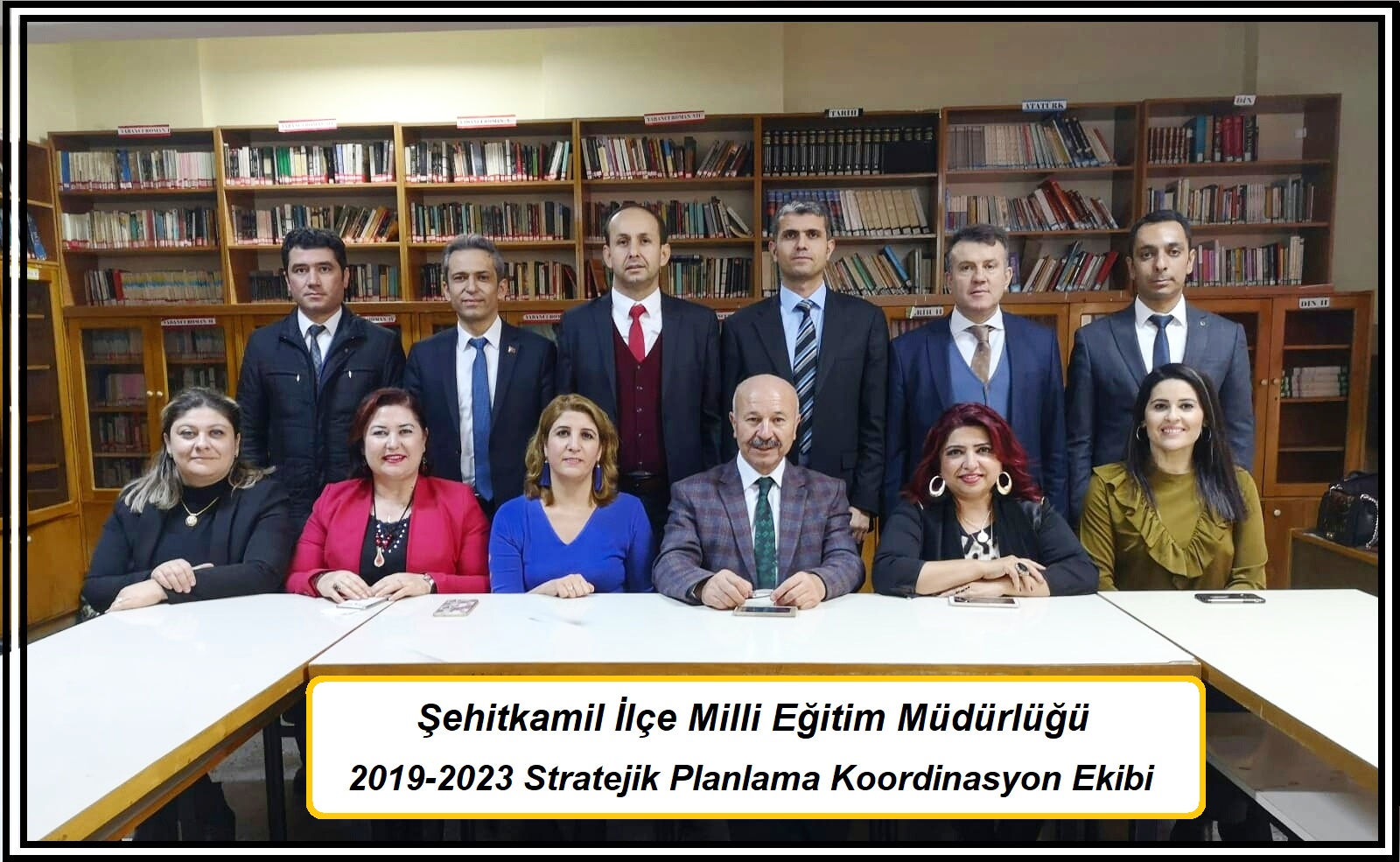 Durum AnaliziKurumumuz amaç ve hedeflerinin geliştirilebilmesi için sahip olunan kaynakların tespiti, güçlü ve zayıf taraflar ile kurumun kontrolü dışındaki olumlu ya da olumsuz gelişmelerin saptanması amacıyla müdürlüğümüzce mevcut durum analizi yapılmıştır.Kurumsal Tarihçe İlçe Milli Eğitim Müdürlüğü Gaziantep şehrinin Alleben Deresi ile tabii uzantılarının kuzeyinde kalan bölümü merkez olmak üzere Şehitkâmil adıyla, 3398 sayılı Gaziantep İl'i Merkezinde Şehitkâmil ve Şahinbey adıyla iki ilçe kurulması hakkındaki kanunla, 20.06.1987 tarihinde kurulmuş ve 19.09.1988 tarihinde de faaliyete geçmiştir.İlçemizde açılan okullar;Gap Görme Engelliler Okulu (Körler Okulu) Türkiye’de ilk açılan körler okulu ilçemizde 1954 -1955 Öğretim Yılında öğretime başlamıştır.Münifpaşa İlkokulu; 1953-1954Şahinbey İlkokulu; 1956-1957Şehit Mahmut Söylemez İlkokulu; 1963-1964Karşıyaka Ortaokulu-İsmetpaşa Lisesi; 1966-1967 Öğretim Yılında öğretime başlamışlardır.Şuana kadar ilçemizde görev yapan İlçe Müdürleri;Ahmet KAYABekir İNCİVeysel YILMAZÖmer ÇAMMehmet YAĞCIİlçemiz her geçen gün gelişerek büyümektedir. İlçemizin büyümesi ile Milli Eğitim Müdürlüğü de büyümeye devam etmektedir.Uygulanmakta Olan Stratejik Planın Değerlendirilmesi2015 yılında yürürlüğe giren Şehitkâmil İlçe Milli Eğitim Müdürlüğü 2015-2019 Stratejik Planı; stratejik plan hazırlık süreci, durum analizi, geleceğe yönelim, maliyetlendirme ile izleme ve değerlendirme olmak üzere beş bölümden oluşturulmuştur. Bunlardan izleme ve değerlendirme faaliyetlerine temel teşkil eden stratejik amaç, stratejik hedef, performans göstergesi ve stratejilerin yer aldığı geleceğe yönelim bölümü eğitim ve öğretime erişim, eğitim ve öğretimde kalite ve kurumsal kapasite olmak üzere üç tema halinde yapılandırılmıştır. Söz konusu üç tema altında 3 stratejik amaç, 7 stratejik hedef, 57 performans göstergesi ve 60 stratejiye yer verilmiştir. Bunlarla ilgili göstergeler değerlendirildiğinde aşağıdaki hususlar ön plana çıkmıştır.İlkokul ve ortaokul okullaşma oranlarındaki plan öncesi döneme (2014) göre gerileme vardır, gözlenen bu gerilemenin en önemli sebebinin eğitim kademeleri arasındaki öğrenci geçişkenliği olduğu söylenebilir. Başka bir anlatımla öğrencinin okullaşmış olması ancak beklenen eğitim kademesi dışında okullaşmış olması söz konusudur. Bu sebeple 2019-2023 dönemi için eğitim seviyesine göre okullaşma oranı yerine yaş gruplarına göre (3-5 [okul öncesi], 6-9 [ilkokul], 10-13 [ortaokul], 14-17 [ortaöğretim]) net okullaşma oranlarının performans göstergesi olarak kullanılacaktır.Öğrenci başarısı ve öğrenme kazanımları ile ilgili göstergeler incelendiğinde ise öğrencilerimizin temel öğrenme kazanımları, matematik ve fen okuryazarlığı ile okuma becerileri konularının öncelikli olarak iyileştirilmesi gereken alanlar olduğu göze çarpmaktadır. Nitekim öğrenme kazanımlarının belirlenmesinde standart test olarak kabul edilebilecek ulusal (ABİDE) ve uluslararası (PISA, TIMSS) değerlendirmelerinin sonuçları da bu yargıyı desteklemektedir. 2019-2023 dönemi için gerekli önlemleri almak üzere 2015-2018 dönemindeki öğrenci başarısı ve öğrenme kazanımları alanındaki performans göstergeleri korunacaktır. İlave olarak da “temel yeterlilik düzeyine erişemeyen öğrenci oranları (PISA, TIMSS, PIRLS, ABİDE), yükseköğretim kurumları sınavı temel yeterlilik testi (TYT) net ortalamaları, ortaöğretime geçiş sistemi merkezi sınav net ortalamaları” performans göstergelerine veya stratejilerine 2019-2023 döneminde yer verilecektir.Öğrenci başına okunan kitap sayısında 2019 hedeflerinin gerisinde kalmanın nedenleri araştırıldığında performansın göstergeye doğru yansımamasının başlıca neden olduğu görülmektedir. Okullarda kitap okuma verilerinin öğretmenlerimiz tarafından e-Okul sistemine girilmesinde yaşanan aksaklıkların öğrencilerimizin kitap okuma performansını yanlış yansımasına yol açtığı söylenebilir. Kitap okuma alanındaki izleme altyapısının geliştirilmesiyle 2019-2023 döneminde bu sorunun ortadan kaldırılması mümkün gözükmektedir.Ücretli öğretmen sayısında 2015-2018 döneminde görülen artışın başlıca sebeplerinden biri olarak bölgeler arası sosyo-ekonomik gelişmişlik farklılıklarının getirdiği tehditler ve personel devir hızının yüksekliği görülmektedir. Sözleşmeli öğretmenlik uygulaması ile özellikle ücretli öğretmen ihtiyacının fazla olduğu bölgeler başta olmak üzere ücretli öğretmen oranının düşürülmesi beklenmektedir. Nitekim norm kadro doluluk oranlarındaki iyileşme sözleşmeli öğretmenlik uygulamasının bir sonucu olarak görülebilir. Bu kapsamda 2019-2023 döneminde ücretli öğretmen oranı performans göstergesinin korunması kararlaştırılmıştır.Derslik başına düşen öğrenci sayısı ve ikili eğitim yapan okul oranı göstergelerinde 2015-2018 döneminde önemli iyileşme gözlenmiştir. Ancak bu tip göstergelerde ilçemiz içindeki farklılıklar sorun olmaya devam etmektedir. Buradan hareketle ilçe genelinde ortalamaya göre değil de belli bir standarda göre izleme yaparak bölgesel farklılıkların etkin izlenmesi için 2019-2023 döneminde “derslik başına düşen öğrenci” yerine “Derslik başına düşen öğrenci sayısı 30’dan fazla olan okul oranı” göstergesi, “ikili eğitim yapan okul oranı” göstergesi yerine de “ikili eğitim kapsamındaki okullara devam eden öğrenci oranı” göstergesine yer verilmesi uygun görülmüştür.Buna göre belirtilen alanlarda, plan hedeflerinden önemli oranda uzaklaşma olduğu dikkate alınarak, 2019-2023 dönemi için idarenin güçlü yönlerinden ve fırsatlardan yararlanarak ulaşılabilecek yeni performans göstergelerinin belirlenmesi kararlaştırılmıştır. Özellikle okul öncesinde olmak üzere okullaşma oranlarının artırılmasına yönelik üst politika belgelerinin desteği ile belirlenen performans göstergesi hedeflerine ulaşılabileceği öngörülmektedir.Mevzuat AnaliziŞehitkamil İlçe Milli Eğitim Müdürlüğü 2019-2023 Stratejik Planın hazırlanmasında aşağıdaki kanun ve yönetmelikler dikkate alınmıştır.1739 Sayılı Milli Eğitim Temel Kanunu222 Sayılı İlköğretim Ve Eğitim Temel Kanunu657 Sayılı Devlet Memurları KanunuÖzel Öğretim Kurumları Yönetmeliğiİl Ve İlçe Milli Eğitim Müdürlükleri YönetmeliğiOkul Öncesi Eğitim ve İlköğretim Kurumları YönetmeliğiOrtaöğretim Kurumları YönetmeliğiEğitim Kurumları Sosyal Etkinlikler YönetmeliğiMilli Eğitim Bakanlığı İle Diğer Bakanlıklara Bağlı Okullardaki Görevlilerle Öğrencilerin Kılık Kıyafetlerine İlişkin YönetmelikMilli Eğitim Bakanlığı Ve Bakanlığa Bağlı Kuruluşlardan Gelen Genelgelerİlköğretim Kurumları Standartları YönergesiMEB Talim Ve Terbiye Kurulu Başkanlığı Tarafından Onaylanmış Olan Öğretim Programlarının Uygulama Esasları İle İlgili Kurul KararlarıÜst Politika Belgeleri Analizi Şehitkâmil İlçe Milli Eğitim Müdürlüğü 2019-2023 Stratejik Planı İçin Referans Alınacak Üst Politika Belgeleriİl Milli Eğitim Müdürlüğü Stratejik PlanıKamu Kurum ve Kuruluşları İçin Stratejik Planlama Kılavuzu (DPT)İl MEM Stratejik Plan Hazırlık Programıİl MEM Stratejik Plan Durum Analizi RaporuGaziantep Büyükşehir Belediyesi Stratejik PlanıŞehitkâmil Belediyesi Stratejik PlanıŞehitkâmil Kaymakamlığı Stratejik PlanıFaaliyet Alanları ile Ürün ve Hizmetlerin Belirlenmesiİlçe Milli Eğitim Müdürlüğü ilçemizde eğitim öğretim faaliyetlerinin sağlıklı ve düzenli yürütülmesinde koordinasyonu sağlamak amacıyla kurulmuştur. Ayrıca;Temel eğitim, ortaöğretim, mesleki ve teknik eğitim, din öğretimi, özel eğitim ve rehberlik ile hayat boyu öğrenmeye yönelik ortak hizmetler aşağıda belirtilmiştir.a) Eğitimi geliştirmeye yönelik görevler:Eğitim öğretim programlarının uygulanmasını sağlamak, uygulama rehberleri hazırlamak,Ders kitapları, öğretim materyalleri ve eğitim araç-gereçlerine ilişkin işlemleri yürütmek, etkin kullanımlarını sağlamak,Eğitimde fırsat eşitliğini sağlamak,Eğitime erişimi teşvik edecek ve artıracak çalışmalar yapmak,Eğitim hizmetlerinin yürütülmesinde verimliliği sağlamak,Eğitim kurumları ve öğrencilere yönelik araştırma geliştirme ve saha çalışmaları yapmak,Eğitim moral ortamını, okul ve kurum kültürünü ve öğrenme süreçlerini geliştirmek,Eğitime ilişkin projeler geliştirmek, uygulamak ve sonuçlarından yararlanmak,Ulusal ve uluslararası araştırma ve projeleri takip etmek, sonuçlarından yararlanmak,Kamu ve özel sektör eğitim paydaşlarıyla işbirliği içinde gerekli iş ve işlemleri yürütmek,Eğitim hizmetlerinin geliştirilmesi amacıyla Bakanlığa tekliflerde bulunmak,Etkili ve öğrenci merkezli eğitimi geliştirmek ve iyi uygulamaları teşvik etmek.b) Eğitim kurumlarına yönelik görevler:Eğitim ortamlarının fiziki imkânlarını geliştirmek,Resmi eğitim kurumlarının açılması, kapatılması ve dönüştürülmesi işlemlerini yürütmek,Öğrencilere barınma hizmeti sunulan eğitim kurumlarında bu hizmeti yürütmek,Eğitim kurumları arasında işbirliğini sağlamak,Eğitim kurumlarının idari kapasite ve yönetim kalitesinin geliştirilmesini sağlamak,Eğitim kurumlarının hizmet, verimlilik ve donatım standartlarını uygulamak, yerel ihtiyaçlara göre belirlenen çerçevede standartlar geliştirmek ve uygulamak,Eğitim kurumlarındaki iyi uygulama örneklerini teşvik etmek, yaygınlaşmasını sağlamak,Eğitim kurumları arasındaki kalite ve sayısal farklılıkları giderecek tedbirler almak,Kutlama veya anma gün ve haftalarının programlarını hazırlamak, uygulatmak,Öğrenci velileri ve diğer tarafların eğitime desteklerini sağlayıcı faaliyetler yapmak.c) Öğrencilere yönelik görevler:Rehberlik ve yöneltme/yönlendirme çalışmalarını planlamak, yürütülmesini sağlamak,Öğrencilerin eğitim kurumlarına aidiyet duygusunu geliştirmeye yönelik çalışmalar yapmak, yaptırmak ve sonuçlarını raporlaştırmak,Öğrencilerin kayıt-kabul, nakil, kontenjan, ödül, disiplin ve başarı değerlendirme iş ve işlemlerinin yürütülmesini sağlamak,Öğrencilerin yatılılık ve burslulukla ilgili işlemlerini yürütmek,Öğrencilerin ulusal ve uluslararası sosyal, kültürel, sportif ve izcilik etkinliklerine ilişkin iş ve işlemlerini yürütmek,Öğrencilerin okul başarısını artıracak çalışmalar yapmak, yaptırmak,Öğrencilerin eğitim sistemi dışında bırakılmamasını sağlayacak tedbirleri almak,Yurtdışında eğitim alan öğrencilerle ilgili iş ve işlemleri yürütmek,Öğrencilerin okul dışı etkinliklerine ilişkin çalışmalar yapmak, yaptırmak,Sporcu öğrencilere yönelik hizmetleri planlamak, yürütülmesini sağlamak.ç) İzleme ve değerlendirmeye yönelik görevler:Eğitim kurumu yöneticilerinin performanslarını izlemek ve değerlendirmek,Eğitim öğretim programlarının uygulanmasını izlemek ve değerlendirmek,Öğretim materyallerinin kullanımını izlemek ve değerlendirmek,Öğretmen yeterliliklerini izlemek ve değerlendirmek.Bunların yanında Milli Eğitim Bakanlığı İl ve İlçe Milli Eğitim Müdürlükleri Yönetmeliğinde belirtilen faaliyetler.Paydaş AnaliziKurumumuz hitap ettiği kitle, faaliyet alanları ve teşkilat yapısı açısından da ilçenin en büyük yapısı konumundadır. Bu nedenle kurumsal anlamda ilçedeki tüm yapılar kurumumuz açısından paydaş niteliğindedir. Ancak bu paydaşlardan kurumsal olarak en stratejik ve önemli olanları paydaş analizi içinde vermeyi uygun gördük.Kuruluş İçi AnalizTeşkilat YapısıHizmet birimleri alfabe sırasına göre aşağıda belirtilmiştir:Bilgi İşlem ve Eğitim Teknolojileri Şube MüdürlüğüDestek Şube Müdürlüğü Din Öğretimi Şube Müdürlüğü Hayat Boyu Öğrenme Şube MüdürlüğüMesleki ve Teknik Eğitim Şube MüdürlüğüOrtaöğretim Şube MüdürlüğüStrateji Geliştirme Şube MüdürlüğüTemel Eğitim Şube MüdürlüğüYükseköğretim ve Yurtdışı Eğitim Şube MüdürlüğüÖlçme, Değerlendirme ve Sınav Hizmetleri Şube MüdürlüğüÖzel BüroÖzel Eğitim ve Rehberlik Şube MüdürlüğüÖzel Öğretim Kurumları Şube Müdürlüğüİnsan Kaynakları Yönetimi Şube Müdürlüğüİnşaat ve Emlak Şube Müdürlüğüİş Sağlığı ve Güvenliği Bürosuİnsan KaynaklarıEğitim sistemlerinin nihai amacı; topluma faydalı, toplumsal değerleri gözeten, etkili iletişim becerilerine sahip, değişime uyum sağlayabilen, öğrenmeyi öğrenen, bilişim teknolojilerini verimli kullanabilen, kendisiyle ve toplumla barışık, inisiyatif alan, araştıran, sorgulayan ve eleştirel düşünme becerilerine sahip özgür bireyler yetiştirebilmektir.Başarımı artırmak amacıyla kurumun yapı ve stratejisiyle tutarlı iş gücünün bulunması, seçilmesi, eğitilmesi ve denetlenmesine yönelik etkinlikler bütünü olarak tanımlanan insan kaynakları yönetimi müdürlüğümüzün önemle üzerinde durduğu temel süreçlerden biridir.Kurumlarda insan kaynaklarını, organizasyonel amaçlar doğrultusunda en verimli şekilde kullanmak; insan kaynağının iç ve dış gelişmelere uygun olarak etkin bir şekilde planlanmasını, geliştirilmesini ve değerlendirilmesini sağlamak kurumun verimliliği açısından büyük önem taşımaktadır.Şehitkâmil İlçe Milli Eğitim Müdürlüğü 31 Aralık 2018 tarihi itibarıyla toplam 897 personel ile çalışmalarını sürdürmektedir. Tablo 3: Şehitkâmil İlçe Milli Eğitim Müdürlüğü Çalışanlarının Eğitim Düzeyine Göre Dağılımı (31.12.2018)Teknolojik KaynaklarMüdürlük hizmetlerinin yararlanıcılara daha hızlı ve etkili şekilde sunulması için güncel teknolojik araçlar etkin bir biçimde kullanılmaktadır. Bu kapsamda modüler bir yapıda kurgulanmış olan Şehitkamil İlçe Milli eğitim Müdürlüğü Okul Yönetim Sistemi iş ve işlemlerin kolaylaştırılmasını sağlamaktadır. 4982 sayılı Bilgi Edinme Hakkı Kanunu ile 3071 sayılı Dilekçe Hakkının Kullanılmasına Dair Kanun ve bağlı yönetmelikleri kapsamında; Cumhurbaşkanlığı İletişim Merkezinden (CİMER) bakanlığımız aracılığıyla müdürlüğümüze yönlendirilen “bilgi edinme, görüş, öneri, istek, ihbar ve şikâyet” başvurularının müdürlüğümüz birimlerine sevk ve koordinesi yapılmaktadır. Söz konusu başvuruların yasal işlem süresinde sonuçlandırılmasına yönelik kontrol ve denetimleri sağlanmaktadır. Ayrıca, kurum/kuruluşlar ile vatandaşlarımızdan yazılı olarak iletilen “bilgi edinme, görüş, öneri, istek, ihbar ve şikâyet” başvuruları da ilgili birimlere iletilmektedir.PESTLE AnaliziGaziantep şehrinin Alleben Deresi ile tabii uzantılarının kuzeyinde kalan bölümü merkez olmak üzere Şehitkâmil adıyla, 3398 sayılı Gaziantep İl'i Merkezinde Şehitkamil ve Şahinbey adıyla iki ilçe kurulması hakkındaki kanunla, 20.06.1987 tarihinde kurulmuş ve 19.09.1988 tarihinde de faaliyete geçmiştir.İlçemiz "Şehitkâmil" adını, Gaziantep Savunması sırasında 14 yaşında iken şehit edilen "Mehmet Kamil" den almaktadır.Güneydoğu Anadolu Bölgesi'nin batısında yer alan ilçemiz 1.250 km²'lik bir alanı kapsar. Güneydoğu Anadolu ile Akdeniz Bölgeleri arasında kalan ilçemizde her iki bölgenin iklimi ve özellikleri görülür. Kışlar soğuk ve yağışlı, yazlar ise sıcak ve kurak geçer. İlçemizin kuzeyinde Pazarcık, kuzeydoğusunda Yavuzeli, doğusunda Nizip, güneydoğusunda Oğuzeli, güneyinde Şahinbey ve batısında ise Nurdağı ilçesi bulunmaktadır.İlçemizde başlıca yükseltiler; Sofdağı (1496 m), Dülükbaba (1250 m), Güreniz (1069) ve Sam Dağları'dır (1053 m). Küçük akarsular arasında en önemlisi Alleben Deresi'dir. 2017Yılı adrese dayalı nüfus tespit sonuçlarına göre ilçemizin toplam nüfusu 760,849 olup, bunun 727.891’i İlçe Merkezinde, 32.955’i ise bucak ve köylerde yaşamaktadır. Nüfus artış oranı % 11,527'dır. Şehitkâmil Belediyesi sınırları içerisinde 153 mahalle bulunmaktadır. İlçemiz, Gaziantep merkezinin Alleben deresinin kuzeyinde kalan bölümünde, Şehitkâmil adı ile kurulan ilçemiz 1988 tarihinde hizmete başlamıştır.1071 Malazgirt Savaşından sonra bölgede Selçuklu İmparatorluğu'na bağlı bir kent olarak varlığını devam ettirmiştir. 1270 Yılında Moğolların istilası ile yıkılan kent, daha sonra Dulkadiroğullarının (1389) ve Memluklular'ın (1471) eline geçmiştir. 1516 yılında Yavuz Sultan Selim tarafından Memluklular'a karşı yapılan Mercidabık (Kilis yakınında) Meydan Savaşından sonra Gaziantep ve yöresi Osmanlı İmparatorluğu'nun yönetimine girmiş oldu.Osmanlılar döneminde çok sayıda cami, medrese, han ve hamam yapılmış, kent aynı zamanda üretim, ticaret ve el sanatları yönünden de ilerlemiştir. 1641 ve 1671 yıllarında yöreyi iki kez ziyaret eden Evliya Çelebi burada 22 mahalle, 8 bin ev, 100 kadar cami, medrese, han , hamam ve üstü kapalı çarşı olduğunu anlatır.I. Dünya Savaşı sonunda, Gaziantep önce İngilizler daha sonra da Fransızlar tarafından işgal edilmiştir. Gaziantep Savunması, Ulusal Kurtuluş Savaşı tarihimizde yiğitlik. kahramanlık ve fedakarlığın ulaşılmaz abidesi olmuştur. Gaziantep Savunması, eşsiz kahramanlığı ile hem kendini hem de Güneydoğu Anadolu'yu düşman işgalinden kurtaran bir halk hareketi, milli birliğin ve benliğin bir şahlanışı olarak tarihteki yerini almıştır.İlçemiz, Gaziantep merkezinin Alleben deresinin kuzeyinde kalan bölümünde, Şehitkâmil adı ile kurulan ilçemiz 1988 tarihinde hizmete başlamıştır. İlçemiz«Şehitkâmil» adını, Gaziantep Savunması sırasında şehit edilen «Mehmet Kâmil» den almıştır.Güneydoğu Anadolu bölgesinin batısında yer alan ilçemiz, 1.250 Km2’lik alan ile Gaziantep İlinin en büyük yüzölçümüne sahiptir.İlçenin rakımı 850 metredir. 1,496 metrelik  Sofdağı en yüksek yerimizdir.Şehitkâmil İlçesi Gaziantep’te konum olarak şehrin kuzey bölümünde kalır. Şehirdeki Valilik, Büyükşehir Belediye Binası, Adliye, Emniyet Müdürlüğü, Gaziantep Sanayi Odası, Gaziantep Ticaret Odası, Av. Cengiz Gökçek Devlet Hastanesi, Şehitkamil Devlet Hastanesi 3 adet alışveriş merkezi, önemli merkezlerin yanında Özel Hastanelerin Büyük bir kısmı da gibi ilçemiz sınırları içindedir.Ayrıca Türkiye’nin en büyük organize sanayi bölgelerinden biri de ilçemiz sınırları içindedir. Bun kurum ve kuruluşların her birisi eğitim kurumları ve ilçe milli eğitim müdürlüğü olarak birer fırsat olarak karşımıza çıkmaktadır.İlçemiz sınırları içinde Dünya’nın ve Türkiye’nin en büyük müzelerinden olan Zeugma Mozaik Müzesi yer almaktadır. Şehrin ciğerleri konumunda olan Erikçe ve Dülük Baba Mesire alanları da ilçemizde görülmesi gereken yerler arasındadır.GZFT AnaliziDurum analizi kapsamında kullanılacak temel yöntem olan GZFT (Güçlü Yönler, Zayıf Yönler, Fırsatlar ve Tehditler ) analizidir. Genel anlamda kurum/kuruluşun bir bütün olarak mevcut durumunun ve tecrübesinin incelenmesi, üstün ve zayıf yönlerinin tanımlanması ve bunların çevre şartlarıyla uyumlu hale getirilmesi sürecine GZFT analizi adı verilir. GZFT analizi, kurum/kuruluş başarısı üzerinde kilit role sahip faktörlerin tespit edilerek, stratejik kararlara esas teşkil edecek şekilde yorumlanması sürecidir. Bu süreçte kurum/kuruluş ve çevresiyle ilgili kilit faktörler belirlenerek niteliğini artırmak için izlenebilecek stratejik alternatifler ortaya konulmaktadır. İdarenin ve idareyi etkileyen durumların analitik bir mantıkla değerlendirilmesi ve idarenin güçlü ve zayıf yönleri ile idareye karşı oluşabilecek idarenin dış çevresinden kaynaklanan fırsatlar ve tehditlerin belirlendiği bir durum analizi yöntemidir.GZFT analizi sırasında paydaşlarımızın görüşlerinin alınması amacıyla anketler düzenlenmiş. Okullarda yönetici, öğretmen ve öğrencilerle görüşmeler yapılmıştır. Tablo 4: GZFT AnaliziTespitler ve İhtiyaçların BelirlenmesiTespitler ve sorun alanları önceki bölümlerde verilen durum analizi aşamalarında öne çıkan, durum analizini özetleyebilecek türde ifadelerden oluşmaktadır. İhtiyaçlar ise bu tespitler ve sorun alanları dikkate alındığında ortaya çıkan ihtiyaçları ve gelişim alanlarını ortaya koymaktadır. Durum analizinde yer alan her bir bölümde yapılan analizler sonucunda belirlenmiş olan tespitler ve ihtiyaçlardan yola çıkılarak müdürlüğümüz stratejik planının mimarisi oluşturulmuştur.Parçalanmış AileSosyal Kültürel EtkinliklerFiziki Alt Yapı YetersizliğiAile Eğitimi YetersizliğiYaygın Madde KullanımıOkuma Alışkanlığının Az OlmasıDevamsızlık Oranlarının Fazla OlmasıOkul Öncesi Eğitimde Okullaşma Oranın Düşük Olması Okul öncesi eğitimde okullaşmaİlk ve ortaokulda devamsızlıkOrtaöğretimde okullaşmaOrtaöğretimde devamsızlıkOrtaöğretimde örgün eğitimin dışına çıkan öğrencilerZorunlu eğitimden erken ayrılmaTaşımalı eğitimYurt ve pansiyonların doluluk oranlarıTemel eğitimden ortaöğretime geçişBazı okul türlerine yönelik olumsuz algıKız çocukları başta olmak üzere özel politika gerektiren grupların eğitime erişimiÖzel eğitime ihtiyaç duyan bireylerin uygun eğitime erişimi Özel öğretimin payıÖzel öğretim okullarının doluluk oranıHayat boyu öğrenmeye katılımHayat boyu öğrenmenin tanıtımıAçık öğretim liselerini ortalama bitirme süresiYurt dışındaki vatandaşların eğitime erişimiYükseköğretime katılımEğitim öğretim sürecinde sanatsal, sportif ve kültürel faaliyetler Okuma kültürüOkul sağlığı ve hijyenZararlı alışkanlıklarÖğretmenlere yönelik hizmet içi eğitimlerÖğretmen yeterlilikleriOkul Yöneticilerinin derse girme, ders denetleme yetkisiTürkiye Yeterlilikler Çerçevesindeki yeterlilik seviyeleri ile uyumlu öğretim programıProgram geliştirme sürecinde katılımcılıkEtki analizi yapılmadan müfredat değişikliğiHaftalık ders çizelgeleriElektronik içeriklerinin hazırlanma standartları ve kullanımıEğitimde bilgi ve iletişim teknolojilerinin kullanımıYurtdışındaki vatandaşlarımıza yönelik hazırlanan eğitim ve öğretim materyaliÖrgün ve yaygın eğitimi destekleme ve yetiştirme kurslarıTemel dersler önceliğinde ulusal ve uluslararası sınavlarda öğrenci başarı durumuTemel eğitimden ortaöğretime geçiş sistemiOrtaöğretimden yükseköğretime geçiş sistemiSınav odaklı sistem ve sınav kaygısıEğitsel değerlendirme ve tanılamaEğitsel, mesleki ve kişisel rehberlik hizmetleriÖğrencilere yönelik oryantasyon faaliyetleriÜstün yetenekli öğrencilere yönelik eğitim öğretim hizmetleri başta olmak üzere özel eğitimHayat boyu rehberlik hizmetiHayat boyu öğrenme kapsamında sunulan kursların çeşitliliği ve niteliğiAçık öğretim sisteminin niteliğiMesleki ve teknik eğitimin sektör ve işgücü piyasasının taleplerine uyumuMesleki ve teknik eğitimde ARGE çalışmalarıAtölye ve laboratuvar öğretmenlerinin sektörle ilgili özel alan bilgisiMesleki eğitimde alan dal seçim rehberliğiİşyeri beceri eğitimi ve staj uygulamalarıÇıraklık eğitimi alt yapısıÖnceki öğrenmelerin belgelendirilmesiAkreditasyonYabancı dil yeterliliğiUluslararası hareketlilik programlarına katılımİnsan kaynaklarının genel ve mesleki yetkinliklerinin geliştirilmesiİnsan kaynakları planlaması ve istihdamıÖğretmenlerin adaylık eğitimi, hizmet öncesi mesleki uyum eğitimleri ile ilgili standartlar ve bu konuda ilgili mevzuatın uygulanmasıÖğretmen istihdam stratejileriÇalışma ortamları ile sosyal, kültürel ve sportif ortamların iş motivasyonunu sağlayacak biçimde düzenlenmesiÇalışanların ödüllendirilmesiAtama ve görevde yükselmelerde liyakat ve kariyer esasları ile performansın dikkate alınması, kariyer yönetimiHizmetiçi eğitim kalitesiUzaktan eğitim uygulamalarıYabancı dil becerileriOkul ve kurumların fiziki kapasitesinin yetersizliği (Eğitim öğretim ortamlarının yetersizliği)Okul pansiyonlarıÖğretmenlere yönelik fiziksel alan yetersizliğiOkul ve kurumların sosyal, kültürel, sanatsal ve sportif faaliyet alanlarının yetersizliğiEğitim, çalışma, konaklama ve sosyal hizmet ortamlarının kalitesinin artırılmasıİkili eğitim yapılması ve derslik yetersizliği, kalabalık sınıflarBirleştirilmiş sınıf uygulamasıDonatım eksiklerinin giderilmesiOkullardaki fiziki durumun özel eğitime gereksinim duyan öğrencilere uygunluğuÖzel eğitim okullarının yetersizliği (Hafif, orta, ağır düzeyde öğrenme güçlüğü alanlarında özellikle ortaöğretim düzeyinde)Fiziki mekân sıkıntıları ve kalabalık sınıflarının problemlerinin çözülmesiİnşaat ve emlak çalışmalarının yapılmasındaki zamanlamaYeni eğitim tesislerinin oluşturulmasında yaşanan arsa sıkıntılarıEğitim yapılarının depreme hazır oluşuOkul ve kurumların bütçeleme süreçlerindeki yetki ve sorumluluklarının artırılmasıÖdeneklerin öğrenci sayısı, sınıf sayısı, okul-kurumun uzaklığı vb. kriterlere göre doğrudan okul-kurumlara gönderilmesiÖdeneklerin etkin ve verimli kullanımıAlternatif finansman kaynaklarının geliştirilmesiUluslararası Fonların etkin kullanımıOkul-Aile BirlikleriBütçelemede illere yerel ihtiyaçları tam olarak hesaba katmadan merkezi olarak para aktarılmasıİş ve işlemlerin zamanında yapılarak kamu zararı oluşturulmamasıKamulaştırılmaların zamanında yapılmasıBursluluk Sınavı ile ilgili mevzuatların yeniden gözden geçirilmesiBakanlık faaliyetleri ve eğitim politikalarına yönelik olumsuz algı yönetimiKurumsal aidiyet duygusunun geliştirilmemesiMevzuatın sık değişmesiKurumsallık düzeyinin yükseltilmesiKurumlarda stratejik yönetim anlayışının bütün unsurlarıyla hayata geçirilmemiş olmasıStratejik planların uygulanabilmesi için kurumlarda üst düzey sahiplenmenin yetersiz olmasıBakanlık iç ve dış paydaşları ile etkin ve sürekli iletişim sağlanamamasıBasın ve yayın faaliyetleri.Siyasi ve sendikal yapının eğitim üzerinde olumsuz etkisiMevcut arşivlerin tasnif edilerek kullanıma uygun hale getirilmesiİstatistik ve bilgi teminiHizmetlerin elektronik ortamda sunumuBilgiye erişim imkânlarının ve hızının artırılmasıTeknolojik altyapı eksikliklerinin giderilmesiMobil uygulamaların geliştirilmesi, yaygınlaştırılmasıElektronik içeriğin geliştirilmesi ve kontrolüProjelerin amaç-sonuç ilişkisinde yaşanan sıkıntılarUluslararası işbirliği ve etkinliğin artırılmasıİş güvenliği ve sivil savunmaDiğer kurum ve kuruluşlarla işbirliğiİç kontrol sisteminin etkin kılınmasıYetki devrinin alt kullanıcılara yeterince verilememesiKamu Hizmet Standartlarının gözden geçirilerek yeniden düzenlenmesiBürokrasinin azaltılmasıİç Denetimin merkez ve taşra teşkilatında anlaşılırlık-farkındalık düzeyiDenetim anlayışından rehberlik anlayışına geçilememesiBütünsel bir izleme-değerlendirme sisteminin kurulmasıAB eğitim müktesebatına uyumsorun/gelişim alanları tespit edilmiştir.Geleceğe BakışMisyon, Vizyon ve Temel DeğerlerMüdürlüğümüz MisyonuMüdürlüğümüzün misyonu belirlenirken; Türkiye Cumhuriyeti Anayasası, 1739 sayılı Millî Eğitim Temel Kanunu, 1 numaralı Cumhurbaşkanlığı Kararnamesi ve ilgili diğer mevzuat ve üst politika belgelerinden yararlanılmıştır.Misyonumuz: Düşünme, anlama, araştırma ve sorun çözme yetkinliği gelişmiş, millî kültür ve demokrasinin bilincinde, iletişime ve paylaşıma açık, sanat duyarlılığı, öz güveni, öz saygısı, hak, adalet ve sorumluluk bilinci yüksek, öğrenmeyi bir yaşam tarzı haline getiren, sağlıklı ve mutlu bireylerin yetişmesine ortam ve imkân sağlamaktır.Müdürlüğümüz VizyonuMüdürlüğümüzün vizyonu belirlenirken; İlçe Müdürü ve üst yöneticilerin perspektifleri ile Strateji Geliştirme Kurulunun görüşleri ele alınarak kuruluşun ideal geleceği, çalışanlar tarafından nasıl algılanmak istediği değerlendirilmiştir. Paydaş çalışmaları, çalıştaylar, toplumsal beklentiler, anket sonuçları ve diğer belgeler analiz edilerek kelime bulutu yöntemi kullanılarak aşağıda belirtilen vizyon oluşturulmuştur.Vizyonumuz: Hayata hazır, sağlıklı ve mutlu bireyler yetiştiren bir eğitim sisteminin parçası olmak.Müdürlüğümüz Temel DeğerleriBakanlığımızın aşağıda verilen temel değerleri; Bakan ve üst yöneticilerin perspektifleri ile Strateji Geliştirme Kurulunun görüşleri dikkate alınarak nitel analiz, toplumsal beklentiler, paydaş düşünceleri, kurumun vizyonu gibi faktörler değerlendirilerek ortaya konulmuştur.Temel Değerlerimiz:1. İnsan Hakları ve Demokrasinin Evrensel Değerleri2. Çevreye ve Canlıların Yaşam Hakkına Duyarlılık3. Analitik ve Bilimsel Bakış4. Girişimcilik, Yaratıcılık, Yenilikçilik5. Kültürel ve Sanatsal Duyarlılık ile Sportif Beceri6. Meslek Etiği ve Mesleki Beceri7. Erdemlilik8. Saygınlık, Tarafsızlık, Güvenilirlik ve Adalet9.Katılımcılık, Şeffaflık ve Hesap Verilebilirlik10. LiyakatAmaç ve Hedeflere İlişkin MimariAmaç 1: Bütün öğrencilerimize, medeniyetimizin ve insanlığın ortak değerleri ile çağın gereklerine uygun bilgi, beceri, tutum ve davranışların kazandırılması sağlanacaktır.Hedef 1.1: Tüm alanlarda ve eğitim kademelerinde, öğrencilerimizin her düzeydeki yeterliliklerinin belirlenmesi, izlenmesi ve desteklenmesi için etkin bir ölçme ve değerlendirme sistemi hayata geçirilecektir.Hedef 1.2: Öğrencilerin yaş, okul türü ve programlarına göre gereksinimlerini dikkate alan beceri temelli yabancı dil yeterlilikleri sistemine geçilmesine ilişkin etkin çalışmalar yürütülecektir.Hedef  1.3: Öğrenme süreçlerini destekleyen dijital içerik ve beceri destekli dönüşüm ile ülkemizin her yerinde yaşayan öğrenci ve öğretmenlerimizin eşit öğrenme ve öğretme fırsatlarını yakalamaları ve öğrenmenin sınıf duvarlarını aşması sağlanacaktır.Amaç 2: Çağdaş normlara uygun, etkili, verimli yönetim ve organizasyon yapısı ve süreçleri hâkim kılınacaktır.Hedef 2.1: Yönetim ve öğrenme etkinliklerinin izlenmesi, değerlendirilmesi ve geliştirilmesi amacıyla veriye dayalı yönetim yapısına geçilecektir.Hedef 2.2: Öğretmen ve okul yöneticilerinin gelişimlerini desteklemek amacıyla yeni bir mesleki gelişim anlayışı, sistemi ve modelinin kullanımı sağlanacaktır.Amaç 3: Okul öncesi eğitim ve temel eğitimde öğrencilerimizin bilişsel, duygusal ve fiziksel olarak çok boyutlu gelişimleri sağlanacaktır. Hedef 3.1: Erken çocukluk eğitiminin niteliği ve yaygınlığı artırılacak, toplum temelli erken çocukluk çeşitlendirilerek yaygınlaştırılacaktır.Hedef 3.2: Öğrencilerimizin bilişsel, duygusal ve fiziksel olarak çok boyutlu gelişimini önemseyen, bilimsel düşünme, tutum ve değerleri içselleştirebilecekleri bir temel eğitim yapısına geçilerek okullaşma oranı artırılacaktır.Hedef 3.3: Temel eğitimde okulların niteliğini artıracak yenilikçi uygulamalara yer verilecektir.Amaç 4: Öğrencileri ilgi, yetenek ve kapasiteleri doğrultusunda hayata ve üst öğretime hazırlayan bir ortaöğretim sistemi ile toplumsal sorunlara çözüm getiren, ülkenin sosyal, kültürel ve ekonomik kalkınmasına katkı sunan öğrenciler yetiştirilecektir. Hedef 4.1: Ortaöğretime katılım ve tamamlama oranları artırılacaktır.Hedef 4.2: Ortaöğretim, değişen dünyanın gerektirdiği becerileri sağlayan ve değişimin aktörü olacak öğrencileri yetiştirecek yapıya entegre olunup, uyum sağlanacaktır.Hedef 4.3: Ülkemizin entelektüel sermayesini artırmak, medeniyet ve kalkınmaya destek vermek amacıyla fen ve sosyal bilimler liselerinin niteliğinin güçlendirilmesi desteklenecektir.Hedef 4.4: Örgün eğitim içinde imam hatip okullarının niteliği artırılacaktır.Amaç 5: Özel eğitim ve rehberlik hizmetlerinin etkinliği artırılarak bireylerin bedensel, ruhsal ve zihinsel gelişimleri desteklenecektir.Hedef 5.1: Öğrencilerin mizaç, ilgi ve yeteneklerine uygun eğitimi alabilmelerine imkân veren işlevsel bir psikolojik danışmanlık ve rehberlik yapılanmasına entegre olunacaktır.Hedef 5.2: Özel eğitim ihtiyacı olan bireyleri akranlarından soyutlamayan ve birlikte yaşama kültürünü güçlendiren eğitimde adalet temelli yaklaşım modeline entegre olunacaktır.Hedef 5.3: Ülkemizin kalkınmasında önemli bir kaynak niteliğinde bulunan özel yetenekli öğrencilerimiz, akranlarından ayrıştırılmadan doğalarına uygun bir eğitim yöntemi ile desteklenecektir.Amaç 6: Mesleki ve teknik eğitim ve hayat boyu öğrenme sistemlerinde toplumun ihtiyaçlarına ve işgücü piyasası ile bilgi çağının gereklerine uygun biçimde çalışmalar yapılacaktır.Hedef 6.1: Mesleki ve teknik eğitime atfedilen değer ve erişim imkânları artırılacaktır.Hedef 6.2:Mesleki ve teknik eğitimde yeni nesil öğretim programlarının etkin uygulanması sağlanacak ve  altyapı iyileştirilecektir. Hedef 6.3: Mesleki ve teknik eğitim-istihdam-üretim ilişkisi güçlendirilmesine yönelik işbirlikleri artırılacaktır.Hedef 6.4:Bireylerin iş ve yaşam kalitelerini yükseltmek amacıyla hayat boyu öğrenme nitelik, katılım ve tamamlama oranları artırılacaktır.Amaç 7: Uluslararası standartlar gözetilerek tüm okullarımız için destekleyici bir özel öğretim yapısına geçilecektir.Hedef 7.1: Özel öğretime devam eden öğrenci oranları artırılarak özel öğretim kurumlarının yönetim ve teftiş yapısı yapısının verimliliği artırılacaktır.Hedef 7.2: Sertifika eğitimi veren kurumlar ile işbirlikleri artırılacaktır.Amaç, Hedef, Gösterge ve StratejilerBu bölümde Şehitkamil İlçe Milli Eğitim Müdürlüğü 2019-2023 Stratejik Planı’nın amaç, hedef, hedef kartı ve stratejilerine yer verilmiştir. Stratejilere ilişkin yapılacak çalışmaları belirten eylemler ile hedef kartlarında yer alan göstergelerin tanım, formül ve kavramsal çerçevelerine “Eylem Planı ve Gösterge Bilgi Tablosu” dökumanında ayrı olarak yer verimiştir. Amaç 1: Bütün öğrencilerimize, medeniyetimizin ve insanlığın ortak değerleri ile çağın gereklerine uygun bilgi, beceri, tutum ve davranışların kazandırılması sağlanacaktır.Hedef 1.1. Tüm alanlarda ve eğitim kademelerinde, öğrencilerimizin her düzeydeki yeterliliklerinin belirlenmesi, izlenmesi ve desteklenmesi için etkin bir ölçme ve değerlendirme sistemi hayata geçirilecektir.UD: Uygulama DönemiHedef 1.2. Öğrencilerin yaş, okul türü ve programlarına göre gereksinimlerini dikkate alan beceri temelli yabancı dil yeterlilikleri sistemine geçilmesine ilişkin etkin çalışmalar yürütülecektir.Hedef 1.3. Öğrenme süreçlerini destekleyen dijital içerik ve beceri destekli dönüşüm ile ülkemizin her yerinde yaşayan öğrenci ve öğretmenlerimizin eşit öğrenme ve öğretme fırsatlarını yakalamaları ve öğrenmenin sınıf duvarlarını aşması sağlanacaktır.Amaç 2:Çağdaş normlara uygun, etkili, verimli yönetim ve organizasyon yapısı ve süreçleri hâkim kılınacaktır.Hedef 2.1.Yönetim ve öğrenme etkinliklerinin izlenmesi, değerlendirilmesi ve geliştirilmesi amacıyla veriye dayalı yönetim yapısına geçilecektir.Hedef 2.2. Öğretmen ve okul yöneticilerinin gelişimlerini desteklemek amacıyla yeni bir mesleki gelişim anlayışı, sistemi ve modelinin kullanımı sağlanacaktır.Amaç 3: Okul öncesi eğitim ve temel eğitimde öğrencilerimizin bilişsel, duygusal ve fiziksel olarak çok boyutlu gelişimleri sağlanacaktır.Hedef 3.1.Erken çocukluk eğitiminin niteliği ve yaygınlığı artırılacak, toplum temelli erken çocukluk çeşitlendirilerek yaygınlaştırılacaktır.Hedef 3.2. Öğrencilerimizin bilişsel, duygusal ve fiziksel olarak çok boyutlu gelişimini önemseyen, bilimsel düşünme, tutum ve değerleri içselleştirebilecekleri bir temel eğitim yapısına geçilerek okullaşma oranı artırılacaktır.Hedef 3.3. Temel eğitimde okulların niteliğini artıracak yenilikçi uygulamalara yer verilecektir.Amaç 4: Öğrencileri ilgi, yetenek ve kapasiteleri doğrultusunda hayata ve üst öğretime hazırlayan bir ortaöğretim sistemi ile toplumsal sorunlara çözüm getiren, ülkenin sosyal, kültürel ve ekonomik kalkınmasına katkı sunan öğrenciler yetiştirilecektir.Hedef 4.1: Ortaöğretime katılım ve tamamlama oranları artırılacaktır.Hedef 4.2: Ortaöğretim, değişen dünyanın gerektirdiği becerileri sağlayan ve değişimin aktörü olacak öğrencileri yetiştirecek yapıya entegre olunup, uyum sağlanacaktır. Hedef 4.3: Ülkemizin entelektüel sermayesinin artırılmasına, medeniyet ve kalkınmaya destek vermek amacıyla fen ve sosyal bilimler liselerinin niteliğinin güçlendirilmesi desteklenecektir.Hedef 4.4: Örgün eğitim içinde imam hatip okullarının niteliği artırılacaktır.Amaç 5:Özel eğitim ve rehberlik hizmetlerinin etkinliği artırılarak bireylerin bedensel, ruhsal ve zihinsel gelişimleri desteklenecektir.Hedef 5.1: Öğrencilerin mizaç, ilgi ve yeteneklerine uygun eğitimi alabilmelerine imkân veren işlevsel bir psikolojik danışmanlık ve rehberlik yapılanmasına entegre olunacaktır.Hedef 5.2: Özel eğitim ihtiyacı olan bireyleri akranlarından soyutlamayan ve birlikte yaşama kültürünü güçlendiren eğitimde adalet temelli yaklaşım modeline entegre olunacaktır.Hedef 5.3: Ülkemizin kalkınmasında önemli bir kaynak niteliğinde bulunan özel yetenekli öğrencilerimiz, akranlarından ayrıştırılmadan doğalarına uygun bir eğitim yöntemi ile desteklenecektir.Amaç 6:Mesleki ve teknik eğitim ve hayat boyu öğrenme sistemlerinde toplumun ihtiyaçlarına ve işgücü piyasası ile bilgi çağının gereklerine uygun biçimde çalışmalar yapılacaktır.Hedef 6.1: Mesleki ve teknik eğitime atfedilen değer ve erişim imkânları artırılacaktır.Hedef 6.2:  Mesleki ve teknik eğitimde yeni nesil öğretim programlarının etkin uygulanması sağlanacak ve  altyapı iyileştirilecektir. Hedef 6.3: Mesleki ve teknik eğitim-istihdam-üretim ilişkisi güçlendirilmesine yönelik işbirlikleri artırılacaktır.Hedef 6.4: Bireylerin iş ve yaşam kalitelerini yükseltmek amacıyla hayat boyu öğrenme katılım ve tamamlama oranları artırılacaktır.Amaç 7:Uluslararası standartlar gözetilerek tüm okullarımız için destekleyici bir özel öğretim yapısına geçiş için gerekli alt yapı hazırlanacaktır.Hedef 7.1: Özel öğretime devam eden öğrenci oranları artırılarak özel öğretim kurumlarının yönetim ve teftiş yapısının verimliliği artırılacaktır.Hedef 7.2: Sertifika eğitimi veren kurumlar ile işbirlikleri artırılacaktır.MaliyetlendirmeŞehitkâmil İlçe Milli Eğitim Müdürlüğü 2019-2023 Stratejik Planı’nın maliyetlendirilmesi sürecindeki temel gaye, stratejik amaç, hedef ve eylemlerin gerektirdiği maliyetlerin ortaya konulması suretiyle politika tercihlerinin ve karar alma sürecinin rasyonelleştirilmesine katkıda bulunmaktır. Bu sayede, stratejik plan ile bütçe arasındaki bağlantı güçlendirilecek ve harcamaların önceliklendirilme süreci iyileştirilecektir.Bu temel gayeden hareketle planın tahmini maliyetlendirilmesi şu şekilde yapılmıştır: Hedeflere ilişkin eylemler durum analizi çalışmaları sonuçlarından hareketle birimlerin katılımlarıyla tespit edilmiştir,Eylemlere ilişkin maliyetlerin bütçe dağılımları yapılmadan önce genel yönetim giderleri ayrılmıştır,Müdürlüğümüze merkezi yönetim bütçesinden ayrılan pay, valiliklerin ve belediyelerin katkıları ile okul aile birliklerinin katkıları, sosyal yardımlaşma ve diğer gelirler hesaplanmıştır,Eylemlere ilişkin tahmini maliyetler belirlenmiştir,Eylem maliyetlerinden hareketle hedef maliyetleri belirlenmiştir,Hedef maliyetlerinden yola çıkılarak amaç maliyetleri belirlenmiş ve amaç maliyetlerinden de stratejik plan maliyeti belirlenmiştir.Genel bütçe, valilikler, belediyeler ve okul aile birliklerinin yıllık bütçe artışları ve eğilimleri dikkate alındığında Şehitkâmil İlçe Milli Eğitim Müdürlüğü 2019-2023 Stratejik Planı’nda yer alan stratejik amaçların gerçekleştirilebilmesi için tabloda da belirtildiği üzere beş yıllık süre için tahmini 32.680.000 TL’lik kaynağın elde edileceği düşünülmektedir.Tablo 5: Kaynak TablosuBu kaynağın dağılım oranlarına bakıldığında %94.6’sının Bakanlığımız bütçesi, yalnızca %5.4’ünün ise okul aile birliklerinin katkısı olduğu görülmektedir. Ancak bu %5.44’lik oran gelişmiş ülkelere göre oldukça düşük kalmaktadır. Dolayısıyla eğitime ayrılan kaynakların artırılması için finansman çeşitliliğinin sağlanması ve bunların genel bütçesine oranının artırmasına yönelik çalışmalara ağırlık vermesi gerekmektedir. 2019-2023 stratejik plan döneminde bu husus Bakanlığımızın öncelikleri arasına alınmıştır.Müdürlüğümüz stratejik planında 21 hedef bulunmaktadır. Söz konusu hedeflere ilişkin bütçe dağılımları 5 yıllık olarak alttaki tabloda belirtilmiştir. Tabloda görüldüğü üzere son iki yılın gelir ve giderlerinde yaşanan artıştan hareketle hazırlanan beş yıllık maliyetlendirme sonucunda Bakanlığımızın tahmini olarak 32.680.000 TL’lik bir harcama yapacağı düşünülmektedir. Plan dönemi amaç maliyetlerine ilişkin alttaki tabloda ayrıntılı bilgiye yer verilmiştir.Tablo 6: Amaç ve Hedef Maliyetleri Tablosu	İzleme ve DeğerlendirmeŞehitkâmil İlçe Milli Eğitim Müdürlüğü 2019-2023 Stratejik Planı İzleme ve Değerlendirme ModeliStratejik planlarda yer alan amaç ve hedeflere ulaşma durumlarının tespiti ve bu yolla stratejik planlardaki amaç ve hedeflerin gerçekleştirilebilmesi için gerekli tedbirlerin alınması izleme ve değerlendirme ile mümkün olmaktadır. İzleme, stratejik plan uygulamasının sistematik olarak takip edilmesi ve raporlanmasıdır. Değerlendirme ise, uygulama sonuçlarının amaç ve hedeflere kıyasla ölçülmesi ve söz konusu amaç ve hedeflerin tutarlılık ve uygunluğunun analizidir.Müdürlüğümüz 2019-2023 Stratejik Planı’nın izlenmesi ve değerlendirilmesi uygulamaları, müdürlüğümüz 2015-2019 Stratejik Planı İzleme ve Değerlendirme Modeli’nin geliştirilmiş sürümü olan müdürlüğümüz 2019-2023 Stratejik Planı İzleme ve Değerlendirme Modeli çerçevesinde yürütülecektir. İzleme ve değerlendirme sürecine yön verecek temel ilkeleri “Katılımcılık, Saydamlık, Hesap verebilirlik, Bilimsellik, Tutarlılık ve Nesnellik” olarak ifade edilebilir.İdarelerin kurumsal yapılarının kendine has farklılıkları izleme ve değerlendirme süreçlerinin de farklılaşmasını beraberinde getirmektedir. Eğitim idarelerinin ana unsurunun, girdi ve çıktılarının insan oluşu, ürünlerinin değerinin kısa vadede belirlenememesine ve insan unsurundan kaynaklı değişkenliğin ve belirsizliğin fazla olmasına yol açmaktadır. Bu durumda sadece nicel yöntemlerle yürütülecek izleme ve değerlendirmelerin eğitsel olgu ve durumları açıklamada yetersiz kalabilmesi söz konusudur. Nicel yöntemlerin yanında veya onlara alternatif olarak nitel yöntemlerin de uygulanmasının daha zengin ve geniş bir bakış açısı sunabileceği belirtilebilir.Belirtilen temel ilkeler ve veri analiz yöntemleri doğrultusunda birlikte Şehitkâmil İlçe Milli Eğitim Müdürlüğü 2019-2023 Stratejik Planı İzleme ve Değerlendirme Modeli’nin çerçevesini;Performans göstergeleri ve stratejiler bazında gerçekleşme durumlarının belirlenmesi,Performans göstergelerinin gerçekleşme durumlarının hedeflerle kıyaslanması,Stratejiler kapsamında yürütülen faaliyetlerin Bakanlık faaliyet alanlarına dağılımının belirlenmesi,Sonuçların raporlanması ve paydaşlarla paylaşımı,Hedeflerden sapmaların nedenlerinin araştırılması,Alternatiflerin ve çözüm önerilerinin geliştirilmesisüreçleri oluşturmaktadır.İzleme ve Değerlendirme Sürecinin İşleyişiİzleme ve değerlendirme sürecinin işleyişi ana hatları ile aşağıdaki şekilde özetlenmiştir.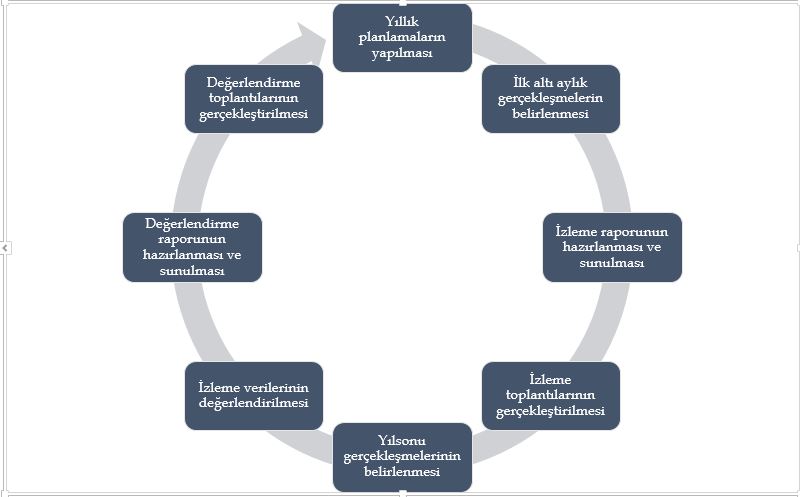 Müdürlüğümüz 2019–2023 Stratejik Planı’nda yer alan performans göstergelerinin gerçekleşme durumlarının tespiti yılda iki kez yapılacaktır. Ara izleme olarak nitelendirilebilecek yılın ilk altı aylık dönemini kapsayan birinci izleme kapsamında, Müdürlüğümüz Stratejik Plan İzleme ve Değerlendirme Modülü vasıtasıyla, Strateji Geliştirme birimi tarafından harcama birimlerinden sorumlu oldukları performans göstergeleri ve stratejiler ile ilgili gerçekleşme durumlarına ilişkin veriler toplanarak konsolide edilecektir. Performans hedeflerinin gerçekleşme durumları hakkında hazırlanan “stratejik plan izleme raporu” müdür, şube müdürleri, birim amirleri ve kurum içi paydaşların görüşüne sunulacaktır. Bu aşamada amaç, varsa öncelikle yıllık hedefler olmak üzere, hedeflere ulaşılmasının önündeki engelleri ve riskleri belirlemek ve yıllık hedeflere ulaşılmasını sağlamak üzere gerekli görülebilecek tedbirlerin alınmasıdır.Yılın tamamına ilişkin ikinci izleme kapsamında ise müdürlüğümüz Stratejik Plan İzleme ve Değerlendirme Modülü vasıtasıyla, Strateji Geliştirme birimi tarafından harcama birimlerinden sorumlu oldukları performans göstergeleri ve stratejiler ile ilgili yıl sonu gerçekleşme durumlarına ait veriler toplanarak konsolide edilecektir.Stratejik plan değerlendirme raporu, üst yönetici başkanlığında yapılan değerlendirme toplantısında stratejik planın kalan süresi için hedeflere nasıl ulaşılacağına ilişkin alınacak gerekli önlemleri de içerecek şekilde nihai hale getirilerek aralık ayı sonuna kadar Gaziantep İl Milli Eğitim Müdürlüğü'ne gönderilecektir. Hedeflerin ve ilgili performans göstergeleri ile risklerin takibi, hedeften sorumlu birimin harcama yetkilisinin; hedeflerin gerçekleşme sonuçlarının harcama birimlerinden alınarak konsolide edilmesi, analizi, değerlendirilmesi ve üst yöneticiye sunulması ise strateji geliştirme biriminin sorumluluğundadır.Şehitkâmil İlçe Milli Eğitim Müdürlüğü Stratejik Plan İzleme ve Değerlendirme ModülüStratejik Plan izleme ve değerlendirme sürecinde hızlı ve güvenli veri akışını mümkün kılmak, mükerrerliği önlemek ve katılımcılığı artırmak amacıyla Stratejik Plan İzleme ve Değerlendirme Modülü geliştirilmiştir. Modül 2016 yılının ikinci yarısından itibaren kademeli biçimde uygulamaya alınmıştır. 2019-2023 döneminde izleme ve değerlendirme sürecinin müdürlük genelinde koordinasyonu sağlamak üzere müdürlük birimlerinde izleme ve değerlendirmeden sorumlu personel görevlendirmesi yapılacaktır. İhtiyaç duyulması halinde stratejik planlama, izleme ve değerlendirme, modül kullanımı, raporlama, veri analizi gibi konularda hizmet içi eğitimler gerçekleştirilecektir. Nitel veri analizi kapsamında ise stratejiler kapsamında gerçekleştirilen faaliyetlerin Stratejik Plan Mimarisi’ndeki müdürlük faaliyet alanlarına göre içerik analizi oluşturmaktadır. Bu yolla müdürlüğün faaliyetlerinin yoğunlaştığı veya görece seyrek olduğu alanlar tespit edilmektedir. Nitel ve nicel analizler sonucunda elde edilen bulgular ve değerlendirmeler rapor haline getirilecektir. Raporlamalar, Birim İzleme Kartları, Dönem İzleme ve Değerlendirme Raporu ve Dönem İzleme ve Değerlendirme Raporu Yönetici Özeti olarak hazırlanacaktır. Analiz bulguları özel olarak hazırlanan sunumlar vasıtasıyla Bakanlık birimleri ile gerçekleştirilen toplantılarda paylaşılacak, genel durum hakkında ise tüm birim temsilcilerinin olduğu toplantılarda bilgilendirme yapılacaktır.Performans GöstergeleriPerformans göstergelerinin izlenmesinde standartlaşmanın sağlanması ve güvenirliğin temin edilmesi önemli bir konudur. Bu sebeple performans göstergelerinin kimlik kartı olarak nitelendirilebilecek “Performans Göstergesi Kartı” geliştirilmesi uygulaması yürütülmüştür. Bakanlığa özgü geliştirilen performans göstergesi kartı ile her bir performans göstergesinin veri kaynağı, analitik çerçevesi, kapsamı, veri temin dönemi, ilişkili olduğu stratejiler, sorumlu birim gibi birçok bilgi kayıt altına alınmıştır. Bu yolla performans göstergelerine ilişkin izleme verilerinin güvenirliğinin ve karşılaştırılabilirliğinin güvence altına alınması sağlanmıştır. Gösterge kartlarının birleştirilmesi ile de hedef kartları oluşturulmuştur. Gösterge kartlarında belirtilen kavramsal çerçeve, tanım, hesaplama yöntemi gibi göstergeye ilişkin temel bilgiler Gösterge Bilgi Tablosunda toplanmış ve Bakanlığımız internet sitesinde yayımlanmıştır.2019-2023 STRATEJİK PLANLAMA KOORDİNASYON EKİBİ2019-2023 STRATEJİK PLANLAMA KOORDİNASYON EKİBİ2019-2023 STRATEJİK PLANLAMA KOORDİNASYON EKİBİ2019-2023 STRATEJİK PLANLAMA KOORDİNASYON EKİBİAdı SoyadıGöreviUnvanıBirimiCüneyit ÇULCUBaşkanŞube Müdürüİlçe Milli Eğitim MüdürlüğüMehmet Suat GÜZELÜyeOkul MüdürüBeylerbeyi Mesleki ve Teknik Anadolu LisesiAhmet PALAÜyeOkul MüdürüServi Erdemoğlu OrtaokuluAhmet YAŞARÜyeOkul MüdürüMehmet Emin-Zekiye Üstünel OrtaokuluHülya GÜDENÜyeOkul MüdürüEmrullah Şule AnaokuluBedriye SOKUÜyeOkul MüdürüYalangoz İlkokul/OrtaokuluCengiz TEMİZÜyeOkul MüdürüMünifpaşa OrtaokuluHasan TEKİNÜyeOkul MüdürüBayraktar Anadolu Lİsesiİlknur EVGÜLÜÜyeOkul MüdürüŞehitkâmil Belediyesi Kız Anadolu İHLİsmail SÖNMEZÜyeOkul MüdürüAhmet Yesevi İlkokuluAkgün KARAKUŞÜyeMüdür Yardımcısı8 Şubat OrtaokuluElif GÜNEŞÜyeMüdür YardımcısıHasan Katıkçı İlkokulu 2018SAYISIYAŞ ORTALAMASIKIDEM ORTALAMASIİLÇE MÜDÜRÜ15130ŞUBE MÜDÜRÜ94826,22ÖĞRETMEN121263411,35ŞEF1244,3321,12MEMUR343916,12VHKİ5140,0517,79HİZMETLİ172385TOPLAM1240535,4519,38Müdürlük BirimleriDoktoraDoktoraYükek LisansYükek LisansYükek LisansLisansLisansLisansEnstitü-Ön LisansEnstitü-Ön LisansEnstitü-Ön LisansLise ve AltıLise ve AltıLise ve AltıBirimBirimBirimMüdürlük BirimleriEKKEKKEKKEKKEKKEKBilgi İşlem ve Eğitim Teknolojileri Şube Müdürlüğü00030000000010040Destek Şube Müdürlüğü 00010070030096838310783Din Öğretimi Şube Müdürlüğü 0001077395495495000100406502Hayat Boyu Öğrenme Şube Müdürlüğü0003227125250001007527Mesleki ve Teknik Eğitim Şube Müdürlüğü100221313710640640161212000749665Ortaöğretim Şube Müdürlüğü1112816168138578571255200856879Strateji Geliştirme Şube Müdürlüğü00000020000020040Temel Eğitim Şube Müdürlüğü211395313313195527952795143646411124963174Yükseköğretim ve Yurtdışı Eğitim Şube Müdürlüğü00000010000000010Ölçme, Değerlendirme ve Sınav Hizmetleri Şube Müdürlüğü00000010000010020Özel Büro00020000000000020Özel Eğitim ve Rehberlik Şube Müdürlüğü0006445915915932230071165Özel Öğretim Kurumları Şube Müdürlüğü000000604150215020003116071503İnsan Kaynakları Yönetimi Şube Müdürlüğü0000005661227331311İş Sağlığı ve Güvenliği Bürosu00000020000010030TOPLAM4224703553554625647964791788585119888853967009TOPLAM124051240512405GÜÇLÜ YÖNLERİlçemizde teknolojinin aktif olarak kullanılıyor olması(DYS, ETS)Hizmetiçi eğitim faaliyetlerinin verimli ve etkin olmasıİlçe MEM Personelin tecrübeli donanımlı ve dinamik olmasıEvde eğitim hizmetlerinin yeterli seviyede olmasıÖğrencilere yönelik sportif sosyal ve kültürel faaliyetlerin, yarışmaların etkin olarak yapılmasıÖzel okulların eğitim kalitesine katkısının fazla olmasıSanayici iş adamlarının eğitime destek veriyor olmasıBasın yayın organları ile yeterli iletişim kurulmasıHayat boyu öğrenme ve yaygın eğitim kurslarının yapılıyor olmasıGenç ve dinamik öğretmen kadrosunun eğitim ve öğretime aktif katılıyor olması.Diğer kurumlarla işbirliğinin yapılmasıİlçe MEM’in başarıyı artırıcı proje çalışmaları ile kültürel faaliyetleri planlama da aktif rol oynamasıİlçemizde kurumlar ile okullar arasındaki iletişimi ve işbirliğinin yüksek seviyede olmasıİlçe MEM ile Okullar arasında koordinasyonun olumlu düzeyde tutulması.ZAYIF YÖNLERBelediyelerle işbirliğinin zayıf olmasıEğitim çalışanlarının motivasyon eksikliğiOkuma alışkanlığının az olmasıYabancı uyruklu öğrencilerin entegrasyon eksikliği ile birlikte örgün eğitime dahil edilmeleriDevamsızlık yapılan gün sayısının fazla olmasıFiziki şartların yetersiz olması(Spor salonu, toplantı salonu vb)Ailelerin öğrencilerin eğitim öğretim faaliyetlerine yeterli önemi vermemesiVelilerin eğitime bakış açısının olumsuz olmasıDeğerler eğitiminin yaparak yaşayarak uygulanamamasıKız çocuklarının okullaşma oranın düşük olmasıOkul öncesi eğitimde okullaşama oranın Türkiye ortalamasının altında olmasıEğitim öğretim sürecinin planlanmasında yapılan hataların varlığıOkullarda Özel eğitim sınıflarının yetersiz olmasıEldeki maddi kaynakların etkin kullanılmamasıResmi yazışmalar ile ilgili sıkıntılar yaşanmasıİlçe MEM kendine ait binasının olmaması		FIRSATLARMerkez ilçe olmasıBilgi teknolojilerinin eğitim öğretim süreci içinde payının giderek artmasıHayırseverlerin eğitime verdiği destekÖzel okul sayılarının fazla olmasıİlimizde 4 tane üniversitenin olmasıİş-Kur’un yardımcı hizmet elemanları ile okulları desteklemesiSanayinin gelişmiş olmasıZeugma Müzesinin ilçemizde olmasıSTK’ların eğitime destek vermesiMesleki Eğitim ile sanayi kuruluşları arasındaki işbirliğiFen ve Sosyal Bilimler Liselerinin ilçemiz sınırları içinde olmasıÖzel hastanelerin çok olmasıGenç nüfusun fazlalığıUlaşım imkanlarının gelişmiş olmasıYerel festival ve fuarların yapılıyor olmasıE-Twinning, TÜBİTAK, AB Projeleri, SODES Projelerine katkının yüksek olmasıSanayi bölgesinin ilçemiz sınırları içinde olmasıİlimizde profesyonel spor kulüplerinin olmasıDevlet Tiyatrosu, kültür merkezi, müze valilik vb Önemli devlet kuruluşlarının ilçemiz sınırlarıiçinde olmasıRehabilitasyon merkezlerinin yeterli olmasıTEHDİTLERTemel eğitim okullarının temel ihtiyaçlarının karşılanmamasıÇarpık KentleşmeSık gerçekleşen yönetici değişiklikleriEğitim politikalarının sık değişmesiVelilerin eğitim seviyelerinin düşük olmasıİlçemizdeki okulların güvenlik ihtiyacının fazla olmasıParçalanmış aile sayısının fazla olmasıYabancı uyruklu öğrenci sayısının fazla olmasıSosyal medya ve internetin amacı dışında kullanılmasıİlçemizin çok fazla göç alıyor olmasıMevsimlik işçi olarak çalışan ailelerin sayısının fazla olmasıÖzel Eğitim öğretmenin sayısal olarak az olmasıMadde bağımlılığının giderek yaygınlaşmasıBölgeler arası ekonomik farklılıklarLGS yerleştirmesindeki düzensizliklerAmaç 1Amaç 1Amaç 1Amaç 1Bütün öğrencilerimize, medeniyetimizin ve insanlığın ortak değerleri ile çağın gereklerine uygun bilgi, beceri, tutum ve davranışların kazandırılması sağlanacaktır.Bütün öğrencilerimize, medeniyetimizin ve insanlığın ortak değerleri ile çağın gereklerine uygun bilgi, beceri, tutum ve davranışların kazandırılması sağlanacaktır.Bütün öğrencilerimize, medeniyetimizin ve insanlığın ortak değerleri ile çağın gereklerine uygun bilgi, beceri, tutum ve davranışların kazandırılması sağlanacaktır.Bütün öğrencilerimize, medeniyetimizin ve insanlığın ortak değerleri ile çağın gereklerine uygun bilgi, beceri, tutum ve davranışların kazandırılması sağlanacaktır.Bütün öğrencilerimize, medeniyetimizin ve insanlığın ortak değerleri ile çağın gereklerine uygun bilgi, beceri, tutum ve davranışların kazandırılması sağlanacaktır.Bütün öğrencilerimize, medeniyetimizin ve insanlığın ortak değerleri ile çağın gereklerine uygun bilgi, beceri, tutum ve davranışların kazandırılması sağlanacaktır.Bütün öğrencilerimize, medeniyetimizin ve insanlığın ortak değerleri ile çağın gereklerine uygun bilgi, beceri, tutum ve davranışların kazandırılması sağlanacaktır.Bütün öğrencilerimize, medeniyetimizin ve insanlığın ortak değerleri ile çağın gereklerine uygun bilgi, beceri, tutum ve davranışların kazandırılması sağlanacaktır.Bütün öğrencilerimize, medeniyetimizin ve insanlığın ortak değerleri ile çağın gereklerine uygun bilgi, beceri, tutum ve davranışların kazandırılması sağlanacaktır.Bütün öğrencilerimize, medeniyetimizin ve insanlığın ortak değerleri ile çağın gereklerine uygun bilgi, beceri, tutum ve davranışların kazandırılması sağlanacaktır.Bütün öğrencilerimize, medeniyetimizin ve insanlığın ortak değerleri ile çağın gereklerine uygun bilgi, beceri, tutum ve davranışların kazandırılması sağlanacaktır.Bütün öğrencilerimize, medeniyetimizin ve insanlığın ortak değerleri ile çağın gereklerine uygun bilgi, beceri, tutum ve davranışların kazandırılması sağlanacaktır.Bütün öğrencilerimize, medeniyetimizin ve insanlığın ortak değerleri ile çağın gereklerine uygun bilgi, beceri, tutum ve davranışların kazandırılması sağlanacaktır.Bütün öğrencilerimize, medeniyetimizin ve insanlığın ortak değerleri ile çağın gereklerine uygun bilgi, beceri, tutum ve davranışların kazandırılması sağlanacaktır.Bütün öğrencilerimize, medeniyetimizin ve insanlığın ortak değerleri ile çağın gereklerine uygun bilgi, beceri, tutum ve davranışların kazandırılması sağlanacaktır.Bütün öğrencilerimize, medeniyetimizin ve insanlığın ortak değerleri ile çağın gereklerine uygun bilgi, beceri, tutum ve davranışların kazandırılması sağlanacaktır.Bütün öğrencilerimize, medeniyetimizin ve insanlığın ortak değerleri ile çağın gereklerine uygun bilgi, beceri, tutum ve davranışların kazandırılması sağlanacaktır.Bütün öğrencilerimize, medeniyetimizin ve insanlığın ortak değerleri ile çağın gereklerine uygun bilgi, beceri, tutum ve davranışların kazandırılması sağlanacaktır.Bütün öğrencilerimize, medeniyetimizin ve insanlığın ortak değerleri ile çağın gereklerine uygun bilgi, beceri, tutum ve davranışların kazandırılması sağlanacaktır.Bütün öğrencilerimize, medeniyetimizin ve insanlığın ortak değerleri ile çağın gereklerine uygun bilgi, beceri, tutum ve davranışların kazandırılması sağlanacaktır.Bütün öğrencilerimize, medeniyetimizin ve insanlığın ortak değerleri ile çağın gereklerine uygun bilgi, beceri, tutum ve davranışların kazandırılması sağlanacaktır.Hedef 1.1Hedef 1.1Hedef 1.1Hedef 1.1Tüm alanlarda ve eğitim kademelerinde, öğrencilerimizin her düzeydeki yeterliliklerinin belirlenmesi, izlenmesi ve desteklenmesi için etkin bir ölçme ve değerlendirme sistemi hayata geçirilecektir.Tüm alanlarda ve eğitim kademelerinde, öğrencilerimizin her düzeydeki yeterliliklerinin belirlenmesi, izlenmesi ve desteklenmesi için etkin bir ölçme ve değerlendirme sistemi hayata geçirilecektir.Tüm alanlarda ve eğitim kademelerinde, öğrencilerimizin her düzeydeki yeterliliklerinin belirlenmesi, izlenmesi ve desteklenmesi için etkin bir ölçme ve değerlendirme sistemi hayata geçirilecektir.Tüm alanlarda ve eğitim kademelerinde, öğrencilerimizin her düzeydeki yeterliliklerinin belirlenmesi, izlenmesi ve desteklenmesi için etkin bir ölçme ve değerlendirme sistemi hayata geçirilecektir.Tüm alanlarda ve eğitim kademelerinde, öğrencilerimizin her düzeydeki yeterliliklerinin belirlenmesi, izlenmesi ve desteklenmesi için etkin bir ölçme ve değerlendirme sistemi hayata geçirilecektir.Tüm alanlarda ve eğitim kademelerinde, öğrencilerimizin her düzeydeki yeterliliklerinin belirlenmesi, izlenmesi ve desteklenmesi için etkin bir ölçme ve değerlendirme sistemi hayata geçirilecektir.Tüm alanlarda ve eğitim kademelerinde, öğrencilerimizin her düzeydeki yeterliliklerinin belirlenmesi, izlenmesi ve desteklenmesi için etkin bir ölçme ve değerlendirme sistemi hayata geçirilecektir.Tüm alanlarda ve eğitim kademelerinde, öğrencilerimizin her düzeydeki yeterliliklerinin belirlenmesi, izlenmesi ve desteklenmesi için etkin bir ölçme ve değerlendirme sistemi hayata geçirilecektir.Tüm alanlarda ve eğitim kademelerinde, öğrencilerimizin her düzeydeki yeterliliklerinin belirlenmesi, izlenmesi ve desteklenmesi için etkin bir ölçme ve değerlendirme sistemi hayata geçirilecektir.Tüm alanlarda ve eğitim kademelerinde, öğrencilerimizin her düzeydeki yeterliliklerinin belirlenmesi, izlenmesi ve desteklenmesi için etkin bir ölçme ve değerlendirme sistemi hayata geçirilecektir.Tüm alanlarda ve eğitim kademelerinde, öğrencilerimizin her düzeydeki yeterliliklerinin belirlenmesi, izlenmesi ve desteklenmesi için etkin bir ölçme ve değerlendirme sistemi hayata geçirilecektir.Tüm alanlarda ve eğitim kademelerinde, öğrencilerimizin her düzeydeki yeterliliklerinin belirlenmesi, izlenmesi ve desteklenmesi için etkin bir ölçme ve değerlendirme sistemi hayata geçirilecektir.Tüm alanlarda ve eğitim kademelerinde, öğrencilerimizin her düzeydeki yeterliliklerinin belirlenmesi, izlenmesi ve desteklenmesi için etkin bir ölçme ve değerlendirme sistemi hayata geçirilecektir.Tüm alanlarda ve eğitim kademelerinde, öğrencilerimizin her düzeydeki yeterliliklerinin belirlenmesi, izlenmesi ve desteklenmesi için etkin bir ölçme ve değerlendirme sistemi hayata geçirilecektir.Tüm alanlarda ve eğitim kademelerinde, öğrencilerimizin her düzeydeki yeterliliklerinin belirlenmesi, izlenmesi ve desteklenmesi için etkin bir ölçme ve değerlendirme sistemi hayata geçirilecektir.Tüm alanlarda ve eğitim kademelerinde, öğrencilerimizin her düzeydeki yeterliliklerinin belirlenmesi, izlenmesi ve desteklenmesi için etkin bir ölçme ve değerlendirme sistemi hayata geçirilecektir.Tüm alanlarda ve eğitim kademelerinde, öğrencilerimizin her düzeydeki yeterliliklerinin belirlenmesi, izlenmesi ve desteklenmesi için etkin bir ölçme ve değerlendirme sistemi hayata geçirilecektir.Tüm alanlarda ve eğitim kademelerinde, öğrencilerimizin her düzeydeki yeterliliklerinin belirlenmesi, izlenmesi ve desteklenmesi için etkin bir ölçme ve değerlendirme sistemi hayata geçirilecektir.Tüm alanlarda ve eğitim kademelerinde, öğrencilerimizin her düzeydeki yeterliliklerinin belirlenmesi, izlenmesi ve desteklenmesi için etkin bir ölçme ve değerlendirme sistemi hayata geçirilecektir.Tüm alanlarda ve eğitim kademelerinde, öğrencilerimizin her düzeydeki yeterliliklerinin belirlenmesi, izlenmesi ve desteklenmesi için etkin bir ölçme ve değerlendirme sistemi hayata geçirilecektir.Tüm alanlarda ve eğitim kademelerinde, öğrencilerimizin her düzeydeki yeterliliklerinin belirlenmesi, izlenmesi ve desteklenmesi için etkin bir ölçme ve değerlendirme sistemi hayata geçirilecektir.Performans GöstergeleriPerformans GöstergeleriPerformans GöstergeleriPerformans GöstergeleriPerformans GöstergeleriPerformans GöstergeleriPerformans GöstergeleriPerformans GöstergeleriHedefe Etkisi (%)Hedefe Etkisi (%)Başlangıç DeğeriBaşlangıç Değeri2019201920202020202120212022202220232023İzleme Sıklığıİzleme SıklığıRapor SıklığıPG 1.1.1 Bir eğitim ve öğretim döneminde bilimsel, kültürel, sanatsal ve sportif alanlarda en az bir faaliyete katılan öğrenci oranı (%)  PG 1.1.1 Bir eğitim ve öğretim döneminde bilimsel, kültürel, sanatsal ve sportif alanlarda en az bir faaliyete katılan öğrenci oranı (%)  PG 1.1.1 Bir eğitim ve öğretim döneminde bilimsel, kültürel, sanatsal ve sportif alanlarda en az bir faaliyete katılan öğrenci oranı (%)  PG 1.1.1 Bir eğitim ve öğretim döneminde bilimsel, kültürel, sanatsal ve sportif alanlarda en az bir faaliyete katılan öğrenci oranı (%)  PG 1.1.1 Bir eğitim ve öğretim döneminde bilimsel, kültürel, sanatsal ve sportif alanlarda en az bir faaliyete katılan öğrenci oranı (%)  PG 1.1.1 Bir eğitim ve öğretim döneminde bilimsel, kültürel, sanatsal ve sportif alanlarda en az bir faaliyete katılan öğrenci oranı (%)  İlkokul2020%65,10%65,10%82,58%82,58%87%87%92%92%96%96%100%1006 Ay6 Ay6 Ay6 AyPG 1.1.1 Bir eğitim ve öğretim döneminde bilimsel, kültürel, sanatsal ve sportif alanlarda en az bir faaliyete katılan öğrenci oranı (%)  PG 1.1.1 Bir eğitim ve öğretim döneminde bilimsel, kültürel, sanatsal ve sportif alanlarda en az bir faaliyete katılan öğrenci oranı (%)  PG 1.1.1 Bir eğitim ve öğretim döneminde bilimsel, kültürel, sanatsal ve sportif alanlarda en az bir faaliyete katılan öğrenci oranı (%)  PG 1.1.1 Bir eğitim ve öğretim döneminde bilimsel, kültürel, sanatsal ve sportif alanlarda en az bir faaliyete katılan öğrenci oranı (%)  PG 1.1.1 Bir eğitim ve öğretim döneminde bilimsel, kültürel, sanatsal ve sportif alanlarda en az bir faaliyete katılan öğrenci oranı (%)  PG 1.1.1 Bir eğitim ve öğretim döneminde bilimsel, kültürel, sanatsal ve sportif alanlarda en az bir faaliyete katılan öğrenci oranı (%)  Ortaokul2020%75,29%75,29%84,78%84,78%88%88%92%92%96%96%100%1006 Ay6 Ay6 Ay6 AyPG 1.1.1 Bir eğitim ve öğretim döneminde bilimsel, kültürel, sanatsal ve sportif alanlarda en az bir faaliyete katılan öğrenci oranı (%)  PG 1.1.1 Bir eğitim ve öğretim döneminde bilimsel, kültürel, sanatsal ve sportif alanlarda en az bir faaliyete katılan öğrenci oranı (%)  PG 1.1.1 Bir eğitim ve öğretim döneminde bilimsel, kültürel, sanatsal ve sportif alanlarda en az bir faaliyete katılan öğrenci oranı (%)  PG 1.1.1 Bir eğitim ve öğretim döneminde bilimsel, kültürel, sanatsal ve sportif alanlarda en az bir faaliyete katılan öğrenci oranı (%)  PG 1.1.1 Bir eğitim ve öğretim döneminde bilimsel, kültürel, sanatsal ve sportif alanlarda en az bir faaliyete katılan öğrenci oranı (%)  PG 1.1.1 Bir eğitim ve öğretim döneminde bilimsel, kültürel, sanatsal ve sportif alanlarda en az bir faaliyete katılan öğrenci oranı (%)  Lise2020%60,00%60,00%69,66%69,66%75%75%80%80%85%85%100%1006 Ay6 Ay6 Ay6 AyPG 1.1.2 Öğrenci başına okunan kitap sayısıPG 1.1.2 Öğrenci başına okunan kitap sayısıPG 1.1.2 Öğrenci başına okunan kitap sayısıPG 1.1.2 Öğrenci başına okunan kitap sayısıPG 1.1.2 Öğrenci başına okunan kitap sayısıPG 1.1.2 Öğrenci başına okunan kitap sayısıİlkokul202021,0521,05242425252525262627276 Ay6 Ay6 Ay6 AyPG 1.1.2 Öğrenci başına okunan kitap sayısıPG 1.1.2 Öğrenci başına okunan kitap sayısıPG 1.1.2 Öğrenci başına okunan kitap sayısıPG 1.1.2 Öğrenci başına okunan kitap sayısıPG 1.1.2 Öğrenci başına okunan kitap sayısıPG 1.1.2 Öğrenci başına okunan kitap sayısıOrtaokul20207,847,849910101111121213136 Ay6 Ay6 Ay6 AyPG 1.1.2 Öğrenci başına okunan kitap sayısıPG 1.1.2 Öğrenci başına okunan kitap sayısıPG 1.1.2 Öğrenci başına okunan kitap sayısıPG 1.1.2 Öğrenci başına okunan kitap sayısıPG 1.1.2 Öğrenci başına okunan kitap sayısıPG 1.1.2 Öğrenci başına okunan kitap sayısıLise20204,324,326677889910106 Ay6 Ay6 Ay6 AyPG 1.1.3. Ortaöğretime merkezi sınavla yerleşen öğrenci oranı (%)PG 1.1.3. Ortaöğretime merkezi sınavla yerleşen öğrenci oranı (%)PG 1.1.3. Ortaöğretime merkezi sınavla yerleşen öğrenci oranı (%)PG 1.1.3. Ortaöğretime merkezi sınavla yerleşen öğrenci oranı (%)PG 1.1.3. Ortaöğretime merkezi sınavla yerleşen öğrenci oranı (%)PG 1.1.3. Ortaöğretime merkezi sınavla yerleşen öğrenci oranı (%)PG 1.1.3. Ortaöğretime merkezi sınavla yerleşen öğrenci oranı (%)PG 1.1.3. Ortaöğretime merkezi sınavla yerleşen öğrenci oranı (%)2020%13%13%11%11%10%10%9%9%8%8%7%76 Ay6 Ay6 AyPG 1.1.4.1 ABİDE 4 temel altı ve temel yeterlilik düzeylerindeki toplam öğrenci oranı(%)PG 1.1.4.1 ABİDE 4 temel altı ve temel yeterlilik düzeylerindeki toplam öğrenci oranı(%)PG 1.1.4.1 ABİDE 4 temel altı ve temel yeterlilik düzeylerindeki toplam öğrenci oranı(%)PG 1.1.4.1 ABİDE 4 temel altı ve temel yeterlilik düzeylerindeki toplam öğrenci oranı(%)PG 1.1.4.1 ABİDE 4 temel altı ve temel yeterlilik düzeylerindeki toplam öğrenci oranı(%)TürkçeTürkçeTürkçe2020%32%32%25%25%20%20UDUDUDPG 1.1.4.1 ABİDE 4 temel altı ve temel yeterlilik düzeylerindeki toplam öğrenci oranı(%)PG 1.1.4.1 ABİDE 4 temel altı ve temel yeterlilik düzeylerindeki toplam öğrenci oranı(%)PG 1.1.4.1 ABİDE 4 temel altı ve temel yeterlilik düzeylerindeki toplam öğrenci oranı(%)PG 1.1.4.1 ABİDE 4 temel altı ve temel yeterlilik düzeylerindeki toplam öğrenci oranı(%)PG 1.1.4.1 ABİDE 4 temel altı ve temel yeterlilik düzeylerindeki toplam öğrenci oranı(%)MatematikMatematikMatematik2020%63%63%55%55%45%45UDUDUDPG 1.1.4.1 ABİDE 4 temel altı ve temel yeterlilik düzeylerindeki toplam öğrenci oranı(%)PG 1.1.4.1 ABİDE 4 temel altı ve temel yeterlilik düzeylerindeki toplam öğrenci oranı(%)PG 1.1.4.1 ABİDE 4 temel altı ve temel yeterlilik düzeylerindeki toplam öğrenci oranı(%)PG 1.1.4.1 ABİDE 4 temel altı ve temel yeterlilik düzeylerindeki toplam öğrenci oranı(%)PG 1.1.4.1 ABİDE 4 temel altı ve temel yeterlilik düzeylerindeki toplam öğrenci oranı(%)Fen BilimleriFen BilimleriFen Bilimleri2020%22%22%18%18%15%15UDUDUDPG 1.1.4.1 ABİDE 4 temel altı ve temel yeterlilik düzeylerindeki toplam öğrenci oranı(%)PG 1.1.4.1 ABİDE 4 temel altı ve temel yeterlilik düzeylerindeki toplam öğrenci oranı(%)PG 1.1.4.1 ABİDE 4 temel altı ve temel yeterlilik düzeylerindeki toplam öğrenci oranı(%)PG 1.1.4.1 ABİDE 4 temel altı ve temel yeterlilik düzeylerindeki toplam öğrenci oranı(%)PG 1.1.4.1 ABİDE 4 temel altı ve temel yeterlilik düzeylerindeki toplam öğrenci oranı(%)Sosyal BilgilerSosyal BilgilerSosyal Bilgiler2020%32%32%25%25%20%20UDUDUDPG 1.1.4.2 ABİDE 8 temel altı ve temel yeterlilik düzeylerindeki toplam öğrenci oranı(%)PG 1.1.4.2 ABİDE 8 temel altı ve temel yeterlilik düzeylerindeki toplam öğrenci oranı(%)PG 1.1.4.2 ABİDE 8 temel altı ve temel yeterlilik düzeylerindeki toplam öğrenci oranı(%)PG 1.1.4.2 ABİDE 8 temel altı ve temel yeterlilik düzeylerindeki toplam öğrenci oranı(%)PG 1.1.4.2 ABİDE 8 temel altı ve temel yeterlilik düzeylerindeki toplam öğrenci oranı(%)TürkçeTürkçeTürkçe2020%26%26%20%20%18%18UDUDUDPG 1.1.4.2 ABİDE 8 temel altı ve temel yeterlilik düzeylerindeki toplam öğrenci oranı(%)PG 1.1.4.2 ABİDE 8 temel altı ve temel yeterlilik düzeylerindeki toplam öğrenci oranı(%)PG 1.1.4.2 ABİDE 8 temel altı ve temel yeterlilik düzeylerindeki toplam öğrenci oranı(%)PG 1.1.4.2 ABİDE 8 temel altı ve temel yeterlilik düzeylerindeki toplam öğrenci oranı(%)PG 1.1.4.2 ABİDE 8 temel altı ve temel yeterlilik düzeylerindeki toplam öğrenci oranı(%)MatematikMatematikMatematik2020%61%61%54%54%50%50UDUDUDPG 1.1.4.2 ABİDE 8 temel altı ve temel yeterlilik düzeylerindeki toplam öğrenci oranı(%)PG 1.1.4.2 ABİDE 8 temel altı ve temel yeterlilik düzeylerindeki toplam öğrenci oranı(%)PG 1.1.4.2 ABİDE 8 temel altı ve temel yeterlilik düzeylerindeki toplam öğrenci oranı(%)PG 1.1.4.2 ABİDE 8 temel altı ve temel yeterlilik düzeylerindeki toplam öğrenci oranı(%)PG 1.1.4.2 ABİDE 8 temel altı ve temel yeterlilik düzeylerindeki toplam öğrenci oranı(%)Fen BilimleriFen BilimleriFen Bilimleri2020%22%22%18%18%16%16UDUDUDPG 1.1.4.2 ABİDE 8 temel altı ve temel yeterlilik düzeylerindeki toplam öğrenci oranı(%)PG 1.1.4.2 ABİDE 8 temel altı ve temel yeterlilik düzeylerindeki toplam öğrenci oranı(%)PG 1.1.4.2 ABİDE 8 temel altı ve temel yeterlilik düzeylerindeki toplam öğrenci oranı(%)PG 1.1.4.2 ABİDE 8 temel altı ve temel yeterlilik düzeylerindeki toplam öğrenci oranı(%)PG 1.1.4.2 ABİDE 8 temel altı ve temel yeterlilik düzeylerindeki toplam öğrenci oranı(%)Sosyal BilgilerSosyal BilgilerSosyal Bilgiler2020%33%33%26%26%20%20UDUDUDPG 1.1.4.3 ABİDE 10 temel altı ve temel yeterlilik düzeylerindeki toplam öğrenci oranı(%)PG 1.1.4.3 ABİDE 10 temel altı ve temel yeterlilik düzeylerindeki toplam öğrenci oranı(%)PG 1.1.4.3 ABİDE 10 temel altı ve temel yeterlilik düzeylerindeki toplam öğrenci oranı(%)PG 1.1.4.3 ABİDE 10 temel altı ve temel yeterlilik düzeylerindeki toplam öğrenci oranı(%)PG 1.1.4.3 ABİDE 10 temel altı ve temel yeterlilik düzeylerindeki toplam öğrenci oranı(%)Türkçe Türkçe Türkçe 2020%25%25%20%20UDUDUDPG 1.1.4.3 ABİDE 10 temel altı ve temel yeterlilik düzeylerindeki toplam öğrenci oranı(%)PG 1.1.4.3 ABİDE 10 temel altı ve temel yeterlilik düzeylerindeki toplam öğrenci oranı(%)PG 1.1.4.3 ABİDE 10 temel altı ve temel yeterlilik düzeylerindeki toplam öğrenci oranı(%)PG 1.1.4.3 ABİDE 10 temel altı ve temel yeterlilik düzeylerindeki toplam öğrenci oranı(%)PG 1.1.4.3 ABİDE 10 temel altı ve temel yeterlilik düzeylerindeki toplam öğrenci oranı(%)MatematikMatematikMatematik2020%40%40%35%35UDUDUDPG 1.1.4.3 ABİDE 10 temel altı ve temel yeterlilik düzeylerindeki toplam öğrenci oranı(%)PG 1.1.4.3 ABİDE 10 temel altı ve temel yeterlilik düzeylerindeki toplam öğrenci oranı(%)PG 1.1.4.3 ABİDE 10 temel altı ve temel yeterlilik düzeylerindeki toplam öğrenci oranı(%)PG 1.1.4.3 ABİDE 10 temel altı ve temel yeterlilik düzeylerindeki toplam öğrenci oranı(%)PG 1.1.4.3 ABİDE 10 temel altı ve temel yeterlilik düzeylerindeki toplam öğrenci oranı(%)Fen Fen Fen 2020%30%30%25%25UDUDUDPG 1.1.4.4 PISA alt yeterlilik (1a/1b) düzeyindeki toplam öğrenci oranı(%)PG 1.1.4.4 PISA alt yeterlilik (1a/1b) düzeyindeki toplam öğrenci oranı(%)PG 1.1.4.4 PISA alt yeterlilik (1a/1b) düzeyindeki toplam öğrenci oranı(%)PG 1.1.4.4 PISA alt yeterlilik (1a/1b) düzeyindeki toplam öğrenci oranı(%)PG 1.1.4.4 PISA alt yeterlilik (1a/1b) düzeyindeki toplam öğrenci oranı(%)Fen Okur YazarlığıFen Okur YazarlığıFen Okur Yazarlığı2020%40%40%32%32UDUDUDPG 1.1.4.4 PISA alt yeterlilik (1a/1b) düzeyindeki toplam öğrenci oranı(%)PG 1.1.4.4 PISA alt yeterlilik (1a/1b) düzeyindeki toplam öğrenci oranı(%)PG 1.1.4.4 PISA alt yeterlilik (1a/1b) düzeyindeki toplam öğrenci oranı(%)PG 1.1.4.4 PISA alt yeterlilik (1a/1b) düzeyindeki toplam öğrenci oranı(%)PG 1.1.4.4 PISA alt yeterlilik (1a/1b) düzeyindeki toplam öğrenci oranı(%)Matematik Okur YazarlığıMatematik Okur YazarlığıMatematik Okur Yazarlığı2020%36%36%30%30UDUDUDPG 1.1.4.4 PISA alt yeterlilik (1a/1b) düzeyindeki toplam öğrenci oranı(%)PG 1.1.4.4 PISA alt yeterlilik (1a/1b) düzeyindeki toplam öğrenci oranı(%)PG 1.1.4.4 PISA alt yeterlilik (1a/1b) düzeyindeki toplam öğrenci oranı(%)PG 1.1.4.4 PISA alt yeterlilik (1a/1b) düzeyindeki toplam öğrenci oranı(%)PG 1.1.4.4 PISA alt yeterlilik (1a/1b) düzeyindeki toplam öğrenci oranı(%)Okuma BecerileriOkuma BecerileriOkuma Becerileri2020%47%47%40%40UDUDUDPG 1.1.4.5 TIMSS alt ve alt düzey altı yeterlilik düzeyindeki toplam öğrenci oranı(%)PG 1.1.4.5 TIMSS alt ve alt düzey altı yeterlilik düzeyindeki toplam öğrenci oranı(%)PG 1.1.4.5 TIMSS alt ve alt düzey altı yeterlilik düzeyindeki toplam öğrenci oranı(%)PG 1.1.4.5 TIMSS alt ve alt düzey altı yeterlilik düzeyindeki toplam öğrenci oranı(%)PG 1.1.4.5 TIMSS alt ve alt düzey altı yeterlilik düzeyindeki toplam öğrenci oranı(%)4. Sınıf Matematik4. Sınıf Matematik4. Sınıf Matematik2020%38%38UDUDUDPG 1.1.4.5 TIMSS alt ve alt düzey altı yeterlilik düzeyindeki toplam öğrenci oranı(%)PG 1.1.4.5 TIMSS alt ve alt düzey altı yeterlilik düzeyindeki toplam öğrenci oranı(%)PG 1.1.4.5 TIMSS alt ve alt düzey altı yeterlilik düzeyindeki toplam öğrenci oranı(%)PG 1.1.4.5 TIMSS alt ve alt düzey altı yeterlilik düzeyindeki toplam öğrenci oranı(%)PG 1.1.4.5 TIMSS alt ve alt düzey altı yeterlilik düzeyindeki toplam öğrenci oranı(%)4. Sınıf Fen Bilimleri4. Sınıf Fen Bilimleri4. Sınıf Fen Bilimleri2020%38%38UDUDUDPG 1.1.4.5 TIMSS alt ve alt düzey altı yeterlilik düzeyindeki toplam öğrenci oranı(%)PG 1.1.4.5 TIMSS alt ve alt düzey altı yeterlilik düzeyindeki toplam öğrenci oranı(%)PG 1.1.4.5 TIMSS alt ve alt düzey altı yeterlilik düzeyindeki toplam öğrenci oranı(%)PG 1.1.4.5 TIMSS alt ve alt düzey altı yeterlilik düzeyindeki toplam öğrenci oranı(%)PG 1.1.4.5 TIMSS alt ve alt düzey altı yeterlilik düzeyindeki toplam öğrenci oranı(%)8. Sınıf Matematik8. Sınıf Matematik8. Sınıf Matematik2020%50%50UDUDUDPG 1.1.4.5 TIMSS alt ve alt düzey altı yeterlilik düzeyindeki toplam öğrenci oranı(%)PG 1.1.4.5 TIMSS alt ve alt düzey altı yeterlilik düzeyindeki toplam öğrenci oranı(%)PG 1.1.4.5 TIMSS alt ve alt düzey altı yeterlilik düzeyindeki toplam öğrenci oranı(%)PG 1.1.4.5 TIMSS alt ve alt düzey altı yeterlilik düzeyindeki toplam öğrenci oranı(%)PG 1.1.4.5 TIMSS alt ve alt düzey altı yeterlilik düzeyindeki toplam öğrenci oranı(%)8. Sınıf Fen Bilimleri8. Sınıf Fen Bilimleri8. Sınıf Fen Bilimleri2020%35%35UDUDUDKoordinatör BirimKoordinatör BirimKoordinatör BirimKoordinatör BirimKoordinatör BirimKoordinatör BirimKoordinatör BirimKoordinatör BirimStrateji GeliştirmeStrateji GeliştirmeStrateji GeliştirmeStrateji GeliştirmeStrateji GeliştirmeStrateji GeliştirmeStrateji GeliştirmeStrateji GeliştirmeStrateji GeliştirmeStrateji GeliştirmeStrateji GeliştirmeStrateji GeliştirmeStrateji GeliştirmeStrateji GeliştirmeStrateji GeliştirmeStrateji GeliştirmeStrateji Geliştirmeİş Birliği Yapılacak Birimlerİş Birliği Yapılacak Birimlerİş Birliği Yapılacak Birimlerİş Birliği Yapılacak Birimlerİş Birliği Yapılacak Birimlerİş Birliği Yapılacak Birimlerİş Birliği Yapılacak Birimlerİş Birliği Yapılacak Birimlerİlçe Milli Eğitim Müdürlüğü Birimleriİlçe Milli Eğitim Müdürlüğü Birimleriİlçe Milli Eğitim Müdürlüğü Birimleriİlçe Milli Eğitim Müdürlüğü Birimleriİlçe Milli Eğitim Müdürlüğü Birimleriİlçe Milli Eğitim Müdürlüğü Birimleriİlçe Milli Eğitim Müdürlüğü Birimleriİlçe Milli Eğitim Müdürlüğü Birimleriİlçe Milli Eğitim Müdürlüğü Birimleriİlçe Milli Eğitim Müdürlüğü Birimleriİlçe Milli Eğitim Müdürlüğü Birimleriİlçe Milli Eğitim Müdürlüğü Birimleriİlçe Milli Eğitim Müdürlüğü Birimleriİlçe Milli Eğitim Müdürlüğü Birimleriİlçe Milli Eğitim Müdürlüğü Birimleriİlçe Milli Eğitim Müdürlüğü Birimleriİlçe Milli Eğitim Müdürlüğü BirimleriRisklerRisklerRiskler- Öğrencilerin ve velilerin bilimsel, kültürel, sanatsal ve sportif faaliyetlere ilişkin farkındalık düzeyinin bölgeler arasında farklılık göstermesi,- Ailelerin, çocuklarının sınavla öğrenci alan okullara devam etmelerine yönelik isteği,- Sınavla öğrenci alan okul sayısının artırılmasına ilişkin çeşitli baskılar,- Öğrencilerin ve öğretmenlerin mevcut durumda yeterlilik temelli ölçme uygulamalarına alışkın olmaması.- Öğrencilerin ve velilerin bilimsel, kültürel, sanatsal ve sportif faaliyetlere ilişkin farkındalık düzeyinin bölgeler arasında farklılık göstermesi,- Ailelerin, çocuklarının sınavla öğrenci alan okullara devam etmelerine yönelik isteği,- Sınavla öğrenci alan okul sayısının artırılmasına ilişkin çeşitli baskılar,- Öğrencilerin ve öğretmenlerin mevcut durumda yeterlilik temelli ölçme uygulamalarına alışkın olmaması.- Öğrencilerin ve velilerin bilimsel, kültürel, sanatsal ve sportif faaliyetlere ilişkin farkındalık düzeyinin bölgeler arasında farklılık göstermesi,- Ailelerin, çocuklarının sınavla öğrenci alan okullara devam etmelerine yönelik isteği,- Sınavla öğrenci alan okul sayısının artırılmasına ilişkin çeşitli baskılar,- Öğrencilerin ve öğretmenlerin mevcut durumda yeterlilik temelli ölçme uygulamalarına alışkın olmaması.- Öğrencilerin ve velilerin bilimsel, kültürel, sanatsal ve sportif faaliyetlere ilişkin farkındalık düzeyinin bölgeler arasında farklılık göstermesi,- Ailelerin, çocuklarının sınavla öğrenci alan okullara devam etmelerine yönelik isteği,- Sınavla öğrenci alan okul sayısının artırılmasına ilişkin çeşitli baskılar,- Öğrencilerin ve öğretmenlerin mevcut durumda yeterlilik temelli ölçme uygulamalarına alışkın olmaması.- Öğrencilerin ve velilerin bilimsel, kültürel, sanatsal ve sportif faaliyetlere ilişkin farkındalık düzeyinin bölgeler arasında farklılık göstermesi,- Ailelerin, çocuklarının sınavla öğrenci alan okullara devam etmelerine yönelik isteği,- Sınavla öğrenci alan okul sayısının artırılmasına ilişkin çeşitli baskılar,- Öğrencilerin ve öğretmenlerin mevcut durumda yeterlilik temelli ölçme uygulamalarına alışkın olmaması.- Öğrencilerin ve velilerin bilimsel, kültürel, sanatsal ve sportif faaliyetlere ilişkin farkındalık düzeyinin bölgeler arasında farklılık göstermesi,- Ailelerin, çocuklarının sınavla öğrenci alan okullara devam etmelerine yönelik isteği,- Sınavla öğrenci alan okul sayısının artırılmasına ilişkin çeşitli baskılar,- Öğrencilerin ve öğretmenlerin mevcut durumda yeterlilik temelli ölçme uygulamalarına alışkın olmaması.- Öğrencilerin ve velilerin bilimsel, kültürel, sanatsal ve sportif faaliyetlere ilişkin farkındalık düzeyinin bölgeler arasında farklılık göstermesi,- Ailelerin, çocuklarının sınavla öğrenci alan okullara devam etmelerine yönelik isteği,- Sınavla öğrenci alan okul sayısının artırılmasına ilişkin çeşitli baskılar,- Öğrencilerin ve öğretmenlerin mevcut durumda yeterlilik temelli ölçme uygulamalarına alışkın olmaması.- Öğrencilerin ve velilerin bilimsel, kültürel, sanatsal ve sportif faaliyetlere ilişkin farkındalık düzeyinin bölgeler arasında farklılık göstermesi,- Ailelerin, çocuklarının sınavla öğrenci alan okullara devam etmelerine yönelik isteği,- Sınavla öğrenci alan okul sayısının artırılmasına ilişkin çeşitli baskılar,- Öğrencilerin ve öğretmenlerin mevcut durumda yeterlilik temelli ölçme uygulamalarına alışkın olmaması.- Öğrencilerin ve velilerin bilimsel, kültürel, sanatsal ve sportif faaliyetlere ilişkin farkındalık düzeyinin bölgeler arasında farklılık göstermesi,- Ailelerin, çocuklarının sınavla öğrenci alan okullara devam etmelerine yönelik isteği,- Sınavla öğrenci alan okul sayısının artırılmasına ilişkin çeşitli baskılar,- Öğrencilerin ve öğretmenlerin mevcut durumda yeterlilik temelli ölçme uygulamalarına alışkın olmaması.- Öğrencilerin ve velilerin bilimsel, kültürel, sanatsal ve sportif faaliyetlere ilişkin farkındalık düzeyinin bölgeler arasında farklılık göstermesi,- Ailelerin, çocuklarının sınavla öğrenci alan okullara devam etmelerine yönelik isteği,- Sınavla öğrenci alan okul sayısının artırılmasına ilişkin çeşitli baskılar,- Öğrencilerin ve öğretmenlerin mevcut durumda yeterlilik temelli ölçme uygulamalarına alışkın olmaması.- Öğrencilerin ve velilerin bilimsel, kültürel, sanatsal ve sportif faaliyetlere ilişkin farkındalık düzeyinin bölgeler arasında farklılık göstermesi,- Ailelerin, çocuklarının sınavla öğrenci alan okullara devam etmelerine yönelik isteği,- Sınavla öğrenci alan okul sayısının artırılmasına ilişkin çeşitli baskılar,- Öğrencilerin ve öğretmenlerin mevcut durumda yeterlilik temelli ölçme uygulamalarına alışkın olmaması.- Öğrencilerin ve velilerin bilimsel, kültürel, sanatsal ve sportif faaliyetlere ilişkin farkındalık düzeyinin bölgeler arasında farklılık göstermesi,- Ailelerin, çocuklarının sınavla öğrenci alan okullara devam etmelerine yönelik isteği,- Sınavla öğrenci alan okul sayısının artırılmasına ilişkin çeşitli baskılar,- Öğrencilerin ve öğretmenlerin mevcut durumda yeterlilik temelli ölçme uygulamalarına alışkın olmaması.- Öğrencilerin ve velilerin bilimsel, kültürel, sanatsal ve sportif faaliyetlere ilişkin farkındalık düzeyinin bölgeler arasında farklılık göstermesi,- Ailelerin, çocuklarının sınavla öğrenci alan okullara devam etmelerine yönelik isteği,- Sınavla öğrenci alan okul sayısının artırılmasına ilişkin çeşitli baskılar,- Öğrencilerin ve öğretmenlerin mevcut durumda yeterlilik temelli ölçme uygulamalarına alışkın olmaması.- Öğrencilerin ve velilerin bilimsel, kültürel, sanatsal ve sportif faaliyetlere ilişkin farkındalık düzeyinin bölgeler arasında farklılık göstermesi,- Ailelerin, çocuklarının sınavla öğrenci alan okullara devam etmelerine yönelik isteği,- Sınavla öğrenci alan okul sayısının artırılmasına ilişkin çeşitli baskılar,- Öğrencilerin ve öğretmenlerin mevcut durumda yeterlilik temelli ölçme uygulamalarına alışkın olmaması.- Öğrencilerin ve velilerin bilimsel, kültürel, sanatsal ve sportif faaliyetlere ilişkin farkındalık düzeyinin bölgeler arasında farklılık göstermesi,- Ailelerin, çocuklarının sınavla öğrenci alan okullara devam etmelerine yönelik isteği,- Sınavla öğrenci alan okul sayısının artırılmasına ilişkin çeşitli baskılar,- Öğrencilerin ve öğretmenlerin mevcut durumda yeterlilik temelli ölçme uygulamalarına alışkın olmaması.- Öğrencilerin ve velilerin bilimsel, kültürel, sanatsal ve sportif faaliyetlere ilişkin farkındalık düzeyinin bölgeler arasında farklılık göstermesi,- Ailelerin, çocuklarının sınavla öğrenci alan okullara devam etmelerine yönelik isteği,- Sınavla öğrenci alan okul sayısının artırılmasına ilişkin çeşitli baskılar,- Öğrencilerin ve öğretmenlerin mevcut durumda yeterlilik temelli ölçme uygulamalarına alışkın olmaması.- Öğrencilerin ve velilerin bilimsel, kültürel, sanatsal ve sportif faaliyetlere ilişkin farkındalık düzeyinin bölgeler arasında farklılık göstermesi,- Ailelerin, çocuklarının sınavla öğrenci alan okullara devam etmelerine yönelik isteği,- Sınavla öğrenci alan okul sayısının artırılmasına ilişkin çeşitli baskılar,- Öğrencilerin ve öğretmenlerin mevcut durumda yeterlilik temelli ölçme uygulamalarına alışkın olmaması.- Öğrencilerin ve velilerin bilimsel, kültürel, sanatsal ve sportif faaliyetlere ilişkin farkındalık düzeyinin bölgeler arasında farklılık göstermesi,- Ailelerin, çocuklarının sınavla öğrenci alan okullara devam etmelerine yönelik isteği,- Sınavla öğrenci alan okul sayısının artırılmasına ilişkin çeşitli baskılar,- Öğrencilerin ve öğretmenlerin mevcut durumda yeterlilik temelli ölçme uygulamalarına alışkın olmaması.- Öğrencilerin ve velilerin bilimsel, kültürel, sanatsal ve sportif faaliyetlere ilişkin farkındalık düzeyinin bölgeler arasında farklılık göstermesi,- Ailelerin, çocuklarının sınavla öğrenci alan okullara devam etmelerine yönelik isteği,- Sınavla öğrenci alan okul sayısının artırılmasına ilişkin çeşitli baskılar,- Öğrencilerin ve öğretmenlerin mevcut durumda yeterlilik temelli ölçme uygulamalarına alışkın olmaması.- Öğrencilerin ve velilerin bilimsel, kültürel, sanatsal ve sportif faaliyetlere ilişkin farkındalık düzeyinin bölgeler arasında farklılık göstermesi,- Ailelerin, çocuklarının sınavla öğrenci alan okullara devam etmelerine yönelik isteği,- Sınavla öğrenci alan okul sayısının artırılmasına ilişkin çeşitli baskılar,- Öğrencilerin ve öğretmenlerin mevcut durumda yeterlilik temelli ölçme uygulamalarına alışkın olmaması.- Öğrencilerin ve velilerin bilimsel, kültürel, sanatsal ve sportif faaliyetlere ilişkin farkındalık düzeyinin bölgeler arasında farklılık göstermesi,- Ailelerin, çocuklarının sınavla öğrenci alan okullara devam etmelerine yönelik isteği,- Sınavla öğrenci alan okul sayısının artırılmasına ilişkin çeşitli baskılar,- Öğrencilerin ve öğretmenlerin mevcut durumda yeterlilik temelli ölçme uygulamalarına alışkın olmaması.- Öğrencilerin ve velilerin bilimsel, kültürel, sanatsal ve sportif faaliyetlere ilişkin farkındalık düzeyinin bölgeler arasında farklılık göstermesi,- Ailelerin, çocuklarının sınavla öğrenci alan okullara devam etmelerine yönelik isteği,- Sınavla öğrenci alan okul sayısının artırılmasına ilişkin çeşitli baskılar,- Öğrencilerin ve öğretmenlerin mevcut durumda yeterlilik temelli ölçme uygulamalarına alışkın olmaması.StratejilerS 1.1.1- Eğitim kalitesinin artırılması için ölçme ve değerlendirme yöntemleri etkinleştirilecek ve yeterlilik temelli ölçme değerlendirme yapılacaktır.- Eğitim kalitesinin artırılması için ölçme ve değerlendirme yöntemleri etkinleştirilecek ve yeterlilik temelli ölçme değerlendirme yapılacaktır.- Eğitim kalitesinin artırılması için ölçme ve değerlendirme yöntemleri etkinleştirilecek ve yeterlilik temelli ölçme değerlendirme yapılacaktır.- Eğitim kalitesinin artırılması için ölçme ve değerlendirme yöntemleri etkinleştirilecek ve yeterlilik temelli ölçme değerlendirme yapılacaktır.- Eğitim kalitesinin artırılması için ölçme ve değerlendirme yöntemleri etkinleştirilecek ve yeterlilik temelli ölçme değerlendirme yapılacaktır.- Eğitim kalitesinin artırılması için ölçme ve değerlendirme yöntemleri etkinleştirilecek ve yeterlilik temelli ölçme değerlendirme yapılacaktır.- Eğitim kalitesinin artırılması için ölçme ve değerlendirme yöntemleri etkinleştirilecek ve yeterlilik temelli ölçme değerlendirme yapılacaktır.- Eğitim kalitesinin artırılması için ölçme ve değerlendirme yöntemleri etkinleştirilecek ve yeterlilik temelli ölçme değerlendirme yapılacaktır.- Eğitim kalitesinin artırılması için ölçme ve değerlendirme yöntemleri etkinleştirilecek ve yeterlilik temelli ölçme değerlendirme yapılacaktır.- Eğitim kalitesinin artırılması için ölçme ve değerlendirme yöntemleri etkinleştirilecek ve yeterlilik temelli ölçme değerlendirme yapılacaktır.- Eğitim kalitesinin artırılması için ölçme ve değerlendirme yöntemleri etkinleştirilecek ve yeterlilik temelli ölçme değerlendirme yapılacaktır.- Eğitim kalitesinin artırılması için ölçme ve değerlendirme yöntemleri etkinleştirilecek ve yeterlilik temelli ölçme değerlendirme yapılacaktır.- Eğitim kalitesinin artırılması için ölçme ve değerlendirme yöntemleri etkinleştirilecek ve yeterlilik temelli ölçme değerlendirme yapılacaktır.- Eğitim kalitesinin artırılması için ölçme ve değerlendirme yöntemleri etkinleştirilecek ve yeterlilik temelli ölçme değerlendirme yapılacaktır.- Eğitim kalitesinin artırılması için ölçme ve değerlendirme yöntemleri etkinleştirilecek ve yeterlilik temelli ölçme değerlendirme yapılacaktır.- Eğitim kalitesinin artırılması için ölçme ve değerlendirme yöntemleri etkinleştirilecek ve yeterlilik temelli ölçme değerlendirme yapılacaktır.- Eğitim kalitesinin artırılması için ölçme ve değerlendirme yöntemleri etkinleştirilecek ve yeterlilik temelli ölçme değerlendirme yapılacaktır.- Eğitim kalitesinin artırılması için ölçme ve değerlendirme yöntemleri etkinleştirilecek ve yeterlilik temelli ölçme değerlendirme yapılacaktır.- Eğitim kalitesinin artırılması için ölçme ve değerlendirme yöntemleri etkinleştirilecek ve yeterlilik temelli ölçme değerlendirme yapılacaktır.- Eğitim kalitesinin artırılması için ölçme ve değerlendirme yöntemleri etkinleştirilecek ve yeterlilik temelli ölçme değerlendirme yapılacaktır.- Eğitim kalitesinin artırılması için ölçme ve değerlendirme yöntemleri etkinleştirilecek ve yeterlilik temelli ölçme değerlendirme yapılacaktır.- Eğitim kalitesinin artırılması için ölçme ve değerlendirme yöntemleri etkinleştirilecek ve yeterlilik temelli ölçme değerlendirme yapılacaktır.- Eğitim kalitesinin artırılması için ölçme ve değerlendirme yöntemleri etkinleştirilecek ve yeterlilik temelli ölçme değerlendirme yapılacaktır.StratejilerS 1.1.2- Öğrencilerin bilimsel, kültürel, sanatsal, sportif ve toplum hizmeti alanlarında etkinliklere katılımı artırılacak ve izlenecektir.- Öğrencilerin bilimsel, kültürel, sanatsal, sportif ve toplum hizmeti alanlarında etkinliklere katılımı artırılacak ve izlenecektir.- Öğrencilerin bilimsel, kültürel, sanatsal, sportif ve toplum hizmeti alanlarında etkinliklere katılımı artırılacak ve izlenecektir.- Öğrencilerin bilimsel, kültürel, sanatsal, sportif ve toplum hizmeti alanlarında etkinliklere katılımı artırılacak ve izlenecektir.- Öğrencilerin bilimsel, kültürel, sanatsal, sportif ve toplum hizmeti alanlarında etkinliklere katılımı artırılacak ve izlenecektir.- Öğrencilerin bilimsel, kültürel, sanatsal, sportif ve toplum hizmeti alanlarında etkinliklere katılımı artırılacak ve izlenecektir.- Öğrencilerin bilimsel, kültürel, sanatsal, sportif ve toplum hizmeti alanlarında etkinliklere katılımı artırılacak ve izlenecektir.- Öğrencilerin bilimsel, kültürel, sanatsal, sportif ve toplum hizmeti alanlarında etkinliklere katılımı artırılacak ve izlenecektir.- Öğrencilerin bilimsel, kültürel, sanatsal, sportif ve toplum hizmeti alanlarında etkinliklere katılımı artırılacak ve izlenecektir.- Öğrencilerin bilimsel, kültürel, sanatsal, sportif ve toplum hizmeti alanlarında etkinliklere katılımı artırılacak ve izlenecektir.- Öğrencilerin bilimsel, kültürel, sanatsal, sportif ve toplum hizmeti alanlarında etkinliklere katılımı artırılacak ve izlenecektir.- Öğrencilerin bilimsel, kültürel, sanatsal, sportif ve toplum hizmeti alanlarında etkinliklere katılımı artırılacak ve izlenecektir.- Öğrencilerin bilimsel, kültürel, sanatsal, sportif ve toplum hizmeti alanlarında etkinliklere katılımı artırılacak ve izlenecektir.- Öğrencilerin bilimsel, kültürel, sanatsal, sportif ve toplum hizmeti alanlarında etkinliklere katılımı artırılacak ve izlenecektir.- Öğrencilerin bilimsel, kültürel, sanatsal, sportif ve toplum hizmeti alanlarında etkinliklere katılımı artırılacak ve izlenecektir.- Öğrencilerin bilimsel, kültürel, sanatsal, sportif ve toplum hizmeti alanlarında etkinliklere katılımı artırılacak ve izlenecektir.- Öğrencilerin bilimsel, kültürel, sanatsal, sportif ve toplum hizmeti alanlarında etkinliklere katılımı artırılacak ve izlenecektir.- Öğrencilerin bilimsel, kültürel, sanatsal, sportif ve toplum hizmeti alanlarında etkinliklere katılımı artırılacak ve izlenecektir.- Öğrencilerin bilimsel, kültürel, sanatsal, sportif ve toplum hizmeti alanlarında etkinliklere katılımı artırılacak ve izlenecektir.- Öğrencilerin bilimsel, kültürel, sanatsal, sportif ve toplum hizmeti alanlarında etkinliklere katılımı artırılacak ve izlenecektir.- Öğrencilerin bilimsel, kültürel, sanatsal, sportif ve toplum hizmeti alanlarında etkinliklere katılımı artırılacak ve izlenecektir.- Öğrencilerin bilimsel, kültürel, sanatsal, sportif ve toplum hizmeti alanlarında etkinliklere katılımı artırılacak ve izlenecektir.- Öğrencilerin bilimsel, kültürel, sanatsal, sportif ve toplum hizmeti alanlarında etkinliklere katılımı artırılacak ve izlenecektir.StratejilerS 1.1.3- Kademeler arası geçiş sınavlarının eğitim sistemi üzerindeki baskısı azaltılacak ve yeterlilik temelli ölçme değerlendirme yapılacaktır.- Kademeler arası geçiş sınavlarının eğitim sistemi üzerindeki baskısı azaltılacak ve yeterlilik temelli ölçme değerlendirme yapılacaktır.- Kademeler arası geçiş sınavlarının eğitim sistemi üzerindeki baskısı azaltılacak ve yeterlilik temelli ölçme değerlendirme yapılacaktır.- Kademeler arası geçiş sınavlarının eğitim sistemi üzerindeki baskısı azaltılacak ve yeterlilik temelli ölçme değerlendirme yapılacaktır.- Kademeler arası geçiş sınavlarının eğitim sistemi üzerindeki baskısı azaltılacak ve yeterlilik temelli ölçme değerlendirme yapılacaktır.- Kademeler arası geçiş sınavlarının eğitim sistemi üzerindeki baskısı azaltılacak ve yeterlilik temelli ölçme değerlendirme yapılacaktır.- Kademeler arası geçiş sınavlarının eğitim sistemi üzerindeki baskısı azaltılacak ve yeterlilik temelli ölçme değerlendirme yapılacaktır.- Kademeler arası geçiş sınavlarının eğitim sistemi üzerindeki baskısı azaltılacak ve yeterlilik temelli ölçme değerlendirme yapılacaktır.- Kademeler arası geçiş sınavlarının eğitim sistemi üzerindeki baskısı azaltılacak ve yeterlilik temelli ölçme değerlendirme yapılacaktır.- Kademeler arası geçiş sınavlarının eğitim sistemi üzerindeki baskısı azaltılacak ve yeterlilik temelli ölçme değerlendirme yapılacaktır.- Kademeler arası geçiş sınavlarının eğitim sistemi üzerindeki baskısı azaltılacak ve yeterlilik temelli ölçme değerlendirme yapılacaktır.- Kademeler arası geçiş sınavlarının eğitim sistemi üzerindeki baskısı azaltılacak ve yeterlilik temelli ölçme değerlendirme yapılacaktır.- Kademeler arası geçiş sınavlarının eğitim sistemi üzerindeki baskısı azaltılacak ve yeterlilik temelli ölçme değerlendirme yapılacaktır.- Kademeler arası geçiş sınavlarının eğitim sistemi üzerindeki baskısı azaltılacak ve yeterlilik temelli ölçme değerlendirme yapılacaktır.- Kademeler arası geçiş sınavlarının eğitim sistemi üzerindeki baskısı azaltılacak ve yeterlilik temelli ölçme değerlendirme yapılacaktır.- Kademeler arası geçiş sınavlarının eğitim sistemi üzerindeki baskısı azaltılacak ve yeterlilik temelli ölçme değerlendirme yapılacaktır.- Kademeler arası geçiş sınavlarının eğitim sistemi üzerindeki baskısı azaltılacak ve yeterlilik temelli ölçme değerlendirme yapılacaktır.- Kademeler arası geçiş sınavlarının eğitim sistemi üzerindeki baskısı azaltılacak ve yeterlilik temelli ölçme değerlendirme yapılacaktır.- Kademeler arası geçiş sınavlarının eğitim sistemi üzerindeki baskısı azaltılacak ve yeterlilik temelli ölçme değerlendirme yapılacaktır.- Kademeler arası geçiş sınavlarının eğitim sistemi üzerindeki baskısı azaltılacak ve yeterlilik temelli ölçme değerlendirme yapılacaktır.- Kademeler arası geçiş sınavlarının eğitim sistemi üzerindeki baskısı azaltılacak ve yeterlilik temelli ölçme değerlendirme yapılacaktır.- Kademeler arası geçiş sınavlarının eğitim sistemi üzerindeki baskısı azaltılacak ve yeterlilik temelli ölçme değerlendirme yapılacaktır.- Kademeler arası geçiş sınavlarının eğitim sistemi üzerindeki baskısı azaltılacak ve yeterlilik temelli ölçme değerlendirme yapılacaktır.Maliyet TahminiMaliyet TahminiMaliyet Tahmini 505.000 TL 505.000 TL 505.000 TL 505.000 TL 505.000 TL 505.000 TL 505.000 TL 505.000 TL 505.000 TL 505.000 TL 505.000 TL 505.000 TL 505.000 TL 505.000 TL 505.000 TL 505.000 TL 505.000 TL 505.000 TL 505.000 TL 505.000 TL 505.000 TL 505.000 TLTespitlerTespitlerTespitler- Öğrencilerin bilimsel, kültürel, sanatsal ve sportif faaliyetlere katılımının düşük olması,- Toplumda akademik başarıya yüksek değer atfedilmesi,- Öğrenciler ve öğretmenlerin yeterlilik temelli ölçme ve değerlendirme uygulamaları konusunda yeterli bilgi ve tecrübeye sahip olmaması.- Öğrencilerin bilimsel, kültürel, sanatsal ve sportif faaliyetlere katılımının düşük olması,- Toplumda akademik başarıya yüksek değer atfedilmesi,- Öğrenciler ve öğretmenlerin yeterlilik temelli ölçme ve değerlendirme uygulamaları konusunda yeterli bilgi ve tecrübeye sahip olmaması.- Öğrencilerin bilimsel, kültürel, sanatsal ve sportif faaliyetlere katılımının düşük olması,- Toplumda akademik başarıya yüksek değer atfedilmesi,- Öğrenciler ve öğretmenlerin yeterlilik temelli ölçme ve değerlendirme uygulamaları konusunda yeterli bilgi ve tecrübeye sahip olmaması.- Öğrencilerin bilimsel, kültürel, sanatsal ve sportif faaliyetlere katılımının düşük olması,- Toplumda akademik başarıya yüksek değer atfedilmesi,- Öğrenciler ve öğretmenlerin yeterlilik temelli ölçme ve değerlendirme uygulamaları konusunda yeterli bilgi ve tecrübeye sahip olmaması.- Öğrencilerin bilimsel, kültürel, sanatsal ve sportif faaliyetlere katılımının düşük olması,- Toplumda akademik başarıya yüksek değer atfedilmesi,- Öğrenciler ve öğretmenlerin yeterlilik temelli ölçme ve değerlendirme uygulamaları konusunda yeterli bilgi ve tecrübeye sahip olmaması.- Öğrencilerin bilimsel, kültürel, sanatsal ve sportif faaliyetlere katılımının düşük olması,- Toplumda akademik başarıya yüksek değer atfedilmesi,- Öğrenciler ve öğretmenlerin yeterlilik temelli ölçme ve değerlendirme uygulamaları konusunda yeterli bilgi ve tecrübeye sahip olmaması.- Öğrencilerin bilimsel, kültürel, sanatsal ve sportif faaliyetlere katılımının düşük olması,- Toplumda akademik başarıya yüksek değer atfedilmesi,- Öğrenciler ve öğretmenlerin yeterlilik temelli ölçme ve değerlendirme uygulamaları konusunda yeterli bilgi ve tecrübeye sahip olmaması.- Öğrencilerin bilimsel, kültürel, sanatsal ve sportif faaliyetlere katılımının düşük olması,- Toplumda akademik başarıya yüksek değer atfedilmesi,- Öğrenciler ve öğretmenlerin yeterlilik temelli ölçme ve değerlendirme uygulamaları konusunda yeterli bilgi ve tecrübeye sahip olmaması.- Öğrencilerin bilimsel, kültürel, sanatsal ve sportif faaliyetlere katılımının düşük olması,- Toplumda akademik başarıya yüksek değer atfedilmesi,- Öğrenciler ve öğretmenlerin yeterlilik temelli ölçme ve değerlendirme uygulamaları konusunda yeterli bilgi ve tecrübeye sahip olmaması.- Öğrencilerin bilimsel, kültürel, sanatsal ve sportif faaliyetlere katılımının düşük olması,- Toplumda akademik başarıya yüksek değer atfedilmesi,- Öğrenciler ve öğretmenlerin yeterlilik temelli ölçme ve değerlendirme uygulamaları konusunda yeterli bilgi ve tecrübeye sahip olmaması.- Öğrencilerin bilimsel, kültürel, sanatsal ve sportif faaliyetlere katılımının düşük olması,- Toplumda akademik başarıya yüksek değer atfedilmesi,- Öğrenciler ve öğretmenlerin yeterlilik temelli ölçme ve değerlendirme uygulamaları konusunda yeterli bilgi ve tecrübeye sahip olmaması.- Öğrencilerin bilimsel, kültürel, sanatsal ve sportif faaliyetlere katılımının düşük olması,- Toplumda akademik başarıya yüksek değer atfedilmesi,- Öğrenciler ve öğretmenlerin yeterlilik temelli ölçme ve değerlendirme uygulamaları konusunda yeterli bilgi ve tecrübeye sahip olmaması.- Öğrencilerin bilimsel, kültürel, sanatsal ve sportif faaliyetlere katılımının düşük olması,- Toplumda akademik başarıya yüksek değer atfedilmesi,- Öğrenciler ve öğretmenlerin yeterlilik temelli ölçme ve değerlendirme uygulamaları konusunda yeterli bilgi ve tecrübeye sahip olmaması.- Öğrencilerin bilimsel, kültürel, sanatsal ve sportif faaliyetlere katılımının düşük olması,- Toplumda akademik başarıya yüksek değer atfedilmesi,- Öğrenciler ve öğretmenlerin yeterlilik temelli ölçme ve değerlendirme uygulamaları konusunda yeterli bilgi ve tecrübeye sahip olmaması.- Öğrencilerin bilimsel, kültürel, sanatsal ve sportif faaliyetlere katılımının düşük olması,- Toplumda akademik başarıya yüksek değer atfedilmesi,- Öğrenciler ve öğretmenlerin yeterlilik temelli ölçme ve değerlendirme uygulamaları konusunda yeterli bilgi ve tecrübeye sahip olmaması.- Öğrencilerin bilimsel, kültürel, sanatsal ve sportif faaliyetlere katılımının düşük olması,- Toplumda akademik başarıya yüksek değer atfedilmesi,- Öğrenciler ve öğretmenlerin yeterlilik temelli ölçme ve değerlendirme uygulamaları konusunda yeterli bilgi ve tecrübeye sahip olmaması.- Öğrencilerin bilimsel, kültürel, sanatsal ve sportif faaliyetlere katılımının düşük olması,- Toplumda akademik başarıya yüksek değer atfedilmesi,- Öğrenciler ve öğretmenlerin yeterlilik temelli ölçme ve değerlendirme uygulamaları konusunda yeterli bilgi ve tecrübeye sahip olmaması.- Öğrencilerin bilimsel, kültürel, sanatsal ve sportif faaliyetlere katılımının düşük olması,- Toplumda akademik başarıya yüksek değer atfedilmesi,- Öğrenciler ve öğretmenlerin yeterlilik temelli ölçme ve değerlendirme uygulamaları konusunda yeterli bilgi ve tecrübeye sahip olmaması.- Öğrencilerin bilimsel, kültürel, sanatsal ve sportif faaliyetlere katılımının düşük olması,- Toplumda akademik başarıya yüksek değer atfedilmesi,- Öğrenciler ve öğretmenlerin yeterlilik temelli ölçme ve değerlendirme uygulamaları konusunda yeterli bilgi ve tecrübeye sahip olmaması.- Öğrencilerin bilimsel, kültürel, sanatsal ve sportif faaliyetlere katılımının düşük olması,- Toplumda akademik başarıya yüksek değer atfedilmesi,- Öğrenciler ve öğretmenlerin yeterlilik temelli ölçme ve değerlendirme uygulamaları konusunda yeterli bilgi ve tecrübeye sahip olmaması.- Öğrencilerin bilimsel, kültürel, sanatsal ve sportif faaliyetlere katılımının düşük olması,- Toplumda akademik başarıya yüksek değer atfedilmesi,- Öğrenciler ve öğretmenlerin yeterlilik temelli ölçme ve değerlendirme uygulamaları konusunda yeterli bilgi ve tecrübeye sahip olmaması.- Öğrencilerin bilimsel, kültürel, sanatsal ve sportif faaliyetlere katılımının düşük olması,- Toplumda akademik başarıya yüksek değer atfedilmesi,- Öğrenciler ve öğretmenlerin yeterlilik temelli ölçme ve değerlendirme uygulamaları konusunda yeterli bilgi ve tecrübeye sahip olmaması.İhtiyaçlarİhtiyaçlarİhtiyaçlar- Öğretmenlerin alternatif eğitim yöntem ve teknikleri konusunda eğitime alınmaları,- Ölçme ve değerlendirme merkezlerinin tüm illere yaygınlaştırılması,- Sınav kaygısına yönelik olarak aile hekimliği başta olmak üzere çeşitli kurumlarla iş birliği yapılması,- Veli ve öğretmenlere yönelik olarak öğrencilerin bilimsel, kültürel, sanatsal ve sportif faaliyetlere katılması yönünde farkındalık çalışmaları yürütülmesi,- Öğretim programlarının konu alanları bazında yeterlilik temelli olarak tanımlanması.- Öğretmenlerin alternatif eğitim yöntem ve teknikleri konusunda eğitime alınmaları,- Ölçme ve değerlendirme merkezlerinin tüm illere yaygınlaştırılması,- Sınav kaygısına yönelik olarak aile hekimliği başta olmak üzere çeşitli kurumlarla iş birliği yapılması,- Veli ve öğretmenlere yönelik olarak öğrencilerin bilimsel, kültürel, sanatsal ve sportif faaliyetlere katılması yönünde farkındalık çalışmaları yürütülmesi,- Öğretim programlarının konu alanları bazında yeterlilik temelli olarak tanımlanması.- Öğretmenlerin alternatif eğitim yöntem ve teknikleri konusunda eğitime alınmaları,- Ölçme ve değerlendirme merkezlerinin tüm illere yaygınlaştırılması,- Sınav kaygısına yönelik olarak aile hekimliği başta olmak üzere çeşitli kurumlarla iş birliği yapılması,- Veli ve öğretmenlere yönelik olarak öğrencilerin bilimsel, kültürel, sanatsal ve sportif faaliyetlere katılması yönünde farkındalık çalışmaları yürütülmesi,- Öğretim programlarının konu alanları bazında yeterlilik temelli olarak tanımlanması.- Öğretmenlerin alternatif eğitim yöntem ve teknikleri konusunda eğitime alınmaları,- Ölçme ve değerlendirme merkezlerinin tüm illere yaygınlaştırılması,- Sınav kaygısına yönelik olarak aile hekimliği başta olmak üzere çeşitli kurumlarla iş birliği yapılması,- Veli ve öğretmenlere yönelik olarak öğrencilerin bilimsel, kültürel, sanatsal ve sportif faaliyetlere katılması yönünde farkındalık çalışmaları yürütülmesi,- Öğretim programlarının konu alanları bazında yeterlilik temelli olarak tanımlanması.- Öğretmenlerin alternatif eğitim yöntem ve teknikleri konusunda eğitime alınmaları,- Ölçme ve değerlendirme merkezlerinin tüm illere yaygınlaştırılması,- Sınav kaygısına yönelik olarak aile hekimliği başta olmak üzere çeşitli kurumlarla iş birliği yapılması,- Veli ve öğretmenlere yönelik olarak öğrencilerin bilimsel, kültürel, sanatsal ve sportif faaliyetlere katılması yönünde farkındalık çalışmaları yürütülmesi,- Öğretim programlarının konu alanları bazında yeterlilik temelli olarak tanımlanması.- Öğretmenlerin alternatif eğitim yöntem ve teknikleri konusunda eğitime alınmaları,- Ölçme ve değerlendirme merkezlerinin tüm illere yaygınlaştırılması,- Sınav kaygısına yönelik olarak aile hekimliği başta olmak üzere çeşitli kurumlarla iş birliği yapılması,- Veli ve öğretmenlere yönelik olarak öğrencilerin bilimsel, kültürel, sanatsal ve sportif faaliyetlere katılması yönünde farkındalık çalışmaları yürütülmesi,- Öğretim programlarının konu alanları bazında yeterlilik temelli olarak tanımlanması.- Öğretmenlerin alternatif eğitim yöntem ve teknikleri konusunda eğitime alınmaları,- Ölçme ve değerlendirme merkezlerinin tüm illere yaygınlaştırılması,- Sınav kaygısına yönelik olarak aile hekimliği başta olmak üzere çeşitli kurumlarla iş birliği yapılması,- Veli ve öğretmenlere yönelik olarak öğrencilerin bilimsel, kültürel, sanatsal ve sportif faaliyetlere katılması yönünde farkındalık çalışmaları yürütülmesi,- Öğretim programlarının konu alanları bazında yeterlilik temelli olarak tanımlanması.- Öğretmenlerin alternatif eğitim yöntem ve teknikleri konusunda eğitime alınmaları,- Ölçme ve değerlendirme merkezlerinin tüm illere yaygınlaştırılması,- Sınav kaygısına yönelik olarak aile hekimliği başta olmak üzere çeşitli kurumlarla iş birliği yapılması,- Veli ve öğretmenlere yönelik olarak öğrencilerin bilimsel, kültürel, sanatsal ve sportif faaliyetlere katılması yönünde farkındalık çalışmaları yürütülmesi,- Öğretim programlarının konu alanları bazında yeterlilik temelli olarak tanımlanması.- Öğretmenlerin alternatif eğitim yöntem ve teknikleri konusunda eğitime alınmaları,- Ölçme ve değerlendirme merkezlerinin tüm illere yaygınlaştırılması,- Sınav kaygısına yönelik olarak aile hekimliği başta olmak üzere çeşitli kurumlarla iş birliği yapılması,- Veli ve öğretmenlere yönelik olarak öğrencilerin bilimsel, kültürel, sanatsal ve sportif faaliyetlere katılması yönünde farkındalık çalışmaları yürütülmesi,- Öğretim programlarının konu alanları bazında yeterlilik temelli olarak tanımlanması.- Öğretmenlerin alternatif eğitim yöntem ve teknikleri konusunda eğitime alınmaları,- Ölçme ve değerlendirme merkezlerinin tüm illere yaygınlaştırılması,- Sınav kaygısına yönelik olarak aile hekimliği başta olmak üzere çeşitli kurumlarla iş birliği yapılması,- Veli ve öğretmenlere yönelik olarak öğrencilerin bilimsel, kültürel, sanatsal ve sportif faaliyetlere katılması yönünde farkındalık çalışmaları yürütülmesi,- Öğretim programlarının konu alanları bazında yeterlilik temelli olarak tanımlanması.- Öğretmenlerin alternatif eğitim yöntem ve teknikleri konusunda eğitime alınmaları,- Ölçme ve değerlendirme merkezlerinin tüm illere yaygınlaştırılması,- Sınav kaygısına yönelik olarak aile hekimliği başta olmak üzere çeşitli kurumlarla iş birliği yapılması,- Veli ve öğretmenlere yönelik olarak öğrencilerin bilimsel, kültürel, sanatsal ve sportif faaliyetlere katılması yönünde farkındalık çalışmaları yürütülmesi,- Öğretim programlarının konu alanları bazında yeterlilik temelli olarak tanımlanması.- Öğretmenlerin alternatif eğitim yöntem ve teknikleri konusunda eğitime alınmaları,- Ölçme ve değerlendirme merkezlerinin tüm illere yaygınlaştırılması,- Sınav kaygısına yönelik olarak aile hekimliği başta olmak üzere çeşitli kurumlarla iş birliği yapılması,- Veli ve öğretmenlere yönelik olarak öğrencilerin bilimsel, kültürel, sanatsal ve sportif faaliyetlere katılması yönünde farkındalık çalışmaları yürütülmesi,- Öğretim programlarının konu alanları bazında yeterlilik temelli olarak tanımlanması.- Öğretmenlerin alternatif eğitim yöntem ve teknikleri konusunda eğitime alınmaları,- Ölçme ve değerlendirme merkezlerinin tüm illere yaygınlaştırılması,- Sınav kaygısına yönelik olarak aile hekimliği başta olmak üzere çeşitli kurumlarla iş birliği yapılması,- Veli ve öğretmenlere yönelik olarak öğrencilerin bilimsel, kültürel, sanatsal ve sportif faaliyetlere katılması yönünde farkındalık çalışmaları yürütülmesi,- Öğretim programlarının konu alanları bazında yeterlilik temelli olarak tanımlanması.- Öğretmenlerin alternatif eğitim yöntem ve teknikleri konusunda eğitime alınmaları,- Ölçme ve değerlendirme merkezlerinin tüm illere yaygınlaştırılması,- Sınav kaygısına yönelik olarak aile hekimliği başta olmak üzere çeşitli kurumlarla iş birliği yapılması,- Veli ve öğretmenlere yönelik olarak öğrencilerin bilimsel, kültürel, sanatsal ve sportif faaliyetlere katılması yönünde farkındalık çalışmaları yürütülmesi,- Öğretim programlarının konu alanları bazında yeterlilik temelli olarak tanımlanması.- Öğretmenlerin alternatif eğitim yöntem ve teknikleri konusunda eğitime alınmaları,- Ölçme ve değerlendirme merkezlerinin tüm illere yaygınlaştırılması,- Sınav kaygısına yönelik olarak aile hekimliği başta olmak üzere çeşitli kurumlarla iş birliği yapılması,- Veli ve öğretmenlere yönelik olarak öğrencilerin bilimsel, kültürel, sanatsal ve sportif faaliyetlere katılması yönünde farkındalık çalışmaları yürütülmesi,- Öğretim programlarının konu alanları bazında yeterlilik temelli olarak tanımlanması.- Öğretmenlerin alternatif eğitim yöntem ve teknikleri konusunda eğitime alınmaları,- Ölçme ve değerlendirme merkezlerinin tüm illere yaygınlaştırılması,- Sınav kaygısına yönelik olarak aile hekimliği başta olmak üzere çeşitli kurumlarla iş birliği yapılması,- Veli ve öğretmenlere yönelik olarak öğrencilerin bilimsel, kültürel, sanatsal ve sportif faaliyetlere katılması yönünde farkındalık çalışmaları yürütülmesi,- Öğretim programlarının konu alanları bazında yeterlilik temelli olarak tanımlanması.- Öğretmenlerin alternatif eğitim yöntem ve teknikleri konusunda eğitime alınmaları,- Ölçme ve değerlendirme merkezlerinin tüm illere yaygınlaştırılması,- Sınav kaygısına yönelik olarak aile hekimliği başta olmak üzere çeşitli kurumlarla iş birliği yapılması,- Veli ve öğretmenlere yönelik olarak öğrencilerin bilimsel, kültürel, sanatsal ve sportif faaliyetlere katılması yönünde farkındalık çalışmaları yürütülmesi,- Öğretim programlarının konu alanları bazında yeterlilik temelli olarak tanımlanması.- Öğretmenlerin alternatif eğitim yöntem ve teknikleri konusunda eğitime alınmaları,- Ölçme ve değerlendirme merkezlerinin tüm illere yaygınlaştırılması,- Sınav kaygısına yönelik olarak aile hekimliği başta olmak üzere çeşitli kurumlarla iş birliği yapılması,- Veli ve öğretmenlere yönelik olarak öğrencilerin bilimsel, kültürel, sanatsal ve sportif faaliyetlere katılması yönünde farkındalık çalışmaları yürütülmesi,- Öğretim programlarının konu alanları bazında yeterlilik temelli olarak tanımlanması.- Öğretmenlerin alternatif eğitim yöntem ve teknikleri konusunda eğitime alınmaları,- Ölçme ve değerlendirme merkezlerinin tüm illere yaygınlaştırılması,- Sınav kaygısına yönelik olarak aile hekimliği başta olmak üzere çeşitli kurumlarla iş birliği yapılması,- Veli ve öğretmenlere yönelik olarak öğrencilerin bilimsel, kültürel, sanatsal ve sportif faaliyetlere katılması yönünde farkındalık çalışmaları yürütülmesi,- Öğretim programlarının konu alanları bazında yeterlilik temelli olarak tanımlanması.- Öğretmenlerin alternatif eğitim yöntem ve teknikleri konusunda eğitime alınmaları,- Ölçme ve değerlendirme merkezlerinin tüm illere yaygınlaştırılması,- Sınav kaygısına yönelik olarak aile hekimliği başta olmak üzere çeşitli kurumlarla iş birliği yapılması,- Veli ve öğretmenlere yönelik olarak öğrencilerin bilimsel, kültürel, sanatsal ve sportif faaliyetlere katılması yönünde farkındalık çalışmaları yürütülmesi,- Öğretim programlarının konu alanları bazında yeterlilik temelli olarak tanımlanması.- Öğretmenlerin alternatif eğitim yöntem ve teknikleri konusunda eğitime alınmaları,- Ölçme ve değerlendirme merkezlerinin tüm illere yaygınlaştırılması,- Sınav kaygısına yönelik olarak aile hekimliği başta olmak üzere çeşitli kurumlarla iş birliği yapılması,- Veli ve öğretmenlere yönelik olarak öğrencilerin bilimsel, kültürel, sanatsal ve sportif faaliyetlere katılması yönünde farkındalık çalışmaları yürütülmesi,- Öğretim programlarının konu alanları bazında yeterlilik temelli olarak tanımlanması.- Öğretmenlerin alternatif eğitim yöntem ve teknikleri konusunda eğitime alınmaları,- Ölçme ve değerlendirme merkezlerinin tüm illere yaygınlaştırılması,- Sınav kaygısına yönelik olarak aile hekimliği başta olmak üzere çeşitli kurumlarla iş birliği yapılması,- Veli ve öğretmenlere yönelik olarak öğrencilerin bilimsel, kültürel, sanatsal ve sportif faaliyetlere katılması yönünde farkındalık çalışmaları yürütülmesi,- Öğretim programlarının konu alanları bazında yeterlilik temelli olarak tanımlanması.Amaç 1Amaç 1Bütün öğrencilerimize, medeniyetimizin ve insanlığın ortak değerleri ile çağın gereklerine uygun bilgi, beceri, tutum ve davranışların kazandırılması sağlanacaktır.Bütün öğrencilerimize, medeniyetimizin ve insanlığın ortak değerleri ile çağın gereklerine uygun bilgi, beceri, tutum ve davranışların kazandırılması sağlanacaktır.Bütün öğrencilerimize, medeniyetimizin ve insanlığın ortak değerleri ile çağın gereklerine uygun bilgi, beceri, tutum ve davranışların kazandırılması sağlanacaktır.Bütün öğrencilerimize, medeniyetimizin ve insanlığın ortak değerleri ile çağın gereklerine uygun bilgi, beceri, tutum ve davranışların kazandırılması sağlanacaktır.Bütün öğrencilerimize, medeniyetimizin ve insanlığın ortak değerleri ile çağın gereklerine uygun bilgi, beceri, tutum ve davranışların kazandırılması sağlanacaktır.Bütün öğrencilerimize, medeniyetimizin ve insanlığın ortak değerleri ile çağın gereklerine uygun bilgi, beceri, tutum ve davranışların kazandırılması sağlanacaktır.Bütün öğrencilerimize, medeniyetimizin ve insanlığın ortak değerleri ile çağın gereklerine uygun bilgi, beceri, tutum ve davranışların kazandırılması sağlanacaktır.Bütün öğrencilerimize, medeniyetimizin ve insanlığın ortak değerleri ile çağın gereklerine uygun bilgi, beceri, tutum ve davranışların kazandırılması sağlanacaktır.Bütün öğrencilerimize, medeniyetimizin ve insanlığın ortak değerleri ile çağın gereklerine uygun bilgi, beceri, tutum ve davranışların kazandırılması sağlanacaktır.Bütün öğrencilerimize, medeniyetimizin ve insanlığın ortak değerleri ile çağın gereklerine uygun bilgi, beceri, tutum ve davranışların kazandırılması sağlanacaktır.Bütün öğrencilerimize, medeniyetimizin ve insanlığın ortak değerleri ile çağın gereklerine uygun bilgi, beceri, tutum ve davranışların kazandırılması sağlanacaktır.Hedef 1.2Hedef 1.2Öğrencilerin yaş, okul türü ve programlarına göre gereksinimlerini dikkate alan beceri temelli yabancı dil yeterlilikleri sistemine geçilmesine  ilişkin etkin çalışmalar yürütülecektir.Öğrencilerin yaş, okul türü ve programlarına göre gereksinimlerini dikkate alan beceri temelli yabancı dil yeterlilikleri sistemine geçilmesine  ilişkin etkin çalışmalar yürütülecektir.Öğrencilerin yaş, okul türü ve programlarına göre gereksinimlerini dikkate alan beceri temelli yabancı dil yeterlilikleri sistemine geçilmesine  ilişkin etkin çalışmalar yürütülecektir.Öğrencilerin yaş, okul türü ve programlarına göre gereksinimlerini dikkate alan beceri temelli yabancı dil yeterlilikleri sistemine geçilmesine  ilişkin etkin çalışmalar yürütülecektir.Öğrencilerin yaş, okul türü ve programlarına göre gereksinimlerini dikkate alan beceri temelli yabancı dil yeterlilikleri sistemine geçilmesine  ilişkin etkin çalışmalar yürütülecektir.Öğrencilerin yaş, okul türü ve programlarına göre gereksinimlerini dikkate alan beceri temelli yabancı dil yeterlilikleri sistemine geçilmesine  ilişkin etkin çalışmalar yürütülecektir.Öğrencilerin yaş, okul türü ve programlarına göre gereksinimlerini dikkate alan beceri temelli yabancı dil yeterlilikleri sistemine geçilmesine  ilişkin etkin çalışmalar yürütülecektir.Öğrencilerin yaş, okul türü ve programlarına göre gereksinimlerini dikkate alan beceri temelli yabancı dil yeterlilikleri sistemine geçilmesine  ilişkin etkin çalışmalar yürütülecektir.Öğrencilerin yaş, okul türü ve programlarına göre gereksinimlerini dikkate alan beceri temelli yabancı dil yeterlilikleri sistemine geçilmesine  ilişkin etkin çalışmalar yürütülecektir.Öğrencilerin yaş, okul türü ve programlarına göre gereksinimlerini dikkate alan beceri temelli yabancı dil yeterlilikleri sistemine geçilmesine  ilişkin etkin çalışmalar yürütülecektir.Öğrencilerin yaş, okul türü ve programlarına göre gereksinimlerini dikkate alan beceri temelli yabancı dil yeterlilikleri sistemine geçilmesine  ilişkin etkin çalışmalar yürütülecektir.Performans GöstergeleriPerformans GöstergeleriPerformans GöstergeleriPerformans GöstergeleriHedefe Etkisi (%)Başlangıç Değeri20192020202120222023İzleme SıklığıRapor SıklığıPG 1.2.1 Yabancı dil dersi yılsonu puan ortalamasıPG 1.2.1 Yabancı dil dersi yılsonu puan ortalamasıPG 1.2.1 Yabancı dil dersi yılsonu puan ortalamasıPG 1.2.1 Yabancı dil dersi yılsonu puan ortalaması206570717375806 Ay6 AyPG 1.2.2 Yabancı dil eğitimine yönelik geliştirilen dijital içerik sayısıPG 1.2.2 Yabancı dil eğitimine yönelik geliştirilen dijital içerik sayısıPG 1.2.2 Yabancı dil eğitimine yönelik geliştirilen dijital içerik sayısıPG 1.2.2 Yabancı dil eğitimine yönelik geliştirilen dijital içerik sayısı202503053353684004406 Ay6 AyPG 1.2.3 Yabancı dil sınavında (YDS) en az C seviyesi veya eşdeğeri bir belgeye sahip olan öğretmen oranı (%)PG 1.2.3 Yabancı dil sınavında (YDS) en az C seviyesi veya eşdeğeri bir belgeye sahip olan öğretmen oranı (%)PG 1.2.3 Yabancı dil sınavında (YDS) en az C seviyesi veya eşdeğeri bir belgeye sahip olan öğretmen oranı (%)PG 1.2.3 Yabancı dil sınavında (YDS) en az C seviyesi veya eşdeğeri bir belgeye sahip olan öğretmen oranı (%)20%2,45%2,7%2,72%2,85%2,95%36 Ay6 AyPG 1.2.4 Yurtdışı öğretmen eğitimi sertifika programına katılan yabancı dil öğretmeni sayısıPG 1.2.4 Yurtdışı öğretmen eğitimi sertifika programına katılan yabancı dil öğretmeni sayısıPG 1.2.4 Yurtdışı öğretmen eğitimi sertifika programına katılan yabancı dil öğretmeni sayısıPG 1.2.4 Yurtdışı öğretmen eğitimi sertifika programına katılan yabancı dil öğretmeni sayısı200001040606 Ay6 AyKoordinatör BirimKoordinatör BirimKoordinatör BirimKoordinatör BirimStrateji GeliştirmeStrateji GeliştirmeStrateji GeliştirmeStrateji GeliştirmeStrateji GeliştirmeStrateji GeliştirmeStrateji GeliştirmeStrateji GeliştirmeStrateji Geliştirmeİş Birliği Yapılacak Birimlerİş Birliği Yapılacak Birimlerİş Birliği Yapılacak Birimlerİş Birliği Yapılacak Birimlerİlçe Milli Eğitim Müdürlüğü Birimleriİlçe Milli Eğitim Müdürlüğü Birimleriİlçe Milli Eğitim Müdürlüğü Birimleriİlçe Milli Eğitim Müdürlüğü Birimleriİlçe Milli Eğitim Müdürlüğü Birimleriİlçe Milli Eğitim Müdürlüğü Birimleriİlçe Milli Eğitim Müdürlüğü Birimleriİlçe Milli Eğitim Müdürlüğü Birimleriİlçe Milli Eğitim Müdürlüğü BirimleriRisklerRisklerRiskler- Yabancı dil eğitimine ilişkin farkındalığın yeterli olmaması,- Uluslararası hareketlilik programlarının kontenjan ve kapsamının yetersiz olması,- Yurtdışında yabancı dil eğitimini destekleyici programların maliyetlerinin yüksek olması,- Yabancı dil eğitimine ilişkin dijital içeriklerin teminine yönelik maliyetlerin yüksek olması.- Yabancı dil eğitimine ilişkin farkındalığın yeterli olmaması,- Uluslararası hareketlilik programlarının kontenjan ve kapsamının yetersiz olması,- Yurtdışında yabancı dil eğitimini destekleyici programların maliyetlerinin yüksek olması,- Yabancı dil eğitimine ilişkin dijital içeriklerin teminine yönelik maliyetlerin yüksek olması.- Yabancı dil eğitimine ilişkin farkındalığın yeterli olmaması,- Uluslararası hareketlilik programlarının kontenjan ve kapsamının yetersiz olması,- Yurtdışında yabancı dil eğitimini destekleyici programların maliyetlerinin yüksek olması,- Yabancı dil eğitimine ilişkin dijital içeriklerin teminine yönelik maliyetlerin yüksek olması.- Yabancı dil eğitimine ilişkin farkındalığın yeterli olmaması,- Uluslararası hareketlilik programlarının kontenjan ve kapsamının yetersiz olması,- Yurtdışında yabancı dil eğitimini destekleyici programların maliyetlerinin yüksek olması,- Yabancı dil eğitimine ilişkin dijital içeriklerin teminine yönelik maliyetlerin yüksek olması.- Yabancı dil eğitimine ilişkin farkındalığın yeterli olmaması,- Uluslararası hareketlilik programlarının kontenjan ve kapsamının yetersiz olması,- Yurtdışında yabancı dil eğitimini destekleyici programların maliyetlerinin yüksek olması,- Yabancı dil eğitimine ilişkin dijital içeriklerin teminine yönelik maliyetlerin yüksek olması.- Yabancı dil eğitimine ilişkin farkındalığın yeterli olmaması,- Uluslararası hareketlilik programlarının kontenjan ve kapsamının yetersiz olması,- Yurtdışında yabancı dil eğitimini destekleyici programların maliyetlerinin yüksek olması,- Yabancı dil eğitimine ilişkin dijital içeriklerin teminine yönelik maliyetlerin yüksek olması.- Yabancı dil eğitimine ilişkin farkındalığın yeterli olmaması,- Uluslararası hareketlilik programlarının kontenjan ve kapsamının yetersiz olması,- Yurtdışında yabancı dil eğitimini destekleyici programların maliyetlerinin yüksek olması,- Yabancı dil eğitimine ilişkin dijital içeriklerin teminine yönelik maliyetlerin yüksek olması.- Yabancı dil eğitimine ilişkin farkındalığın yeterli olmaması,- Uluslararası hareketlilik programlarının kontenjan ve kapsamının yetersiz olması,- Yurtdışında yabancı dil eğitimini destekleyici programların maliyetlerinin yüksek olması,- Yabancı dil eğitimine ilişkin dijital içeriklerin teminine yönelik maliyetlerin yüksek olması.- Yabancı dil eğitimine ilişkin farkındalığın yeterli olmaması,- Uluslararası hareketlilik programlarının kontenjan ve kapsamının yetersiz olması,- Yurtdışında yabancı dil eğitimini destekleyici programların maliyetlerinin yüksek olması,- Yabancı dil eğitimine ilişkin dijital içeriklerin teminine yönelik maliyetlerin yüksek olması.- Yabancı dil eğitimine ilişkin farkındalığın yeterli olmaması,- Uluslararası hareketlilik programlarının kontenjan ve kapsamının yetersiz olması,- Yurtdışında yabancı dil eğitimini destekleyici programların maliyetlerinin yüksek olması,- Yabancı dil eğitimine ilişkin dijital içeriklerin teminine yönelik maliyetlerin yüksek olması.StratejilerS 1.2.1S 1.2.1- Ülke genelinde yabancı dil eğitimi, seviye ve okul türlerine göre uyarlanacaktır.- Ülke genelinde yabancı dil eğitimi, seviye ve okul türlerine göre uyarlanacaktır.- Ülke genelinde yabancı dil eğitimi, seviye ve okul türlerine göre uyarlanacaktır.- Ülke genelinde yabancı dil eğitimi, seviye ve okul türlerine göre uyarlanacaktır.- Ülke genelinde yabancı dil eğitimi, seviye ve okul türlerine göre uyarlanacaktır.- Ülke genelinde yabancı dil eğitimi, seviye ve okul türlerine göre uyarlanacaktır.- Ülke genelinde yabancı dil eğitimi, seviye ve okul türlerine göre uyarlanacaktır.- Ülke genelinde yabancı dil eğitimi, seviye ve okul türlerine göre uyarlanacaktır.- Ülke genelinde yabancı dil eğitimi, seviye ve okul türlerine göre uyarlanacaktır.- Ülke genelinde yabancı dil eğitimi, seviye ve okul türlerine göre uyarlanacaktır.StratejilerS 1.2.2S 1.2.2- Yeni kaynaklar ile öğrencilerin İngilizce konuşulan dünyayı deneyimlemesi sağlanacak ve dijital içerikler geliştirilecektir.- Yeni kaynaklar ile öğrencilerin İngilizce konuşulan dünyayı deneyimlemesi sağlanacak ve dijital içerikler geliştirilecektir.- Yeni kaynaklar ile öğrencilerin İngilizce konuşulan dünyayı deneyimlemesi sağlanacak ve dijital içerikler geliştirilecektir.- Yeni kaynaklar ile öğrencilerin İngilizce konuşulan dünyayı deneyimlemesi sağlanacak ve dijital içerikler geliştirilecektir.- Yeni kaynaklar ile öğrencilerin İngilizce konuşulan dünyayı deneyimlemesi sağlanacak ve dijital içerikler geliştirilecektir.- Yeni kaynaklar ile öğrencilerin İngilizce konuşulan dünyayı deneyimlemesi sağlanacak ve dijital içerikler geliştirilecektir.- Yeni kaynaklar ile öğrencilerin İngilizce konuşulan dünyayı deneyimlemesi sağlanacak ve dijital içerikler geliştirilecektir.- Yeni kaynaklar ile öğrencilerin İngilizce konuşulan dünyayı deneyimlemesi sağlanacak ve dijital içerikler geliştirilecektir.- Yeni kaynaklar ile öğrencilerin İngilizce konuşulan dünyayı deneyimlemesi sağlanacak ve dijital içerikler geliştirilecektir.- Yeni kaynaklar ile öğrencilerin İngilizce konuşulan dünyayı deneyimlemesi sağlanacak ve dijital içerikler geliştirilecektir.StratejilerS 1.2.3S 1.2.3- Yabancı dil eğitiminde öğretmen nitelik ve yeterlilikleri yükseltilecektir.- Yabancı dil eğitiminde öğretmen nitelik ve yeterlilikleri yükseltilecektir.- Yabancı dil eğitiminde öğretmen nitelik ve yeterlilikleri yükseltilecektir.- Yabancı dil eğitiminde öğretmen nitelik ve yeterlilikleri yükseltilecektir.- Yabancı dil eğitiminde öğretmen nitelik ve yeterlilikleri yükseltilecektir.- Yabancı dil eğitiminde öğretmen nitelik ve yeterlilikleri yükseltilecektir.- Yabancı dil eğitiminde öğretmen nitelik ve yeterlilikleri yükseltilecektir.- Yabancı dil eğitiminde öğretmen nitelik ve yeterlilikleri yükseltilecektir.- Yabancı dil eğitiminde öğretmen nitelik ve yeterlilikleri yükseltilecektir.- Yabancı dil eğitiminde öğretmen nitelik ve yeterlilikleri yükseltilecektir.Maliyet TahminiMaliyet TahminiMaliyet Tahmini 150.000 TL 150.000 TL 150.000 TL 150.000 TL 150.000 TL 150.000 TL 150.000 TL 150.000 TL 150.000 TL 150.000 TLTespitlerTespitlerTespitler- Öğrencilerin yabancı dil becerilerini farklı alanlarda kullanmasını sağlayan disiplinler arası bir yaklaşımın olmaması,- Yabancı dil eğitiminin öğrencilerin bireysel farklılıkları ile öğretim kademeleri ve okul türlerini dikkate almayan tek tip bir yaklaşımla yapılması,- Öğrencilerin yabancı dil eğitimine destek olacak dijital içeriklerin ve platformların yetersiz olması,- Öğretmenlerin yabancı dil becerilerinin geliştirilmesine yönelik eğitimlerin ve paydaşlarla iş birliğinin yetersiz olması,- Yabancı dil öğretmenlerinin seçiminde öğretmenlerin çok yönlü dil becerilerinin ölçülmemesi ve bunların dikkate alınmaması.- Öğrencilerin yabancı dil becerilerini farklı alanlarda kullanmasını sağlayan disiplinler arası bir yaklaşımın olmaması,- Yabancı dil eğitiminin öğrencilerin bireysel farklılıkları ile öğretim kademeleri ve okul türlerini dikkate almayan tek tip bir yaklaşımla yapılması,- Öğrencilerin yabancı dil eğitimine destek olacak dijital içeriklerin ve platformların yetersiz olması,- Öğretmenlerin yabancı dil becerilerinin geliştirilmesine yönelik eğitimlerin ve paydaşlarla iş birliğinin yetersiz olması,- Yabancı dil öğretmenlerinin seçiminde öğretmenlerin çok yönlü dil becerilerinin ölçülmemesi ve bunların dikkate alınmaması.- Öğrencilerin yabancı dil becerilerini farklı alanlarda kullanmasını sağlayan disiplinler arası bir yaklaşımın olmaması,- Yabancı dil eğitiminin öğrencilerin bireysel farklılıkları ile öğretim kademeleri ve okul türlerini dikkate almayan tek tip bir yaklaşımla yapılması,- Öğrencilerin yabancı dil eğitimine destek olacak dijital içeriklerin ve platformların yetersiz olması,- Öğretmenlerin yabancı dil becerilerinin geliştirilmesine yönelik eğitimlerin ve paydaşlarla iş birliğinin yetersiz olması,- Yabancı dil öğretmenlerinin seçiminde öğretmenlerin çok yönlü dil becerilerinin ölçülmemesi ve bunların dikkate alınmaması.- Öğrencilerin yabancı dil becerilerini farklı alanlarda kullanmasını sağlayan disiplinler arası bir yaklaşımın olmaması,- Yabancı dil eğitiminin öğrencilerin bireysel farklılıkları ile öğretim kademeleri ve okul türlerini dikkate almayan tek tip bir yaklaşımla yapılması,- Öğrencilerin yabancı dil eğitimine destek olacak dijital içeriklerin ve platformların yetersiz olması,- Öğretmenlerin yabancı dil becerilerinin geliştirilmesine yönelik eğitimlerin ve paydaşlarla iş birliğinin yetersiz olması,- Yabancı dil öğretmenlerinin seçiminde öğretmenlerin çok yönlü dil becerilerinin ölçülmemesi ve bunların dikkate alınmaması.- Öğrencilerin yabancı dil becerilerini farklı alanlarda kullanmasını sağlayan disiplinler arası bir yaklaşımın olmaması,- Yabancı dil eğitiminin öğrencilerin bireysel farklılıkları ile öğretim kademeleri ve okul türlerini dikkate almayan tek tip bir yaklaşımla yapılması,- Öğrencilerin yabancı dil eğitimine destek olacak dijital içeriklerin ve platformların yetersiz olması,- Öğretmenlerin yabancı dil becerilerinin geliştirilmesine yönelik eğitimlerin ve paydaşlarla iş birliğinin yetersiz olması,- Yabancı dil öğretmenlerinin seçiminde öğretmenlerin çok yönlü dil becerilerinin ölçülmemesi ve bunların dikkate alınmaması.- Öğrencilerin yabancı dil becerilerini farklı alanlarda kullanmasını sağlayan disiplinler arası bir yaklaşımın olmaması,- Yabancı dil eğitiminin öğrencilerin bireysel farklılıkları ile öğretim kademeleri ve okul türlerini dikkate almayan tek tip bir yaklaşımla yapılması,- Öğrencilerin yabancı dil eğitimine destek olacak dijital içeriklerin ve platformların yetersiz olması,- Öğretmenlerin yabancı dil becerilerinin geliştirilmesine yönelik eğitimlerin ve paydaşlarla iş birliğinin yetersiz olması,- Yabancı dil öğretmenlerinin seçiminde öğretmenlerin çok yönlü dil becerilerinin ölçülmemesi ve bunların dikkate alınmaması.- Öğrencilerin yabancı dil becerilerini farklı alanlarda kullanmasını sağlayan disiplinler arası bir yaklaşımın olmaması,- Yabancı dil eğitiminin öğrencilerin bireysel farklılıkları ile öğretim kademeleri ve okul türlerini dikkate almayan tek tip bir yaklaşımla yapılması,- Öğrencilerin yabancı dil eğitimine destek olacak dijital içeriklerin ve platformların yetersiz olması,- Öğretmenlerin yabancı dil becerilerinin geliştirilmesine yönelik eğitimlerin ve paydaşlarla iş birliğinin yetersiz olması,- Yabancı dil öğretmenlerinin seçiminde öğretmenlerin çok yönlü dil becerilerinin ölçülmemesi ve bunların dikkate alınmaması.- Öğrencilerin yabancı dil becerilerini farklı alanlarda kullanmasını sağlayan disiplinler arası bir yaklaşımın olmaması,- Yabancı dil eğitiminin öğrencilerin bireysel farklılıkları ile öğretim kademeleri ve okul türlerini dikkate almayan tek tip bir yaklaşımla yapılması,- Öğrencilerin yabancı dil eğitimine destek olacak dijital içeriklerin ve platformların yetersiz olması,- Öğretmenlerin yabancı dil becerilerinin geliştirilmesine yönelik eğitimlerin ve paydaşlarla iş birliğinin yetersiz olması,- Yabancı dil öğretmenlerinin seçiminde öğretmenlerin çok yönlü dil becerilerinin ölçülmemesi ve bunların dikkate alınmaması.- Öğrencilerin yabancı dil becerilerini farklı alanlarda kullanmasını sağlayan disiplinler arası bir yaklaşımın olmaması,- Yabancı dil eğitiminin öğrencilerin bireysel farklılıkları ile öğretim kademeleri ve okul türlerini dikkate almayan tek tip bir yaklaşımla yapılması,- Öğrencilerin yabancı dil eğitimine destek olacak dijital içeriklerin ve platformların yetersiz olması,- Öğretmenlerin yabancı dil becerilerinin geliştirilmesine yönelik eğitimlerin ve paydaşlarla iş birliğinin yetersiz olması,- Yabancı dil öğretmenlerinin seçiminde öğretmenlerin çok yönlü dil becerilerinin ölçülmemesi ve bunların dikkate alınmaması.- Öğrencilerin yabancı dil becerilerini farklı alanlarda kullanmasını sağlayan disiplinler arası bir yaklaşımın olmaması,- Yabancı dil eğitiminin öğrencilerin bireysel farklılıkları ile öğretim kademeleri ve okul türlerini dikkate almayan tek tip bir yaklaşımla yapılması,- Öğrencilerin yabancı dil eğitimine destek olacak dijital içeriklerin ve platformların yetersiz olması,- Öğretmenlerin yabancı dil becerilerinin geliştirilmesine yönelik eğitimlerin ve paydaşlarla iş birliğinin yetersiz olması,- Yabancı dil öğretmenlerinin seçiminde öğretmenlerin çok yönlü dil becerilerinin ölçülmemesi ve bunların dikkate alınmaması.İhtiyaçlarİhtiyaçlarİhtiyaçlar- Yabancı dil eğitiminde ortaya konacak yeni yöntemler konusunda öğretmen eğitimlerinin yapılması,- Yabancı dil eğitimine yönelik dijital içeriklerin ve platformların geliştirilmesi,- Uluslararası hareketlilik programlarına yönelik farkındalığın artırılması,- Öğretmenlere yurtdışı deneyim fırsatlarının sağlanması.- Yabancı dil eğitiminde ortaya konacak yeni yöntemler konusunda öğretmen eğitimlerinin yapılması,- Yabancı dil eğitimine yönelik dijital içeriklerin ve platformların geliştirilmesi,- Uluslararası hareketlilik programlarına yönelik farkındalığın artırılması,- Öğretmenlere yurtdışı deneyim fırsatlarının sağlanması.- Yabancı dil eğitiminde ortaya konacak yeni yöntemler konusunda öğretmen eğitimlerinin yapılması,- Yabancı dil eğitimine yönelik dijital içeriklerin ve platformların geliştirilmesi,- Uluslararası hareketlilik programlarına yönelik farkındalığın artırılması,- Öğretmenlere yurtdışı deneyim fırsatlarının sağlanması.- Yabancı dil eğitiminde ortaya konacak yeni yöntemler konusunda öğretmen eğitimlerinin yapılması,- Yabancı dil eğitimine yönelik dijital içeriklerin ve platformların geliştirilmesi,- Uluslararası hareketlilik programlarına yönelik farkındalığın artırılması,- Öğretmenlere yurtdışı deneyim fırsatlarının sağlanması.- Yabancı dil eğitiminde ortaya konacak yeni yöntemler konusunda öğretmen eğitimlerinin yapılması,- Yabancı dil eğitimine yönelik dijital içeriklerin ve platformların geliştirilmesi,- Uluslararası hareketlilik programlarına yönelik farkındalığın artırılması,- Öğretmenlere yurtdışı deneyim fırsatlarının sağlanması.- Yabancı dil eğitiminde ortaya konacak yeni yöntemler konusunda öğretmen eğitimlerinin yapılması,- Yabancı dil eğitimine yönelik dijital içeriklerin ve platformların geliştirilmesi,- Uluslararası hareketlilik programlarına yönelik farkındalığın artırılması,- Öğretmenlere yurtdışı deneyim fırsatlarının sağlanması.- Yabancı dil eğitiminde ortaya konacak yeni yöntemler konusunda öğretmen eğitimlerinin yapılması,- Yabancı dil eğitimine yönelik dijital içeriklerin ve platformların geliştirilmesi,- Uluslararası hareketlilik programlarına yönelik farkındalığın artırılması,- Öğretmenlere yurtdışı deneyim fırsatlarının sağlanması.- Yabancı dil eğitiminde ortaya konacak yeni yöntemler konusunda öğretmen eğitimlerinin yapılması,- Yabancı dil eğitimine yönelik dijital içeriklerin ve platformların geliştirilmesi,- Uluslararası hareketlilik programlarına yönelik farkındalığın artırılması,- Öğretmenlere yurtdışı deneyim fırsatlarının sağlanması.- Yabancı dil eğitiminde ortaya konacak yeni yöntemler konusunda öğretmen eğitimlerinin yapılması,- Yabancı dil eğitimine yönelik dijital içeriklerin ve platformların geliştirilmesi,- Uluslararası hareketlilik programlarına yönelik farkındalığın artırılması,- Öğretmenlere yurtdışı deneyim fırsatlarının sağlanması.- Yabancı dil eğitiminde ortaya konacak yeni yöntemler konusunda öğretmen eğitimlerinin yapılması,- Yabancı dil eğitimine yönelik dijital içeriklerin ve platformların geliştirilmesi,- Uluslararası hareketlilik programlarına yönelik farkındalığın artırılması,- Öğretmenlere yurtdışı deneyim fırsatlarının sağlanması.Amaç 1Amaç 1Bütün öğrencilerimize, medeniyetimizin ve insanlığın ortak değerleri ile çağın gereklerine uygun bilgi, beceri, tutum ve davranışların kazandırılması sağlanacaktır.Bütün öğrencilerimize, medeniyetimizin ve insanlığın ortak değerleri ile çağın gereklerine uygun bilgi, beceri, tutum ve davranışların kazandırılması sağlanacaktır.Bütün öğrencilerimize, medeniyetimizin ve insanlığın ortak değerleri ile çağın gereklerine uygun bilgi, beceri, tutum ve davranışların kazandırılması sağlanacaktır.Bütün öğrencilerimize, medeniyetimizin ve insanlığın ortak değerleri ile çağın gereklerine uygun bilgi, beceri, tutum ve davranışların kazandırılması sağlanacaktır.Bütün öğrencilerimize, medeniyetimizin ve insanlığın ortak değerleri ile çağın gereklerine uygun bilgi, beceri, tutum ve davranışların kazandırılması sağlanacaktır.Bütün öğrencilerimize, medeniyetimizin ve insanlığın ortak değerleri ile çağın gereklerine uygun bilgi, beceri, tutum ve davranışların kazandırılması sağlanacaktır.Bütün öğrencilerimize, medeniyetimizin ve insanlığın ortak değerleri ile çağın gereklerine uygun bilgi, beceri, tutum ve davranışların kazandırılması sağlanacaktır.Bütün öğrencilerimize, medeniyetimizin ve insanlığın ortak değerleri ile çağın gereklerine uygun bilgi, beceri, tutum ve davranışların kazandırılması sağlanacaktır.Bütün öğrencilerimize, medeniyetimizin ve insanlığın ortak değerleri ile çağın gereklerine uygun bilgi, beceri, tutum ve davranışların kazandırılması sağlanacaktır.Bütün öğrencilerimize, medeniyetimizin ve insanlığın ortak değerleri ile çağın gereklerine uygun bilgi, beceri, tutum ve davranışların kazandırılması sağlanacaktır.Bütün öğrencilerimize, medeniyetimizin ve insanlığın ortak değerleri ile çağın gereklerine uygun bilgi, beceri, tutum ve davranışların kazandırılması sağlanacaktır.Hedef 1.3Hedef 1.3Öğrenme süreçlerini destekleyen dijital içerik ve beceri destekli dönüşüm ile ülkemizin her yerinde yaşayan öğrenci ve öğretmenlerimizin eşit öğrenme ve öğretme fırsatlarını yakalamaları ve öğrenmenin sınıf duvarlarını aşması sağlanacaktır.Öğrenme süreçlerini destekleyen dijital içerik ve beceri destekli dönüşüm ile ülkemizin her yerinde yaşayan öğrenci ve öğretmenlerimizin eşit öğrenme ve öğretme fırsatlarını yakalamaları ve öğrenmenin sınıf duvarlarını aşması sağlanacaktır.Öğrenme süreçlerini destekleyen dijital içerik ve beceri destekli dönüşüm ile ülkemizin her yerinde yaşayan öğrenci ve öğretmenlerimizin eşit öğrenme ve öğretme fırsatlarını yakalamaları ve öğrenmenin sınıf duvarlarını aşması sağlanacaktır.Öğrenme süreçlerini destekleyen dijital içerik ve beceri destekli dönüşüm ile ülkemizin her yerinde yaşayan öğrenci ve öğretmenlerimizin eşit öğrenme ve öğretme fırsatlarını yakalamaları ve öğrenmenin sınıf duvarlarını aşması sağlanacaktır.Öğrenme süreçlerini destekleyen dijital içerik ve beceri destekli dönüşüm ile ülkemizin her yerinde yaşayan öğrenci ve öğretmenlerimizin eşit öğrenme ve öğretme fırsatlarını yakalamaları ve öğrenmenin sınıf duvarlarını aşması sağlanacaktır.Öğrenme süreçlerini destekleyen dijital içerik ve beceri destekli dönüşüm ile ülkemizin her yerinde yaşayan öğrenci ve öğretmenlerimizin eşit öğrenme ve öğretme fırsatlarını yakalamaları ve öğrenmenin sınıf duvarlarını aşması sağlanacaktır.Öğrenme süreçlerini destekleyen dijital içerik ve beceri destekli dönüşüm ile ülkemizin her yerinde yaşayan öğrenci ve öğretmenlerimizin eşit öğrenme ve öğretme fırsatlarını yakalamaları ve öğrenmenin sınıf duvarlarını aşması sağlanacaktır.Öğrenme süreçlerini destekleyen dijital içerik ve beceri destekli dönüşüm ile ülkemizin her yerinde yaşayan öğrenci ve öğretmenlerimizin eşit öğrenme ve öğretme fırsatlarını yakalamaları ve öğrenmenin sınıf duvarlarını aşması sağlanacaktır.Öğrenme süreçlerini destekleyen dijital içerik ve beceri destekli dönüşüm ile ülkemizin her yerinde yaşayan öğrenci ve öğretmenlerimizin eşit öğrenme ve öğretme fırsatlarını yakalamaları ve öğrenmenin sınıf duvarlarını aşması sağlanacaktır.Öğrenme süreçlerini destekleyen dijital içerik ve beceri destekli dönüşüm ile ülkemizin her yerinde yaşayan öğrenci ve öğretmenlerimizin eşit öğrenme ve öğretme fırsatlarını yakalamaları ve öğrenmenin sınıf duvarlarını aşması sağlanacaktır.Öğrenme süreçlerini destekleyen dijital içerik ve beceri destekli dönüşüm ile ülkemizin her yerinde yaşayan öğrenci ve öğretmenlerimizin eşit öğrenme ve öğretme fırsatlarını yakalamaları ve öğrenmenin sınıf duvarlarını aşması sağlanacaktır.Performans GöstergeleriPerformans GöstergeleriPerformans GöstergeleriPerformans GöstergeleriHedefe Etkisi (%)Başlangıç Değeri20192020202120222023İzleme SıklığıRapor SıklığıPG 1.3.1 EBA Ders Portali aylık ortalama tekil ziyaretçi sayısıPG 1.3.1 EBA Ders Portali aylık ortalama tekil ziyaretçi sayısıPG 1.3.1 EBA Ders Portali aylık ortalama tekil ziyaretçi sayısıPG 1.3.1 EBA Ders Portali aylık ortalama tekil ziyaretçi sayısı25125.478170.000211.000264.000331.000423.0006 Ay6 AyPG 1.3.2 EBA Ders Portali kullanıcı başına aylık ortalama sistemde kalma süresi (dk)PG 1.3.2 EBA Ders Portali kullanıcı başına aylık ortalama sistemde kalma süresi (dk)PG 1.3.2 EBA Ders Portali kullanıcı başına aylık ortalama sistemde kalma süresi (dk)PG 1.3.2 EBA Ders Portali kullanıcı başına aylık ortalama sistemde kalma süresi (dk)2545811021291662146 Ay6 AyPG 1.3.3 Eğitim ulusal dijital içerik arşivi kurulmasıPG 1.3.3 Eğitim ulusal dijital içerik arşivi kurulmasıPG 1.3.3 Eğitim ulusal dijital içerik arşivi kurulmasıPG 1.3.3 Eğitim ulusal dijital içerik arşivi kurulması250%40%80%100%100%1006 Ay6 AyPG 1.3.4 Dijital içeriklere ilişkin sertifika eğitimlerine katılan öğretmen sayısıPG 1.3.4 Dijital içeriklere ilişkin sertifika eğitimlerine katılan öğretmen sayısıPG 1.3.4 Dijital içeriklere ilişkin sertifika eğitimlerine katılan öğretmen sayısıPG 1.3.4 Dijital içeriklere ilişkin sertifika eğitimlerine katılan öğretmen sayısı2505005005005005006 Ay6 AyKoordinatör BirimKoordinatör BirimKoordinatör BirimKoordinatör BirimStrateji GeliştirmeStrateji GeliştirmeStrateji GeliştirmeStrateji GeliştirmeStrateji GeliştirmeStrateji GeliştirmeStrateji GeliştirmeStrateji GeliştirmeStrateji Geliştirmeİş Birliği Yapılacak Birimlerİş Birliği Yapılacak Birimlerİş Birliği Yapılacak Birimlerİş Birliği Yapılacak Birimlerİlçe Milli Eğitim Müdürlüğü Birimleriİlçe Milli Eğitim Müdürlüğü Birimleriİlçe Milli Eğitim Müdürlüğü Birimleriİlçe Milli Eğitim Müdürlüğü Birimleriİlçe Milli Eğitim Müdürlüğü Birimleriİlçe Milli Eğitim Müdürlüğü Birimleriİlçe Milli Eğitim Müdürlüğü Birimleriİlçe Milli Eğitim Müdürlüğü Birimleriİlçe Milli Eğitim Müdürlüğü BirimleriRisklerRisklerRiskler- Dijital ortamda çocukları ve gençleri olumsuz etkileyen içeriklere ilişkin önlemlerin yetersizliği,- Dijital araç ve gereçlerin genellikle ithalata bağımlı olması,- İnternet altyapısının bölgeler arası gösterebileceği farklılıktan dolayı internet erişiminde yaşanabilecek aksaklıklar,- Dijital içerik geliştirme eğitimlerine katılması gereken öğretmen sayısının çok olması,- Dijital içerik gelişimi alanında yeniliklerin çok hızlı olmasından dolayı verilecek eğitimin içeriğinin güncel tutulması gerekliliği.- Dijital ortamda çocukları ve gençleri olumsuz etkileyen içeriklere ilişkin önlemlerin yetersizliği,- Dijital araç ve gereçlerin genellikle ithalata bağımlı olması,- İnternet altyapısının bölgeler arası gösterebileceği farklılıktan dolayı internet erişiminde yaşanabilecek aksaklıklar,- Dijital içerik geliştirme eğitimlerine katılması gereken öğretmen sayısının çok olması,- Dijital içerik gelişimi alanında yeniliklerin çok hızlı olmasından dolayı verilecek eğitimin içeriğinin güncel tutulması gerekliliği.- Dijital ortamda çocukları ve gençleri olumsuz etkileyen içeriklere ilişkin önlemlerin yetersizliği,- Dijital araç ve gereçlerin genellikle ithalata bağımlı olması,- İnternet altyapısının bölgeler arası gösterebileceği farklılıktan dolayı internet erişiminde yaşanabilecek aksaklıklar,- Dijital içerik geliştirme eğitimlerine katılması gereken öğretmen sayısının çok olması,- Dijital içerik gelişimi alanında yeniliklerin çok hızlı olmasından dolayı verilecek eğitimin içeriğinin güncel tutulması gerekliliği.- Dijital ortamda çocukları ve gençleri olumsuz etkileyen içeriklere ilişkin önlemlerin yetersizliği,- Dijital araç ve gereçlerin genellikle ithalata bağımlı olması,- İnternet altyapısının bölgeler arası gösterebileceği farklılıktan dolayı internet erişiminde yaşanabilecek aksaklıklar,- Dijital içerik geliştirme eğitimlerine katılması gereken öğretmen sayısının çok olması,- Dijital içerik gelişimi alanında yeniliklerin çok hızlı olmasından dolayı verilecek eğitimin içeriğinin güncel tutulması gerekliliği.- Dijital ortamda çocukları ve gençleri olumsuz etkileyen içeriklere ilişkin önlemlerin yetersizliği,- Dijital araç ve gereçlerin genellikle ithalata bağımlı olması,- İnternet altyapısının bölgeler arası gösterebileceği farklılıktan dolayı internet erişiminde yaşanabilecek aksaklıklar,- Dijital içerik geliştirme eğitimlerine katılması gereken öğretmen sayısının çok olması,- Dijital içerik gelişimi alanında yeniliklerin çok hızlı olmasından dolayı verilecek eğitimin içeriğinin güncel tutulması gerekliliği.- Dijital ortamda çocukları ve gençleri olumsuz etkileyen içeriklere ilişkin önlemlerin yetersizliği,- Dijital araç ve gereçlerin genellikle ithalata bağımlı olması,- İnternet altyapısının bölgeler arası gösterebileceği farklılıktan dolayı internet erişiminde yaşanabilecek aksaklıklar,- Dijital içerik geliştirme eğitimlerine katılması gereken öğretmen sayısının çok olması,- Dijital içerik gelişimi alanında yeniliklerin çok hızlı olmasından dolayı verilecek eğitimin içeriğinin güncel tutulması gerekliliği.- Dijital ortamda çocukları ve gençleri olumsuz etkileyen içeriklere ilişkin önlemlerin yetersizliği,- Dijital araç ve gereçlerin genellikle ithalata bağımlı olması,- İnternet altyapısının bölgeler arası gösterebileceği farklılıktan dolayı internet erişiminde yaşanabilecek aksaklıklar,- Dijital içerik geliştirme eğitimlerine katılması gereken öğretmen sayısının çok olması,- Dijital içerik gelişimi alanında yeniliklerin çok hızlı olmasından dolayı verilecek eğitimin içeriğinin güncel tutulması gerekliliği.- Dijital ortamda çocukları ve gençleri olumsuz etkileyen içeriklere ilişkin önlemlerin yetersizliği,- Dijital araç ve gereçlerin genellikle ithalata bağımlı olması,- İnternet altyapısının bölgeler arası gösterebileceği farklılıktan dolayı internet erişiminde yaşanabilecek aksaklıklar,- Dijital içerik geliştirme eğitimlerine katılması gereken öğretmen sayısının çok olması,- Dijital içerik gelişimi alanında yeniliklerin çok hızlı olmasından dolayı verilecek eğitimin içeriğinin güncel tutulması gerekliliği.- Dijital ortamda çocukları ve gençleri olumsuz etkileyen içeriklere ilişkin önlemlerin yetersizliği,- Dijital araç ve gereçlerin genellikle ithalata bağımlı olması,- İnternet altyapısının bölgeler arası gösterebileceği farklılıktan dolayı internet erişiminde yaşanabilecek aksaklıklar,- Dijital içerik geliştirme eğitimlerine katılması gereken öğretmen sayısının çok olması,- Dijital içerik gelişimi alanında yeniliklerin çok hızlı olmasından dolayı verilecek eğitimin içeriğinin güncel tutulması gerekliliği.- Dijital ortamda çocukları ve gençleri olumsuz etkileyen içeriklere ilişkin önlemlerin yetersizliği,- Dijital araç ve gereçlerin genellikle ithalata bağımlı olması,- İnternet altyapısının bölgeler arası gösterebileceği farklılıktan dolayı internet erişiminde yaşanabilecek aksaklıklar,- Dijital içerik geliştirme eğitimlerine katılması gereken öğretmen sayısının çok olması,- Dijital içerik gelişimi alanında yeniliklerin çok hızlı olmasından dolayı verilecek eğitimin içeriğinin güncel tutulması gerekliliği.StratejilerS 1.3.1S 1.3.1- Dijital içerik ve becerilerin gelişmesi için ekosistem kurulacaktır.- Dijital içerik ve becerilerin gelişmesi için ekosistem kurulacaktır.- Dijital içerik ve becerilerin gelişmesi için ekosistem kurulacaktır.- Dijital içerik ve becerilerin gelişmesi için ekosistem kurulacaktır.- Dijital içerik ve becerilerin gelişmesi için ekosistem kurulacaktır.- Dijital içerik ve becerilerin gelişmesi için ekosistem kurulacaktır.- Dijital içerik ve becerilerin gelişmesi için ekosistem kurulacaktır.- Dijital içerik ve becerilerin gelişmesi için ekosistem kurulacaktır.- Dijital içerik ve becerilerin gelişmesi için ekosistem kurulacaktır.- Dijital içerik ve becerilerin gelişmesi için ekosistem kurulacaktır.StratejilerS 1.3.2S 1.3.2- Dijital becerilerin gelişmesi için içerik geliştirilecek ve bu kapsamda öğretmen eğitimi yapılacaktır.- Dijital becerilerin gelişmesi için içerik geliştirilecek ve bu kapsamda öğretmen eğitimi yapılacaktır.- Dijital becerilerin gelişmesi için içerik geliştirilecek ve bu kapsamda öğretmen eğitimi yapılacaktır.- Dijital becerilerin gelişmesi için içerik geliştirilecek ve bu kapsamda öğretmen eğitimi yapılacaktır.- Dijital becerilerin gelişmesi için içerik geliştirilecek ve bu kapsamda öğretmen eğitimi yapılacaktır.- Dijital becerilerin gelişmesi için içerik geliştirilecek ve bu kapsamda öğretmen eğitimi yapılacaktır.- Dijital becerilerin gelişmesi için içerik geliştirilecek ve bu kapsamda öğretmen eğitimi yapılacaktır.- Dijital becerilerin gelişmesi için içerik geliştirilecek ve bu kapsamda öğretmen eğitimi yapılacaktır.- Dijital becerilerin gelişmesi için içerik geliştirilecek ve bu kapsamda öğretmen eğitimi yapılacaktır.- Dijital becerilerin gelişmesi için içerik geliştirilecek ve bu kapsamda öğretmen eğitimi yapılacaktır.Maliyet TahminiMaliyet TahminiMaliyet Tahmini 346.000 TL 346.000 TL 346.000 TL 346.000 TL 346.000 TL 346.000 TL 346.000 TL 346.000 TL 346.000 TL 346.000 TLTespitlerTespitlerTespitler- Öğrencilerin ve araştırmacıların kullanacağı dijital içerik arşivinin bulunmaması,- Dijital ortamlarda eğitime ilişkin içeriklerin belirli bir yapıya kavuşturulamaması,- Güvenli internet, siber zorbalık ve veri güvenliği kavramlarına ilişkin toplumsal farkındalık düzeyinin düşük olması,- Dijital beceriler konusunda öğretmenler arasında farkın yüksek olması.- Öğrencilerin ve araştırmacıların kullanacağı dijital içerik arşivinin bulunmaması,- Dijital ortamlarda eğitime ilişkin içeriklerin belirli bir yapıya kavuşturulamaması,- Güvenli internet, siber zorbalık ve veri güvenliği kavramlarına ilişkin toplumsal farkındalık düzeyinin düşük olması,- Dijital beceriler konusunda öğretmenler arasında farkın yüksek olması.- Öğrencilerin ve araştırmacıların kullanacağı dijital içerik arşivinin bulunmaması,- Dijital ortamlarda eğitime ilişkin içeriklerin belirli bir yapıya kavuşturulamaması,- Güvenli internet, siber zorbalık ve veri güvenliği kavramlarına ilişkin toplumsal farkındalık düzeyinin düşük olması,- Dijital beceriler konusunda öğretmenler arasında farkın yüksek olması.- Öğrencilerin ve araştırmacıların kullanacağı dijital içerik arşivinin bulunmaması,- Dijital ortamlarda eğitime ilişkin içeriklerin belirli bir yapıya kavuşturulamaması,- Güvenli internet, siber zorbalık ve veri güvenliği kavramlarına ilişkin toplumsal farkındalık düzeyinin düşük olması,- Dijital beceriler konusunda öğretmenler arasında farkın yüksek olması.- Öğrencilerin ve araştırmacıların kullanacağı dijital içerik arşivinin bulunmaması,- Dijital ortamlarda eğitime ilişkin içeriklerin belirli bir yapıya kavuşturulamaması,- Güvenli internet, siber zorbalık ve veri güvenliği kavramlarına ilişkin toplumsal farkındalık düzeyinin düşük olması,- Dijital beceriler konusunda öğretmenler arasında farkın yüksek olması.- Öğrencilerin ve araştırmacıların kullanacağı dijital içerik arşivinin bulunmaması,- Dijital ortamlarda eğitime ilişkin içeriklerin belirli bir yapıya kavuşturulamaması,- Güvenli internet, siber zorbalık ve veri güvenliği kavramlarına ilişkin toplumsal farkındalık düzeyinin düşük olması,- Dijital beceriler konusunda öğretmenler arasında farkın yüksek olması.- Öğrencilerin ve araştırmacıların kullanacağı dijital içerik arşivinin bulunmaması,- Dijital ortamlarda eğitime ilişkin içeriklerin belirli bir yapıya kavuşturulamaması,- Güvenli internet, siber zorbalık ve veri güvenliği kavramlarına ilişkin toplumsal farkındalık düzeyinin düşük olması,- Dijital beceriler konusunda öğretmenler arasında farkın yüksek olması.- Öğrencilerin ve araştırmacıların kullanacağı dijital içerik arşivinin bulunmaması,- Dijital ortamlarda eğitime ilişkin içeriklerin belirli bir yapıya kavuşturulamaması,- Güvenli internet, siber zorbalık ve veri güvenliği kavramlarına ilişkin toplumsal farkındalık düzeyinin düşük olması,- Dijital beceriler konusunda öğretmenler arasında farkın yüksek olması.- Öğrencilerin ve araştırmacıların kullanacağı dijital içerik arşivinin bulunmaması,- Dijital ortamlarda eğitime ilişkin içeriklerin belirli bir yapıya kavuşturulamaması,- Güvenli internet, siber zorbalık ve veri güvenliği kavramlarına ilişkin toplumsal farkındalık düzeyinin düşük olması,- Dijital beceriler konusunda öğretmenler arasında farkın yüksek olması.- Öğrencilerin ve araştırmacıların kullanacağı dijital içerik arşivinin bulunmaması,- Dijital ortamlarda eğitime ilişkin içeriklerin belirli bir yapıya kavuşturulamaması,- Güvenli internet, siber zorbalık ve veri güvenliği kavramlarına ilişkin toplumsal farkındalık düzeyinin düşük olması,- Dijital beceriler konusunda öğretmenler arasında farkın yüksek olması.İhtiyaçlarİhtiyaçlarİhtiyaçlar- Eğitim dijital arşivinin oluşturulması için gerekli altyapı,- Eğitim dijital içeriklerinin geliştirilmesi için ilgili personelin eğitimi,- Öğretmenlerin dijital beceriler konusunda hizmet içi eğitimden geçirilmesi,- Güvenli internet, siber zorbalık ve veri güvenliği konularında diğer kamu kurum ve kuruluşlarıyla tam iş birliği,- EBA eğitim portalinin kapsam ve içeriğinin geliştirilmesi.- Eğitim dijital arşivinin oluşturulması için gerekli altyapı,- Eğitim dijital içeriklerinin geliştirilmesi için ilgili personelin eğitimi,- Öğretmenlerin dijital beceriler konusunda hizmet içi eğitimden geçirilmesi,- Güvenli internet, siber zorbalık ve veri güvenliği konularında diğer kamu kurum ve kuruluşlarıyla tam iş birliği,- EBA eğitim portalinin kapsam ve içeriğinin geliştirilmesi.- Eğitim dijital arşivinin oluşturulması için gerekli altyapı,- Eğitim dijital içeriklerinin geliştirilmesi için ilgili personelin eğitimi,- Öğretmenlerin dijital beceriler konusunda hizmet içi eğitimden geçirilmesi,- Güvenli internet, siber zorbalık ve veri güvenliği konularında diğer kamu kurum ve kuruluşlarıyla tam iş birliği,- EBA eğitim portalinin kapsam ve içeriğinin geliştirilmesi.- Eğitim dijital arşivinin oluşturulması için gerekli altyapı,- Eğitim dijital içeriklerinin geliştirilmesi için ilgili personelin eğitimi,- Öğretmenlerin dijital beceriler konusunda hizmet içi eğitimden geçirilmesi,- Güvenli internet, siber zorbalık ve veri güvenliği konularında diğer kamu kurum ve kuruluşlarıyla tam iş birliği,- EBA eğitim portalinin kapsam ve içeriğinin geliştirilmesi.- Eğitim dijital arşivinin oluşturulması için gerekli altyapı,- Eğitim dijital içeriklerinin geliştirilmesi için ilgili personelin eğitimi,- Öğretmenlerin dijital beceriler konusunda hizmet içi eğitimden geçirilmesi,- Güvenli internet, siber zorbalık ve veri güvenliği konularında diğer kamu kurum ve kuruluşlarıyla tam iş birliği,- EBA eğitim portalinin kapsam ve içeriğinin geliştirilmesi.- Eğitim dijital arşivinin oluşturulması için gerekli altyapı,- Eğitim dijital içeriklerinin geliştirilmesi için ilgili personelin eğitimi,- Öğretmenlerin dijital beceriler konusunda hizmet içi eğitimden geçirilmesi,- Güvenli internet, siber zorbalık ve veri güvenliği konularında diğer kamu kurum ve kuruluşlarıyla tam iş birliği,- EBA eğitim portalinin kapsam ve içeriğinin geliştirilmesi.- Eğitim dijital arşivinin oluşturulması için gerekli altyapı,- Eğitim dijital içeriklerinin geliştirilmesi için ilgili personelin eğitimi,- Öğretmenlerin dijital beceriler konusunda hizmet içi eğitimden geçirilmesi,- Güvenli internet, siber zorbalık ve veri güvenliği konularında diğer kamu kurum ve kuruluşlarıyla tam iş birliği,- EBA eğitim portalinin kapsam ve içeriğinin geliştirilmesi.- Eğitim dijital arşivinin oluşturulması için gerekli altyapı,- Eğitim dijital içeriklerinin geliştirilmesi için ilgili personelin eğitimi,- Öğretmenlerin dijital beceriler konusunda hizmet içi eğitimden geçirilmesi,- Güvenli internet, siber zorbalık ve veri güvenliği konularında diğer kamu kurum ve kuruluşlarıyla tam iş birliği,- EBA eğitim portalinin kapsam ve içeriğinin geliştirilmesi.- Eğitim dijital arşivinin oluşturulması için gerekli altyapı,- Eğitim dijital içeriklerinin geliştirilmesi için ilgili personelin eğitimi,- Öğretmenlerin dijital beceriler konusunda hizmet içi eğitimden geçirilmesi,- Güvenli internet, siber zorbalık ve veri güvenliği konularında diğer kamu kurum ve kuruluşlarıyla tam iş birliği,- EBA eğitim portalinin kapsam ve içeriğinin geliştirilmesi.- Eğitim dijital arşivinin oluşturulması için gerekli altyapı,- Eğitim dijital içeriklerinin geliştirilmesi için ilgili personelin eğitimi,- Öğretmenlerin dijital beceriler konusunda hizmet içi eğitimden geçirilmesi,- Güvenli internet, siber zorbalık ve veri güvenliği konularında diğer kamu kurum ve kuruluşlarıyla tam iş birliği,- EBA eğitim portalinin kapsam ve içeriğinin geliştirilmesi.Amaç 2Amaç 2Çağdaş normlara uygun, etkili, verimli yönetim ve organizasyon yapısı ve süreçleri hâkim kılınacaktır.Çağdaş normlara uygun, etkili, verimli yönetim ve organizasyon yapısı ve süreçleri hâkim kılınacaktır.Çağdaş normlara uygun, etkili, verimli yönetim ve organizasyon yapısı ve süreçleri hâkim kılınacaktır.Çağdaş normlara uygun, etkili, verimli yönetim ve organizasyon yapısı ve süreçleri hâkim kılınacaktır.Çağdaş normlara uygun, etkili, verimli yönetim ve organizasyon yapısı ve süreçleri hâkim kılınacaktır.Çağdaş normlara uygun, etkili, verimli yönetim ve organizasyon yapısı ve süreçleri hâkim kılınacaktır.Çağdaş normlara uygun, etkili, verimli yönetim ve organizasyon yapısı ve süreçleri hâkim kılınacaktır.Çağdaş normlara uygun, etkili, verimli yönetim ve organizasyon yapısı ve süreçleri hâkim kılınacaktır.Çağdaş normlara uygun, etkili, verimli yönetim ve organizasyon yapısı ve süreçleri hâkim kılınacaktır.Çağdaş normlara uygun, etkili, verimli yönetim ve organizasyon yapısı ve süreçleri hâkim kılınacaktır.Çağdaş normlara uygun, etkili, verimli yönetim ve organizasyon yapısı ve süreçleri hâkim kılınacaktır.Hedef 2.1Hedef 2.1Yönetim ve öğrenme etkinliklerinin izlenmesi, değerlendirilmesi ve geliştirilmesi amacıyla veriye dayalı yönetim yapısına geçilecektir.Yönetim ve öğrenme etkinliklerinin izlenmesi, değerlendirilmesi ve geliştirilmesi amacıyla veriye dayalı yönetim yapısına geçilecektir.Yönetim ve öğrenme etkinliklerinin izlenmesi, değerlendirilmesi ve geliştirilmesi amacıyla veriye dayalı yönetim yapısına geçilecektir.Yönetim ve öğrenme etkinliklerinin izlenmesi, değerlendirilmesi ve geliştirilmesi amacıyla veriye dayalı yönetim yapısına geçilecektir.Yönetim ve öğrenme etkinliklerinin izlenmesi, değerlendirilmesi ve geliştirilmesi amacıyla veriye dayalı yönetim yapısına geçilecektir.Yönetim ve öğrenme etkinliklerinin izlenmesi, değerlendirilmesi ve geliştirilmesi amacıyla veriye dayalı yönetim yapısına geçilecektir.Yönetim ve öğrenme etkinliklerinin izlenmesi, değerlendirilmesi ve geliştirilmesi amacıyla veriye dayalı yönetim yapısına geçilecektir.Yönetim ve öğrenme etkinliklerinin izlenmesi, değerlendirilmesi ve geliştirilmesi amacıyla veriye dayalı yönetim yapısına geçilecektir.Yönetim ve öğrenme etkinliklerinin izlenmesi, değerlendirilmesi ve geliştirilmesi amacıyla veriye dayalı yönetim yapısına geçilecektir.Yönetim ve öğrenme etkinliklerinin izlenmesi, değerlendirilmesi ve geliştirilmesi amacıyla veriye dayalı yönetim yapısına geçilecektir.Yönetim ve öğrenme etkinliklerinin izlenmesi, değerlendirilmesi ve geliştirilmesi amacıyla veriye dayalı yönetim yapısına geçilecektir.Performans GöstergeleriPerformans GöstergeleriPerformans GöstergeleriPerformans GöstergeleriHedefe Etkisi (%)Başlangıç Değeri20192020202120222023İzleme SıklığıRapor SıklığıPG 2.1.1 Bakanlık tarafından yürütülen hizmetlerin sınırları açıkça belirlenerek ve riskler dikkate alınarak yetki devri yapılmasına yönelik sistem kurulmasıPG 2.1.1 Bakanlık tarafından yürütülen hizmetlerin sınırları açıkça belirlenerek ve riskler dikkate alınarak yetki devri yapılmasına yönelik sistem kurulmasıPG 2.1.1 Bakanlık tarafından yürütülen hizmetlerin sınırları açıkça belirlenerek ve riskler dikkate alınarak yetki devri yapılmasına yönelik sistem kurulmasıPG 2.1.1 Bakanlık tarafından yürütülen hizmetlerin sınırları açıkça belirlenerek ve riskler dikkate alınarak yetki devri yapılmasına yönelik sistem kurulması200%10%40%50%80%1006 Ay6 AyPG 2.1.2. Eğitsel veri ambarının kurulmasıPG 2.1.2. Eğitsel veri ambarının kurulmasıPG 2.1.2. Eğitsel veri ambarının kurulmasıPG 2.1.2. Eğitsel veri ambarının kurulması200%40%50%80%100%1006 Ay6 AyPG 2.1.3. Okul stratejik planları ile yıllık okul gelişim planlarının izlenmesi için sistem kurulmasıPG 2.1.3. Okul stratejik planları ile yıllık okul gelişim planlarının izlenmesi için sistem kurulmasıPG 2.1.3. Okul stratejik planları ile yıllık okul gelişim planlarının izlenmesi için sistem kurulmasıPG 2.1.3. Okul stratejik planları ile yıllık okul gelişim planlarının izlenmesi için sistem kurulması300%10%50%80%100%1006 Ay6 AyPG 2.1.4. Coğrafi bilgi sisteminin kurulmasıPG 2.1.4. Coğrafi bilgi sisteminin kurulmasıPG 2.1.4. Coğrafi bilgi sisteminin kurulmasıPG 2.1.4. Coğrafi bilgi sisteminin kurulması20%30%80%100%100%100%1006 Ay6 AyPG 2.1.5. Bakanlık bilgi edinme sistemlerinden hizmet alanların memnuniyet oranı (%)PG 2.1.5. Bakanlık bilgi edinme sistemlerinden hizmet alanların memnuniyet oranı (%)PG 2.1.5. Bakanlık bilgi edinme sistemlerinden hizmet alanların memnuniyet oranı (%)PG 2.1.5. Bakanlık bilgi edinme sistemlerinden hizmet alanların memnuniyet oranı (%)10%85%90%90%90%90%906 Ay6 AyKoordinatör BirimKoordinatör BirimKoordinatör BirimKoordinatör BirimStrateji GeliştirmeStrateji GeliştirmeStrateji GeliştirmeStrateji GeliştirmeStrateji GeliştirmeStrateji GeliştirmeStrateji GeliştirmeStrateji GeliştirmeStrateji Geliştirmeİş Birliği Yapılacak Birimlerİş Birliği Yapılacak Birimlerİş Birliği Yapılacak Birimlerİş Birliği Yapılacak Birimlerİlçe Milli Eğitim Müdürlüğü Birimleriİlçe Milli Eğitim Müdürlüğü Birimleriİlçe Milli Eğitim Müdürlüğü Birimleriİlçe Milli Eğitim Müdürlüğü Birimleriİlçe Milli Eğitim Müdürlüğü Birimleriİlçe Milli Eğitim Müdürlüğü Birimleriİlçe Milli Eğitim Müdürlüğü Birimleriİlçe Milli Eğitim Müdürlüğü Birimleriİlçe Milli Eğitim Müdürlüğü BirimleriRisklerRisklerRiskler- Sık mevzuat değişikliği nedeniyle iş süreçlerinin sık değişmesi,	- Karar alma süreçleri ve uygulama aşamasına yönelik bürokratik unsurlar,- Yeni kurulacak birimler ile mevcut birimler arasında olası yetki çakışması,- Okul planlarında belirlenen amaçların bağlantısız olması.- Sık mevzuat değişikliği nedeniyle iş süreçlerinin sık değişmesi,	- Karar alma süreçleri ve uygulama aşamasına yönelik bürokratik unsurlar,- Yeni kurulacak birimler ile mevcut birimler arasında olası yetki çakışması,- Okul planlarında belirlenen amaçların bağlantısız olması.- Sık mevzuat değişikliği nedeniyle iş süreçlerinin sık değişmesi,	- Karar alma süreçleri ve uygulama aşamasına yönelik bürokratik unsurlar,- Yeni kurulacak birimler ile mevcut birimler arasında olası yetki çakışması,- Okul planlarında belirlenen amaçların bağlantısız olması.- Sık mevzuat değişikliği nedeniyle iş süreçlerinin sık değişmesi,	- Karar alma süreçleri ve uygulama aşamasına yönelik bürokratik unsurlar,- Yeni kurulacak birimler ile mevcut birimler arasında olası yetki çakışması,- Okul planlarında belirlenen amaçların bağlantısız olması.- Sık mevzuat değişikliği nedeniyle iş süreçlerinin sık değişmesi,	- Karar alma süreçleri ve uygulama aşamasına yönelik bürokratik unsurlar,- Yeni kurulacak birimler ile mevcut birimler arasında olası yetki çakışması,- Okul planlarında belirlenen amaçların bağlantısız olması.- Sık mevzuat değişikliği nedeniyle iş süreçlerinin sık değişmesi,	- Karar alma süreçleri ve uygulama aşamasına yönelik bürokratik unsurlar,- Yeni kurulacak birimler ile mevcut birimler arasında olası yetki çakışması,- Okul planlarında belirlenen amaçların bağlantısız olması.- Sık mevzuat değişikliği nedeniyle iş süreçlerinin sık değişmesi,	- Karar alma süreçleri ve uygulama aşamasına yönelik bürokratik unsurlar,- Yeni kurulacak birimler ile mevcut birimler arasında olası yetki çakışması,- Okul planlarında belirlenen amaçların bağlantısız olması.- Sık mevzuat değişikliği nedeniyle iş süreçlerinin sık değişmesi,	- Karar alma süreçleri ve uygulama aşamasına yönelik bürokratik unsurlar,- Yeni kurulacak birimler ile mevcut birimler arasında olası yetki çakışması,- Okul planlarında belirlenen amaçların bağlantısız olması.- Sık mevzuat değişikliği nedeniyle iş süreçlerinin sık değişmesi,	- Karar alma süreçleri ve uygulama aşamasına yönelik bürokratik unsurlar,- Yeni kurulacak birimler ile mevcut birimler arasında olası yetki çakışması,- Okul planlarında belirlenen amaçların bağlantısız olması.- Sık mevzuat değişikliği nedeniyle iş süreçlerinin sık değişmesi,	- Karar alma süreçleri ve uygulama aşamasına yönelik bürokratik unsurlar,- Yeni kurulacak birimler ile mevcut birimler arasında olası yetki çakışması,- Okul planlarında belirlenen amaçların bağlantısız olması.StratejilerS 2.1.1S 2.1.1-Müdürlüğün bilgi işlem ve otomasyon ihtiyaçları karşılanacak, bürokratik süreç azaltılacak, veriye dayalı hale getirilecektir.-Müdürlüğün bilgi işlem ve otomasyon ihtiyaçları karşılanacak, bürokratik süreç azaltılacak, veriye dayalı hale getirilecektir.-Müdürlüğün bilgi işlem ve otomasyon ihtiyaçları karşılanacak, bürokratik süreç azaltılacak, veriye dayalı hale getirilecektir.-Müdürlüğün bilgi işlem ve otomasyon ihtiyaçları karşılanacak, bürokratik süreç azaltılacak, veriye dayalı hale getirilecektir.-Müdürlüğün bilgi işlem ve otomasyon ihtiyaçları karşılanacak, bürokratik süreç azaltılacak, veriye dayalı hale getirilecektir.-Müdürlüğün bilgi işlem ve otomasyon ihtiyaçları karşılanacak, bürokratik süreç azaltılacak, veriye dayalı hale getirilecektir.-Müdürlüğün bilgi işlem ve otomasyon ihtiyaçları karşılanacak, bürokratik süreç azaltılacak, veriye dayalı hale getirilecektir.-Müdürlüğün bilgi işlem ve otomasyon ihtiyaçları karşılanacak, bürokratik süreç azaltılacak, veriye dayalı hale getirilecektir.-Müdürlüğün bilgi işlem ve otomasyon ihtiyaçları karşılanacak, bürokratik süreç azaltılacak, veriye dayalı hale getirilecektir.-Müdürlüğün bilgi işlem ve otomasyon ihtiyaçları karşılanacak, bürokratik süreç azaltılacak, veriye dayalı hale getirilecektir.StratejilerS 2.1.2S 2.1.2-Okul bazında veriye dayalı yönetim sistemine geçiş desteklenecektir.-Okul bazında veriye dayalı yönetim sistemine geçiş desteklenecektir.-Okul bazında veriye dayalı yönetim sistemine geçiş desteklenecektir.-Okul bazında veriye dayalı yönetim sistemine geçiş desteklenecektir.-Okul bazında veriye dayalı yönetim sistemine geçiş desteklenecektir.-Okul bazında veriye dayalı yönetim sistemine geçiş desteklenecektir.-Okul bazında veriye dayalı yönetim sistemine geçiş desteklenecektir.-Okul bazında veriye dayalı yönetim sistemine geçiş desteklenecektir.-Okul bazında veriye dayalı yönetim sistemine geçiş desteklenecektir.-Okul bazında veriye dayalı yönetim sistemine geçiş desteklenecektir.StratejilerS 2.1.3S 2.1.3- Müdürlüğümüzün faaliyetlerinin görünürlülüğü artırılacak ve paydaşların bilgi edinme memnuniyetleri artırılacaktır.- Müdürlüğümüzün faaliyetlerinin görünürlülüğü artırılacak ve paydaşların bilgi edinme memnuniyetleri artırılacaktır.- Müdürlüğümüzün faaliyetlerinin görünürlülüğü artırılacak ve paydaşların bilgi edinme memnuniyetleri artırılacaktır.- Müdürlüğümüzün faaliyetlerinin görünürlülüğü artırılacak ve paydaşların bilgi edinme memnuniyetleri artırılacaktır.- Müdürlüğümüzün faaliyetlerinin görünürlülüğü artırılacak ve paydaşların bilgi edinme memnuniyetleri artırılacaktır.- Müdürlüğümüzün faaliyetlerinin görünürlülüğü artırılacak ve paydaşların bilgi edinme memnuniyetleri artırılacaktır.- Müdürlüğümüzün faaliyetlerinin görünürlülüğü artırılacak ve paydaşların bilgi edinme memnuniyetleri artırılacaktır.- Müdürlüğümüzün faaliyetlerinin görünürlülüğü artırılacak ve paydaşların bilgi edinme memnuniyetleri artırılacaktır.- Müdürlüğümüzün faaliyetlerinin görünürlülüğü artırılacak ve paydaşların bilgi edinme memnuniyetleri artırılacaktır.- Müdürlüğümüzün faaliyetlerinin görünürlülüğü artırılacak ve paydaşların bilgi edinme memnuniyetleri artırılacaktır.Maliyet TahminiMaliyet TahminiMaliyet Tahmini 150.000 TL 150.000 TL 150.000 TL 150.000 TL 150.000 TL 150.000 TL 150.000 TL 150.000 TL 150.000 TL 150.000 TLTespitlerTespitlerTespitler- Yetki devri için iş süreçlerinin ve ilgili analizlerin yapılmamış olması,- Veriye dayalı yönetim için etkin veri üretimi mekanizmaları oluşturulmamış olması,- Planların izlenmesi için bir sistemin olmaması,- MEB Mobil Bilgi Servisi (8383)  ücretli olmasından dolayı çok fazla veli tarafından kullanılmaması.- Yetki devri için iş süreçlerinin ve ilgili analizlerin yapılmamış olması,- Veriye dayalı yönetim için etkin veri üretimi mekanizmaları oluşturulmamış olması,- Planların izlenmesi için bir sistemin olmaması,- MEB Mobil Bilgi Servisi (8383)  ücretli olmasından dolayı çok fazla veli tarafından kullanılmaması.- Yetki devri için iş süreçlerinin ve ilgili analizlerin yapılmamış olması,- Veriye dayalı yönetim için etkin veri üretimi mekanizmaları oluşturulmamış olması,- Planların izlenmesi için bir sistemin olmaması,- MEB Mobil Bilgi Servisi (8383)  ücretli olmasından dolayı çok fazla veli tarafından kullanılmaması.- Yetki devri için iş süreçlerinin ve ilgili analizlerin yapılmamış olması,- Veriye dayalı yönetim için etkin veri üretimi mekanizmaları oluşturulmamış olması,- Planların izlenmesi için bir sistemin olmaması,- MEB Mobil Bilgi Servisi (8383)  ücretli olmasından dolayı çok fazla veli tarafından kullanılmaması.- Yetki devri için iş süreçlerinin ve ilgili analizlerin yapılmamış olması,- Veriye dayalı yönetim için etkin veri üretimi mekanizmaları oluşturulmamış olması,- Planların izlenmesi için bir sistemin olmaması,- MEB Mobil Bilgi Servisi (8383)  ücretli olmasından dolayı çok fazla veli tarafından kullanılmaması.- Yetki devri için iş süreçlerinin ve ilgili analizlerin yapılmamış olması,- Veriye dayalı yönetim için etkin veri üretimi mekanizmaları oluşturulmamış olması,- Planların izlenmesi için bir sistemin olmaması,- MEB Mobil Bilgi Servisi (8383)  ücretli olmasından dolayı çok fazla veli tarafından kullanılmaması.- Yetki devri için iş süreçlerinin ve ilgili analizlerin yapılmamış olması,- Veriye dayalı yönetim için etkin veri üretimi mekanizmaları oluşturulmamış olması,- Planların izlenmesi için bir sistemin olmaması,- MEB Mobil Bilgi Servisi (8383)  ücretli olmasından dolayı çok fazla veli tarafından kullanılmaması.- Yetki devri için iş süreçlerinin ve ilgili analizlerin yapılmamış olması,- Veriye dayalı yönetim için etkin veri üretimi mekanizmaları oluşturulmamış olması,- Planların izlenmesi için bir sistemin olmaması,- MEB Mobil Bilgi Servisi (8383)  ücretli olmasından dolayı çok fazla veli tarafından kullanılmaması.- Yetki devri için iş süreçlerinin ve ilgili analizlerin yapılmamış olması,- Veriye dayalı yönetim için etkin veri üretimi mekanizmaları oluşturulmamış olması,- Planların izlenmesi için bir sistemin olmaması,- MEB Mobil Bilgi Servisi (8383)  ücretli olmasından dolayı çok fazla veli tarafından kullanılmaması.- Yetki devri için iş süreçlerinin ve ilgili analizlerin yapılmamış olması,- Veriye dayalı yönetim için etkin veri üretimi mekanizmaları oluşturulmamış olması,- Planların izlenmesi için bir sistemin olmaması,- MEB Mobil Bilgi Servisi (8383)  ücretli olmasından dolayı çok fazla veli tarafından kullanılmaması.İhtiyaçlarİhtiyaçlarİhtiyaçlar- İş süreçlerini çıkarma ve iyileştirme ekiplerinin eğitimi,- Yetki devri için mevzuat ve faaliyet alanlarının taramasının yapılması,- Veri birimi kurulması için mevzuat değişikliği,- Okul planlarının izlenmesine yönelik sistem kurulması,- MEB Mobil Bilgi Servisi (8383) ücretsiz yapılacak olmasından dolayı kaynak ihtiyacı.- İş süreçlerini çıkarma ve iyileştirme ekiplerinin eğitimi,- Yetki devri için mevzuat ve faaliyet alanlarının taramasının yapılması,- Veri birimi kurulması için mevzuat değişikliği,- Okul planlarının izlenmesine yönelik sistem kurulması,- MEB Mobil Bilgi Servisi (8383) ücretsiz yapılacak olmasından dolayı kaynak ihtiyacı.- İş süreçlerini çıkarma ve iyileştirme ekiplerinin eğitimi,- Yetki devri için mevzuat ve faaliyet alanlarının taramasının yapılması,- Veri birimi kurulması için mevzuat değişikliği,- Okul planlarının izlenmesine yönelik sistem kurulması,- MEB Mobil Bilgi Servisi (8383) ücretsiz yapılacak olmasından dolayı kaynak ihtiyacı.- İş süreçlerini çıkarma ve iyileştirme ekiplerinin eğitimi,- Yetki devri için mevzuat ve faaliyet alanlarının taramasının yapılması,- Veri birimi kurulması için mevzuat değişikliği,- Okul planlarının izlenmesine yönelik sistem kurulması,- MEB Mobil Bilgi Servisi (8383) ücretsiz yapılacak olmasından dolayı kaynak ihtiyacı.- İş süreçlerini çıkarma ve iyileştirme ekiplerinin eğitimi,- Yetki devri için mevzuat ve faaliyet alanlarının taramasının yapılması,- Veri birimi kurulması için mevzuat değişikliği,- Okul planlarının izlenmesine yönelik sistem kurulması,- MEB Mobil Bilgi Servisi (8383) ücretsiz yapılacak olmasından dolayı kaynak ihtiyacı.- İş süreçlerini çıkarma ve iyileştirme ekiplerinin eğitimi,- Yetki devri için mevzuat ve faaliyet alanlarının taramasının yapılması,- Veri birimi kurulması için mevzuat değişikliği,- Okul planlarının izlenmesine yönelik sistem kurulması,- MEB Mobil Bilgi Servisi (8383) ücretsiz yapılacak olmasından dolayı kaynak ihtiyacı.- İş süreçlerini çıkarma ve iyileştirme ekiplerinin eğitimi,- Yetki devri için mevzuat ve faaliyet alanlarının taramasının yapılması,- Veri birimi kurulması için mevzuat değişikliği,- Okul planlarının izlenmesine yönelik sistem kurulması,- MEB Mobil Bilgi Servisi (8383) ücretsiz yapılacak olmasından dolayı kaynak ihtiyacı.- İş süreçlerini çıkarma ve iyileştirme ekiplerinin eğitimi,- Yetki devri için mevzuat ve faaliyet alanlarının taramasının yapılması,- Veri birimi kurulması için mevzuat değişikliği,- Okul planlarının izlenmesine yönelik sistem kurulması,- MEB Mobil Bilgi Servisi (8383) ücretsiz yapılacak olmasından dolayı kaynak ihtiyacı.- İş süreçlerini çıkarma ve iyileştirme ekiplerinin eğitimi,- Yetki devri için mevzuat ve faaliyet alanlarının taramasının yapılması,- Veri birimi kurulması için mevzuat değişikliği,- Okul planlarının izlenmesine yönelik sistem kurulması,- MEB Mobil Bilgi Servisi (8383) ücretsiz yapılacak olmasından dolayı kaynak ihtiyacı.- İş süreçlerini çıkarma ve iyileştirme ekiplerinin eğitimi,- Yetki devri için mevzuat ve faaliyet alanlarının taramasının yapılması,- Veri birimi kurulması için mevzuat değişikliği,- Okul planlarının izlenmesine yönelik sistem kurulması,- MEB Mobil Bilgi Servisi (8383) ücretsiz yapılacak olmasından dolayı kaynak ihtiyacı.Amaç 2Amaç 2Çağdaş normlara uygun, etkili, verimli yönetim ve organizasyon yapısı ve süreçleri hâkim kılınacaktır.Çağdaş normlara uygun, etkili, verimli yönetim ve organizasyon yapısı ve süreçleri hâkim kılınacaktır.Çağdaş normlara uygun, etkili, verimli yönetim ve organizasyon yapısı ve süreçleri hâkim kılınacaktır.Çağdaş normlara uygun, etkili, verimli yönetim ve organizasyon yapısı ve süreçleri hâkim kılınacaktır.Çağdaş normlara uygun, etkili, verimli yönetim ve organizasyon yapısı ve süreçleri hâkim kılınacaktır.Çağdaş normlara uygun, etkili, verimli yönetim ve organizasyon yapısı ve süreçleri hâkim kılınacaktır.Çağdaş normlara uygun, etkili, verimli yönetim ve organizasyon yapısı ve süreçleri hâkim kılınacaktır.Çağdaş normlara uygun, etkili, verimli yönetim ve organizasyon yapısı ve süreçleri hâkim kılınacaktır.Çağdaş normlara uygun, etkili, verimli yönetim ve organizasyon yapısı ve süreçleri hâkim kılınacaktır.Çağdaş normlara uygun, etkili, verimli yönetim ve organizasyon yapısı ve süreçleri hâkim kılınacaktır.Çağdaş normlara uygun, etkili, verimli yönetim ve organizasyon yapısı ve süreçleri hâkim kılınacaktır.Çağdaş normlara uygun, etkili, verimli yönetim ve organizasyon yapısı ve süreçleri hâkim kılınacaktır.Çağdaş normlara uygun, etkili, verimli yönetim ve organizasyon yapısı ve süreçleri hâkim kılınacaktır.Hedef 2.2Hedef 2.2Öğretmen ve okul yöneticilerinin gelişimlerini desteklemek amacıyla yeni bir mesleki gelişim anlayışı, sistemi ve modelinin kullanımı sağlanacaktır.Öğretmen ve okul yöneticilerinin gelişimlerini desteklemek amacıyla yeni bir mesleki gelişim anlayışı, sistemi ve modelinin kullanımı sağlanacaktır.Öğretmen ve okul yöneticilerinin gelişimlerini desteklemek amacıyla yeni bir mesleki gelişim anlayışı, sistemi ve modelinin kullanımı sağlanacaktır.Öğretmen ve okul yöneticilerinin gelişimlerini desteklemek amacıyla yeni bir mesleki gelişim anlayışı, sistemi ve modelinin kullanımı sağlanacaktır.Öğretmen ve okul yöneticilerinin gelişimlerini desteklemek amacıyla yeni bir mesleki gelişim anlayışı, sistemi ve modelinin kullanımı sağlanacaktır.Öğretmen ve okul yöneticilerinin gelişimlerini desteklemek amacıyla yeni bir mesleki gelişim anlayışı, sistemi ve modelinin kullanımı sağlanacaktır.Öğretmen ve okul yöneticilerinin gelişimlerini desteklemek amacıyla yeni bir mesleki gelişim anlayışı, sistemi ve modelinin kullanımı sağlanacaktır.Öğretmen ve okul yöneticilerinin gelişimlerini desteklemek amacıyla yeni bir mesleki gelişim anlayışı, sistemi ve modelinin kullanımı sağlanacaktır.Öğretmen ve okul yöneticilerinin gelişimlerini desteklemek amacıyla yeni bir mesleki gelişim anlayışı, sistemi ve modelinin kullanımı sağlanacaktır.Öğretmen ve okul yöneticilerinin gelişimlerini desteklemek amacıyla yeni bir mesleki gelişim anlayışı, sistemi ve modelinin kullanımı sağlanacaktır.Öğretmen ve okul yöneticilerinin gelişimlerini desteklemek amacıyla yeni bir mesleki gelişim anlayışı, sistemi ve modelinin kullanımı sağlanacaktır.Öğretmen ve okul yöneticilerinin gelişimlerini desteklemek amacıyla yeni bir mesleki gelişim anlayışı, sistemi ve modelinin kullanımı sağlanacaktır.Öğretmen ve okul yöneticilerinin gelişimlerini desteklemek amacıyla yeni bir mesleki gelişim anlayışı, sistemi ve modelinin kullanımı sağlanacaktır.Performans GöstergeleriPerformans GöstergeleriPerformans GöstergeleriPerformans GöstergeleriPerformans GöstergeleriPerformans GöstergeleriHedefe Etkisi (%)Başlangıç Değeri20192020202120222023İzleme SıklığıRapor SıklığıPG 2.2.1 Lisansüstü eğitim alan personel oranı (%)PG 2.2.1 Lisansüstü eğitim alan personel oranı (%)PG 2.2.1 Lisansüstü eğitim alan personel oranı (%)PG 2.2.1 Lisansüstü eğitim alan personel oranı (%)PG 2.2.1 Lisansüstü eğitim alan personel oranı (%)PG 2.2.1.1 Alanında lisansüstü eğitim alan öğretmen oranı(%)25---%10%40%606 Ay6 AyPG 2.2.1 Lisansüstü eğitim alan personel oranı (%)PG 2.2.1 Lisansüstü eğitim alan personel oranı (%)PG 2.2.1 Lisansüstü eğitim alan personel oranı (%)PG 2.2.1 Lisansüstü eğitim alan personel oranı (%)PG 2.2.1 Lisansüstü eğitim alan personel oranı (%)PG 2.2.1.2 Yönetim alanında lisansüstü eğitim alan yönetici oranı(%)25---%10%40%606 Ay6 AyPG 2.2.2 Yönetici cinsiyet oranı  - Kadın(%)PG 2.2.2 Yönetici cinsiyet oranı  - Kadın(%)PG 2.2.2 Yönetici cinsiyet oranı  - Kadın(%)PG 2.2.2 Yönetici cinsiyet oranı  - Kadın(%)PG 2.2.2 Yönetici cinsiyet oranı  - Kadın(%)PG 2.2.2 Yönetici cinsiyet oranı  - Kadın(%)15%18,25%28%33%38%43%506 Ay6 AyPG 2.2.3 Ücretli öğretmen oranı (%)PG 2.2.3 Ücretli öğretmen oranı (%)PG 2.2.3 Ücretli öğretmen oranı (%)PG 2.2.3 Ücretli öğretmen oranı (%)PG 2.2.3 Ücretli öğretmen oranı (%)PG 2.2.3 Ücretli öğretmen oranı (%)25%5,98%5,5%5%4,5%4,3%4,16 Ay6 AyPG 2.2.4 Kişisel ve Mesleki Eğitim Programlarına Katılan Öğretmen OranıPG 2.2.4 Kişisel ve Mesleki Eğitim Programlarına Katılan Öğretmen OranıPG 2.2.4 Kişisel ve Mesleki Eğitim Programlarına Katılan Öğretmen OranıPG 2.2.4 Kişisel ve Mesleki Eğitim Programlarına Katılan Öğretmen OranıPG 2.2.4 Kişisel ve Mesleki Eğitim Programlarına Katılan Öğretmen OranıPG 2.2.4 Kişisel ve Mesleki Eğitim Programlarına Katılan Öğretmen Oranı25%10%12%18%20%24%266 Ay6 AyKoordinatör BirimKoordinatör BirimKoordinatör BirimKoordinatör BirimKoordinatör BirimKoordinatör BirimStrateji GeliştirmeStrateji GeliştirmeStrateji GeliştirmeStrateji GeliştirmeStrateji GeliştirmeStrateji GeliştirmeStrateji GeliştirmeStrateji GeliştirmeStrateji Geliştirmeİş Birliği Yapılacak Birimlerİş Birliği Yapılacak Birimlerİş Birliği Yapılacak Birimlerİş Birliği Yapılacak Birimlerİş Birliği Yapılacak Birimlerİş Birliği Yapılacak Birimlerİlçe Milli Eğitim Müdürlüğü Birimleriİlçe Milli Eğitim Müdürlüğü Birimleriİlçe Milli Eğitim Müdürlüğü Birimleriİlçe Milli Eğitim Müdürlüğü Birimleriİlçe Milli Eğitim Müdürlüğü Birimleriİlçe Milli Eğitim Müdürlüğü Birimleriİlçe Milli Eğitim Müdürlüğü Birimleriİlçe Milli Eğitim Müdürlüğü Birimleriİlçe Milli Eğitim Müdürlüğü BirimleriRisklerRisklerRisklerRiskler- Öğretmen ve okul yöneticilerinin lisansüstü eğitim süreçlerinin okullardaki eğitimi aksatması,- Lisansüstü eğitime yönlendirilecek kitlenin çok büyük olması ve getireceği maliyet,- Baskı grupları ve paydaş kitlelerin taleplerinde temelde amaçlar açısından yeterince uzlaşı sağlanamaması,- Elverişsiz koşullarda görev yapan öğretmen ve yöneticiler için verilecek teşviklerin maliyeti,- Yönetici kadrolarına kadın yönetici talebinin yeterli düzeyde olmaması.- Öğretmen ve okul yöneticilerinin lisansüstü eğitim süreçlerinin okullardaki eğitimi aksatması,- Lisansüstü eğitime yönlendirilecek kitlenin çok büyük olması ve getireceği maliyet,- Baskı grupları ve paydaş kitlelerin taleplerinde temelde amaçlar açısından yeterince uzlaşı sağlanamaması,- Elverişsiz koşullarda görev yapan öğretmen ve yöneticiler için verilecek teşviklerin maliyeti,- Yönetici kadrolarına kadın yönetici talebinin yeterli düzeyde olmaması.- Öğretmen ve okul yöneticilerinin lisansüstü eğitim süreçlerinin okullardaki eğitimi aksatması,- Lisansüstü eğitime yönlendirilecek kitlenin çok büyük olması ve getireceği maliyet,- Baskı grupları ve paydaş kitlelerin taleplerinde temelde amaçlar açısından yeterince uzlaşı sağlanamaması,- Elverişsiz koşullarda görev yapan öğretmen ve yöneticiler için verilecek teşviklerin maliyeti,- Yönetici kadrolarına kadın yönetici talebinin yeterli düzeyde olmaması.- Öğretmen ve okul yöneticilerinin lisansüstü eğitim süreçlerinin okullardaki eğitimi aksatması,- Lisansüstü eğitime yönlendirilecek kitlenin çok büyük olması ve getireceği maliyet,- Baskı grupları ve paydaş kitlelerin taleplerinde temelde amaçlar açısından yeterince uzlaşı sağlanamaması,- Elverişsiz koşullarda görev yapan öğretmen ve yöneticiler için verilecek teşviklerin maliyeti,- Yönetici kadrolarına kadın yönetici talebinin yeterli düzeyde olmaması.- Öğretmen ve okul yöneticilerinin lisansüstü eğitim süreçlerinin okullardaki eğitimi aksatması,- Lisansüstü eğitime yönlendirilecek kitlenin çok büyük olması ve getireceği maliyet,- Baskı grupları ve paydaş kitlelerin taleplerinde temelde amaçlar açısından yeterince uzlaşı sağlanamaması,- Elverişsiz koşullarda görev yapan öğretmen ve yöneticiler için verilecek teşviklerin maliyeti,- Yönetici kadrolarına kadın yönetici talebinin yeterli düzeyde olmaması.- Öğretmen ve okul yöneticilerinin lisansüstü eğitim süreçlerinin okullardaki eğitimi aksatması,- Lisansüstü eğitime yönlendirilecek kitlenin çok büyük olması ve getireceği maliyet,- Baskı grupları ve paydaş kitlelerin taleplerinde temelde amaçlar açısından yeterince uzlaşı sağlanamaması,- Elverişsiz koşullarda görev yapan öğretmen ve yöneticiler için verilecek teşviklerin maliyeti,- Yönetici kadrolarına kadın yönetici talebinin yeterli düzeyde olmaması.- Öğretmen ve okul yöneticilerinin lisansüstü eğitim süreçlerinin okullardaki eğitimi aksatması,- Lisansüstü eğitime yönlendirilecek kitlenin çok büyük olması ve getireceği maliyet,- Baskı grupları ve paydaş kitlelerin taleplerinde temelde amaçlar açısından yeterince uzlaşı sağlanamaması,- Elverişsiz koşullarda görev yapan öğretmen ve yöneticiler için verilecek teşviklerin maliyeti,- Yönetici kadrolarına kadın yönetici talebinin yeterli düzeyde olmaması.- Öğretmen ve okul yöneticilerinin lisansüstü eğitim süreçlerinin okullardaki eğitimi aksatması,- Lisansüstü eğitime yönlendirilecek kitlenin çok büyük olması ve getireceği maliyet,- Baskı grupları ve paydaş kitlelerin taleplerinde temelde amaçlar açısından yeterince uzlaşı sağlanamaması,- Elverişsiz koşullarda görev yapan öğretmen ve yöneticiler için verilecek teşviklerin maliyeti,- Yönetici kadrolarına kadın yönetici talebinin yeterli düzeyde olmaması.- Öğretmen ve okul yöneticilerinin lisansüstü eğitim süreçlerinin okullardaki eğitimi aksatması,- Lisansüstü eğitime yönlendirilecek kitlenin çok büyük olması ve getireceği maliyet,- Baskı grupları ve paydaş kitlelerin taleplerinde temelde amaçlar açısından yeterince uzlaşı sağlanamaması,- Elverişsiz koşullarda görev yapan öğretmen ve yöneticiler için verilecek teşviklerin maliyeti,- Yönetici kadrolarına kadın yönetici talebinin yeterli düzeyde olmaması.- Öğretmen ve okul yöneticilerinin lisansüstü eğitim süreçlerinin okullardaki eğitimi aksatması,- Lisansüstü eğitime yönlendirilecek kitlenin çok büyük olması ve getireceği maliyet,- Baskı grupları ve paydaş kitlelerin taleplerinde temelde amaçlar açısından yeterince uzlaşı sağlanamaması,- Elverişsiz koşullarda görev yapan öğretmen ve yöneticiler için verilecek teşviklerin maliyeti,- Yönetici kadrolarına kadın yönetici talebinin yeterli düzeyde olmaması.- Öğretmen ve okul yöneticilerinin lisansüstü eğitim süreçlerinin okullardaki eğitimi aksatması,- Lisansüstü eğitime yönlendirilecek kitlenin çok büyük olması ve getireceği maliyet,- Baskı grupları ve paydaş kitlelerin taleplerinde temelde amaçlar açısından yeterince uzlaşı sağlanamaması,- Elverişsiz koşullarda görev yapan öğretmen ve yöneticiler için verilecek teşviklerin maliyeti,- Yönetici kadrolarına kadın yönetici talebinin yeterli düzeyde olmaması.StratejilerS 2.2.1S 2.2.1- Öğretmen ve okul yöneticilerinin mesleki gelişimlerini sağlamak üzere hizmetiçi eğitim sistemi aktif olarak uygulanacaktır.- Öğretmen ve okul yöneticilerinin mesleki gelişimlerini sağlamak üzere hizmetiçi eğitim sistemi aktif olarak uygulanacaktır.- Öğretmen ve okul yöneticilerinin mesleki gelişimlerini sağlamak üzere hizmetiçi eğitim sistemi aktif olarak uygulanacaktır.- Öğretmen ve okul yöneticilerinin mesleki gelişimlerini sağlamak üzere hizmetiçi eğitim sistemi aktif olarak uygulanacaktır.- Öğretmen ve okul yöneticilerinin mesleki gelişimlerini sağlamak üzere hizmetiçi eğitim sistemi aktif olarak uygulanacaktır.- Öğretmen ve okul yöneticilerinin mesleki gelişimlerini sağlamak üzere hizmetiçi eğitim sistemi aktif olarak uygulanacaktır.- Öğretmen ve okul yöneticilerinin mesleki gelişimlerini sağlamak üzere hizmetiçi eğitim sistemi aktif olarak uygulanacaktır.- Öğretmen ve okul yöneticilerinin mesleki gelişimlerini sağlamak üzere hizmetiçi eğitim sistemi aktif olarak uygulanacaktır.- Öğretmen ve okul yöneticilerinin mesleki gelişimlerini sağlamak üzere hizmetiçi eğitim sistemi aktif olarak uygulanacaktır.- Öğretmen ve okul yöneticilerinin mesleki gelişimlerini sağlamak üzere hizmetiçi eğitim sistemi aktif olarak uygulanacaktır.- Öğretmen ve okul yöneticilerinin mesleki gelişimlerini sağlamak üzere hizmetiçi eğitim sistemi aktif olarak uygulanacaktır.- Öğretmen ve okul yöneticilerinin mesleki gelişimlerini sağlamak üzere hizmetiçi eğitim sistemi aktif olarak uygulanacaktır.StratejilerS 2.2.2S 2.2.2-İnsan kaynağının verimli kullanılması ve hakkaniyetli bir şekilde ödüllendirilmesi sağlanacaktır.-İnsan kaynağının verimli kullanılması ve hakkaniyetli bir şekilde ödüllendirilmesi sağlanacaktır.-İnsan kaynağının verimli kullanılması ve hakkaniyetli bir şekilde ödüllendirilmesi sağlanacaktır.-İnsan kaynağının verimli kullanılması ve hakkaniyetli bir şekilde ödüllendirilmesi sağlanacaktır.-İnsan kaynağının verimli kullanılması ve hakkaniyetli bir şekilde ödüllendirilmesi sağlanacaktır.-İnsan kaynağının verimli kullanılması ve hakkaniyetli bir şekilde ödüllendirilmesi sağlanacaktır.-İnsan kaynağının verimli kullanılması ve hakkaniyetli bir şekilde ödüllendirilmesi sağlanacaktır.-İnsan kaynağının verimli kullanılması ve hakkaniyetli bir şekilde ödüllendirilmesi sağlanacaktır.-İnsan kaynağının verimli kullanılması ve hakkaniyetli bir şekilde ödüllendirilmesi sağlanacaktır.-İnsan kaynağının verimli kullanılması ve hakkaniyetli bir şekilde ödüllendirilmesi sağlanacaktır.-İnsan kaynağının verimli kullanılması ve hakkaniyetli bir şekilde ödüllendirilmesi sağlanacaktır.-İnsan kaynağının verimli kullanılması ve hakkaniyetli bir şekilde ödüllendirilmesi sağlanacaktır.StratejilerS 2.2.3S 2.2.3- Müdürlüğümüz hizmetlerinin etkin sunumunu sağlamak üzere mahalli hizmetiçi eğitim süreci geliştirilecektir.- Müdürlüğümüz hizmetlerinin etkin sunumunu sağlamak üzere mahalli hizmetiçi eğitim süreci geliştirilecektir.- Müdürlüğümüz hizmetlerinin etkin sunumunu sağlamak üzere mahalli hizmetiçi eğitim süreci geliştirilecektir.- Müdürlüğümüz hizmetlerinin etkin sunumunu sağlamak üzere mahalli hizmetiçi eğitim süreci geliştirilecektir.- Müdürlüğümüz hizmetlerinin etkin sunumunu sağlamak üzere mahalli hizmetiçi eğitim süreci geliştirilecektir.- Müdürlüğümüz hizmetlerinin etkin sunumunu sağlamak üzere mahalli hizmetiçi eğitim süreci geliştirilecektir.- Müdürlüğümüz hizmetlerinin etkin sunumunu sağlamak üzere mahalli hizmetiçi eğitim süreci geliştirilecektir.- Müdürlüğümüz hizmetlerinin etkin sunumunu sağlamak üzere mahalli hizmetiçi eğitim süreci geliştirilecektir.- Müdürlüğümüz hizmetlerinin etkin sunumunu sağlamak üzere mahalli hizmetiçi eğitim süreci geliştirilecektir.- Müdürlüğümüz hizmetlerinin etkin sunumunu sağlamak üzere mahalli hizmetiçi eğitim süreci geliştirilecektir.- Müdürlüğümüz hizmetlerinin etkin sunumunu sağlamak üzere mahalli hizmetiçi eğitim süreci geliştirilecektir.- Müdürlüğümüz hizmetlerinin etkin sunumunu sağlamak üzere mahalli hizmetiçi eğitim süreci geliştirilecektir.Maliyet TahminiMaliyet TahminiMaliyet TahminiMaliyet Tahmini 15.000 TL 15.000 TL 15.000 TL 15.000 TL 15.000 TL 15.000 TL 15.000 TL 15.000 TL 15.000 TL 15.000 TL 15.000 TLTespitlerTespitlerTespitlerTespitler- Öğretmenlik ve okul yönetimine ilişkin mevzuatın dağınık olması,- Dezavantajlı bölgelerde görev yapan öğretmenlerin hizmet süresinin düşük olması,- Eğitim yöneticilerinin atanma sisteminin ölçme ve değerlendirme boyutunun yeterli olmaması,İlçe genelinde dengeli norm dağılımının olmaması,Öğretmenlik mevcut kariyer sisteminin yetersiz olması ve okul yöneticiliği alanlarında kariyer sisteminin bulunmaması.- Öğretmenlik ve okul yönetimine ilişkin mevzuatın dağınık olması,- Dezavantajlı bölgelerde görev yapan öğretmenlerin hizmet süresinin düşük olması,- Eğitim yöneticilerinin atanma sisteminin ölçme ve değerlendirme boyutunun yeterli olmaması,İlçe genelinde dengeli norm dağılımının olmaması,Öğretmenlik mevcut kariyer sisteminin yetersiz olması ve okul yöneticiliği alanlarında kariyer sisteminin bulunmaması.- Öğretmenlik ve okul yönetimine ilişkin mevzuatın dağınık olması,- Dezavantajlı bölgelerde görev yapan öğretmenlerin hizmet süresinin düşük olması,- Eğitim yöneticilerinin atanma sisteminin ölçme ve değerlendirme boyutunun yeterli olmaması,İlçe genelinde dengeli norm dağılımının olmaması,Öğretmenlik mevcut kariyer sisteminin yetersiz olması ve okul yöneticiliği alanlarında kariyer sisteminin bulunmaması.- Öğretmenlik ve okul yönetimine ilişkin mevzuatın dağınık olması,- Dezavantajlı bölgelerde görev yapan öğretmenlerin hizmet süresinin düşük olması,- Eğitim yöneticilerinin atanma sisteminin ölçme ve değerlendirme boyutunun yeterli olmaması,İlçe genelinde dengeli norm dağılımının olmaması,Öğretmenlik mevcut kariyer sisteminin yetersiz olması ve okul yöneticiliği alanlarında kariyer sisteminin bulunmaması.- Öğretmenlik ve okul yönetimine ilişkin mevzuatın dağınık olması,- Dezavantajlı bölgelerde görev yapan öğretmenlerin hizmet süresinin düşük olması,- Eğitim yöneticilerinin atanma sisteminin ölçme ve değerlendirme boyutunun yeterli olmaması,İlçe genelinde dengeli norm dağılımının olmaması,Öğretmenlik mevcut kariyer sisteminin yetersiz olması ve okul yöneticiliği alanlarında kariyer sisteminin bulunmaması.- Öğretmenlik ve okul yönetimine ilişkin mevzuatın dağınık olması,- Dezavantajlı bölgelerde görev yapan öğretmenlerin hizmet süresinin düşük olması,- Eğitim yöneticilerinin atanma sisteminin ölçme ve değerlendirme boyutunun yeterli olmaması,İlçe genelinde dengeli norm dağılımının olmaması,Öğretmenlik mevcut kariyer sisteminin yetersiz olması ve okul yöneticiliği alanlarında kariyer sisteminin bulunmaması.- Öğretmenlik ve okul yönetimine ilişkin mevzuatın dağınık olması,- Dezavantajlı bölgelerde görev yapan öğretmenlerin hizmet süresinin düşük olması,- Eğitim yöneticilerinin atanma sisteminin ölçme ve değerlendirme boyutunun yeterli olmaması,İlçe genelinde dengeli norm dağılımının olmaması,Öğretmenlik mevcut kariyer sisteminin yetersiz olması ve okul yöneticiliği alanlarında kariyer sisteminin bulunmaması.- Öğretmenlik ve okul yönetimine ilişkin mevzuatın dağınık olması,- Dezavantajlı bölgelerde görev yapan öğretmenlerin hizmet süresinin düşük olması,- Eğitim yöneticilerinin atanma sisteminin ölçme ve değerlendirme boyutunun yeterli olmaması,İlçe genelinde dengeli norm dağılımının olmaması,Öğretmenlik mevcut kariyer sisteminin yetersiz olması ve okul yöneticiliği alanlarında kariyer sisteminin bulunmaması.- Öğretmenlik ve okul yönetimine ilişkin mevzuatın dağınık olması,- Dezavantajlı bölgelerde görev yapan öğretmenlerin hizmet süresinin düşük olması,- Eğitim yöneticilerinin atanma sisteminin ölçme ve değerlendirme boyutunun yeterli olmaması,İlçe genelinde dengeli norm dağılımının olmaması,Öğretmenlik mevcut kariyer sisteminin yetersiz olması ve okul yöneticiliği alanlarında kariyer sisteminin bulunmaması.- Öğretmenlik ve okul yönetimine ilişkin mevzuatın dağınık olması,- Dezavantajlı bölgelerde görev yapan öğretmenlerin hizmet süresinin düşük olması,- Eğitim yöneticilerinin atanma sisteminin ölçme ve değerlendirme boyutunun yeterli olmaması,İlçe genelinde dengeli norm dağılımının olmaması,Öğretmenlik mevcut kariyer sisteminin yetersiz olması ve okul yöneticiliği alanlarında kariyer sisteminin bulunmaması.- Öğretmenlik ve okul yönetimine ilişkin mevzuatın dağınık olması,- Dezavantajlı bölgelerde görev yapan öğretmenlerin hizmet süresinin düşük olması,- Eğitim yöneticilerinin atanma sisteminin ölçme ve değerlendirme boyutunun yeterli olmaması,İlçe genelinde dengeli norm dağılımının olmaması,Öğretmenlik mevcut kariyer sisteminin yetersiz olması ve okul yöneticiliği alanlarında kariyer sisteminin bulunmaması.İhtiyaçlarİhtiyaçlarİhtiyaçlarİhtiyaçlar- Bakanlık bütçesinde personel giderleri için ayrılan ödeneğin meslek kanunu, ücretli öğretmen ile dezavantajlı bölgelerde görev yapan öğretmenler için yapılacak iyileştirmelere göre yükseltilmesi,- Lisansüstü eğitime yönlendirilecek kitlenin büyük olması nedeniyle yüksek oranda mali kaynak.- Bakanlık bütçesinde personel giderleri için ayrılan ödeneğin meslek kanunu, ücretli öğretmen ile dezavantajlı bölgelerde görev yapan öğretmenler için yapılacak iyileştirmelere göre yükseltilmesi,- Lisansüstü eğitime yönlendirilecek kitlenin büyük olması nedeniyle yüksek oranda mali kaynak.- Bakanlık bütçesinde personel giderleri için ayrılan ödeneğin meslek kanunu, ücretli öğretmen ile dezavantajlı bölgelerde görev yapan öğretmenler için yapılacak iyileştirmelere göre yükseltilmesi,- Lisansüstü eğitime yönlendirilecek kitlenin büyük olması nedeniyle yüksek oranda mali kaynak.- Bakanlık bütçesinde personel giderleri için ayrılan ödeneğin meslek kanunu, ücretli öğretmen ile dezavantajlı bölgelerde görev yapan öğretmenler için yapılacak iyileştirmelere göre yükseltilmesi,- Lisansüstü eğitime yönlendirilecek kitlenin büyük olması nedeniyle yüksek oranda mali kaynak.- Bakanlık bütçesinde personel giderleri için ayrılan ödeneğin meslek kanunu, ücretli öğretmen ile dezavantajlı bölgelerde görev yapan öğretmenler için yapılacak iyileştirmelere göre yükseltilmesi,- Lisansüstü eğitime yönlendirilecek kitlenin büyük olması nedeniyle yüksek oranda mali kaynak.- Bakanlık bütçesinde personel giderleri için ayrılan ödeneğin meslek kanunu, ücretli öğretmen ile dezavantajlı bölgelerde görev yapan öğretmenler için yapılacak iyileştirmelere göre yükseltilmesi,- Lisansüstü eğitime yönlendirilecek kitlenin büyük olması nedeniyle yüksek oranda mali kaynak.- Bakanlık bütçesinde personel giderleri için ayrılan ödeneğin meslek kanunu, ücretli öğretmen ile dezavantajlı bölgelerde görev yapan öğretmenler için yapılacak iyileştirmelere göre yükseltilmesi,- Lisansüstü eğitime yönlendirilecek kitlenin büyük olması nedeniyle yüksek oranda mali kaynak.- Bakanlık bütçesinde personel giderleri için ayrılan ödeneğin meslek kanunu, ücretli öğretmen ile dezavantajlı bölgelerde görev yapan öğretmenler için yapılacak iyileştirmelere göre yükseltilmesi,- Lisansüstü eğitime yönlendirilecek kitlenin büyük olması nedeniyle yüksek oranda mali kaynak.- Bakanlık bütçesinde personel giderleri için ayrılan ödeneğin meslek kanunu, ücretli öğretmen ile dezavantajlı bölgelerde görev yapan öğretmenler için yapılacak iyileştirmelere göre yükseltilmesi,- Lisansüstü eğitime yönlendirilecek kitlenin büyük olması nedeniyle yüksek oranda mali kaynak.- Bakanlık bütçesinde personel giderleri için ayrılan ödeneğin meslek kanunu, ücretli öğretmen ile dezavantajlı bölgelerde görev yapan öğretmenler için yapılacak iyileştirmelere göre yükseltilmesi,- Lisansüstü eğitime yönlendirilecek kitlenin büyük olması nedeniyle yüksek oranda mali kaynak.- Bakanlık bütçesinde personel giderleri için ayrılan ödeneğin meslek kanunu, ücretli öğretmen ile dezavantajlı bölgelerde görev yapan öğretmenler için yapılacak iyileştirmelere göre yükseltilmesi,- Lisansüstü eğitime yönlendirilecek kitlenin büyük olması nedeniyle yüksek oranda mali kaynak.Amaç 3Amaç 3Okul öncesi eğitim ve temel eğitimde öğrencilerimizin bilişsel, duygusal ve fiziksel olarak çok boyutlu gelişimleri sağlanacaktır.Okul öncesi eğitim ve temel eğitimde öğrencilerimizin bilişsel, duygusal ve fiziksel olarak çok boyutlu gelişimleri sağlanacaktır.Okul öncesi eğitim ve temel eğitimde öğrencilerimizin bilişsel, duygusal ve fiziksel olarak çok boyutlu gelişimleri sağlanacaktır.Okul öncesi eğitim ve temel eğitimde öğrencilerimizin bilişsel, duygusal ve fiziksel olarak çok boyutlu gelişimleri sağlanacaktır.Okul öncesi eğitim ve temel eğitimde öğrencilerimizin bilişsel, duygusal ve fiziksel olarak çok boyutlu gelişimleri sağlanacaktır.Okul öncesi eğitim ve temel eğitimde öğrencilerimizin bilişsel, duygusal ve fiziksel olarak çok boyutlu gelişimleri sağlanacaktır.Okul öncesi eğitim ve temel eğitimde öğrencilerimizin bilişsel, duygusal ve fiziksel olarak çok boyutlu gelişimleri sağlanacaktır.Okul öncesi eğitim ve temel eğitimde öğrencilerimizin bilişsel, duygusal ve fiziksel olarak çok boyutlu gelişimleri sağlanacaktır.Okul öncesi eğitim ve temel eğitimde öğrencilerimizin bilişsel, duygusal ve fiziksel olarak çok boyutlu gelişimleri sağlanacaktır.Okul öncesi eğitim ve temel eğitimde öğrencilerimizin bilişsel, duygusal ve fiziksel olarak çok boyutlu gelişimleri sağlanacaktır.Okul öncesi eğitim ve temel eğitimde öğrencilerimizin bilişsel, duygusal ve fiziksel olarak çok boyutlu gelişimleri sağlanacaktır.Hedef 3.1Hedef 3.1Erken çocukluk eğitiminin niteliği ve yaygınlığı artırılacak, toplum temelli erken çocukluk çeşitlendirilerek yaygınlaştırılacaktır.Erken çocukluk eğitiminin niteliği ve yaygınlığı artırılacak, toplum temelli erken çocukluk çeşitlendirilerek yaygınlaştırılacaktır.Erken çocukluk eğitiminin niteliği ve yaygınlığı artırılacak, toplum temelli erken çocukluk çeşitlendirilerek yaygınlaştırılacaktır.Erken çocukluk eğitiminin niteliği ve yaygınlığı artırılacak, toplum temelli erken çocukluk çeşitlendirilerek yaygınlaştırılacaktır.Erken çocukluk eğitiminin niteliği ve yaygınlığı artırılacak, toplum temelli erken çocukluk çeşitlendirilerek yaygınlaştırılacaktır.Erken çocukluk eğitiminin niteliği ve yaygınlığı artırılacak, toplum temelli erken çocukluk çeşitlendirilerek yaygınlaştırılacaktır.Erken çocukluk eğitiminin niteliği ve yaygınlığı artırılacak, toplum temelli erken çocukluk çeşitlendirilerek yaygınlaştırılacaktır.Erken çocukluk eğitiminin niteliği ve yaygınlığı artırılacak, toplum temelli erken çocukluk çeşitlendirilerek yaygınlaştırılacaktır.Erken çocukluk eğitiminin niteliği ve yaygınlığı artırılacak, toplum temelli erken çocukluk çeşitlendirilerek yaygınlaştırılacaktır.Erken çocukluk eğitiminin niteliği ve yaygınlığı artırılacak, toplum temelli erken çocukluk çeşitlendirilerek yaygınlaştırılacaktır.Erken çocukluk eğitiminin niteliği ve yaygınlığı artırılacak, toplum temelli erken çocukluk çeşitlendirilerek yaygınlaştırılacaktır.Performans GöstergeleriPerformans GöstergeleriPerformans GöstergeleriPerformans GöstergeleriHedefe Etkisi(%)BaşlangıçDeğeri20192020202120222023İzlemeSıklığıRaporSıklığıPG 3.1.1 3-5 yaş grubu okullaşma oranı (%)PG 3.1.1 3-5 yaş grubu okullaşma oranı (%)PG 3.1.1 3-5 yaş grubu okullaşma oranı (%)PG 3.1.1 3-5 yaş grubu okullaşma oranı (%)40%37%49,5%54%59%65%706 Ay6 AyPG 3.1.2Erken çocukluk eğitiminde desteklenen şartları elverişsiz ailelerin oranı (%)PG 3.1.2Erken çocukluk eğitiminde desteklenen şartları elverişsiz ailelerin oranı (%)PG 3.1.2Erken çocukluk eğitiminde desteklenen şartları elverişsiz ailelerin oranı (%)PG 3.1.2Erken çocukluk eğitiminde desteklenen şartları elverişsiz ailelerin oranı (%)100%2%10%50%75%1006 Ay6 AyPG 3.1.3 Erken çocukluk eğitiminde desteklenen şartları elverişsiz öğrenci sayısıPG 3.1.3 Erken çocukluk eğitiminde desteklenen şartları elverişsiz öğrenci sayısıPG 3.1.3 Erken çocukluk eğitiminde desteklenen şartları elverişsiz öğrenci sayısıPG 3.1.3 Erken çocukluk eğitiminde desteklenen şartları elverişsiz öğrenci sayısı202495290035004500600075006 Ay6 AyKoordinatör BirimKoordinatör BirimKoordinatör BirimKoordinatör BirimStrateji GeliştirmeStrateji GeliştirmeStrateji GeliştirmeStrateji GeliştirmeStrateji GeliştirmeStrateji GeliştirmeStrateji GeliştirmeStrateji GeliştirmeStrateji Geliştirmeİş Birliği Yapılacak Birimlerİş Birliği Yapılacak Birimlerİş Birliği Yapılacak Birimlerİş Birliği Yapılacak Birimlerİlçe Milli Eğitim Müdürlüğü Birimleriİlçe Milli Eğitim Müdürlüğü Birimleriİlçe Milli Eğitim Müdürlüğü Birimleriİlçe Milli Eğitim Müdürlüğü Birimleriİlçe Milli Eğitim Müdürlüğü Birimleriİlçe Milli Eğitim Müdürlüğü Birimleriİlçe Milli Eğitim Müdürlüğü Birimleriİlçe Milli Eğitim Müdürlüğü Birimleriİlçe Milli Eğitim Müdürlüğü BirimleriRisklerRisklerRiskler- Ailelerin erken çocukluk eğitiminin faydası konusunda yeterince bilinçli olmaması ve eğitim maliyetinden kaçınması,- Erken çocukluk eğitim hizmeti veren kurumların işleyişi ve denetiminin tek elden yürütülememesi,- Erken çocukluk eğitim hizmetinin sunumunda rol alan aktörlerin çeşitli olması,- Erken çocukluk eğitiminde görev alan bazı öğretmenlerin özel eğitime ihtiyaç duyan öğrencilerle ilgili istenen düzeyde bilgi ve beceriye sahip olmaması,- Ailelerin erken çocukluk eğitiminin faydası konusunda yeterince bilinçli olmaması ve eğitim maliyetinden kaçınması,- Erken çocukluk eğitim hizmeti veren kurumların işleyişi ve denetiminin tek elden yürütülememesi,- Erken çocukluk eğitim hizmetinin sunumunda rol alan aktörlerin çeşitli olması,- Erken çocukluk eğitiminde görev alan bazı öğretmenlerin özel eğitime ihtiyaç duyan öğrencilerle ilgili istenen düzeyde bilgi ve beceriye sahip olmaması,- Ailelerin erken çocukluk eğitiminin faydası konusunda yeterince bilinçli olmaması ve eğitim maliyetinden kaçınması,- Erken çocukluk eğitim hizmeti veren kurumların işleyişi ve denetiminin tek elden yürütülememesi,- Erken çocukluk eğitim hizmetinin sunumunda rol alan aktörlerin çeşitli olması,- Erken çocukluk eğitiminde görev alan bazı öğretmenlerin özel eğitime ihtiyaç duyan öğrencilerle ilgili istenen düzeyde bilgi ve beceriye sahip olmaması,- Ailelerin erken çocukluk eğitiminin faydası konusunda yeterince bilinçli olmaması ve eğitim maliyetinden kaçınması,- Erken çocukluk eğitim hizmeti veren kurumların işleyişi ve denetiminin tek elden yürütülememesi,- Erken çocukluk eğitim hizmetinin sunumunda rol alan aktörlerin çeşitli olması,- Erken çocukluk eğitiminde görev alan bazı öğretmenlerin özel eğitime ihtiyaç duyan öğrencilerle ilgili istenen düzeyde bilgi ve beceriye sahip olmaması,- Ailelerin erken çocukluk eğitiminin faydası konusunda yeterince bilinçli olmaması ve eğitim maliyetinden kaçınması,- Erken çocukluk eğitim hizmeti veren kurumların işleyişi ve denetiminin tek elden yürütülememesi,- Erken çocukluk eğitim hizmetinin sunumunda rol alan aktörlerin çeşitli olması,- Erken çocukluk eğitiminde görev alan bazı öğretmenlerin özel eğitime ihtiyaç duyan öğrencilerle ilgili istenen düzeyde bilgi ve beceriye sahip olmaması,- Ailelerin erken çocukluk eğitiminin faydası konusunda yeterince bilinçli olmaması ve eğitim maliyetinden kaçınması,- Erken çocukluk eğitim hizmeti veren kurumların işleyişi ve denetiminin tek elden yürütülememesi,- Erken çocukluk eğitim hizmetinin sunumunda rol alan aktörlerin çeşitli olması,- Erken çocukluk eğitiminde görev alan bazı öğretmenlerin özel eğitime ihtiyaç duyan öğrencilerle ilgili istenen düzeyde bilgi ve beceriye sahip olmaması,- Ailelerin erken çocukluk eğitiminin faydası konusunda yeterince bilinçli olmaması ve eğitim maliyetinden kaçınması,- Erken çocukluk eğitim hizmeti veren kurumların işleyişi ve denetiminin tek elden yürütülememesi,- Erken çocukluk eğitim hizmetinin sunumunda rol alan aktörlerin çeşitli olması,- Erken çocukluk eğitiminde görev alan bazı öğretmenlerin özel eğitime ihtiyaç duyan öğrencilerle ilgili istenen düzeyde bilgi ve beceriye sahip olmaması,- Ailelerin erken çocukluk eğitiminin faydası konusunda yeterince bilinçli olmaması ve eğitim maliyetinden kaçınması,- Erken çocukluk eğitim hizmeti veren kurumların işleyişi ve denetiminin tek elden yürütülememesi,- Erken çocukluk eğitim hizmetinin sunumunda rol alan aktörlerin çeşitli olması,- Erken çocukluk eğitiminde görev alan bazı öğretmenlerin özel eğitime ihtiyaç duyan öğrencilerle ilgili istenen düzeyde bilgi ve beceriye sahip olmaması,- Ailelerin erken çocukluk eğitiminin faydası konusunda yeterince bilinçli olmaması ve eğitim maliyetinden kaçınması,- Erken çocukluk eğitim hizmeti veren kurumların işleyişi ve denetiminin tek elden yürütülememesi,- Erken çocukluk eğitim hizmetinin sunumunda rol alan aktörlerin çeşitli olması,- Erken çocukluk eğitiminde görev alan bazı öğretmenlerin özel eğitime ihtiyaç duyan öğrencilerle ilgili istenen düzeyde bilgi ve beceriye sahip olmaması,- Ailelerin erken çocukluk eğitiminin faydası konusunda yeterince bilinçli olmaması ve eğitim maliyetinden kaçınması,- Erken çocukluk eğitim hizmeti veren kurumların işleyişi ve denetiminin tek elden yürütülememesi,- Erken çocukluk eğitim hizmetinin sunumunda rol alan aktörlerin çeşitli olması,- Erken çocukluk eğitiminde görev alan bazı öğretmenlerin özel eğitime ihtiyaç duyan öğrencilerle ilgili istenen düzeyde bilgi ve beceriye sahip olmaması,StratejilerS 3.1.1S 3.1.1- Erken çocukluk eğitim hizmeti yaygınlaştırılacaktır.- Erken çocukluk eğitim hizmeti yaygınlaştırılacaktır.- Erken çocukluk eğitim hizmeti yaygınlaştırılacaktır.- Erken çocukluk eğitim hizmeti yaygınlaştırılacaktır.- Erken çocukluk eğitim hizmeti yaygınlaştırılacaktır.- Erken çocukluk eğitim hizmeti yaygınlaştırılacaktır.- Erken çocukluk eğitim hizmeti yaygınlaştırılacaktır.- Erken çocukluk eğitim hizmeti yaygınlaştırılacaktır.- Erken çocukluk eğitim hizmeti yaygınlaştırılacaktır.- Erken çocukluk eğitim hizmeti yaygınlaştırılacaktır.StratejilerS 3.1.2S 3.1.2- Erken çocukluk eğitim hizmetlerine yönelik kurulacak olan bütünleşik sisteme entegre olunacaktır.- Erken çocukluk eğitim hizmetlerine yönelik kurulacak olan bütünleşik sisteme entegre olunacaktır.- Erken çocukluk eğitim hizmetlerine yönelik kurulacak olan bütünleşik sisteme entegre olunacaktır.- Erken çocukluk eğitim hizmetlerine yönelik kurulacak olan bütünleşik sisteme entegre olunacaktır.- Erken çocukluk eğitim hizmetlerine yönelik kurulacak olan bütünleşik sisteme entegre olunacaktır.- Erken çocukluk eğitim hizmetlerine yönelik kurulacak olan bütünleşik sisteme entegre olunacaktır.- Erken çocukluk eğitim hizmetlerine yönelik kurulacak olan bütünleşik sisteme entegre olunacaktır.- Erken çocukluk eğitim hizmetlerine yönelik kurulacak olan bütünleşik sisteme entegre olunacaktır.- Erken çocukluk eğitim hizmetlerine yönelik kurulacak olan bütünleşik sisteme entegre olunacaktır.- Erken çocukluk eğitim hizmetlerine yönelik kurulacak olan bütünleşik sisteme entegre olunacaktır.StratejilerS 3.1.3S 3.1.3- Erken çocukluk eğitiminde şartları elverişsiz gruplarda eğitimin niteliği artırılacaktır.- Erken çocukluk eğitiminde şartları elverişsiz gruplarda eğitimin niteliği artırılacaktır.- Erken çocukluk eğitiminde şartları elverişsiz gruplarda eğitimin niteliği artırılacaktır.- Erken çocukluk eğitiminde şartları elverişsiz gruplarda eğitimin niteliği artırılacaktır.- Erken çocukluk eğitiminde şartları elverişsiz gruplarda eğitimin niteliği artırılacaktır.- Erken çocukluk eğitiminde şartları elverişsiz gruplarda eğitimin niteliği artırılacaktır.- Erken çocukluk eğitiminde şartları elverişsiz gruplarda eğitimin niteliği artırılacaktır.- Erken çocukluk eğitiminde şartları elverişsiz gruplarda eğitimin niteliği artırılacaktır.- Erken çocukluk eğitiminde şartları elverişsiz gruplarda eğitimin niteliği artırılacaktır.- Erken çocukluk eğitiminde şartları elverişsiz gruplarda eğitimin niteliği artırılacaktır.Maliyet TahminiMaliyet TahminiMaliyet Tahmini 70.000 TL 70.000 TL 70.000 TL 70.000 TL 70.000 TL 70.000 TL 70.000 TL 70.000 TL 70.000 TL 70.000 TLTespitlerTespitlerTespitler- Erken çocukluk eğitim imkânlarının her çocuğun okullaşmasını sağlayacak kadar yaygın ve esnek zamanlı olmaması,- Erken çocukluk eğitiminin ailelere belli ölçüde maliyet oluşturması,- Erken çocukluk eğitim hizmeti sunan farklı aktörlerin bütünleşik bir sistemle izlenip değerlendirilememesi ve erken çocukluk eğitim hizmetine yönelik ortak bir kalite standardının olmaması,- Ailelerin ve öğretmenlerin özel eğitime ihtiyaç duyan çocuklar konusunda yeterli düzeyde bilgi ve farkındalığa sahip olmaması,- Yurdun bazı kesimlerinde şartları elverişsiz bazı ailelerin özellikle geçici koruma altında olanlar ile mevsimlik tarım işçisi ailelerin erken çocukluk eğitimine erişimde sorunlar yaşaması.- Erken çocukluk eğitim imkânlarının her çocuğun okullaşmasını sağlayacak kadar yaygın ve esnek zamanlı olmaması,- Erken çocukluk eğitiminin ailelere belli ölçüde maliyet oluşturması,- Erken çocukluk eğitim hizmeti sunan farklı aktörlerin bütünleşik bir sistemle izlenip değerlendirilememesi ve erken çocukluk eğitim hizmetine yönelik ortak bir kalite standardının olmaması,- Ailelerin ve öğretmenlerin özel eğitime ihtiyaç duyan çocuklar konusunda yeterli düzeyde bilgi ve farkındalığa sahip olmaması,- Yurdun bazı kesimlerinde şartları elverişsiz bazı ailelerin özellikle geçici koruma altında olanlar ile mevsimlik tarım işçisi ailelerin erken çocukluk eğitimine erişimde sorunlar yaşaması.- Erken çocukluk eğitim imkânlarının her çocuğun okullaşmasını sağlayacak kadar yaygın ve esnek zamanlı olmaması,- Erken çocukluk eğitiminin ailelere belli ölçüde maliyet oluşturması,- Erken çocukluk eğitim hizmeti sunan farklı aktörlerin bütünleşik bir sistemle izlenip değerlendirilememesi ve erken çocukluk eğitim hizmetine yönelik ortak bir kalite standardının olmaması,- Ailelerin ve öğretmenlerin özel eğitime ihtiyaç duyan çocuklar konusunda yeterli düzeyde bilgi ve farkındalığa sahip olmaması,- Yurdun bazı kesimlerinde şartları elverişsiz bazı ailelerin özellikle geçici koruma altında olanlar ile mevsimlik tarım işçisi ailelerin erken çocukluk eğitimine erişimde sorunlar yaşaması.- Erken çocukluk eğitim imkânlarının her çocuğun okullaşmasını sağlayacak kadar yaygın ve esnek zamanlı olmaması,- Erken çocukluk eğitiminin ailelere belli ölçüde maliyet oluşturması,- Erken çocukluk eğitim hizmeti sunan farklı aktörlerin bütünleşik bir sistemle izlenip değerlendirilememesi ve erken çocukluk eğitim hizmetine yönelik ortak bir kalite standardının olmaması,- Ailelerin ve öğretmenlerin özel eğitime ihtiyaç duyan çocuklar konusunda yeterli düzeyde bilgi ve farkındalığa sahip olmaması,- Yurdun bazı kesimlerinde şartları elverişsiz bazı ailelerin özellikle geçici koruma altında olanlar ile mevsimlik tarım işçisi ailelerin erken çocukluk eğitimine erişimde sorunlar yaşaması.- Erken çocukluk eğitim imkânlarının her çocuğun okullaşmasını sağlayacak kadar yaygın ve esnek zamanlı olmaması,- Erken çocukluk eğitiminin ailelere belli ölçüde maliyet oluşturması,- Erken çocukluk eğitim hizmeti sunan farklı aktörlerin bütünleşik bir sistemle izlenip değerlendirilememesi ve erken çocukluk eğitim hizmetine yönelik ortak bir kalite standardının olmaması,- Ailelerin ve öğretmenlerin özel eğitime ihtiyaç duyan çocuklar konusunda yeterli düzeyde bilgi ve farkındalığa sahip olmaması,- Yurdun bazı kesimlerinde şartları elverişsiz bazı ailelerin özellikle geçici koruma altında olanlar ile mevsimlik tarım işçisi ailelerin erken çocukluk eğitimine erişimde sorunlar yaşaması.- Erken çocukluk eğitim imkânlarının her çocuğun okullaşmasını sağlayacak kadar yaygın ve esnek zamanlı olmaması,- Erken çocukluk eğitiminin ailelere belli ölçüde maliyet oluşturması,- Erken çocukluk eğitim hizmeti sunan farklı aktörlerin bütünleşik bir sistemle izlenip değerlendirilememesi ve erken çocukluk eğitim hizmetine yönelik ortak bir kalite standardının olmaması,- Ailelerin ve öğretmenlerin özel eğitime ihtiyaç duyan çocuklar konusunda yeterli düzeyde bilgi ve farkındalığa sahip olmaması,- Yurdun bazı kesimlerinde şartları elverişsiz bazı ailelerin özellikle geçici koruma altında olanlar ile mevsimlik tarım işçisi ailelerin erken çocukluk eğitimine erişimde sorunlar yaşaması.- Erken çocukluk eğitim imkânlarının her çocuğun okullaşmasını sağlayacak kadar yaygın ve esnek zamanlı olmaması,- Erken çocukluk eğitiminin ailelere belli ölçüde maliyet oluşturması,- Erken çocukluk eğitim hizmeti sunan farklı aktörlerin bütünleşik bir sistemle izlenip değerlendirilememesi ve erken çocukluk eğitim hizmetine yönelik ortak bir kalite standardının olmaması,- Ailelerin ve öğretmenlerin özel eğitime ihtiyaç duyan çocuklar konusunda yeterli düzeyde bilgi ve farkındalığa sahip olmaması,- Yurdun bazı kesimlerinde şartları elverişsiz bazı ailelerin özellikle geçici koruma altında olanlar ile mevsimlik tarım işçisi ailelerin erken çocukluk eğitimine erişimde sorunlar yaşaması.- Erken çocukluk eğitim imkânlarının her çocuğun okullaşmasını sağlayacak kadar yaygın ve esnek zamanlı olmaması,- Erken çocukluk eğitiminin ailelere belli ölçüde maliyet oluşturması,- Erken çocukluk eğitim hizmeti sunan farklı aktörlerin bütünleşik bir sistemle izlenip değerlendirilememesi ve erken çocukluk eğitim hizmetine yönelik ortak bir kalite standardının olmaması,- Ailelerin ve öğretmenlerin özel eğitime ihtiyaç duyan çocuklar konusunda yeterli düzeyde bilgi ve farkındalığa sahip olmaması,- Yurdun bazı kesimlerinde şartları elverişsiz bazı ailelerin özellikle geçici koruma altında olanlar ile mevsimlik tarım işçisi ailelerin erken çocukluk eğitimine erişimde sorunlar yaşaması.- Erken çocukluk eğitim imkânlarının her çocuğun okullaşmasını sağlayacak kadar yaygın ve esnek zamanlı olmaması,- Erken çocukluk eğitiminin ailelere belli ölçüde maliyet oluşturması,- Erken çocukluk eğitim hizmeti sunan farklı aktörlerin bütünleşik bir sistemle izlenip değerlendirilememesi ve erken çocukluk eğitim hizmetine yönelik ortak bir kalite standardının olmaması,- Ailelerin ve öğretmenlerin özel eğitime ihtiyaç duyan çocuklar konusunda yeterli düzeyde bilgi ve farkındalığa sahip olmaması,- Yurdun bazı kesimlerinde şartları elverişsiz bazı ailelerin özellikle geçici koruma altında olanlar ile mevsimlik tarım işçisi ailelerin erken çocukluk eğitimine erişimde sorunlar yaşaması.- Erken çocukluk eğitim imkânlarının her çocuğun okullaşmasını sağlayacak kadar yaygın ve esnek zamanlı olmaması,- Erken çocukluk eğitiminin ailelere belli ölçüde maliyet oluşturması,- Erken çocukluk eğitim hizmeti sunan farklı aktörlerin bütünleşik bir sistemle izlenip değerlendirilememesi ve erken çocukluk eğitim hizmetine yönelik ortak bir kalite standardının olmaması,- Ailelerin ve öğretmenlerin özel eğitime ihtiyaç duyan çocuklar konusunda yeterli düzeyde bilgi ve farkındalığa sahip olmaması,- Yurdun bazı kesimlerinde şartları elverişsiz bazı ailelerin özellikle geçici koruma altında olanlar ile mevsimlik tarım işçisi ailelerin erken çocukluk eğitimine erişimde sorunlar yaşaması.İhtiyaçlarİhtiyaçlarİhtiyaçlar- 5 yaşın zorunlu eğitim kapsamına alınması için mevzuat düzenlemesinin yapılması,- Öğretmen ataması ve öğretmenlerin erken çocukluk eğitimi konusundaki deneyimlerini artırmak için hizmet içi eğitim faaliyetleri,- Şartları elverişsiz çocukların erişim ve beslenme ihtiyaçlarının karşılanması için hizmet modellerinin geliştirilmesi, - Erken çocukluk eğitimi konusunda ailelere ve topluma yönelik farkındalık çalışmaları,- Erken çocukluk eğitim hizmetlerinde farklı kurum ve kuruluşlar arasında koordinasyonun sağlanması.- 5 yaşın zorunlu eğitim kapsamına alınması için mevzuat düzenlemesinin yapılması,- Öğretmen ataması ve öğretmenlerin erken çocukluk eğitimi konusundaki deneyimlerini artırmak için hizmet içi eğitim faaliyetleri,- Şartları elverişsiz çocukların erişim ve beslenme ihtiyaçlarının karşılanması için hizmet modellerinin geliştirilmesi, - Erken çocukluk eğitimi konusunda ailelere ve topluma yönelik farkındalık çalışmaları,- Erken çocukluk eğitim hizmetlerinde farklı kurum ve kuruluşlar arasında koordinasyonun sağlanması.- 5 yaşın zorunlu eğitim kapsamına alınması için mevzuat düzenlemesinin yapılması,- Öğretmen ataması ve öğretmenlerin erken çocukluk eğitimi konusundaki deneyimlerini artırmak için hizmet içi eğitim faaliyetleri,- Şartları elverişsiz çocukların erişim ve beslenme ihtiyaçlarının karşılanması için hizmet modellerinin geliştirilmesi, - Erken çocukluk eğitimi konusunda ailelere ve topluma yönelik farkındalık çalışmaları,- Erken çocukluk eğitim hizmetlerinde farklı kurum ve kuruluşlar arasında koordinasyonun sağlanması.- 5 yaşın zorunlu eğitim kapsamına alınması için mevzuat düzenlemesinin yapılması,- Öğretmen ataması ve öğretmenlerin erken çocukluk eğitimi konusundaki deneyimlerini artırmak için hizmet içi eğitim faaliyetleri,- Şartları elverişsiz çocukların erişim ve beslenme ihtiyaçlarının karşılanması için hizmet modellerinin geliştirilmesi, - Erken çocukluk eğitimi konusunda ailelere ve topluma yönelik farkındalık çalışmaları,- Erken çocukluk eğitim hizmetlerinde farklı kurum ve kuruluşlar arasında koordinasyonun sağlanması.- 5 yaşın zorunlu eğitim kapsamına alınması için mevzuat düzenlemesinin yapılması,- Öğretmen ataması ve öğretmenlerin erken çocukluk eğitimi konusundaki deneyimlerini artırmak için hizmet içi eğitim faaliyetleri,- Şartları elverişsiz çocukların erişim ve beslenme ihtiyaçlarının karşılanması için hizmet modellerinin geliştirilmesi, - Erken çocukluk eğitimi konusunda ailelere ve topluma yönelik farkındalık çalışmaları,- Erken çocukluk eğitim hizmetlerinde farklı kurum ve kuruluşlar arasında koordinasyonun sağlanması.- 5 yaşın zorunlu eğitim kapsamına alınması için mevzuat düzenlemesinin yapılması,- Öğretmen ataması ve öğretmenlerin erken çocukluk eğitimi konusundaki deneyimlerini artırmak için hizmet içi eğitim faaliyetleri,- Şartları elverişsiz çocukların erişim ve beslenme ihtiyaçlarının karşılanması için hizmet modellerinin geliştirilmesi, - Erken çocukluk eğitimi konusunda ailelere ve topluma yönelik farkındalık çalışmaları,- Erken çocukluk eğitim hizmetlerinde farklı kurum ve kuruluşlar arasında koordinasyonun sağlanması.- 5 yaşın zorunlu eğitim kapsamına alınması için mevzuat düzenlemesinin yapılması,- Öğretmen ataması ve öğretmenlerin erken çocukluk eğitimi konusundaki deneyimlerini artırmak için hizmet içi eğitim faaliyetleri,- Şartları elverişsiz çocukların erişim ve beslenme ihtiyaçlarının karşılanması için hizmet modellerinin geliştirilmesi, - Erken çocukluk eğitimi konusunda ailelere ve topluma yönelik farkındalık çalışmaları,- Erken çocukluk eğitim hizmetlerinde farklı kurum ve kuruluşlar arasında koordinasyonun sağlanması.- 5 yaşın zorunlu eğitim kapsamına alınması için mevzuat düzenlemesinin yapılması,- Öğretmen ataması ve öğretmenlerin erken çocukluk eğitimi konusundaki deneyimlerini artırmak için hizmet içi eğitim faaliyetleri,- Şartları elverişsiz çocukların erişim ve beslenme ihtiyaçlarının karşılanması için hizmet modellerinin geliştirilmesi, - Erken çocukluk eğitimi konusunda ailelere ve topluma yönelik farkındalık çalışmaları,- Erken çocukluk eğitim hizmetlerinde farklı kurum ve kuruluşlar arasında koordinasyonun sağlanması.- 5 yaşın zorunlu eğitim kapsamına alınması için mevzuat düzenlemesinin yapılması,- Öğretmen ataması ve öğretmenlerin erken çocukluk eğitimi konusundaki deneyimlerini artırmak için hizmet içi eğitim faaliyetleri,- Şartları elverişsiz çocukların erişim ve beslenme ihtiyaçlarının karşılanması için hizmet modellerinin geliştirilmesi, - Erken çocukluk eğitimi konusunda ailelere ve topluma yönelik farkındalık çalışmaları,- Erken çocukluk eğitim hizmetlerinde farklı kurum ve kuruluşlar arasında koordinasyonun sağlanması.- 5 yaşın zorunlu eğitim kapsamına alınması için mevzuat düzenlemesinin yapılması,- Öğretmen ataması ve öğretmenlerin erken çocukluk eğitimi konusundaki deneyimlerini artırmak için hizmet içi eğitim faaliyetleri,- Şartları elverişsiz çocukların erişim ve beslenme ihtiyaçlarının karşılanması için hizmet modellerinin geliştirilmesi, - Erken çocukluk eğitimi konusunda ailelere ve topluma yönelik farkındalık çalışmaları,- Erken çocukluk eğitim hizmetlerinde farklı kurum ve kuruluşlar arasında koordinasyonun sağlanması.Amaç 3Amaç 3Okul öncesi eğitim ve temel eğitimde öğrencilerimizin bilişsel, duygusal ve fiziksel olarak çok boyutlu gelişimleri sağlanacaktır.Okul öncesi eğitim ve temel eğitimde öğrencilerimizin bilişsel, duygusal ve fiziksel olarak çok boyutlu gelişimleri sağlanacaktır.Okul öncesi eğitim ve temel eğitimde öğrencilerimizin bilişsel, duygusal ve fiziksel olarak çok boyutlu gelişimleri sağlanacaktır.Okul öncesi eğitim ve temel eğitimde öğrencilerimizin bilişsel, duygusal ve fiziksel olarak çok boyutlu gelişimleri sağlanacaktır.Okul öncesi eğitim ve temel eğitimde öğrencilerimizin bilişsel, duygusal ve fiziksel olarak çok boyutlu gelişimleri sağlanacaktır.Okul öncesi eğitim ve temel eğitimde öğrencilerimizin bilişsel, duygusal ve fiziksel olarak çok boyutlu gelişimleri sağlanacaktır.Okul öncesi eğitim ve temel eğitimde öğrencilerimizin bilişsel, duygusal ve fiziksel olarak çok boyutlu gelişimleri sağlanacaktır.Okul öncesi eğitim ve temel eğitimde öğrencilerimizin bilişsel, duygusal ve fiziksel olarak çok boyutlu gelişimleri sağlanacaktır.Okul öncesi eğitim ve temel eğitimde öğrencilerimizin bilişsel, duygusal ve fiziksel olarak çok boyutlu gelişimleri sağlanacaktır.Okul öncesi eğitim ve temel eğitimde öğrencilerimizin bilişsel, duygusal ve fiziksel olarak çok boyutlu gelişimleri sağlanacaktır.Okul öncesi eğitim ve temel eğitimde öğrencilerimizin bilişsel, duygusal ve fiziksel olarak çok boyutlu gelişimleri sağlanacaktır.Hedef 3.2Hedef 3.2Öğrencilerimizin bilişsel, duygusal ve fiziksel olarak çok boyutlu gelişimini önemseyen, bilimsel düşünme, tutum ve değerleri içselleştirebilecekleri bir temel eğitim yapısına geçilerek okullaşma oranı artırılacaktır.Öğrencilerimizin bilişsel, duygusal ve fiziksel olarak çok boyutlu gelişimini önemseyen, bilimsel düşünme, tutum ve değerleri içselleştirebilecekleri bir temel eğitim yapısına geçilerek okullaşma oranı artırılacaktır.Öğrencilerimizin bilişsel, duygusal ve fiziksel olarak çok boyutlu gelişimini önemseyen, bilimsel düşünme, tutum ve değerleri içselleştirebilecekleri bir temel eğitim yapısına geçilerek okullaşma oranı artırılacaktır.Öğrencilerimizin bilişsel, duygusal ve fiziksel olarak çok boyutlu gelişimini önemseyen, bilimsel düşünme, tutum ve değerleri içselleştirebilecekleri bir temel eğitim yapısına geçilerek okullaşma oranı artırılacaktır.Öğrencilerimizin bilişsel, duygusal ve fiziksel olarak çok boyutlu gelişimini önemseyen, bilimsel düşünme, tutum ve değerleri içselleştirebilecekleri bir temel eğitim yapısına geçilerek okullaşma oranı artırılacaktır.Öğrencilerimizin bilişsel, duygusal ve fiziksel olarak çok boyutlu gelişimini önemseyen, bilimsel düşünme, tutum ve değerleri içselleştirebilecekleri bir temel eğitim yapısına geçilerek okullaşma oranı artırılacaktır.Öğrencilerimizin bilişsel, duygusal ve fiziksel olarak çok boyutlu gelişimini önemseyen, bilimsel düşünme, tutum ve değerleri içselleştirebilecekleri bir temel eğitim yapısına geçilerek okullaşma oranı artırılacaktır.Öğrencilerimizin bilişsel, duygusal ve fiziksel olarak çok boyutlu gelişimini önemseyen, bilimsel düşünme, tutum ve değerleri içselleştirebilecekleri bir temel eğitim yapısına geçilerek okullaşma oranı artırılacaktır.Öğrencilerimizin bilişsel, duygusal ve fiziksel olarak çok boyutlu gelişimini önemseyen, bilimsel düşünme, tutum ve değerleri içselleştirebilecekleri bir temel eğitim yapısına geçilerek okullaşma oranı artırılacaktır.Öğrencilerimizin bilişsel, duygusal ve fiziksel olarak çok boyutlu gelişimini önemseyen, bilimsel düşünme, tutum ve değerleri içselleştirebilecekleri bir temel eğitim yapısına geçilerek okullaşma oranı artırılacaktır.Öğrencilerimizin bilişsel, duygusal ve fiziksel olarak çok boyutlu gelişimini önemseyen, bilimsel düşünme, tutum ve değerleri içselleştirebilecekleri bir temel eğitim yapısına geçilerek okullaşma oranı artırılacaktır.Performans GöstergeleriPerformans GöstergeleriPerformans GöstergeleriPerformans GöstergeleriHedefe Etkisi (%)Başlangıç Değeri20192020202120222023İzleme SıklığıRapor SıklığıPG 3.2.1İkili eğitim kapsamındaki okullara devam eden öğrenci oranı (%)PG 3.2.1İkili eğitim kapsamındaki okullara devam eden öğrenci oranı (%)PG 3.2.1İkili eğitim kapsamındaki okullara devam eden öğrenci oranı (%)PG 3.2.1İkili eğitim kapsamındaki okullara devam eden öğrenci oranı (%)20%42%30%23%16%806 Ay6 AyPG 3.2.2 Temel eğitimde 20 gün ve üzeri devamsız öğrenci oranıPG 3.2.2 Temel eğitimde 20 gün ve üzeri devamsız öğrenci oranıPG 3.2.2 Temel eğitimde 20 gün ve üzeri devamsız öğrenci oranıPG 3.2.2.1İlkokulda 20 gün ve üzeri devamsız öğrenci oranı (%)20%6,5%5,2%4,7%4%3,7%3,56 Ay6 AyPG 3.2.2 Temel eğitimde 20 gün ve üzeri devamsız öğrenci oranıPG 3.2.2 Temel eğitimde 20 gün ve üzeri devamsız öğrenci oranıPG 3.2.2 Temel eğitimde 20 gün ve üzeri devamsız öğrenci oranıPG 3.2.2.2Ortaokulda 20 gün ve üzeri devamsız öğrenci oranı(%)20%10,9%9,2%8,7%8,5%8%7,56 Ay6 AyPG 3.2.3 Temel eğitimde okullaşma oranı (%)PG 3.2.3 Temel eğitimde okullaşma oranı (%)PG 3.2.3 Temel eğitimde okullaşma oranı (%)PG 3.2.3.16-9 yaş grubu okullaşma oranı (%)20%92%98,7%99%99,3%99,6%1006 Ay6 AyPG 3.2.3 Temel eğitimde okullaşma oranı (%)PG 3.2.3 Temel eğitimde okullaşma oranı (%)PG 3.2.3 Temel eğitimde okullaşma oranı (%)PG 3.2.3.2. 10-13 yaş grubu okullaşma oranı (%)20%93,45%98,8%99%99,4%99,7%1006 Ay6 AyPG 3.2.4 Temel eğitimde öğrenci sayısı 30’dan fazla olan şube oranı (%)PG 3.2.4 Temel eğitimde öğrenci sayısı 30’dan fazla olan şube oranı (%)PG 3.2.4 Temel eğitimde öğrenci sayısı 30’dan fazla olan şube oranı (%)PG 3.2.4.1 İlkokulda öğrenci sayısı 30’dan fazla olan şube oranı (%)20%25%22%20%18%15%106 Ay6 AyPG 3.2.4 Temel eğitimde öğrenci sayısı 30’dan fazla olan şube oranı (%)PG 3.2.4 Temel eğitimde öğrenci sayısı 30’dan fazla olan şube oranı (%)PG 3.2.4 Temel eğitimde öğrenci sayısı 30’dan fazla olan şube oranı (%)PG 3.2.4.2 Ortaokulda öğrenci sayısı 30’dan fazla olan şube oranı (%)20%34%30%28%25%21%156 Ay6 AyPG 3.2.5 Tasarım ve Beceri Atölye SayısıPG 3.2.5 Tasarım ve Beceri Atölye SayısıPG 3.2.5 Tasarım ve Beceri Atölye SayısıPG 3.2.5 Tasarım ve Beceri Atölye Sayısı20%10%40%50%80%85%906 Ay6 AyKoordinatör BirimKoordinatör BirimKoordinatör BirimKoordinatör BirimStrateji GeliştirmeStrateji GeliştirmeStrateji GeliştirmeStrateji GeliştirmeStrateji GeliştirmeStrateji GeliştirmeStrateji GeliştirmeStrateji GeliştirmeStrateji Geliştirmeİş Birliği Yapılacak Birimlerİş Birliği Yapılacak Birimlerİş Birliği Yapılacak Birimlerİş Birliği Yapılacak Birimlerİlçe Milli Eğitim Müdürlüğü Birimleriİlçe Milli Eğitim Müdürlüğü Birimleriİlçe Milli Eğitim Müdürlüğü Birimleriİlçe Milli Eğitim Müdürlüğü Birimleriİlçe Milli Eğitim Müdürlüğü Birimleriİlçe Milli Eğitim Müdürlüğü Birimleriİlçe Milli Eğitim Müdürlüğü Birimleriİlçe Milli Eğitim Müdürlüğü Birimleriİlçe Milli Eğitim Müdürlüğü BirimleriRisklerRisklerRiskler- Kademeler arası geçişlerde uygulanan sınav yöntemlerinin aileleri gelişim temelli değerlendirme anlayışından uzaklaştırması,- Yurtiçi ve yurt dışı göç hareketlerin yaşanması ve nüfusun ülke genelinde homojen bir şekilde dağılmaması,- İkili eğitimin çocuğun bütüncül gelişimi ihtiyaçlarına cevap vermeyi güçleştirmesi,- Öğrenci ve öğretmenlerin klasik ölçme ve değerlendirme anlayışıyla yetişmiş olması ve gelişim temelli değerlendirme konusunda deneyim eksikliği.- Kademeler arası geçişlerde uygulanan sınav yöntemlerinin aileleri gelişim temelli değerlendirme anlayışından uzaklaştırması,- Yurtiçi ve yurt dışı göç hareketlerin yaşanması ve nüfusun ülke genelinde homojen bir şekilde dağılmaması,- İkili eğitimin çocuğun bütüncül gelişimi ihtiyaçlarına cevap vermeyi güçleştirmesi,- Öğrenci ve öğretmenlerin klasik ölçme ve değerlendirme anlayışıyla yetişmiş olması ve gelişim temelli değerlendirme konusunda deneyim eksikliği.- Kademeler arası geçişlerde uygulanan sınav yöntemlerinin aileleri gelişim temelli değerlendirme anlayışından uzaklaştırması,- Yurtiçi ve yurt dışı göç hareketlerin yaşanması ve nüfusun ülke genelinde homojen bir şekilde dağılmaması,- İkili eğitimin çocuğun bütüncül gelişimi ihtiyaçlarına cevap vermeyi güçleştirmesi,- Öğrenci ve öğretmenlerin klasik ölçme ve değerlendirme anlayışıyla yetişmiş olması ve gelişim temelli değerlendirme konusunda deneyim eksikliği.- Kademeler arası geçişlerde uygulanan sınav yöntemlerinin aileleri gelişim temelli değerlendirme anlayışından uzaklaştırması,- Yurtiçi ve yurt dışı göç hareketlerin yaşanması ve nüfusun ülke genelinde homojen bir şekilde dağılmaması,- İkili eğitimin çocuğun bütüncül gelişimi ihtiyaçlarına cevap vermeyi güçleştirmesi,- Öğrenci ve öğretmenlerin klasik ölçme ve değerlendirme anlayışıyla yetişmiş olması ve gelişim temelli değerlendirme konusunda deneyim eksikliği.- Kademeler arası geçişlerde uygulanan sınav yöntemlerinin aileleri gelişim temelli değerlendirme anlayışından uzaklaştırması,- Yurtiçi ve yurt dışı göç hareketlerin yaşanması ve nüfusun ülke genelinde homojen bir şekilde dağılmaması,- İkili eğitimin çocuğun bütüncül gelişimi ihtiyaçlarına cevap vermeyi güçleştirmesi,- Öğrenci ve öğretmenlerin klasik ölçme ve değerlendirme anlayışıyla yetişmiş olması ve gelişim temelli değerlendirme konusunda deneyim eksikliği.- Kademeler arası geçişlerde uygulanan sınav yöntemlerinin aileleri gelişim temelli değerlendirme anlayışından uzaklaştırması,- Yurtiçi ve yurt dışı göç hareketlerin yaşanması ve nüfusun ülke genelinde homojen bir şekilde dağılmaması,- İkili eğitimin çocuğun bütüncül gelişimi ihtiyaçlarına cevap vermeyi güçleştirmesi,- Öğrenci ve öğretmenlerin klasik ölçme ve değerlendirme anlayışıyla yetişmiş olması ve gelişim temelli değerlendirme konusunda deneyim eksikliği.- Kademeler arası geçişlerde uygulanan sınav yöntemlerinin aileleri gelişim temelli değerlendirme anlayışından uzaklaştırması,- Yurtiçi ve yurt dışı göç hareketlerin yaşanması ve nüfusun ülke genelinde homojen bir şekilde dağılmaması,- İkili eğitimin çocuğun bütüncül gelişimi ihtiyaçlarına cevap vermeyi güçleştirmesi,- Öğrenci ve öğretmenlerin klasik ölçme ve değerlendirme anlayışıyla yetişmiş olması ve gelişim temelli değerlendirme konusunda deneyim eksikliği.- Kademeler arası geçişlerde uygulanan sınav yöntemlerinin aileleri gelişim temelli değerlendirme anlayışından uzaklaştırması,- Yurtiçi ve yurt dışı göç hareketlerin yaşanması ve nüfusun ülke genelinde homojen bir şekilde dağılmaması,- İkili eğitimin çocuğun bütüncül gelişimi ihtiyaçlarına cevap vermeyi güçleştirmesi,- Öğrenci ve öğretmenlerin klasik ölçme ve değerlendirme anlayışıyla yetişmiş olması ve gelişim temelli değerlendirme konusunda deneyim eksikliği.- Kademeler arası geçişlerde uygulanan sınav yöntemlerinin aileleri gelişim temelli değerlendirme anlayışından uzaklaştırması,- Yurtiçi ve yurt dışı göç hareketlerin yaşanması ve nüfusun ülke genelinde homojen bir şekilde dağılmaması,- İkili eğitimin çocuğun bütüncül gelişimi ihtiyaçlarına cevap vermeyi güçleştirmesi,- Öğrenci ve öğretmenlerin klasik ölçme ve değerlendirme anlayışıyla yetişmiş olması ve gelişim temelli değerlendirme konusunda deneyim eksikliği.- Kademeler arası geçişlerde uygulanan sınav yöntemlerinin aileleri gelişim temelli değerlendirme anlayışından uzaklaştırması,- Yurtiçi ve yurt dışı göç hareketlerin yaşanması ve nüfusun ülke genelinde homojen bir şekilde dağılmaması,- İkili eğitimin çocuğun bütüncül gelişimi ihtiyaçlarına cevap vermeyi güçleştirmesi,- Öğrenci ve öğretmenlerin klasik ölçme ve değerlendirme anlayışıyla yetişmiş olması ve gelişim temelli değerlendirme konusunda deneyim eksikliği.StratejilerS 3.2.1S 3.2.1İlkokul ve ortaokullarda okullaşma oranları artırılacak, devamsızlık oranları azaltılacaktır.İlkokul ve ortaokullarda okullaşma oranları artırılacak, devamsızlık oranları azaltılacaktır.İlkokul ve ortaokullarda okullaşma oranları artırılacak, devamsızlık oranları azaltılacaktır.İlkokul ve ortaokullarda okullaşma oranları artırılacak, devamsızlık oranları azaltılacaktır.İlkokul ve ortaokullarda okullaşma oranları artırılacak, devamsızlık oranları azaltılacaktır.İlkokul ve ortaokullarda okullaşma oranları artırılacak, devamsızlık oranları azaltılacaktır.İlkokul ve ortaokullarda okullaşma oranları artırılacak, devamsızlık oranları azaltılacaktır.İlkokul ve ortaokullarda okullaşma oranları artırılacak, devamsızlık oranları azaltılacaktır.İlkokul ve ortaokullarda okullaşma oranları artırılacak, devamsızlık oranları azaltılacaktır.İlkokul ve ortaokullarda okullaşma oranları artırılacak, devamsızlık oranları azaltılacaktır.StratejilerS 3.2.2S 3.2.2İlkokul ve ortaokullar gelişimsel açıdan desteklenecek ve tasarım beceri atölyeleri artırılacaktır.İlkokul ve ortaokullar gelişimsel açıdan desteklenecek ve tasarım beceri atölyeleri artırılacaktır.İlkokul ve ortaokullar gelişimsel açıdan desteklenecek ve tasarım beceri atölyeleri artırılacaktır.İlkokul ve ortaokullar gelişimsel açıdan desteklenecek ve tasarım beceri atölyeleri artırılacaktır.İlkokul ve ortaokullar gelişimsel açıdan desteklenecek ve tasarım beceri atölyeleri artırılacaktır.İlkokul ve ortaokullar gelişimsel açıdan desteklenecek ve tasarım beceri atölyeleri artırılacaktır.İlkokul ve ortaokullar gelişimsel açıdan desteklenecek ve tasarım beceri atölyeleri artırılacaktır.İlkokul ve ortaokullar gelişimsel açıdan desteklenecek ve tasarım beceri atölyeleri artırılacaktır.İlkokul ve ortaokullar gelişimsel açıdan desteklenecek ve tasarım beceri atölyeleri artırılacaktır.İlkokul ve ortaokullar gelişimsel açıdan desteklenecek ve tasarım beceri atölyeleri artırılacaktır.StratejilerS 3.2.3S 3.2.3Öğrencilerimizin okullara erişimini kolaylaştıran taşıma hizmetlerinin kalitesi iyileştirilecektir.Öğrencilerimizin okullara erişimini kolaylaştıran taşıma hizmetlerinin kalitesi iyileştirilecektir.Öğrencilerimizin okullara erişimini kolaylaştıran taşıma hizmetlerinin kalitesi iyileştirilecektir.Öğrencilerimizin okullara erişimini kolaylaştıran taşıma hizmetlerinin kalitesi iyileştirilecektir.Öğrencilerimizin okullara erişimini kolaylaştıran taşıma hizmetlerinin kalitesi iyileştirilecektir.Öğrencilerimizin okullara erişimini kolaylaştıran taşıma hizmetlerinin kalitesi iyileştirilecektir.Öğrencilerimizin okullara erişimini kolaylaştıran taşıma hizmetlerinin kalitesi iyileştirilecektir.Öğrencilerimizin okullara erişimini kolaylaştıran taşıma hizmetlerinin kalitesi iyileştirilecektir.Öğrencilerimizin okullara erişimini kolaylaştıran taşıma hizmetlerinin kalitesi iyileştirilecektir.Öğrencilerimizin okullara erişimini kolaylaştıran taşıma hizmetlerinin kalitesi iyileştirilecektir.Maliyet TahminiMaliyet TahminiMaliyet Tahmini 130.000 TL 130.000 TL 130.000 TL 130.000 TL 130.000 TL 130.000 TL 130.000 TL 130.000 TL 130.000 TL 130.000 TLTespitlerTespitlerTespitler- Yurtiçi nüfus hareketleri sonucunda bazı bölgelerde sürekli olarak derslik ihtiyacının oluşması ve ikili eğitim yapılması,- İlkokul ve ortaokullarda öğretim programları eğitim etkinlikleri ve ders sürelerinin öğrencilerin gelişim özelliklerine uygun olarak güncelleme ihtiyacı,- Öğrencilerin ders dışında öğrenme etkinliklerini destekleyecek yenilikçi ve yaratıcı düşünme becerilerini geliştirecek fırsatların yetersiz olması.- Yurtiçi nüfus hareketleri sonucunda bazı bölgelerde sürekli olarak derslik ihtiyacının oluşması ve ikili eğitim yapılması,- İlkokul ve ortaokullarda öğretim programları eğitim etkinlikleri ve ders sürelerinin öğrencilerin gelişim özelliklerine uygun olarak güncelleme ihtiyacı,- Öğrencilerin ders dışında öğrenme etkinliklerini destekleyecek yenilikçi ve yaratıcı düşünme becerilerini geliştirecek fırsatların yetersiz olması.- Yurtiçi nüfus hareketleri sonucunda bazı bölgelerde sürekli olarak derslik ihtiyacının oluşması ve ikili eğitim yapılması,- İlkokul ve ortaokullarda öğretim programları eğitim etkinlikleri ve ders sürelerinin öğrencilerin gelişim özelliklerine uygun olarak güncelleme ihtiyacı,- Öğrencilerin ders dışında öğrenme etkinliklerini destekleyecek yenilikçi ve yaratıcı düşünme becerilerini geliştirecek fırsatların yetersiz olması.- Yurtiçi nüfus hareketleri sonucunda bazı bölgelerde sürekli olarak derslik ihtiyacının oluşması ve ikili eğitim yapılması,- İlkokul ve ortaokullarda öğretim programları eğitim etkinlikleri ve ders sürelerinin öğrencilerin gelişim özelliklerine uygun olarak güncelleme ihtiyacı,- Öğrencilerin ders dışında öğrenme etkinliklerini destekleyecek yenilikçi ve yaratıcı düşünme becerilerini geliştirecek fırsatların yetersiz olması.- Yurtiçi nüfus hareketleri sonucunda bazı bölgelerde sürekli olarak derslik ihtiyacının oluşması ve ikili eğitim yapılması,- İlkokul ve ortaokullarda öğretim programları eğitim etkinlikleri ve ders sürelerinin öğrencilerin gelişim özelliklerine uygun olarak güncelleme ihtiyacı,- Öğrencilerin ders dışında öğrenme etkinliklerini destekleyecek yenilikçi ve yaratıcı düşünme becerilerini geliştirecek fırsatların yetersiz olması.- Yurtiçi nüfus hareketleri sonucunda bazı bölgelerde sürekli olarak derslik ihtiyacının oluşması ve ikili eğitim yapılması,- İlkokul ve ortaokullarda öğretim programları eğitim etkinlikleri ve ders sürelerinin öğrencilerin gelişim özelliklerine uygun olarak güncelleme ihtiyacı,- Öğrencilerin ders dışında öğrenme etkinliklerini destekleyecek yenilikçi ve yaratıcı düşünme becerilerini geliştirecek fırsatların yetersiz olması.- Yurtiçi nüfus hareketleri sonucunda bazı bölgelerde sürekli olarak derslik ihtiyacının oluşması ve ikili eğitim yapılması,- İlkokul ve ortaokullarda öğretim programları eğitim etkinlikleri ve ders sürelerinin öğrencilerin gelişim özelliklerine uygun olarak güncelleme ihtiyacı,- Öğrencilerin ders dışında öğrenme etkinliklerini destekleyecek yenilikçi ve yaratıcı düşünme becerilerini geliştirecek fırsatların yetersiz olması.- Yurtiçi nüfus hareketleri sonucunda bazı bölgelerde sürekli olarak derslik ihtiyacının oluşması ve ikili eğitim yapılması,- İlkokul ve ortaokullarda öğretim programları eğitim etkinlikleri ve ders sürelerinin öğrencilerin gelişim özelliklerine uygun olarak güncelleme ihtiyacı,- Öğrencilerin ders dışında öğrenme etkinliklerini destekleyecek yenilikçi ve yaratıcı düşünme becerilerini geliştirecek fırsatların yetersiz olması.- Yurtiçi nüfus hareketleri sonucunda bazı bölgelerde sürekli olarak derslik ihtiyacının oluşması ve ikili eğitim yapılması,- İlkokul ve ortaokullarda öğretim programları eğitim etkinlikleri ve ders sürelerinin öğrencilerin gelişim özelliklerine uygun olarak güncelleme ihtiyacı,- Öğrencilerin ders dışında öğrenme etkinliklerini destekleyecek yenilikçi ve yaratıcı düşünme becerilerini geliştirecek fırsatların yetersiz olması.- Yurtiçi nüfus hareketleri sonucunda bazı bölgelerde sürekli olarak derslik ihtiyacının oluşması ve ikili eğitim yapılması,- İlkokul ve ortaokullarda öğretim programları eğitim etkinlikleri ve ders sürelerinin öğrencilerin gelişim özelliklerine uygun olarak güncelleme ihtiyacı,- Öğrencilerin ders dışında öğrenme etkinliklerini destekleyecek yenilikçi ve yaratıcı düşünme becerilerini geliştirecek fırsatların yetersiz olması.İhtiyaçlarİhtiyaçlarİhtiyaçlar- Çocukların düşünsel, duygusal ve fiziksel ihtiyaçlarını destekleyen tasarım-beceri atölyelerinin kurulması,- Ders, teneffüs ve serbest etkinlik sürelerinin yeniden düzenlenmesi,- Öğretim programlarının çocuğun gelişimsel özelliklerine göre güncellenmesi,- İkili eğitimin sonlandırılması ve öğlen yemeği hizmeti verilmesi için finansman sağlanması.- Çocukların düşünsel, duygusal ve fiziksel ihtiyaçlarını destekleyen tasarım-beceri atölyelerinin kurulması,- Ders, teneffüs ve serbest etkinlik sürelerinin yeniden düzenlenmesi,- Öğretim programlarının çocuğun gelişimsel özelliklerine göre güncellenmesi,- İkili eğitimin sonlandırılması ve öğlen yemeği hizmeti verilmesi için finansman sağlanması.- Çocukların düşünsel, duygusal ve fiziksel ihtiyaçlarını destekleyen tasarım-beceri atölyelerinin kurulması,- Ders, teneffüs ve serbest etkinlik sürelerinin yeniden düzenlenmesi,- Öğretim programlarının çocuğun gelişimsel özelliklerine göre güncellenmesi,- İkili eğitimin sonlandırılması ve öğlen yemeği hizmeti verilmesi için finansman sağlanması.- Çocukların düşünsel, duygusal ve fiziksel ihtiyaçlarını destekleyen tasarım-beceri atölyelerinin kurulması,- Ders, teneffüs ve serbest etkinlik sürelerinin yeniden düzenlenmesi,- Öğretim programlarının çocuğun gelişimsel özelliklerine göre güncellenmesi,- İkili eğitimin sonlandırılması ve öğlen yemeği hizmeti verilmesi için finansman sağlanması.- Çocukların düşünsel, duygusal ve fiziksel ihtiyaçlarını destekleyen tasarım-beceri atölyelerinin kurulması,- Ders, teneffüs ve serbest etkinlik sürelerinin yeniden düzenlenmesi,- Öğretim programlarının çocuğun gelişimsel özelliklerine göre güncellenmesi,- İkili eğitimin sonlandırılması ve öğlen yemeği hizmeti verilmesi için finansman sağlanması.- Çocukların düşünsel, duygusal ve fiziksel ihtiyaçlarını destekleyen tasarım-beceri atölyelerinin kurulması,- Ders, teneffüs ve serbest etkinlik sürelerinin yeniden düzenlenmesi,- Öğretim programlarının çocuğun gelişimsel özelliklerine göre güncellenmesi,- İkili eğitimin sonlandırılması ve öğlen yemeği hizmeti verilmesi için finansman sağlanması.- Çocukların düşünsel, duygusal ve fiziksel ihtiyaçlarını destekleyen tasarım-beceri atölyelerinin kurulması,- Ders, teneffüs ve serbest etkinlik sürelerinin yeniden düzenlenmesi,- Öğretim programlarının çocuğun gelişimsel özelliklerine göre güncellenmesi,- İkili eğitimin sonlandırılması ve öğlen yemeği hizmeti verilmesi için finansman sağlanması.- Çocukların düşünsel, duygusal ve fiziksel ihtiyaçlarını destekleyen tasarım-beceri atölyelerinin kurulması,- Ders, teneffüs ve serbest etkinlik sürelerinin yeniden düzenlenmesi,- Öğretim programlarının çocuğun gelişimsel özelliklerine göre güncellenmesi,- İkili eğitimin sonlandırılması ve öğlen yemeği hizmeti verilmesi için finansman sağlanması.- Çocukların düşünsel, duygusal ve fiziksel ihtiyaçlarını destekleyen tasarım-beceri atölyelerinin kurulması,- Ders, teneffüs ve serbest etkinlik sürelerinin yeniden düzenlenmesi,- Öğretim programlarının çocuğun gelişimsel özelliklerine göre güncellenmesi,- İkili eğitimin sonlandırılması ve öğlen yemeği hizmeti verilmesi için finansman sağlanması.- Çocukların düşünsel, duygusal ve fiziksel ihtiyaçlarını destekleyen tasarım-beceri atölyelerinin kurulması,- Ders, teneffüs ve serbest etkinlik sürelerinin yeniden düzenlenmesi,- Öğretim programlarının çocuğun gelişimsel özelliklerine göre güncellenmesi,- İkili eğitimin sonlandırılması ve öğlen yemeği hizmeti verilmesi için finansman sağlanması.Amaç A3Amaç A3Okul öncesi eğitim ve temel eğitimde öğrencilerimizin bilişsel, duygusal ve fiziksel olarak çok boyutlu gelişimleri sağlanacaktır.Okul öncesi eğitim ve temel eğitimde öğrencilerimizin bilişsel, duygusal ve fiziksel olarak çok boyutlu gelişimleri sağlanacaktır.Okul öncesi eğitim ve temel eğitimde öğrencilerimizin bilişsel, duygusal ve fiziksel olarak çok boyutlu gelişimleri sağlanacaktır.Okul öncesi eğitim ve temel eğitimde öğrencilerimizin bilişsel, duygusal ve fiziksel olarak çok boyutlu gelişimleri sağlanacaktır.Okul öncesi eğitim ve temel eğitimde öğrencilerimizin bilişsel, duygusal ve fiziksel olarak çok boyutlu gelişimleri sağlanacaktır.Okul öncesi eğitim ve temel eğitimde öğrencilerimizin bilişsel, duygusal ve fiziksel olarak çok boyutlu gelişimleri sağlanacaktır.Okul öncesi eğitim ve temel eğitimde öğrencilerimizin bilişsel, duygusal ve fiziksel olarak çok boyutlu gelişimleri sağlanacaktır.Okul öncesi eğitim ve temel eğitimde öğrencilerimizin bilişsel, duygusal ve fiziksel olarak çok boyutlu gelişimleri sağlanacaktır.Okul öncesi eğitim ve temel eğitimde öğrencilerimizin bilişsel, duygusal ve fiziksel olarak çok boyutlu gelişimleri sağlanacaktır.Okul öncesi eğitim ve temel eğitimde öğrencilerimizin bilişsel, duygusal ve fiziksel olarak çok boyutlu gelişimleri sağlanacaktır.Okul öncesi eğitim ve temel eğitimde öğrencilerimizin bilişsel, duygusal ve fiziksel olarak çok boyutlu gelişimleri sağlanacaktır.Hedef 3.3Hedef 3.3Temel eğitimde okulların niteliğini artıracak yenilikçi uygulamalara yer verilecektir.Temel eğitimde okulların niteliğini artıracak yenilikçi uygulamalara yer verilecektir.Temel eğitimde okulların niteliğini artıracak yenilikçi uygulamalara yer verilecektir.Temel eğitimde okulların niteliğini artıracak yenilikçi uygulamalara yer verilecektir.Temel eğitimde okulların niteliğini artıracak yenilikçi uygulamalara yer verilecektir.Temel eğitimde okulların niteliğini artıracak yenilikçi uygulamalara yer verilecektir.Temel eğitimde okulların niteliğini artıracak yenilikçi uygulamalara yer verilecektir.Temel eğitimde okulların niteliğini artıracak yenilikçi uygulamalara yer verilecektir.Temel eğitimde okulların niteliğini artıracak yenilikçi uygulamalara yer verilecektir.Temel eğitimde okulların niteliğini artıracak yenilikçi uygulamalara yer verilecektir.Temel eğitimde okulların niteliğini artıracak yenilikçi uygulamalara yer verilecektir.Performans GöstergeleriPerformans GöstergeleriPerformans GöstergeleriPerformans GöstergeleriHedefe Etkisi (%)Başlangıç Değeri20192020202120222023İzleme SıklığıRapor SıklığıPG 3.3.1 Eğitim kayıt bölgelerinde kurulan okul ve mahalle spor kulüplerinden yararlanan öğrenci oranı (%)PG 3.3.1 Eğitim kayıt bölgelerinde kurulan okul ve mahalle spor kulüplerinden yararlanan öğrenci oranı (%)PG 3.3.1 Eğitim kayıt bölgelerinde kurulan okul ve mahalle spor kulüplerinden yararlanan öğrenci oranı (%)PG 3.3.1 Eğitim kayıt bölgelerinde kurulan okul ve mahalle spor kulüplerinden yararlanan öğrenci oranı (%)300%2%4%4%5%56 Ay6 AyPG 3.3.2 Birleştirilmiş sınıfların öğretmenlerinden eğitim faaliyetlerine katılan öğretmenlerin oranı (%)PG 3.3.2 Birleştirilmiş sınıfların öğretmenlerinden eğitim faaliyetlerine katılan öğretmenlerin oranı (%)PG 3.3.2 Birleştirilmiş sınıfların öğretmenlerinden eğitim faaliyetlerine katılan öğretmenlerin oranı (%)PG 3.3.2 Birleştirilmiş sınıfların öğretmenlerinden eğitim faaliyetlerine katılan öğretmenlerin oranı (%)300%5%5%5%5%56 Ay6 AyPG 3.3.3 Destek programına katılan öğrencilerden hedeflenen başarıya ulaşan öğrencilerin oranı (%)PG 3.3.3 Destek programına katılan öğrencilerden hedeflenen başarıya ulaşan öğrencilerin oranı (%)PG 3.3.3 Destek programına katılan öğrencilerden hedeflenen başarıya ulaşan öğrencilerin oranı (%)PG 3.3.3 Destek programına katılan öğrencilerden hedeflenen başarıya ulaşan öğrencilerin oranı (%)400%70%80%85%90%956 Ay6 AyKoordinatör BirimKoordinatör BirimKoordinatör BirimKoordinatör BirimStrateji GeliştirmeStrateji GeliştirmeStrateji GeliştirmeStrateji GeliştirmeStrateji GeliştirmeStrateji GeliştirmeStrateji GeliştirmeStrateji GeliştirmeStrateji Geliştirmeİş Birliği Yapılacak Birimlerİş Birliği Yapılacak Birimlerİş Birliği Yapılacak Birimlerİş Birliği Yapılacak Birimler İlçe Milli Eğitim Müdürlüğü Birimleri İlçe Milli Eğitim Müdürlüğü Birimleri İlçe Milli Eğitim Müdürlüğü Birimleri İlçe Milli Eğitim Müdürlüğü Birimleri İlçe Milli Eğitim Müdürlüğü Birimleri İlçe Milli Eğitim Müdürlüğü Birimleri İlçe Milli Eğitim Müdürlüğü Birimleri İlçe Milli Eğitim Müdürlüğü Birimleri İlçe Milli Eğitim Müdürlüğü BirimleriRisklerRiskler- Okul dışı imkânların oluşturulmasında ilgili kurum ve kuruluşların yeterli desteği göstermemesi,- Yaz dönemlerinde bölgesel değişim programlarına yeterli talep olmaması,- Öğrencilerin sosyal girişimcilik konusundaki isteksizliği,- Okullara kaynak aktarılmasında kullanılacak kriterlerin belirsiz olması,- Dezavantajlı bölgelerdeki öğretmenlerin ortalama görev süresinin düşük olması.- Okul dışı imkânların oluşturulmasında ilgili kurum ve kuruluşların yeterli desteği göstermemesi,- Yaz dönemlerinde bölgesel değişim programlarına yeterli talep olmaması,- Öğrencilerin sosyal girişimcilik konusundaki isteksizliği,- Okullara kaynak aktarılmasında kullanılacak kriterlerin belirsiz olması,- Dezavantajlı bölgelerdeki öğretmenlerin ortalama görev süresinin düşük olması.- Okul dışı imkânların oluşturulmasında ilgili kurum ve kuruluşların yeterli desteği göstermemesi,- Yaz dönemlerinde bölgesel değişim programlarına yeterli talep olmaması,- Öğrencilerin sosyal girişimcilik konusundaki isteksizliği,- Okullara kaynak aktarılmasında kullanılacak kriterlerin belirsiz olması,- Dezavantajlı bölgelerdeki öğretmenlerin ortalama görev süresinin düşük olması.- Okul dışı imkânların oluşturulmasında ilgili kurum ve kuruluşların yeterli desteği göstermemesi,- Yaz dönemlerinde bölgesel değişim programlarına yeterli talep olmaması,- Öğrencilerin sosyal girişimcilik konusundaki isteksizliği,- Okullara kaynak aktarılmasında kullanılacak kriterlerin belirsiz olması,- Dezavantajlı bölgelerdeki öğretmenlerin ortalama görev süresinin düşük olması.- Okul dışı imkânların oluşturulmasında ilgili kurum ve kuruluşların yeterli desteği göstermemesi,- Yaz dönemlerinde bölgesel değişim programlarına yeterli talep olmaması,- Öğrencilerin sosyal girişimcilik konusundaki isteksizliği,- Okullara kaynak aktarılmasında kullanılacak kriterlerin belirsiz olması,- Dezavantajlı bölgelerdeki öğretmenlerin ortalama görev süresinin düşük olması.- Okul dışı imkânların oluşturulmasında ilgili kurum ve kuruluşların yeterli desteği göstermemesi,- Yaz dönemlerinde bölgesel değişim programlarına yeterli talep olmaması,- Öğrencilerin sosyal girişimcilik konusundaki isteksizliği,- Okullara kaynak aktarılmasında kullanılacak kriterlerin belirsiz olması,- Dezavantajlı bölgelerdeki öğretmenlerin ortalama görev süresinin düşük olması.- Okul dışı imkânların oluşturulmasında ilgili kurum ve kuruluşların yeterli desteği göstermemesi,- Yaz dönemlerinde bölgesel değişim programlarına yeterli talep olmaması,- Öğrencilerin sosyal girişimcilik konusundaki isteksizliği,- Okullara kaynak aktarılmasında kullanılacak kriterlerin belirsiz olması,- Dezavantajlı bölgelerdeki öğretmenlerin ortalama görev süresinin düşük olması.- Okul dışı imkânların oluşturulmasında ilgili kurum ve kuruluşların yeterli desteği göstermemesi,- Yaz dönemlerinde bölgesel değişim programlarına yeterli talep olmaması,- Öğrencilerin sosyal girişimcilik konusundaki isteksizliği,- Okullara kaynak aktarılmasında kullanılacak kriterlerin belirsiz olması,- Dezavantajlı bölgelerdeki öğretmenlerin ortalama görev süresinin düşük olması.- Okul dışı imkânların oluşturulmasında ilgili kurum ve kuruluşların yeterli desteği göstermemesi,- Yaz dönemlerinde bölgesel değişim programlarına yeterli talep olmaması,- Öğrencilerin sosyal girişimcilik konusundaki isteksizliği,- Okullara kaynak aktarılmasında kullanılacak kriterlerin belirsiz olması,- Dezavantajlı bölgelerdeki öğretmenlerin ortalama görev süresinin düşük olması.- Okul dışı imkânların oluşturulmasında ilgili kurum ve kuruluşların yeterli desteği göstermemesi,- Yaz dönemlerinde bölgesel değişim programlarına yeterli talep olmaması,- Öğrencilerin sosyal girişimcilik konusundaki isteksizliği,- Okullara kaynak aktarılmasında kullanılacak kriterlerin belirsiz olması,- Dezavantajlı bölgelerdeki öğretmenlerin ortalama görev süresinin düşük olması.- Okul dışı imkânların oluşturulmasında ilgili kurum ve kuruluşların yeterli desteği göstermemesi,- Yaz dönemlerinde bölgesel değişim programlarına yeterli talep olmaması,- Öğrencilerin sosyal girişimcilik konusundaki isteksizliği,- Okullara kaynak aktarılmasında kullanılacak kriterlerin belirsiz olması,- Dezavantajlı bölgelerdeki öğretmenlerin ortalama görev süresinin düşük olması.StratejilerS 3.3.1 S 3.3.1 - Temel eğitimde yenilikçi uygulamalara imkân sağlanacaktır.- Temel eğitimde yenilikçi uygulamalara imkân sağlanacaktır.- Temel eğitimde yenilikçi uygulamalara imkân sağlanacaktır.- Temel eğitimde yenilikçi uygulamalara imkân sağlanacaktır.- Temel eğitimde yenilikçi uygulamalara imkân sağlanacaktır.- Temel eğitimde yenilikçi uygulamalara imkân sağlanacaktır.- Temel eğitimde yenilikçi uygulamalara imkân sağlanacaktır.- Temel eğitimde yenilikçi uygulamalara imkân sağlanacaktır.- Temel eğitimde yenilikçi uygulamalara imkân sağlanacaktır.- Temel eğitimde yenilikçi uygulamalara imkân sağlanacaktır.StratejilerS 3.3.2S 3.3.2- Temel eğitimde okullar arası başarı farkı azaltılarak okulların niteliği artırılacaktır.- Temel eğitimde okullar arası başarı farkı azaltılarak okulların niteliği artırılacaktır.- Temel eğitimde okullar arası başarı farkı azaltılarak okulların niteliği artırılacaktır.- Temel eğitimde okullar arası başarı farkı azaltılarak okulların niteliği artırılacaktır.- Temel eğitimde okullar arası başarı farkı azaltılarak okulların niteliği artırılacaktır.- Temel eğitimde okullar arası başarı farkı azaltılarak okulların niteliği artırılacaktır.- Temel eğitimde okullar arası başarı farkı azaltılarak okulların niteliği artırılacaktır.- Temel eğitimde okullar arası başarı farkı azaltılarak okulların niteliği artırılacaktır.- Temel eğitimde okullar arası başarı farkı azaltılarak okulların niteliği artırılacaktır.- Temel eğitimde okullar arası başarı farkı azaltılarak okulların niteliği artırılacaktır.Maliyet TahminiMaliyet Tahmini 51.000 TL 51.000 TL 51.000 TL 51.000 TL 51.000 TL 51.000 TL 51.000 TL 51.000 TL 51.000 TL 51.000 TL 51.000 TLTespitlerTespitler- Okulların çevresinde bulunan ve öğrencilerin gelişimine katkı sağlayacak kurum ve kuruluşlarla yeterince etkileşim içinde olmaması,- Öğrenme etkinliklerinde öğrencilerin toplumsal kültürümüze yönelik kazanımları yeterince edinememesi ve hedeflenen başarıyı gösteremeyen öğrencilerin yeterince desteklenememesi,- Okul bahçelerinin öğrencilerin sosyal ve kültürel gelişimini desteklemede yetersiz kalması,- Temel eğitim kurumlarına kaynak aktarımında okullar arası farklılıkların takip edileceği bir sistemin bulunmaması,- Şartları elverişsiz okul ve öğretmenlerin eğitim hizmetlerini yerine getirmekte zorlanması. - Okulların çevresinde bulunan ve öğrencilerin gelişimine katkı sağlayacak kurum ve kuruluşlarla yeterince etkileşim içinde olmaması,- Öğrenme etkinliklerinde öğrencilerin toplumsal kültürümüze yönelik kazanımları yeterince edinememesi ve hedeflenen başarıyı gösteremeyen öğrencilerin yeterince desteklenememesi,- Okul bahçelerinin öğrencilerin sosyal ve kültürel gelişimini desteklemede yetersiz kalması,- Temel eğitim kurumlarına kaynak aktarımında okullar arası farklılıkların takip edileceği bir sistemin bulunmaması,- Şartları elverişsiz okul ve öğretmenlerin eğitim hizmetlerini yerine getirmekte zorlanması. - Okulların çevresinde bulunan ve öğrencilerin gelişimine katkı sağlayacak kurum ve kuruluşlarla yeterince etkileşim içinde olmaması,- Öğrenme etkinliklerinde öğrencilerin toplumsal kültürümüze yönelik kazanımları yeterince edinememesi ve hedeflenen başarıyı gösteremeyen öğrencilerin yeterince desteklenememesi,- Okul bahçelerinin öğrencilerin sosyal ve kültürel gelişimini desteklemede yetersiz kalması,- Temel eğitim kurumlarına kaynak aktarımında okullar arası farklılıkların takip edileceği bir sistemin bulunmaması,- Şartları elverişsiz okul ve öğretmenlerin eğitim hizmetlerini yerine getirmekte zorlanması. - Okulların çevresinde bulunan ve öğrencilerin gelişimine katkı sağlayacak kurum ve kuruluşlarla yeterince etkileşim içinde olmaması,- Öğrenme etkinliklerinde öğrencilerin toplumsal kültürümüze yönelik kazanımları yeterince edinememesi ve hedeflenen başarıyı gösteremeyen öğrencilerin yeterince desteklenememesi,- Okul bahçelerinin öğrencilerin sosyal ve kültürel gelişimini desteklemede yetersiz kalması,- Temel eğitim kurumlarına kaynak aktarımında okullar arası farklılıkların takip edileceği bir sistemin bulunmaması,- Şartları elverişsiz okul ve öğretmenlerin eğitim hizmetlerini yerine getirmekte zorlanması. - Okulların çevresinde bulunan ve öğrencilerin gelişimine katkı sağlayacak kurum ve kuruluşlarla yeterince etkileşim içinde olmaması,- Öğrenme etkinliklerinde öğrencilerin toplumsal kültürümüze yönelik kazanımları yeterince edinememesi ve hedeflenen başarıyı gösteremeyen öğrencilerin yeterince desteklenememesi,- Okul bahçelerinin öğrencilerin sosyal ve kültürel gelişimini desteklemede yetersiz kalması,- Temel eğitim kurumlarına kaynak aktarımında okullar arası farklılıkların takip edileceği bir sistemin bulunmaması,- Şartları elverişsiz okul ve öğretmenlerin eğitim hizmetlerini yerine getirmekte zorlanması. - Okulların çevresinde bulunan ve öğrencilerin gelişimine katkı sağlayacak kurum ve kuruluşlarla yeterince etkileşim içinde olmaması,- Öğrenme etkinliklerinde öğrencilerin toplumsal kültürümüze yönelik kazanımları yeterince edinememesi ve hedeflenen başarıyı gösteremeyen öğrencilerin yeterince desteklenememesi,- Okul bahçelerinin öğrencilerin sosyal ve kültürel gelişimini desteklemede yetersiz kalması,- Temel eğitim kurumlarına kaynak aktarımında okullar arası farklılıkların takip edileceği bir sistemin bulunmaması,- Şartları elverişsiz okul ve öğretmenlerin eğitim hizmetlerini yerine getirmekte zorlanması. - Okulların çevresinde bulunan ve öğrencilerin gelişimine katkı sağlayacak kurum ve kuruluşlarla yeterince etkileşim içinde olmaması,- Öğrenme etkinliklerinde öğrencilerin toplumsal kültürümüze yönelik kazanımları yeterince edinememesi ve hedeflenen başarıyı gösteremeyen öğrencilerin yeterince desteklenememesi,- Okul bahçelerinin öğrencilerin sosyal ve kültürel gelişimini desteklemede yetersiz kalması,- Temel eğitim kurumlarına kaynak aktarımında okullar arası farklılıkların takip edileceği bir sistemin bulunmaması,- Şartları elverişsiz okul ve öğretmenlerin eğitim hizmetlerini yerine getirmekte zorlanması. - Okulların çevresinde bulunan ve öğrencilerin gelişimine katkı sağlayacak kurum ve kuruluşlarla yeterince etkileşim içinde olmaması,- Öğrenme etkinliklerinde öğrencilerin toplumsal kültürümüze yönelik kazanımları yeterince edinememesi ve hedeflenen başarıyı gösteremeyen öğrencilerin yeterince desteklenememesi,- Okul bahçelerinin öğrencilerin sosyal ve kültürel gelişimini desteklemede yetersiz kalması,- Temel eğitim kurumlarına kaynak aktarımında okullar arası farklılıkların takip edileceği bir sistemin bulunmaması,- Şartları elverişsiz okul ve öğretmenlerin eğitim hizmetlerini yerine getirmekte zorlanması. - Okulların çevresinde bulunan ve öğrencilerin gelişimine katkı sağlayacak kurum ve kuruluşlarla yeterince etkileşim içinde olmaması,- Öğrenme etkinliklerinde öğrencilerin toplumsal kültürümüze yönelik kazanımları yeterince edinememesi ve hedeflenen başarıyı gösteremeyen öğrencilerin yeterince desteklenememesi,- Okul bahçelerinin öğrencilerin sosyal ve kültürel gelişimini desteklemede yetersiz kalması,- Temel eğitim kurumlarına kaynak aktarımında okullar arası farklılıkların takip edileceği bir sistemin bulunmaması,- Şartları elverişsiz okul ve öğretmenlerin eğitim hizmetlerini yerine getirmekte zorlanması. - Okulların çevresinde bulunan ve öğrencilerin gelişimine katkı sağlayacak kurum ve kuruluşlarla yeterince etkileşim içinde olmaması,- Öğrenme etkinliklerinde öğrencilerin toplumsal kültürümüze yönelik kazanımları yeterince edinememesi ve hedeflenen başarıyı gösteremeyen öğrencilerin yeterince desteklenememesi,- Okul bahçelerinin öğrencilerin sosyal ve kültürel gelişimini desteklemede yetersiz kalması,- Temel eğitim kurumlarına kaynak aktarımında okullar arası farklılıkların takip edileceği bir sistemin bulunmaması,- Şartları elverişsiz okul ve öğretmenlerin eğitim hizmetlerini yerine getirmekte zorlanması. - Okulların çevresinde bulunan ve öğrencilerin gelişimine katkı sağlayacak kurum ve kuruluşlarla yeterince etkileşim içinde olmaması,- Öğrenme etkinliklerinde öğrencilerin toplumsal kültürümüze yönelik kazanımları yeterince edinememesi ve hedeflenen başarıyı gösteremeyen öğrencilerin yeterince desteklenememesi,- Okul bahçelerinin öğrencilerin sosyal ve kültürel gelişimini desteklemede yetersiz kalması,- Temel eğitim kurumlarına kaynak aktarımında okullar arası farklılıkların takip edileceği bir sistemin bulunmaması,- Şartları elverişsiz okul ve öğretmenlerin eğitim hizmetlerini yerine getirmekte zorlanması. İhtiyaçlarİhtiyaçlar- İlgili kurum ve kuruluşlarla iş birliği çalışmaları,- Okul bahçelerinin öğrencilerin çok yönlü gelişimini destekleyecek şekilde tasarlanması ve dersler ile ders dışı etkinliklerin kültürel kazanımlarla desteklenmesi,- Okul ve mahalle spor kulüpleri ile bölgesel değişim programları ve şartları elverişsiz okulların öğrenci ve öğretmenlerinin desteklenmesi için finansman sağlanması,- Okullar arası farklılıkları tespit etmek ve kaynakları adaletli bir şekilde paylaştırmak için sistem kurulması,- Hedeflenen başarıyı gösteremeyen öğrencilerin desteklenmesine yönelik mekanizmaların oluşturulması.- İlgili kurum ve kuruluşlarla iş birliği çalışmaları,- Okul bahçelerinin öğrencilerin çok yönlü gelişimini destekleyecek şekilde tasarlanması ve dersler ile ders dışı etkinliklerin kültürel kazanımlarla desteklenmesi,- Okul ve mahalle spor kulüpleri ile bölgesel değişim programları ve şartları elverişsiz okulların öğrenci ve öğretmenlerinin desteklenmesi için finansman sağlanması,- Okullar arası farklılıkları tespit etmek ve kaynakları adaletli bir şekilde paylaştırmak için sistem kurulması,- Hedeflenen başarıyı gösteremeyen öğrencilerin desteklenmesine yönelik mekanizmaların oluşturulması.- İlgili kurum ve kuruluşlarla iş birliği çalışmaları,- Okul bahçelerinin öğrencilerin çok yönlü gelişimini destekleyecek şekilde tasarlanması ve dersler ile ders dışı etkinliklerin kültürel kazanımlarla desteklenmesi,- Okul ve mahalle spor kulüpleri ile bölgesel değişim programları ve şartları elverişsiz okulların öğrenci ve öğretmenlerinin desteklenmesi için finansman sağlanması,- Okullar arası farklılıkları tespit etmek ve kaynakları adaletli bir şekilde paylaştırmak için sistem kurulması,- Hedeflenen başarıyı gösteremeyen öğrencilerin desteklenmesine yönelik mekanizmaların oluşturulması.- İlgili kurum ve kuruluşlarla iş birliği çalışmaları,- Okul bahçelerinin öğrencilerin çok yönlü gelişimini destekleyecek şekilde tasarlanması ve dersler ile ders dışı etkinliklerin kültürel kazanımlarla desteklenmesi,- Okul ve mahalle spor kulüpleri ile bölgesel değişim programları ve şartları elverişsiz okulların öğrenci ve öğretmenlerinin desteklenmesi için finansman sağlanması,- Okullar arası farklılıkları tespit etmek ve kaynakları adaletli bir şekilde paylaştırmak için sistem kurulması,- Hedeflenen başarıyı gösteremeyen öğrencilerin desteklenmesine yönelik mekanizmaların oluşturulması.- İlgili kurum ve kuruluşlarla iş birliği çalışmaları,- Okul bahçelerinin öğrencilerin çok yönlü gelişimini destekleyecek şekilde tasarlanması ve dersler ile ders dışı etkinliklerin kültürel kazanımlarla desteklenmesi,- Okul ve mahalle spor kulüpleri ile bölgesel değişim programları ve şartları elverişsiz okulların öğrenci ve öğretmenlerinin desteklenmesi için finansman sağlanması,- Okullar arası farklılıkları tespit etmek ve kaynakları adaletli bir şekilde paylaştırmak için sistem kurulması,- Hedeflenen başarıyı gösteremeyen öğrencilerin desteklenmesine yönelik mekanizmaların oluşturulması.- İlgili kurum ve kuruluşlarla iş birliği çalışmaları,- Okul bahçelerinin öğrencilerin çok yönlü gelişimini destekleyecek şekilde tasarlanması ve dersler ile ders dışı etkinliklerin kültürel kazanımlarla desteklenmesi,- Okul ve mahalle spor kulüpleri ile bölgesel değişim programları ve şartları elverişsiz okulların öğrenci ve öğretmenlerinin desteklenmesi için finansman sağlanması,- Okullar arası farklılıkları tespit etmek ve kaynakları adaletli bir şekilde paylaştırmak için sistem kurulması,- Hedeflenen başarıyı gösteremeyen öğrencilerin desteklenmesine yönelik mekanizmaların oluşturulması.- İlgili kurum ve kuruluşlarla iş birliği çalışmaları,- Okul bahçelerinin öğrencilerin çok yönlü gelişimini destekleyecek şekilde tasarlanması ve dersler ile ders dışı etkinliklerin kültürel kazanımlarla desteklenmesi,- Okul ve mahalle spor kulüpleri ile bölgesel değişim programları ve şartları elverişsiz okulların öğrenci ve öğretmenlerinin desteklenmesi için finansman sağlanması,- Okullar arası farklılıkları tespit etmek ve kaynakları adaletli bir şekilde paylaştırmak için sistem kurulması,- Hedeflenen başarıyı gösteremeyen öğrencilerin desteklenmesine yönelik mekanizmaların oluşturulması.- İlgili kurum ve kuruluşlarla iş birliği çalışmaları,- Okul bahçelerinin öğrencilerin çok yönlü gelişimini destekleyecek şekilde tasarlanması ve dersler ile ders dışı etkinliklerin kültürel kazanımlarla desteklenmesi,- Okul ve mahalle spor kulüpleri ile bölgesel değişim programları ve şartları elverişsiz okulların öğrenci ve öğretmenlerinin desteklenmesi için finansman sağlanması,- Okullar arası farklılıkları tespit etmek ve kaynakları adaletli bir şekilde paylaştırmak için sistem kurulması,- Hedeflenen başarıyı gösteremeyen öğrencilerin desteklenmesine yönelik mekanizmaların oluşturulması.- İlgili kurum ve kuruluşlarla iş birliği çalışmaları,- Okul bahçelerinin öğrencilerin çok yönlü gelişimini destekleyecek şekilde tasarlanması ve dersler ile ders dışı etkinliklerin kültürel kazanımlarla desteklenmesi,- Okul ve mahalle spor kulüpleri ile bölgesel değişim programları ve şartları elverişsiz okulların öğrenci ve öğretmenlerinin desteklenmesi için finansman sağlanması,- Okullar arası farklılıkları tespit etmek ve kaynakları adaletli bir şekilde paylaştırmak için sistem kurulması,- Hedeflenen başarıyı gösteremeyen öğrencilerin desteklenmesine yönelik mekanizmaların oluşturulması.- İlgili kurum ve kuruluşlarla iş birliği çalışmaları,- Okul bahçelerinin öğrencilerin çok yönlü gelişimini destekleyecek şekilde tasarlanması ve dersler ile ders dışı etkinliklerin kültürel kazanımlarla desteklenmesi,- Okul ve mahalle spor kulüpleri ile bölgesel değişim programları ve şartları elverişsiz okulların öğrenci ve öğretmenlerinin desteklenmesi için finansman sağlanması,- Okullar arası farklılıkları tespit etmek ve kaynakları adaletli bir şekilde paylaştırmak için sistem kurulması,- Hedeflenen başarıyı gösteremeyen öğrencilerin desteklenmesine yönelik mekanizmaların oluşturulması.- İlgili kurum ve kuruluşlarla iş birliği çalışmaları,- Okul bahçelerinin öğrencilerin çok yönlü gelişimini destekleyecek şekilde tasarlanması ve dersler ile ders dışı etkinliklerin kültürel kazanımlarla desteklenmesi,- Okul ve mahalle spor kulüpleri ile bölgesel değişim programları ve şartları elverişsiz okulların öğrenci ve öğretmenlerinin desteklenmesi için finansman sağlanması,- Okullar arası farklılıkları tespit etmek ve kaynakları adaletli bir şekilde paylaştırmak için sistem kurulması,- Hedeflenen başarıyı gösteremeyen öğrencilerin desteklenmesine yönelik mekanizmaların oluşturulması.Amaç 4Amaç 4Öğrencileri ilgi, yetenek ve kapasiteleri doğrultusunda hayata ve üst öğretime hazırlayan bir ortaöğretim sistemi ile toplumsal sorunlara çözüm getiren, ülkenin sosyal, kültürel ve ekonomik kalkınmasına katkı sunan öğrenciler yetiştirilecektir.Öğrencileri ilgi, yetenek ve kapasiteleri doğrultusunda hayata ve üst öğretime hazırlayan bir ortaöğretim sistemi ile toplumsal sorunlara çözüm getiren, ülkenin sosyal, kültürel ve ekonomik kalkınmasına katkı sunan öğrenciler yetiştirilecektir.Öğrencileri ilgi, yetenek ve kapasiteleri doğrultusunda hayata ve üst öğretime hazırlayan bir ortaöğretim sistemi ile toplumsal sorunlara çözüm getiren, ülkenin sosyal, kültürel ve ekonomik kalkınmasına katkı sunan öğrenciler yetiştirilecektir.Öğrencileri ilgi, yetenek ve kapasiteleri doğrultusunda hayata ve üst öğretime hazırlayan bir ortaöğretim sistemi ile toplumsal sorunlara çözüm getiren, ülkenin sosyal, kültürel ve ekonomik kalkınmasına katkı sunan öğrenciler yetiştirilecektir.Öğrencileri ilgi, yetenek ve kapasiteleri doğrultusunda hayata ve üst öğretime hazırlayan bir ortaöğretim sistemi ile toplumsal sorunlara çözüm getiren, ülkenin sosyal, kültürel ve ekonomik kalkınmasına katkı sunan öğrenciler yetiştirilecektir.Öğrencileri ilgi, yetenek ve kapasiteleri doğrultusunda hayata ve üst öğretime hazırlayan bir ortaöğretim sistemi ile toplumsal sorunlara çözüm getiren, ülkenin sosyal, kültürel ve ekonomik kalkınmasına katkı sunan öğrenciler yetiştirilecektir.Öğrencileri ilgi, yetenek ve kapasiteleri doğrultusunda hayata ve üst öğretime hazırlayan bir ortaöğretim sistemi ile toplumsal sorunlara çözüm getiren, ülkenin sosyal, kültürel ve ekonomik kalkınmasına katkı sunan öğrenciler yetiştirilecektir.Öğrencileri ilgi, yetenek ve kapasiteleri doğrultusunda hayata ve üst öğretime hazırlayan bir ortaöğretim sistemi ile toplumsal sorunlara çözüm getiren, ülkenin sosyal, kültürel ve ekonomik kalkınmasına katkı sunan öğrenciler yetiştirilecektir.Öğrencileri ilgi, yetenek ve kapasiteleri doğrultusunda hayata ve üst öğretime hazırlayan bir ortaöğretim sistemi ile toplumsal sorunlara çözüm getiren, ülkenin sosyal, kültürel ve ekonomik kalkınmasına katkı sunan öğrenciler yetiştirilecektir.Öğrencileri ilgi, yetenek ve kapasiteleri doğrultusunda hayata ve üst öğretime hazırlayan bir ortaöğretim sistemi ile toplumsal sorunlara çözüm getiren, ülkenin sosyal, kültürel ve ekonomik kalkınmasına katkı sunan öğrenciler yetiştirilecektir.Hedef 4.1Hedef 4.1Ortaöğretime katılım ve tamamlama oranları artırılacaktır.Ortaöğretime katılım ve tamamlama oranları artırılacaktır.Ortaöğretime katılım ve tamamlama oranları artırılacaktır.Ortaöğretime katılım ve tamamlama oranları artırılacaktır.Ortaöğretime katılım ve tamamlama oranları artırılacaktır.Ortaöğretime katılım ve tamamlama oranları artırılacaktır.Ortaöğretime katılım ve tamamlama oranları artırılacaktır.Ortaöğretime katılım ve tamamlama oranları artırılacaktır.Ortaöğretime katılım ve tamamlama oranları artırılacaktır.Ortaöğretime katılım ve tamamlama oranları artırılacaktır.Performans GöstergeleriPerformans GöstergeleriPerformans GöstergeleriHedefe Etkisi (%)Başlangıç Değeri20192020202120222023İzleme SıklığıRapor SıklığıPG 4.1.1. 14-17 yaş grubu okullaşma oranı (%)PG 4.1.1. 14-17 yaş grubu okullaşma oranı (%)PG 4.1.1. 14-17 yaş grubu okullaşma oranı (%)30%80%84%87%90%92%99,996 Ay6 AyPG 4.1.2. Örgün ortaöğretimde 20 gün ve üzeri devamsız öğrenci oranı (%)PG 4.1.2. Örgün ortaöğretimde 20 gün ve üzeri devamsız öğrenci oranı (%)PG 4.1.2. Örgün ortaöğretimde 20 gün ve üzeri devamsız öğrenci oranı (%)30%39%35%32%29%26%206 Ay6 AyPG 4.1.3. Ortaöğretimde sınıf tekrar oranı (9. Sınıf) (%)PG 4.1.3. Ortaöğretimde sınıf tekrar oranı (9. Sınıf) (%)PG 4.1.3. Ortaöğretimde sınıf tekrar oranı (9. Sınıf) (%)20%16%11%10%9%8%76 Ay6 AyPG 4.1.4. İkili eğitim kapsamındaki okullara devam eden öğrenci oranı (%)PG 4.1.4. İkili eğitim kapsamındaki okullara devam eden öğrenci oranı (%)PG 4.1.4. İkili eğitim kapsamındaki okullara devam eden öğrenci oranı (%)10%4,5%3,8%3,5%3%2,5%26 Ay6 AyPG 4.1.5. Ortaöğretimde pansiyon doluluk oranı (%)PG 4.1.5. Ortaöğretimde pansiyon doluluk oranı (%)PG 4.1.5. Ortaöğretimde pansiyon doluluk oranı (%)10%60%68%69%71%73%756 Ay6 AyKoordinatör BirimKoordinatör BirimKoordinatör BirimStrateji GeliştirmeStrateji GeliştirmeStrateji GeliştirmeStrateji GeliştirmeStrateji GeliştirmeStrateji GeliştirmeStrateji GeliştirmeStrateji GeliştirmeStrateji Geliştirmeİş Birliği Yapılacak Birimlerİş Birliği Yapılacak Birimlerİş Birliği Yapılacak Birimlerİlçe Milli Eğitim Müdürlüğü Birimleriİlçe Milli Eğitim Müdürlüğü Birimleriİlçe Milli Eğitim Müdürlüğü Birimleriİlçe Milli Eğitim Müdürlüğü Birimleriİlçe Milli Eğitim Müdürlüğü Birimleriİlçe Milli Eğitim Müdürlüğü Birimleriİlçe Milli Eğitim Müdürlüğü Birimleriİlçe Milli Eğitim Müdürlüğü Birimleriİlçe Milli Eğitim Müdürlüğü BirimleriRisklerRiskler- Bölgemizdeki nüfus hareketlerinin devam etmesi ve kentlere yaşanan göç,- Bölgeler arası gelişmişlik düzeyi ile sosyal ve ekonomik koşulların eşit olmaması,- Ortaöğretim çağındaki çocukların açık öğretim kurumlarına yöneliminin artması.- Bölgemizdeki nüfus hareketlerinin devam etmesi ve kentlere yaşanan göç,- Bölgeler arası gelişmişlik düzeyi ile sosyal ve ekonomik koşulların eşit olmaması,- Ortaöğretim çağındaki çocukların açık öğretim kurumlarına yöneliminin artması.- Bölgemizdeki nüfus hareketlerinin devam etmesi ve kentlere yaşanan göç,- Bölgeler arası gelişmişlik düzeyi ile sosyal ve ekonomik koşulların eşit olmaması,- Ortaöğretim çağındaki çocukların açık öğretim kurumlarına yöneliminin artması.- Bölgemizdeki nüfus hareketlerinin devam etmesi ve kentlere yaşanan göç,- Bölgeler arası gelişmişlik düzeyi ile sosyal ve ekonomik koşulların eşit olmaması,- Ortaöğretim çağındaki çocukların açık öğretim kurumlarına yöneliminin artması.- Bölgemizdeki nüfus hareketlerinin devam etmesi ve kentlere yaşanan göç,- Bölgeler arası gelişmişlik düzeyi ile sosyal ve ekonomik koşulların eşit olmaması,- Ortaöğretim çağındaki çocukların açık öğretim kurumlarına yöneliminin artması.- Bölgemizdeki nüfus hareketlerinin devam etmesi ve kentlere yaşanan göç,- Bölgeler arası gelişmişlik düzeyi ile sosyal ve ekonomik koşulların eşit olmaması,- Ortaöğretim çağındaki çocukların açık öğretim kurumlarına yöneliminin artması.- Bölgemizdeki nüfus hareketlerinin devam etmesi ve kentlere yaşanan göç,- Bölgeler arası gelişmişlik düzeyi ile sosyal ve ekonomik koşulların eşit olmaması,- Ortaöğretim çağındaki çocukların açık öğretim kurumlarına yöneliminin artması.- Bölgemizdeki nüfus hareketlerinin devam etmesi ve kentlere yaşanan göç,- Bölgeler arası gelişmişlik düzeyi ile sosyal ve ekonomik koşulların eşit olmaması,- Ortaöğretim çağındaki çocukların açık öğretim kurumlarına yöneliminin artması.- Bölgemizdeki nüfus hareketlerinin devam etmesi ve kentlere yaşanan göç,- Bölgeler arası gelişmişlik düzeyi ile sosyal ve ekonomik koşulların eşit olmaması,- Ortaöğretim çağındaki çocukların açık öğretim kurumlarına yöneliminin artması.- Bölgemizdeki nüfus hareketlerinin devam etmesi ve kentlere yaşanan göç,- Bölgeler arası gelişmişlik düzeyi ile sosyal ve ekonomik koşulların eşit olmaması,- Ortaöğretim çağındaki çocukların açık öğretim kurumlarına yöneliminin artması.StratejilerS 4.1.1- Kız çocukları ile özel politika gerektiren gruplar başta olmak üzere tüm öğrencilerin ortaöğretime katılımlarının artırılması, devamsızlık ve sınıf tekrarlarının azaltılmasına yönelik çalışmalar yapılacaktır.- Kız çocukları ile özel politika gerektiren gruplar başta olmak üzere tüm öğrencilerin ortaöğretime katılımlarının artırılması, devamsızlık ve sınıf tekrarlarının azaltılmasına yönelik çalışmalar yapılacaktır.- Kız çocukları ile özel politika gerektiren gruplar başta olmak üzere tüm öğrencilerin ortaöğretime katılımlarının artırılması, devamsızlık ve sınıf tekrarlarının azaltılmasına yönelik çalışmalar yapılacaktır.- Kız çocukları ile özel politika gerektiren gruplar başta olmak üzere tüm öğrencilerin ortaöğretime katılımlarının artırılması, devamsızlık ve sınıf tekrarlarının azaltılmasına yönelik çalışmalar yapılacaktır.- Kız çocukları ile özel politika gerektiren gruplar başta olmak üzere tüm öğrencilerin ortaöğretime katılımlarının artırılması, devamsızlık ve sınıf tekrarlarının azaltılmasına yönelik çalışmalar yapılacaktır.- Kız çocukları ile özel politika gerektiren gruplar başta olmak üzere tüm öğrencilerin ortaöğretime katılımlarının artırılması, devamsızlık ve sınıf tekrarlarının azaltılmasına yönelik çalışmalar yapılacaktır.- Kız çocukları ile özel politika gerektiren gruplar başta olmak üzere tüm öğrencilerin ortaöğretime katılımlarının artırılması, devamsızlık ve sınıf tekrarlarının azaltılmasına yönelik çalışmalar yapılacaktır.- Kız çocukları ile özel politika gerektiren gruplar başta olmak üzere tüm öğrencilerin ortaöğretime katılımlarının artırılması, devamsızlık ve sınıf tekrarlarının azaltılmasına yönelik çalışmalar yapılacaktır.- Kız çocukları ile özel politika gerektiren gruplar başta olmak üzere tüm öğrencilerin ortaöğretime katılımlarının artırılması, devamsızlık ve sınıf tekrarlarının azaltılmasına yönelik çalışmalar yapılacaktır.- Kız çocukları ile özel politika gerektiren gruplar başta olmak üzere tüm öğrencilerin ortaöğretime katılımlarının artırılması, devamsızlık ve sınıf tekrarlarının azaltılmasına yönelik çalışmalar yapılacaktır.StratejilerS 4.1.2- İkili eğitim kapsamındaki okulların sayısı azaltılacak ve yatılılık imkanlarının kalitesi iyileştirilecektir.- İkili eğitim kapsamındaki okulların sayısı azaltılacak ve yatılılık imkanlarının kalitesi iyileştirilecektir.- İkili eğitim kapsamındaki okulların sayısı azaltılacak ve yatılılık imkanlarının kalitesi iyileştirilecektir.- İkili eğitim kapsamındaki okulların sayısı azaltılacak ve yatılılık imkanlarının kalitesi iyileştirilecektir.- İkili eğitim kapsamındaki okulların sayısı azaltılacak ve yatılılık imkanlarının kalitesi iyileştirilecektir.- İkili eğitim kapsamındaki okulların sayısı azaltılacak ve yatılılık imkanlarının kalitesi iyileştirilecektir.- İkili eğitim kapsamındaki okulların sayısı azaltılacak ve yatılılık imkanlarının kalitesi iyileştirilecektir.- İkili eğitim kapsamındaki okulların sayısı azaltılacak ve yatılılık imkanlarının kalitesi iyileştirilecektir.- İkili eğitim kapsamındaki okulların sayısı azaltılacak ve yatılılık imkanlarının kalitesi iyileştirilecektir.- İkili eğitim kapsamındaki okulların sayısı azaltılacak ve yatılılık imkanlarının kalitesi iyileştirilecektir.Maliyet TahminiMaliyet Tahmini 35.000 TL 35.000 TL 35.000 TL 35.000 TL 35.000 TL 35.000 TL 35.000 TL 35.000 TL 35.000 TL 35.000 TLTespitlerTespitler- Derslik yapımına yönelik yatırımların planlanmasında nüfus hareketleri ve projeksiyonların yeterince dikkate alınmaması,- Okul ve eğitim ortamının öğrencilerin kişisel, sosyal, sportif ve kültürel ihtiyaçlarını karşılamakta yetersiz olması,- Ortaöğretim kademesine gelen öğrencilerin talep ettikleri okul türüne yerleşmede sorunlar yaşaması,- Bazı öğrencilerin maddi imkânsızlıklar sebebiyle ortaöğretime devam edememesi.- Derslik yapımına yönelik yatırımların planlanmasında nüfus hareketleri ve projeksiyonların yeterince dikkate alınmaması,- Okul ve eğitim ortamının öğrencilerin kişisel, sosyal, sportif ve kültürel ihtiyaçlarını karşılamakta yetersiz olması,- Ortaöğretim kademesine gelen öğrencilerin talep ettikleri okul türüne yerleşmede sorunlar yaşaması,- Bazı öğrencilerin maddi imkânsızlıklar sebebiyle ortaöğretime devam edememesi.- Derslik yapımına yönelik yatırımların planlanmasında nüfus hareketleri ve projeksiyonların yeterince dikkate alınmaması,- Okul ve eğitim ortamının öğrencilerin kişisel, sosyal, sportif ve kültürel ihtiyaçlarını karşılamakta yetersiz olması,- Ortaöğretim kademesine gelen öğrencilerin talep ettikleri okul türüne yerleşmede sorunlar yaşaması,- Bazı öğrencilerin maddi imkânsızlıklar sebebiyle ortaöğretime devam edememesi.- Derslik yapımına yönelik yatırımların planlanmasında nüfus hareketleri ve projeksiyonların yeterince dikkate alınmaması,- Okul ve eğitim ortamının öğrencilerin kişisel, sosyal, sportif ve kültürel ihtiyaçlarını karşılamakta yetersiz olması,- Ortaöğretim kademesine gelen öğrencilerin talep ettikleri okul türüne yerleşmede sorunlar yaşaması,- Bazı öğrencilerin maddi imkânsızlıklar sebebiyle ortaöğretime devam edememesi.- Derslik yapımına yönelik yatırımların planlanmasında nüfus hareketleri ve projeksiyonların yeterince dikkate alınmaması,- Okul ve eğitim ortamının öğrencilerin kişisel, sosyal, sportif ve kültürel ihtiyaçlarını karşılamakta yetersiz olması,- Ortaöğretim kademesine gelen öğrencilerin talep ettikleri okul türüne yerleşmede sorunlar yaşaması,- Bazı öğrencilerin maddi imkânsızlıklar sebebiyle ortaöğretime devam edememesi.- Derslik yapımına yönelik yatırımların planlanmasında nüfus hareketleri ve projeksiyonların yeterince dikkate alınmaması,- Okul ve eğitim ortamının öğrencilerin kişisel, sosyal, sportif ve kültürel ihtiyaçlarını karşılamakta yetersiz olması,- Ortaöğretim kademesine gelen öğrencilerin talep ettikleri okul türüne yerleşmede sorunlar yaşaması,- Bazı öğrencilerin maddi imkânsızlıklar sebebiyle ortaöğretime devam edememesi.- Derslik yapımına yönelik yatırımların planlanmasında nüfus hareketleri ve projeksiyonların yeterince dikkate alınmaması,- Okul ve eğitim ortamının öğrencilerin kişisel, sosyal, sportif ve kültürel ihtiyaçlarını karşılamakta yetersiz olması,- Ortaöğretim kademesine gelen öğrencilerin talep ettikleri okul türüne yerleşmede sorunlar yaşaması,- Bazı öğrencilerin maddi imkânsızlıklar sebebiyle ortaöğretime devam edememesi.- Derslik yapımına yönelik yatırımların planlanmasında nüfus hareketleri ve projeksiyonların yeterince dikkate alınmaması,- Okul ve eğitim ortamının öğrencilerin kişisel, sosyal, sportif ve kültürel ihtiyaçlarını karşılamakta yetersiz olması,- Ortaöğretim kademesine gelen öğrencilerin talep ettikleri okul türüne yerleşmede sorunlar yaşaması,- Bazı öğrencilerin maddi imkânsızlıklar sebebiyle ortaöğretime devam edememesi.- Derslik yapımına yönelik yatırımların planlanmasında nüfus hareketleri ve projeksiyonların yeterince dikkate alınmaması,- Okul ve eğitim ortamının öğrencilerin kişisel, sosyal, sportif ve kültürel ihtiyaçlarını karşılamakta yetersiz olması,- Ortaöğretim kademesine gelen öğrencilerin talep ettikleri okul türüne yerleşmede sorunlar yaşaması,- Bazı öğrencilerin maddi imkânsızlıklar sebebiyle ortaöğretime devam edememesi.- Derslik yapımına yönelik yatırımların planlanmasında nüfus hareketleri ve projeksiyonların yeterince dikkate alınmaması,- Okul ve eğitim ortamının öğrencilerin kişisel, sosyal, sportif ve kültürel ihtiyaçlarını karşılamakta yetersiz olması,- Ortaöğretim kademesine gelen öğrencilerin talep ettikleri okul türüne yerleşmede sorunlar yaşaması,- Bazı öğrencilerin maddi imkânsızlıklar sebebiyle ortaöğretime devam edememesi.İhtiyaçlarİhtiyaçlar- Okul aidiyetinin geliştirilmesi amacıyla ailelere yönelik bilgilendirme ve farkındalık programlarının düzenlenmesi,- Okul ortamının öğrenciler için çekici hale getirilebilmesi uygun tasarımlar yapılması ve buna yönelik finansmanın sağlanması,- Ortaöğretimde devamsızlık ve sınıf tekrarlarına sebep olan faktörlerin tespit edilmesi.- Okul aidiyetinin geliştirilmesi amacıyla ailelere yönelik bilgilendirme ve farkındalık programlarının düzenlenmesi,- Okul ortamının öğrenciler için çekici hale getirilebilmesi uygun tasarımlar yapılması ve buna yönelik finansmanın sağlanması,- Ortaöğretimde devamsızlık ve sınıf tekrarlarına sebep olan faktörlerin tespit edilmesi.- Okul aidiyetinin geliştirilmesi amacıyla ailelere yönelik bilgilendirme ve farkındalık programlarının düzenlenmesi,- Okul ortamının öğrenciler için çekici hale getirilebilmesi uygun tasarımlar yapılması ve buna yönelik finansmanın sağlanması,- Ortaöğretimde devamsızlık ve sınıf tekrarlarına sebep olan faktörlerin tespit edilmesi.- Okul aidiyetinin geliştirilmesi amacıyla ailelere yönelik bilgilendirme ve farkındalık programlarının düzenlenmesi,- Okul ortamının öğrenciler için çekici hale getirilebilmesi uygun tasarımlar yapılması ve buna yönelik finansmanın sağlanması,- Ortaöğretimde devamsızlık ve sınıf tekrarlarına sebep olan faktörlerin tespit edilmesi.- Okul aidiyetinin geliştirilmesi amacıyla ailelere yönelik bilgilendirme ve farkındalık programlarının düzenlenmesi,- Okul ortamının öğrenciler için çekici hale getirilebilmesi uygun tasarımlar yapılması ve buna yönelik finansmanın sağlanması,- Ortaöğretimde devamsızlık ve sınıf tekrarlarına sebep olan faktörlerin tespit edilmesi.- Okul aidiyetinin geliştirilmesi amacıyla ailelere yönelik bilgilendirme ve farkındalık programlarının düzenlenmesi,- Okul ortamının öğrenciler için çekici hale getirilebilmesi uygun tasarımlar yapılması ve buna yönelik finansmanın sağlanması,- Ortaöğretimde devamsızlık ve sınıf tekrarlarına sebep olan faktörlerin tespit edilmesi.- Okul aidiyetinin geliştirilmesi amacıyla ailelere yönelik bilgilendirme ve farkındalık programlarının düzenlenmesi,- Okul ortamının öğrenciler için çekici hale getirilebilmesi uygun tasarımlar yapılması ve buna yönelik finansmanın sağlanması,- Ortaöğretimde devamsızlık ve sınıf tekrarlarına sebep olan faktörlerin tespit edilmesi.- Okul aidiyetinin geliştirilmesi amacıyla ailelere yönelik bilgilendirme ve farkındalık programlarının düzenlenmesi,- Okul ortamının öğrenciler için çekici hale getirilebilmesi uygun tasarımlar yapılması ve buna yönelik finansmanın sağlanması,- Ortaöğretimde devamsızlık ve sınıf tekrarlarına sebep olan faktörlerin tespit edilmesi.- Okul aidiyetinin geliştirilmesi amacıyla ailelere yönelik bilgilendirme ve farkındalık programlarının düzenlenmesi,- Okul ortamının öğrenciler için çekici hale getirilebilmesi uygun tasarımlar yapılması ve buna yönelik finansmanın sağlanması,- Ortaöğretimde devamsızlık ve sınıf tekrarlarına sebep olan faktörlerin tespit edilmesi.- Okul aidiyetinin geliştirilmesi amacıyla ailelere yönelik bilgilendirme ve farkındalık programlarının düzenlenmesi,- Okul ortamının öğrenciler için çekici hale getirilebilmesi uygun tasarımlar yapılması ve buna yönelik finansmanın sağlanması,- Ortaöğretimde devamsızlık ve sınıf tekrarlarına sebep olan faktörlerin tespit edilmesi.Amaç 4Amaç 4Öğrencileri ilgi, yetenek ve kapasiteleri doğrultusunda hayata ve üst öğretime hazırlayan bir ortaöğretim sistemi ile toplumsal sorunlara çözüm getiren, ülkenin sosyal, kültürel ve ekonomik kalkınmasına katkı sunan öğrenciler yetiştirilecektir.Öğrencileri ilgi, yetenek ve kapasiteleri doğrultusunda hayata ve üst öğretime hazırlayan bir ortaöğretim sistemi ile toplumsal sorunlara çözüm getiren, ülkenin sosyal, kültürel ve ekonomik kalkınmasına katkı sunan öğrenciler yetiştirilecektir.Öğrencileri ilgi, yetenek ve kapasiteleri doğrultusunda hayata ve üst öğretime hazırlayan bir ortaöğretim sistemi ile toplumsal sorunlara çözüm getiren, ülkenin sosyal, kültürel ve ekonomik kalkınmasına katkı sunan öğrenciler yetiştirilecektir.Öğrencileri ilgi, yetenek ve kapasiteleri doğrultusunda hayata ve üst öğretime hazırlayan bir ortaöğretim sistemi ile toplumsal sorunlara çözüm getiren, ülkenin sosyal, kültürel ve ekonomik kalkınmasına katkı sunan öğrenciler yetiştirilecektir.Öğrencileri ilgi, yetenek ve kapasiteleri doğrultusunda hayata ve üst öğretime hazırlayan bir ortaöğretim sistemi ile toplumsal sorunlara çözüm getiren, ülkenin sosyal, kültürel ve ekonomik kalkınmasına katkı sunan öğrenciler yetiştirilecektir.Öğrencileri ilgi, yetenek ve kapasiteleri doğrultusunda hayata ve üst öğretime hazırlayan bir ortaöğretim sistemi ile toplumsal sorunlara çözüm getiren, ülkenin sosyal, kültürel ve ekonomik kalkınmasına katkı sunan öğrenciler yetiştirilecektir.Öğrencileri ilgi, yetenek ve kapasiteleri doğrultusunda hayata ve üst öğretime hazırlayan bir ortaöğretim sistemi ile toplumsal sorunlara çözüm getiren, ülkenin sosyal, kültürel ve ekonomik kalkınmasına katkı sunan öğrenciler yetiştirilecektir.Öğrencileri ilgi, yetenek ve kapasiteleri doğrultusunda hayata ve üst öğretime hazırlayan bir ortaöğretim sistemi ile toplumsal sorunlara çözüm getiren, ülkenin sosyal, kültürel ve ekonomik kalkınmasına katkı sunan öğrenciler yetiştirilecektir.Öğrencileri ilgi, yetenek ve kapasiteleri doğrultusunda hayata ve üst öğretime hazırlayan bir ortaöğretim sistemi ile toplumsal sorunlara çözüm getiren, ülkenin sosyal, kültürel ve ekonomik kalkınmasına katkı sunan öğrenciler yetiştirilecektir.Öğrencileri ilgi, yetenek ve kapasiteleri doğrultusunda hayata ve üst öğretime hazırlayan bir ortaöğretim sistemi ile toplumsal sorunlara çözüm getiren, ülkenin sosyal, kültürel ve ekonomik kalkınmasına katkı sunan öğrenciler yetiştirilecektir.Öğrencileri ilgi, yetenek ve kapasiteleri doğrultusunda hayata ve üst öğretime hazırlayan bir ortaöğretim sistemi ile toplumsal sorunlara çözüm getiren, ülkenin sosyal, kültürel ve ekonomik kalkınmasına katkı sunan öğrenciler yetiştirilecektir.Hedef 4.2Hedef 4.2Ortaöğretim, değişen dünyanın gerektirdiği becerileri sağlayan ve değişimin aktörü olacak öğrencileri yetiştirecek yapıya entegre olunup, uyum sağlanacaktır.Ortaöğretim, değişen dünyanın gerektirdiği becerileri sağlayan ve değişimin aktörü olacak öğrencileri yetiştirecek yapıya entegre olunup, uyum sağlanacaktır.Ortaöğretim, değişen dünyanın gerektirdiği becerileri sağlayan ve değişimin aktörü olacak öğrencileri yetiştirecek yapıya entegre olunup, uyum sağlanacaktır.Ortaöğretim, değişen dünyanın gerektirdiği becerileri sağlayan ve değişimin aktörü olacak öğrencileri yetiştirecek yapıya entegre olunup, uyum sağlanacaktır.Ortaöğretim, değişen dünyanın gerektirdiği becerileri sağlayan ve değişimin aktörü olacak öğrencileri yetiştirecek yapıya entegre olunup, uyum sağlanacaktır.Ortaöğretim, değişen dünyanın gerektirdiği becerileri sağlayan ve değişimin aktörü olacak öğrencileri yetiştirecek yapıya entegre olunup, uyum sağlanacaktır.Ortaöğretim, değişen dünyanın gerektirdiği becerileri sağlayan ve değişimin aktörü olacak öğrencileri yetiştirecek yapıya entegre olunup, uyum sağlanacaktır.Ortaöğretim, değişen dünyanın gerektirdiği becerileri sağlayan ve değişimin aktörü olacak öğrencileri yetiştirecek yapıya entegre olunup, uyum sağlanacaktır.Ortaöğretim, değişen dünyanın gerektirdiği becerileri sağlayan ve değişimin aktörü olacak öğrencileri yetiştirecek yapıya entegre olunup, uyum sağlanacaktır.Ortaöğretim, değişen dünyanın gerektirdiği becerileri sağlayan ve değişimin aktörü olacak öğrencileri yetiştirecek yapıya entegre olunup, uyum sağlanacaktır.Ortaöğretim, değişen dünyanın gerektirdiği becerileri sağlayan ve değişimin aktörü olacak öğrencileri yetiştirecek yapıya entegre olunup, uyum sağlanacaktır.Performans GöstergeleriPerformans GöstergeleriPerformans GöstergeleriPerformans GöstergeleriHedefe Etkisi (%)Başlangıç Değeri20192020202120222023İzleme SıklığıRapor SıklığıPG 4.2.1. Yükseköğretime hazırlık ve uyum programı uygulayan okul oranı (%)PG 4.2.1. Yükseköğretime hazırlık ve uyum programı uygulayan okul oranı (%)PG 4.2.1. Yükseköğretime hazırlık ve uyum programı uygulayan okul oranı (%)PG 4.2.1. Yükseköğretime hazırlık ve uyum programı uygulayan okul oranı (%)2500%10%30%50%1006 Ay6 AyPG 4.2.2. Ulusal ve uluslararası projelere katılan öğrenci oranı (%)PG 4.2.2. Ulusal ve uluslararası projelere katılan öğrenci oranı (%)PG 4.2.2. Ulusal ve uluslararası projelere katılan öğrenci oranı (%)PG 4.2.2. Ulusal ve uluslararası projelere katılan öğrenci oranı (%)2500%5%6%8%106 Ay6 AyPG 4.2.3. Tasarım-beceri atölyesi açılan okul oranı (%)PG 4.2.3. Tasarım-beceri atölyesi açılan okul oranı (%)PG 4.2.3. Tasarım-beceri atölyesi açılan okul oranı (%)PG 4.2.3. Tasarım-beceri atölyesi açılan okul oranı (%)2500%50%70%80%1006 Ay6 AyPG 4.2.4. Toplumsal sorumluluk ve gönüllülük programlarına katılan öğrenci oranı (%)PG 4.2.4. Toplumsal sorumluluk ve gönüllülük programlarına katılan öğrenci oranı (%)PG 4.2.4. Toplumsal sorumluluk ve gönüllülük programlarına katılan öğrenci oranı (%)PG 4.2.4. Toplumsal sorumluluk ve gönüllülük programlarına katılan öğrenci oranı (%)2500%10%20%30%406 Ay6 AyKoordinatör BirimKoordinatör BirimKoordinatör BirimKoordinatör BirimStrateji GeliştirmeStrateji GeliştirmeStrateji GeliştirmeStrateji GeliştirmeStrateji GeliştirmeStrateji GeliştirmeStrateji GeliştirmeStrateji GeliştirmeStrateji Geliştirmeİş Birliği Yapılacak Birimlerİş Birliği Yapılacak Birimlerİş Birliği Yapılacak Birimlerİş Birliği Yapılacak Birimlerİlçe Milli Eğitim Müdürlüğü Birimleriİlçe Milli Eğitim Müdürlüğü Birimleriİlçe Milli Eğitim Müdürlüğü Birimleriİlçe Milli Eğitim Müdürlüğü Birimleriİlçe Milli Eğitim Müdürlüğü Birimleriİlçe Milli Eğitim Müdürlüğü Birimleriİlçe Milli Eğitim Müdürlüğü Birimleriİlçe Milli Eğitim Müdürlüğü Birimleriİlçe Milli Eğitim Müdürlüğü BirimleriRisklerRisklerRiskler- Esnek ve modüler programların uygulanmasını mümkün kılacak derslik imkânlarının sağlanamaması,- Planlanan çalışmalar neticesinde bazı öğretmenlerin istihdam fazlası duruma gelmesi- Okul ortamlarının beceri eğitimleri doğrultusunda düzenlenmesine yönelik maliyetin yüksek olması.- Esnek ve modüler programların uygulanmasını mümkün kılacak derslik imkânlarının sağlanamaması,- Planlanan çalışmalar neticesinde bazı öğretmenlerin istihdam fazlası duruma gelmesi- Okul ortamlarının beceri eğitimleri doğrultusunda düzenlenmesine yönelik maliyetin yüksek olması.- Esnek ve modüler programların uygulanmasını mümkün kılacak derslik imkânlarının sağlanamaması,- Planlanan çalışmalar neticesinde bazı öğretmenlerin istihdam fazlası duruma gelmesi- Okul ortamlarının beceri eğitimleri doğrultusunda düzenlenmesine yönelik maliyetin yüksek olması.- Esnek ve modüler programların uygulanmasını mümkün kılacak derslik imkânlarının sağlanamaması,- Planlanan çalışmalar neticesinde bazı öğretmenlerin istihdam fazlası duruma gelmesi- Okul ortamlarının beceri eğitimleri doğrultusunda düzenlenmesine yönelik maliyetin yüksek olması.- Esnek ve modüler programların uygulanmasını mümkün kılacak derslik imkânlarının sağlanamaması,- Planlanan çalışmalar neticesinde bazı öğretmenlerin istihdam fazlası duruma gelmesi- Okul ortamlarının beceri eğitimleri doğrultusunda düzenlenmesine yönelik maliyetin yüksek olması.- Esnek ve modüler programların uygulanmasını mümkün kılacak derslik imkânlarının sağlanamaması,- Planlanan çalışmalar neticesinde bazı öğretmenlerin istihdam fazlası duruma gelmesi- Okul ortamlarının beceri eğitimleri doğrultusunda düzenlenmesine yönelik maliyetin yüksek olması.- Esnek ve modüler programların uygulanmasını mümkün kılacak derslik imkânlarının sağlanamaması,- Planlanan çalışmalar neticesinde bazı öğretmenlerin istihdam fazlası duruma gelmesi- Okul ortamlarının beceri eğitimleri doğrultusunda düzenlenmesine yönelik maliyetin yüksek olması.- Esnek ve modüler programların uygulanmasını mümkün kılacak derslik imkânlarının sağlanamaması,- Planlanan çalışmalar neticesinde bazı öğretmenlerin istihdam fazlası duruma gelmesi- Okul ortamlarının beceri eğitimleri doğrultusunda düzenlenmesine yönelik maliyetin yüksek olması.- Esnek ve modüler programların uygulanmasını mümkün kılacak derslik imkânlarının sağlanamaması,- Planlanan çalışmalar neticesinde bazı öğretmenlerin istihdam fazlası duruma gelmesi- Okul ortamlarının beceri eğitimleri doğrultusunda düzenlenmesine yönelik maliyetin yüksek olması.- Esnek ve modüler programların uygulanmasını mümkün kılacak derslik imkânlarının sağlanamaması,- Planlanan çalışmalar neticesinde bazı öğretmenlerin istihdam fazlası duruma gelmesi- Okul ortamlarının beceri eğitimleri doğrultusunda düzenlenmesine yönelik maliyetin yüksek olması.StratejilerS 4.2.1S 4.2.1- Ortaöğretimde öğrencilerin ilgi, yetenek ve mizaçlarına uygun esnek modüler bir program ve ders çizelgesi yapısına uyum sağlanacaktır.- Ortaöğretimde öğrencilerin ilgi, yetenek ve mizaçlarına uygun esnek modüler bir program ve ders çizelgesi yapısına uyum sağlanacaktır.- Ortaöğretimde öğrencilerin ilgi, yetenek ve mizaçlarına uygun esnek modüler bir program ve ders çizelgesi yapısına uyum sağlanacaktır.- Ortaöğretimde öğrencilerin ilgi, yetenek ve mizaçlarına uygun esnek modüler bir program ve ders çizelgesi yapısına uyum sağlanacaktır.- Ortaöğretimde öğrencilerin ilgi, yetenek ve mizaçlarına uygun esnek modüler bir program ve ders çizelgesi yapısına uyum sağlanacaktır.- Ortaöğretimde öğrencilerin ilgi, yetenek ve mizaçlarına uygun esnek modüler bir program ve ders çizelgesi yapısına uyum sağlanacaktır.- Ortaöğretimde öğrencilerin ilgi, yetenek ve mizaçlarına uygun esnek modüler bir program ve ders çizelgesi yapısına uyum sağlanacaktır.- Ortaöğretimde öğrencilerin ilgi, yetenek ve mizaçlarına uygun esnek modüler bir program ve ders çizelgesi yapısına uyum sağlanacaktır.- Ortaöğretimde öğrencilerin ilgi, yetenek ve mizaçlarına uygun esnek modüler bir program ve ders çizelgesi yapısına uyum sağlanacaktır.- Ortaöğretimde öğrencilerin ilgi, yetenek ve mizaçlarına uygun esnek modüler bir program ve ders çizelgesi yapısına uyum sağlanacaktır.StratejilerS 4.2.2S 4.2.2- Ortaöğretimde akademik bilginin beceriye dönüşmesi sağlanacaktır.- Ortaöğretimde akademik bilginin beceriye dönüşmesi sağlanacaktır.- Ortaöğretimde akademik bilginin beceriye dönüşmesi sağlanacaktır.- Ortaöğretimde akademik bilginin beceriye dönüşmesi sağlanacaktır.- Ortaöğretimde akademik bilginin beceriye dönüşmesi sağlanacaktır.- Ortaöğretimde akademik bilginin beceriye dönüşmesi sağlanacaktır.- Ortaöğretimde akademik bilginin beceriye dönüşmesi sağlanacaktır.- Ortaöğretimde akademik bilginin beceriye dönüşmesi sağlanacaktır.- Ortaöğretimde akademik bilginin beceriye dönüşmesi sağlanacaktır.- Ortaöğretimde akademik bilginin beceriye dönüşmesi sağlanacaktır.StratejilerS 4.2.3S 4.2.3- Okullar arası başarı farkı azaltılma çalışmalarına destek olunacaktır.- Okullar arası başarı farkı azaltılma çalışmalarına destek olunacaktır.- Okullar arası başarı farkı azaltılma çalışmalarına destek olunacaktır.- Okullar arası başarı farkı azaltılma çalışmalarına destek olunacaktır.- Okullar arası başarı farkı azaltılma çalışmalarına destek olunacaktır.- Okullar arası başarı farkı azaltılma çalışmalarına destek olunacaktır.- Okullar arası başarı farkı azaltılma çalışmalarına destek olunacaktır.- Okullar arası başarı farkı azaltılma çalışmalarına destek olunacaktır.- Okullar arası başarı farkı azaltılma çalışmalarına destek olunacaktır.- Okullar arası başarı farkı azaltılma çalışmalarına destek olunacaktır.Maliyet TahminiMaliyet TahminiMaliyet Tahmini 25.000 TL 25.000 TL 25.000 TL 25.000 TL 25.000 TL 25.000 TL 25.000 TL 25.000 TL 25.000 TL 25.000 TLTespitlerTespitlerTespitler- Ortaöğretim kurumlarında ders çeşidinin ve haftalık zorunlu ders saatlerinin fazla olması ve derslerin proje uygulamalarıyla desteklenememesi,- Öğrencilerin ders dışı alanlardaki yeteneklerini geliştirmelerini sağlayacak imkânların kısıtlı olması,- İmkân ve koşulları bakımından bazı okullar dezavantajlı konumda olması.- Ortaöğretim kurumlarında ders çeşidinin ve haftalık zorunlu ders saatlerinin fazla olması ve derslerin proje uygulamalarıyla desteklenememesi,- Öğrencilerin ders dışı alanlardaki yeteneklerini geliştirmelerini sağlayacak imkânların kısıtlı olması,- İmkân ve koşulları bakımından bazı okullar dezavantajlı konumda olması.- Ortaöğretim kurumlarında ders çeşidinin ve haftalık zorunlu ders saatlerinin fazla olması ve derslerin proje uygulamalarıyla desteklenememesi,- Öğrencilerin ders dışı alanlardaki yeteneklerini geliştirmelerini sağlayacak imkânların kısıtlı olması,- İmkân ve koşulları bakımından bazı okullar dezavantajlı konumda olması.- Ortaöğretim kurumlarında ders çeşidinin ve haftalık zorunlu ders saatlerinin fazla olması ve derslerin proje uygulamalarıyla desteklenememesi,- Öğrencilerin ders dışı alanlardaki yeteneklerini geliştirmelerini sağlayacak imkânların kısıtlı olması,- İmkân ve koşulları bakımından bazı okullar dezavantajlı konumda olması.- Ortaöğretim kurumlarında ders çeşidinin ve haftalık zorunlu ders saatlerinin fazla olması ve derslerin proje uygulamalarıyla desteklenememesi,- Öğrencilerin ders dışı alanlardaki yeteneklerini geliştirmelerini sağlayacak imkânların kısıtlı olması,- İmkân ve koşulları bakımından bazı okullar dezavantajlı konumda olması.- Ortaöğretim kurumlarında ders çeşidinin ve haftalık zorunlu ders saatlerinin fazla olması ve derslerin proje uygulamalarıyla desteklenememesi,- Öğrencilerin ders dışı alanlardaki yeteneklerini geliştirmelerini sağlayacak imkânların kısıtlı olması,- İmkân ve koşulları bakımından bazı okullar dezavantajlı konumda olması.- Ortaöğretim kurumlarında ders çeşidinin ve haftalık zorunlu ders saatlerinin fazla olması ve derslerin proje uygulamalarıyla desteklenememesi,- Öğrencilerin ders dışı alanlardaki yeteneklerini geliştirmelerini sağlayacak imkânların kısıtlı olması,- İmkân ve koşulları bakımından bazı okullar dezavantajlı konumda olması.- Ortaöğretim kurumlarında ders çeşidinin ve haftalık zorunlu ders saatlerinin fazla olması ve derslerin proje uygulamalarıyla desteklenememesi,- Öğrencilerin ders dışı alanlardaki yeteneklerini geliştirmelerini sağlayacak imkânların kısıtlı olması,- İmkân ve koşulları bakımından bazı okullar dezavantajlı konumda olması.- Ortaöğretim kurumlarında ders çeşidinin ve haftalık zorunlu ders saatlerinin fazla olması ve derslerin proje uygulamalarıyla desteklenememesi,- Öğrencilerin ders dışı alanlardaki yeteneklerini geliştirmelerini sağlayacak imkânların kısıtlı olması,- İmkân ve koşulları bakımından bazı okullar dezavantajlı konumda olması.- Ortaöğretim kurumlarında ders çeşidinin ve haftalık zorunlu ders saatlerinin fazla olması ve derslerin proje uygulamalarıyla desteklenememesi,- Öğrencilerin ders dışı alanlardaki yeteneklerini geliştirmelerini sağlayacak imkânların kısıtlı olması,- İmkân ve koşulları bakımından bazı okullar dezavantajlı konumda olması.İhtiyaçlarİhtiyaçlarİhtiyaçlar- Ortaöğretimde ders çeşitliliği ve zorunlu ders saatleri azaltılarak beceri eğitimine yönelik imkânların oluşturulması,- Öğrencilerin yükseköğretime okul bünyesinde hazırlanma imkânlarının sağlanması,- Ortaöğretimde öğretmenlere yönelik beceri eğitimi konusunda hizmet içi eğitim sağlanması.- Ortaöğretimde ders çeşitliliği ve zorunlu ders saatleri azaltılarak beceri eğitimine yönelik imkânların oluşturulması,- Öğrencilerin yükseköğretime okul bünyesinde hazırlanma imkânlarının sağlanması,- Ortaöğretimde öğretmenlere yönelik beceri eğitimi konusunda hizmet içi eğitim sağlanması.- Ortaöğretimde ders çeşitliliği ve zorunlu ders saatleri azaltılarak beceri eğitimine yönelik imkânların oluşturulması,- Öğrencilerin yükseköğretime okul bünyesinde hazırlanma imkânlarının sağlanması,- Ortaöğretimde öğretmenlere yönelik beceri eğitimi konusunda hizmet içi eğitim sağlanması.- Ortaöğretimde ders çeşitliliği ve zorunlu ders saatleri azaltılarak beceri eğitimine yönelik imkânların oluşturulması,- Öğrencilerin yükseköğretime okul bünyesinde hazırlanma imkânlarının sağlanması,- Ortaöğretimde öğretmenlere yönelik beceri eğitimi konusunda hizmet içi eğitim sağlanması.- Ortaöğretimde ders çeşitliliği ve zorunlu ders saatleri azaltılarak beceri eğitimine yönelik imkânların oluşturulması,- Öğrencilerin yükseköğretime okul bünyesinde hazırlanma imkânlarının sağlanması,- Ortaöğretimde öğretmenlere yönelik beceri eğitimi konusunda hizmet içi eğitim sağlanması.- Ortaöğretimde ders çeşitliliği ve zorunlu ders saatleri azaltılarak beceri eğitimine yönelik imkânların oluşturulması,- Öğrencilerin yükseköğretime okul bünyesinde hazırlanma imkânlarının sağlanması,- Ortaöğretimde öğretmenlere yönelik beceri eğitimi konusunda hizmet içi eğitim sağlanması.- Ortaöğretimde ders çeşitliliği ve zorunlu ders saatleri azaltılarak beceri eğitimine yönelik imkânların oluşturulması,- Öğrencilerin yükseköğretime okul bünyesinde hazırlanma imkânlarının sağlanması,- Ortaöğretimde öğretmenlere yönelik beceri eğitimi konusunda hizmet içi eğitim sağlanması.- Ortaöğretimde ders çeşitliliği ve zorunlu ders saatleri azaltılarak beceri eğitimine yönelik imkânların oluşturulması,- Öğrencilerin yükseköğretime okul bünyesinde hazırlanma imkânlarının sağlanması,- Ortaöğretimde öğretmenlere yönelik beceri eğitimi konusunda hizmet içi eğitim sağlanması.- Ortaöğretimde ders çeşitliliği ve zorunlu ders saatleri azaltılarak beceri eğitimine yönelik imkânların oluşturulması,- Öğrencilerin yükseköğretime okul bünyesinde hazırlanma imkânlarının sağlanması,- Ortaöğretimde öğretmenlere yönelik beceri eğitimi konusunda hizmet içi eğitim sağlanması.- Ortaöğretimde ders çeşitliliği ve zorunlu ders saatleri azaltılarak beceri eğitimine yönelik imkânların oluşturulması,- Öğrencilerin yükseköğretime okul bünyesinde hazırlanma imkânlarının sağlanması,- Ortaöğretimde öğretmenlere yönelik beceri eğitimi konusunda hizmet içi eğitim sağlanması.Amaç 4Amaç 4Öğrencileri ilgi, yetenek ve kapasiteleri doğrultusunda hayata ve üst öğretime hazırlayan bir ortaöğretim sistemi ile toplumsal sorunlara çözüm getiren, ülkenin sosyal, kültürel ve ekonomik kalkınmasına katkı sunan öğrenciler yetiştirilecektir.Öğrencileri ilgi, yetenek ve kapasiteleri doğrultusunda hayata ve üst öğretime hazırlayan bir ortaöğretim sistemi ile toplumsal sorunlara çözüm getiren, ülkenin sosyal, kültürel ve ekonomik kalkınmasına katkı sunan öğrenciler yetiştirilecektir.Öğrencileri ilgi, yetenek ve kapasiteleri doğrultusunda hayata ve üst öğretime hazırlayan bir ortaöğretim sistemi ile toplumsal sorunlara çözüm getiren, ülkenin sosyal, kültürel ve ekonomik kalkınmasına katkı sunan öğrenciler yetiştirilecektir.Öğrencileri ilgi, yetenek ve kapasiteleri doğrultusunda hayata ve üst öğretime hazırlayan bir ortaöğretim sistemi ile toplumsal sorunlara çözüm getiren, ülkenin sosyal, kültürel ve ekonomik kalkınmasına katkı sunan öğrenciler yetiştirilecektir.Öğrencileri ilgi, yetenek ve kapasiteleri doğrultusunda hayata ve üst öğretime hazırlayan bir ortaöğretim sistemi ile toplumsal sorunlara çözüm getiren, ülkenin sosyal, kültürel ve ekonomik kalkınmasına katkı sunan öğrenciler yetiştirilecektir.Öğrencileri ilgi, yetenek ve kapasiteleri doğrultusunda hayata ve üst öğretime hazırlayan bir ortaöğretim sistemi ile toplumsal sorunlara çözüm getiren, ülkenin sosyal, kültürel ve ekonomik kalkınmasına katkı sunan öğrenciler yetiştirilecektir.Öğrencileri ilgi, yetenek ve kapasiteleri doğrultusunda hayata ve üst öğretime hazırlayan bir ortaöğretim sistemi ile toplumsal sorunlara çözüm getiren, ülkenin sosyal, kültürel ve ekonomik kalkınmasına katkı sunan öğrenciler yetiştirilecektir.Öğrencileri ilgi, yetenek ve kapasiteleri doğrultusunda hayata ve üst öğretime hazırlayan bir ortaöğretim sistemi ile toplumsal sorunlara çözüm getiren, ülkenin sosyal, kültürel ve ekonomik kalkınmasına katkı sunan öğrenciler yetiştirilecektir.Öğrencileri ilgi, yetenek ve kapasiteleri doğrultusunda hayata ve üst öğretime hazırlayan bir ortaöğretim sistemi ile toplumsal sorunlara çözüm getiren, ülkenin sosyal, kültürel ve ekonomik kalkınmasına katkı sunan öğrenciler yetiştirilecektir.Öğrencileri ilgi, yetenek ve kapasiteleri doğrultusunda hayata ve üst öğretime hazırlayan bir ortaöğretim sistemi ile toplumsal sorunlara çözüm getiren, ülkenin sosyal, kültürel ve ekonomik kalkınmasına katkı sunan öğrenciler yetiştirilecektir.Öğrencileri ilgi, yetenek ve kapasiteleri doğrultusunda hayata ve üst öğretime hazırlayan bir ortaöğretim sistemi ile toplumsal sorunlara çözüm getiren, ülkenin sosyal, kültürel ve ekonomik kalkınmasına katkı sunan öğrenciler yetiştirilecektir.Hedef 4.3Hedef 4.3Ülkemizin entelektüel sermayesini artırmak, medeniyet ve kalkınmaya destek vermek amacıyla fen ve sosyal bilimler liselerinin niteliği güçlendirilecektir.Ülkemizin entelektüel sermayesini artırmak, medeniyet ve kalkınmaya destek vermek amacıyla fen ve sosyal bilimler liselerinin niteliği güçlendirilecektir.Ülkemizin entelektüel sermayesini artırmak, medeniyet ve kalkınmaya destek vermek amacıyla fen ve sosyal bilimler liselerinin niteliği güçlendirilecektir.Ülkemizin entelektüel sermayesini artırmak, medeniyet ve kalkınmaya destek vermek amacıyla fen ve sosyal bilimler liselerinin niteliği güçlendirilecektir.Ülkemizin entelektüel sermayesini artırmak, medeniyet ve kalkınmaya destek vermek amacıyla fen ve sosyal bilimler liselerinin niteliği güçlendirilecektir.Ülkemizin entelektüel sermayesini artırmak, medeniyet ve kalkınmaya destek vermek amacıyla fen ve sosyal bilimler liselerinin niteliği güçlendirilecektir.Ülkemizin entelektüel sermayesini artırmak, medeniyet ve kalkınmaya destek vermek amacıyla fen ve sosyal bilimler liselerinin niteliği güçlendirilecektir.Ülkemizin entelektüel sermayesini artırmak, medeniyet ve kalkınmaya destek vermek amacıyla fen ve sosyal bilimler liselerinin niteliği güçlendirilecektir.Ülkemizin entelektüel sermayesini artırmak, medeniyet ve kalkınmaya destek vermek amacıyla fen ve sosyal bilimler liselerinin niteliği güçlendirilecektir.Ülkemizin entelektüel sermayesini artırmak, medeniyet ve kalkınmaya destek vermek amacıyla fen ve sosyal bilimler liselerinin niteliği güçlendirilecektir.Ülkemizin entelektüel sermayesini artırmak, medeniyet ve kalkınmaya destek vermek amacıyla fen ve sosyal bilimler liselerinin niteliği güçlendirilecektir.Performans GöstergeleriPerformans GöstergeleriPerformans GöstergeleriPerformans GöstergeleriHedefe Etkisi (%)Başlangıç Değeri20192020202120222023İzleme SıklığıRapor SıklığıPG 4.3.1 Fen ve sosyal bilimler liselerinde yürütülen proje sayısıPG 4.3.1 Fen ve sosyal bilimler liselerinde yürütülen proje sayısıPG 4.3.1 Fen ve sosyal bilimler liselerinde yürütülen proje sayısıPG 4.3.1 Fen ve sosyal bilimler liselerinde yürütülen proje sayısı2002502753003754006 Ay6 AyPG 4.3.2 Fen ve sosyal bilimler liseleri ile üniversiteler arasında imzalanan protokol sayısı PG 4.3.2 Fen ve sosyal bilimler liseleri ile üniversiteler arasında imzalanan protokol sayısı PG 4.3.2 Fen ve sosyal bilimler liseleri ile üniversiteler arasında imzalanan protokol sayısı PG 4.3.2 Fen ve sosyal bilimler liseleri ile üniversiteler arasında imzalanan protokol sayısı 200801001502002506 Ay6 AyPG 4.3.3 Fen ve sosyal bilimler liselerinde ders ve proje etkinliklerine katılan öğretim üyesi sayısıPG 4.3.3 Fen ve sosyal bilimler liselerinde ders ve proje etkinliklerine katılan öğretim üyesi sayısıPG 4.3.3 Fen ve sosyal bilimler liselerinde ders ve proje etkinliklerine katılan öğretim üyesi sayısıPG 4.3.3 Fen ve sosyal bilimler liselerinde ders ve proje etkinliklerine katılan öğretim üyesi sayısı20050701001502006 Ay6 AyPG 4.3.5 Yükseköğretim kurumlarınca düzenlenen bilimsel etkinliklere katılan fen ve sosyal bilimler lisesi öğrenci oranı (%)PG 4.3.5 Yükseköğretim kurumlarınca düzenlenen bilimsel etkinliklere katılan fen ve sosyal bilimler lisesi öğrenci oranı (%)PG 4.3.5 Yükseköğretim kurumlarınca düzenlenen bilimsel etkinliklere katılan fen ve sosyal bilimler lisesi öğrenci oranı (%)PG 4.3.5 Yükseköğretim kurumlarınca düzenlenen bilimsel etkinliklere katılan fen ve sosyal bilimler lisesi öğrenci oranı (%)2000%10%20%30%406 Ay6 AyKoordinatör BirimKoordinatör BirimKoordinatör BirimKoordinatör BirimStrateji GeliştirmeStrateji GeliştirmeStrateji GeliştirmeStrateji GeliştirmeStrateji GeliştirmeStrateji GeliştirmeStrateji GeliştirmeStrateji GeliştirmeStrateji Geliştirmeİş Birliği Yapılacak Birimlerİş Birliği Yapılacak Birimlerİş Birliği Yapılacak Birimlerİş Birliği Yapılacak Birimlerİlçe Milli Eğitim Müdürlüğü Birimleriİlçe Milli Eğitim Müdürlüğü Birimleriİlçe Milli Eğitim Müdürlüğü Birimleriİlçe Milli Eğitim Müdürlüğü Birimleriİlçe Milli Eğitim Müdürlüğü Birimleriİlçe Milli Eğitim Müdürlüğü Birimleriİlçe Milli Eğitim Müdürlüğü Birimleriİlçe Milli Eğitim Müdürlüğü Birimleriİlçe Milli Eğitim Müdürlüğü BirimleriRisklerRisklerRiskler- Fen ve sosyal bilimler liseleri sayı ve kontenjanlarının artması,- Fen ve sosyal bilimler liselerinde öğrenim gören öğrencilerin ailelerinin yükseköğretime çok fazla değer atfetmesi,- Fen liselerinin temel bilimlere yönelik kuruluş amacından uzaklaşması,- Her üniversitenin eşit düzeyde araştırma olanaklarına sahip olmaması,- Fen ve sosyal bilimler liselerindeki öğrencilerin üniversite yerleşkelerine ulaşım imkânlarının sınırlılığı.- Fen ve sosyal bilimler liseleri sayı ve kontenjanlarının artması,- Fen ve sosyal bilimler liselerinde öğrenim gören öğrencilerin ailelerinin yükseköğretime çok fazla değer atfetmesi,- Fen liselerinin temel bilimlere yönelik kuruluş amacından uzaklaşması,- Her üniversitenin eşit düzeyde araştırma olanaklarına sahip olmaması,- Fen ve sosyal bilimler liselerindeki öğrencilerin üniversite yerleşkelerine ulaşım imkânlarının sınırlılığı.- Fen ve sosyal bilimler liseleri sayı ve kontenjanlarının artması,- Fen ve sosyal bilimler liselerinde öğrenim gören öğrencilerin ailelerinin yükseköğretime çok fazla değer atfetmesi,- Fen liselerinin temel bilimlere yönelik kuruluş amacından uzaklaşması,- Her üniversitenin eşit düzeyde araştırma olanaklarına sahip olmaması,- Fen ve sosyal bilimler liselerindeki öğrencilerin üniversite yerleşkelerine ulaşım imkânlarının sınırlılığı.- Fen ve sosyal bilimler liseleri sayı ve kontenjanlarının artması,- Fen ve sosyal bilimler liselerinde öğrenim gören öğrencilerin ailelerinin yükseköğretime çok fazla değer atfetmesi,- Fen liselerinin temel bilimlere yönelik kuruluş amacından uzaklaşması,- Her üniversitenin eşit düzeyde araştırma olanaklarına sahip olmaması,- Fen ve sosyal bilimler liselerindeki öğrencilerin üniversite yerleşkelerine ulaşım imkânlarının sınırlılığı.- Fen ve sosyal bilimler liseleri sayı ve kontenjanlarının artması,- Fen ve sosyal bilimler liselerinde öğrenim gören öğrencilerin ailelerinin yükseköğretime çok fazla değer atfetmesi,- Fen liselerinin temel bilimlere yönelik kuruluş amacından uzaklaşması,- Her üniversitenin eşit düzeyde araştırma olanaklarına sahip olmaması,- Fen ve sosyal bilimler liselerindeki öğrencilerin üniversite yerleşkelerine ulaşım imkânlarının sınırlılığı.- Fen ve sosyal bilimler liseleri sayı ve kontenjanlarının artması,- Fen ve sosyal bilimler liselerinde öğrenim gören öğrencilerin ailelerinin yükseköğretime çok fazla değer atfetmesi,- Fen liselerinin temel bilimlere yönelik kuruluş amacından uzaklaşması,- Her üniversitenin eşit düzeyde araştırma olanaklarına sahip olmaması,- Fen ve sosyal bilimler liselerindeki öğrencilerin üniversite yerleşkelerine ulaşım imkânlarının sınırlılığı.- Fen ve sosyal bilimler liseleri sayı ve kontenjanlarının artması,- Fen ve sosyal bilimler liselerinde öğrenim gören öğrencilerin ailelerinin yükseköğretime çok fazla değer atfetmesi,- Fen liselerinin temel bilimlere yönelik kuruluş amacından uzaklaşması,- Her üniversitenin eşit düzeyde araştırma olanaklarına sahip olmaması,- Fen ve sosyal bilimler liselerindeki öğrencilerin üniversite yerleşkelerine ulaşım imkânlarının sınırlılığı.- Fen ve sosyal bilimler liseleri sayı ve kontenjanlarının artması,- Fen ve sosyal bilimler liselerinde öğrenim gören öğrencilerin ailelerinin yükseköğretime çok fazla değer atfetmesi,- Fen liselerinin temel bilimlere yönelik kuruluş amacından uzaklaşması,- Her üniversitenin eşit düzeyde araştırma olanaklarına sahip olmaması,- Fen ve sosyal bilimler liselerindeki öğrencilerin üniversite yerleşkelerine ulaşım imkânlarının sınırlılığı.- Fen ve sosyal bilimler liseleri sayı ve kontenjanlarının artması,- Fen ve sosyal bilimler liselerinde öğrenim gören öğrencilerin ailelerinin yükseköğretime çok fazla değer atfetmesi,- Fen liselerinin temel bilimlere yönelik kuruluş amacından uzaklaşması,- Her üniversitenin eşit düzeyde araştırma olanaklarına sahip olmaması,- Fen ve sosyal bilimler liselerindeki öğrencilerin üniversite yerleşkelerine ulaşım imkânlarının sınırlılığı.- Fen ve sosyal bilimler liseleri sayı ve kontenjanlarının artması,- Fen ve sosyal bilimler liselerinde öğrenim gören öğrencilerin ailelerinin yükseköğretime çok fazla değer atfetmesi,- Fen liselerinin temel bilimlere yönelik kuruluş amacından uzaklaşması,- Her üniversitenin eşit düzeyde araştırma olanaklarına sahip olmaması,- Fen ve sosyal bilimler liselerindeki öğrencilerin üniversite yerleşkelerine ulaşım imkânlarının sınırlılığı.StratejilerS 4.3.1S 4.3.1- Fen ve sosyal bilimler liselerindeki öğretimin niteliği iyileştirilecektir.- Fen ve sosyal bilimler liselerindeki öğretimin niteliği iyileştirilecektir.- Fen ve sosyal bilimler liselerindeki öğretimin niteliği iyileştirilecektir.- Fen ve sosyal bilimler liselerindeki öğretimin niteliği iyileştirilecektir.- Fen ve sosyal bilimler liselerindeki öğretimin niteliği iyileştirilecektir.- Fen ve sosyal bilimler liselerindeki öğretimin niteliği iyileştirilecektir.- Fen ve sosyal bilimler liselerindeki öğretimin niteliği iyileştirilecektir.- Fen ve sosyal bilimler liselerindeki öğretimin niteliği iyileştirilecektir.- Fen ve sosyal bilimler liselerindeki öğretimin niteliği iyileştirilecektir.- Fen ve sosyal bilimler liselerindeki öğretimin niteliği iyileştirilecektir.StratejilerS 4.3.2S 4.3.2- Fen ve sosyal bilimler liselerinin yükseköğretim kurumlarıyla iş birlikleri artırılacaktır.- Fen ve sosyal bilimler liselerinin yükseköğretim kurumlarıyla iş birlikleri artırılacaktır.- Fen ve sosyal bilimler liselerinin yükseköğretim kurumlarıyla iş birlikleri artırılacaktır.- Fen ve sosyal bilimler liselerinin yükseköğretim kurumlarıyla iş birlikleri artırılacaktır.- Fen ve sosyal bilimler liselerinin yükseköğretim kurumlarıyla iş birlikleri artırılacaktır.- Fen ve sosyal bilimler liselerinin yükseköğretim kurumlarıyla iş birlikleri artırılacaktır.- Fen ve sosyal bilimler liselerinin yükseköğretim kurumlarıyla iş birlikleri artırılacaktır.- Fen ve sosyal bilimler liselerinin yükseköğretim kurumlarıyla iş birlikleri artırılacaktır.- Fen ve sosyal bilimler liselerinin yükseköğretim kurumlarıyla iş birlikleri artırılacaktır.- Fen ve sosyal bilimler liselerinin yükseköğretim kurumlarıyla iş birlikleri artırılacaktır.Maliyet TahminiMaliyet TahminiMaliyet Tahmini 10.000 TL 10.000 TL 10.000 TL 10.000 TL 10.000 TL 10.000 TL 10.000 TL 10.000 TL 10.000 TL 10.000 TLTespitlerTespitlerTespitler- Fen liselerinin üniversiteler ve teknokentlerde Ar-Ge faaliyetleri sürdüren teknoloji firmaları ile iş birliklerinin yetersiz olması,- Fen ve sosyal bilimler liselerinin haftalık ders dağılımlarının, bu okullardaki öğrencilerin çok yönlü gelişimini destekleyecek projelerle ilgilenmesine imkân vermemesi,- Fen ve sosyal bilimler liseleri öğretmen ve yöneticilerinin bu okulların amaçlarına uygun kıstaslar çerçevesinde seçilmemesi,- Üniversitelerce düzenlenen bilimsel etkinliklere fen ve sosyal bilimler liseleri öğrencilerinin yeterince katılım sağlamaması,- Fen ve sosyal bilimler liselerinin yükseköğretim kuruluşlarıyla iş birliğinin istenen seviyede olmaması.- Fen liselerinin üniversiteler ve teknokentlerde Ar-Ge faaliyetleri sürdüren teknoloji firmaları ile iş birliklerinin yetersiz olması,- Fen ve sosyal bilimler liselerinin haftalık ders dağılımlarının, bu okullardaki öğrencilerin çok yönlü gelişimini destekleyecek projelerle ilgilenmesine imkân vermemesi,- Fen ve sosyal bilimler liseleri öğretmen ve yöneticilerinin bu okulların amaçlarına uygun kıstaslar çerçevesinde seçilmemesi,- Üniversitelerce düzenlenen bilimsel etkinliklere fen ve sosyal bilimler liseleri öğrencilerinin yeterince katılım sağlamaması,- Fen ve sosyal bilimler liselerinin yükseköğretim kuruluşlarıyla iş birliğinin istenen seviyede olmaması.- Fen liselerinin üniversiteler ve teknokentlerde Ar-Ge faaliyetleri sürdüren teknoloji firmaları ile iş birliklerinin yetersiz olması,- Fen ve sosyal bilimler liselerinin haftalık ders dağılımlarının, bu okullardaki öğrencilerin çok yönlü gelişimini destekleyecek projelerle ilgilenmesine imkân vermemesi,- Fen ve sosyal bilimler liseleri öğretmen ve yöneticilerinin bu okulların amaçlarına uygun kıstaslar çerçevesinde seçilmemesi,- Üniversitelerce düzenlenen bilimsel etkinliklere fen ve sosyal bilimler liseleri öğrencilerinin yeterince katılım sağlamaması,- Fen ve sosyal bilimler liselerinin yükseköğretim kuruluşlarıyla iş birliğinin istenen seviyede olmaması.- Fen liselerinin üniversiteler ve teknokentlerde Ar-Ge faaliyetleri sürdüren teknoloji firmaları ile iş birliklerinin yetersiz olması,- Fen ve sosyal bilimler liselerinin haftalık ders dağılımlarının, bu okullardaki öğrencilerin çok yönlü gelişimini destekleyecek projelerle ilgilenmesine imkân vermemesi,- Fen ve sosyal bilimler liseleri öğretmen ve yöneticilerinin bu okulların amaçlarına uygun kıstaslar çerçevesinde seçilmemesi,- Üniversitelerce düzenlenen bilimsel etkinliklere fen ve sosyal bilimler liseleri öğrencilerinin yeterince katılım sağlamaması,- Fen ve sosyal bilimler liselerinin yükseköğretim kuruluşlarıyla iş birliğinin istenen seviyede olmaması.- Fen liselerinin üniversiteler ve teknokentlerde Ar-Ge faaliyetleri sürdüren teknoloji firmaları ile iş birliklerinin yetersiz olması,- Fen ve sosyal bilimler liselerinin haftalık ders dağılımlarının, bu okullardaki öğrencilerin çok yönlü gelişimini destekleyecek projelerle ilgilenmesine imkân vermemesi,- Fen ve sosyal bilimler liseleri öğretmen ve yöneticilerinin bu okulların amaçlarına uygun kıstaslar çerçevesinde seçilmemesi,- Üniversitelerce düzenlenen bilimsel etkinliklere fen ve sosyal bilimler liseleri öğrencilerinin yeterince katılım sağlamaması,- Fen ve sosyal bilimler liselerinin yükseköğretim kuruluşlarıyla iş birliğinin istenen seviyede olmaması.- Fen liselerinin üniversiteler ve teknokentlerde Ar-Ge faaliyetleri sürdüren teknoloji firmaları ile iş birliklerinin yetersiz olması,- Fen ve sosyal bilimler liselerinin haftalık ders dağılımlarının, bu okullardaki öğrencilerin çok yönlü gelişimini destekleyecek projelerle ilgilenmesine imkân vermemesi,- Fen ve sosyal bilimler liseleri öğretmen ve yöneticilerinin bu okulların amaçlarına uygun kıstaslar çerçevesinde seçilmemesi,- Üniversitelerce düzenlenen bilimsel etkinliklere fen ve sosyal bilimler liseleri öğrencilerinin yeterince katılım sağlamaması,- Fen ve sosyal bilimler liselerinin yükseköğretim kuruluşlarıyla iş birliğinin istenen seviyede olmaması.- Fen liselerinin üniversiteler ve teknokentlerde Ar-Ge faaliyetleri sürdüren teknoloji firmaları ile iş birliklerinin yetersiz olması,- Fen ve sosyal bilimler liselerinin haftalık ders dağılımlarının, bu okullardaki öğrencilerin çok yönlü gelişimini destekleyecek projelerle ilgilenmesine imkân vermemesi,- Fen ve sosyal bilimler liseleri öğretmen ve yöneticilerinin bu okulların amaçlarına uygun kıstaslar çerçevesinde seçilmemesi,- Üniversitelerce düzenlenen bilimsel etkinliklere fen ve sosyal bilimler liseleri öğrencilerinin yeterince katılım sağlamaması,- Fen ve sosyal bilimler liselerinin yükseköğretim kuruluşlarıyla iş birliğinin istenen seviyede olmaması.- Fen liselerinin üniversiteler ve teknokentlerde Ar-Ge faaliyetleri sürdüren teknoloji firmaları ile iş birliklerinin yetersiz olması,- Fen ve sosyal bilimler liselerinin haftalık ders dağılımlarının, bu okullardaki öğrencilerin çok yönlü gelişimini destekleyecek projelerle ilgilenmesine imkân vermemesi,- Fen ve sosyal bilimler liseleri öğretmen ve yöneticilerinin bu okulların amaçlarına uygun kıstaslar çerçevesinde seçilmemesi,- Üniversitelerce düzenlenen bilimsel etkinliklere fen ve sosyal bilimler liseleri öğrencilerinin yeterince katılım sağlamaması,- Fen ve sosyal bilimler liselerinin yükseköğretim kuruluşlarıyla iş birliğinin istenen seviyede olmaması.- Fen liselerinin üniversiteler ve teknokentlerde Ar-Ge faaliyetleri sürdüren teknoloji firmaları ile iş birliklerinin yetersiz olması,- Fen ve sosyal bilimler liselerinin haftalık ders dağılımlarının, bu okullardaki öğrencilerin çok yönlü gelişimini destekleyecek projelerle ilgilenmesine imkân vermemesi,- Fen ve sosyal bilimler liseleri öğretmen ve yöneticilerinin bu okulların amaçlarına uygun kıstaslar çerçevesinde seçilmemesi,- Üniversitelerce düzenlenen bilimsel etkinliklere fen ve sosyal bilimler liseleri öğrencilerinin yeterince katılım sağlamaması,- Fen ve sosyal bilimler liselerinin yükseköğretim kuruluşlarıyla iş birliğinin istenen seviyede olmaması.- Fen liselerinin üniversiteler ve teknokentlerde Ar-Ge faaliyetleri sürdüren teknoloji firmaları ile iş birliklerinin yetersiz olması,- Fen ve sosyal bilimler liselerinin haftalık ders dağılımlarının, bu okullardaki öğrencilerin çok yönlü gelişimini destekleyecek projelerle ilgilenmesine imkân vermemesi,- Fen ve sosyal bilimler liseleri öğretmen ve yöneticilerinin bu okulların amaçlarına uygun kıstaslar çerçevesinde seçilmemesi,- Üniversitelerce düzenlenen bilimsel etkinliklere fen ve sosyal bilimler liseleri öğrencilerinin yeterince katılım sağlamaması,- Fen ve sosyal bilimler liselerinin yükseköğretim kuruluşlarıyla iş birliğinin istenen seviyede olmaması.İhtiyaçlarİhtiyaçlarİhtiyaçlar- Fen liseleri ve teknoloji firmaları arasında iş birliklerinin artırılması,- Fen ve sosyal bilimler liselerine öğretmen ve yönetici seçiminde kıstasların geliştirilmesi,- Fen ve sosyal bilimler liselerinin haftalık ders saatlerinin azaltılması,- Fen ve sosyal bilimler liseleri ile üniversiteler arasında iş birliklerinin artırılması.- Fen liseleri ve teknoloji firmaları arasında iş birliklerinin artırılması,- Fen ve sosyal bilimler liselerine öğretmen ve yönetici seçiminde kıstasların geliştirilmesi,- Fen ve sosyal bilimler liselerinin haftalık ders saatlerinin azaltılması,- Fen ve sosyal bilimler liseleri ile üniversiteler arasında iş birliklerinin artırılması.- Fen liseleri ve teknoloji firmaları arasında iş birliklerinin artırılması,- Fen ve sosyal bilimler liselerine öğretmen ve yönetici seçiminde kıstasların geliştirilmesi,- Fen ve sosyal bilimler liselerinin haftalık ders saatlerinin azaltılması,- Fen ve sosyal bilimler liseleri ile üniversiteler arasında iş birliklerinin artırılması.- Fen liseleri ve teknoloji firmaları arasında iş birliklerinin artırılması,- Fen ve sosyal bilimler liselerine öğretmen ve yönetici seçiminde kıstasların geliştirilmesi,- Fen ve sosyal bilimler liselerinin haftalık ders saatlerinin azaltılması,- Fen ve sosyal bilimler liseleri ile üniversiteler arasında iş birliklerinin artırılması.- Fen liseleri ve teknoloji firmaları arasında iş birliklerinin artırılması,- Fen ve sosyal bilimler liselerine öğretmen ve yönetici seçiminde kıstasların geliştirilmesi,- Fen ve sosyal bilimler liselerinin haftalık ders saatlerinin azaltılması,- Fen ve sosyal bilimler liseleri ile üniversiteler arasında iş birliklerinin artırılması.- Fen liseleri ve teknoloji firmaları arasında iş birliklerinin artırılması,- Fen ve sosyal bilimler liselerine öğretmen ve yönetici seçiminde kıstasların geliştirilmesi,- Fen ve sosyal bilimler liselerinin haftalık ders saatlerinin azaltılması,- Fen ve sosyal bilimler liseleri ile üniversiteler arasında iş birliklerinin artırılması.- Fen liseleri ve teknoloji firmaları arasında iş birliklerinin artırılması,- Fen ve sosyal bilimler liselerine öğretmen ve yönetici seçiminde kıstasların geliştirilmesi,- Fen ve sosyal bilimler liselerinin haftalık ders saatlerinin azaltılması,- Fen ve sosyal bilimler liseleri ile üniversiteler arasında iş birliklerinin artırılması.- Fen liseleri ve teknoloji firmaları arasında iş birliklerinin artırılması,- Fen ve sosyal bilimler liselerine öğretmen ve yönetici seçiminde kıstasların geliştirilmesi,- Fen ve sosyal bilimler liselerinin haftalık ders saatlerinin azaltılması,- Fen ve sosyal bilimler liseleri ile üniversiteler arasında iş birliklerinin artırılması.- Fen liseleri ve teknoloji firmaları arasında iş birliklerinin artırılması,- Fen ve sosyal bilimler liselerine öğretmen ve yönetici seçiminde kıstasların geliştirilmesi,- Fen ve sosyal bilimler liselerinin haftalık ders saatlerinin azaltılması,- Fen ve sosyal bilimler liseleri ile üniversiteler arasında iş birliklerinin artırılması.- Fen liseleri ve teknoloji firmaları arasında iş birliklerinin artırılması,- Fen ve sosyal bilimler liselerine öğretmen ve yönetici seçiminde kıstasların geliştirilmesi,- Fen ve sosyal bilimler liselerinin haftalık ders saatlerinin azaltılması,- Fen ve sosyal bilimler liseleri ile üniversiteler arasında iş birliklerinin artırılması.Amaç 4Amaç 4Öğrencileri ilgi, yetenek ve kapasiteleri doğrultusunda hayata ve üst öğretime hazırlayan bir ortaöğretim sistemi ile toplumsal sorunlara çözüm getiren, ülkenin sosyal, kültürel ve ekonomik kalkınmasına katkı sunan öğrenciler yetiştirilecektir.Öğrencileri ilgi, yetenek ve kapasiteleri doğrultusunda hayata ve üst öğretime hazırlayan bir ortaöğretim sistemi ile toplumsal sorunlara çözüm getiren, ülkenin sosyal, kültürel ve ekonomik kalkınmasına katkı sunan öğrenciler yetiştirilecektir.Öğrencileri ilgi, yetenek ve kapasiteleri doğrultusunda hayata ve üst öğretime hazırlayan bir ortaöğretim sistemi ile toplumsal sorunlara çözüm getiren, ülkenin sosyal, kültürel ve ekonomik kalkınmasına katkı sunan öğrenciler yetiştirilecektir.Öğrencileri ilgi, yetenek ve kapasiteleri doğrultusunda hayata ve üst öğretime hazırlayan bir ortaöğretim sistemi ile toplumsal sorunlara çözüm getiren, ülkenin sosyal, kültürel ve ekonomik kalkınmasına katkı sunan öğrenciler yetiştirilecektir.Öğrencileri ilgi, yetenek ve kapasiteleri doğrultusunda hayata ve üst öğretime hazırlayan bir ortaöğretim sistemi ile toplumsal sorunlara çözüm getiren, ülkenin sosyal, kültürel ve ekonomik kalkınmasına katkı sunan öğrenciler yetiştirilecektir.Öğrencileri ilgi, yetenek ve kapasiteleri doğrultusunda hayata ve üst öğretime hazırlayan bir ortaöğretim sistemi ile toplumsal sorunlara çözüm getiren, ülkenin sosyal, kültürel ve ekonomik kalkınmasına katkı sunan öğrenciler yetiştirilecektir.Öğrencileri ilgi, yetenek ve kapasiteleri doğrultusunda hayata ve üst öğretime hazırlayan bir ortaöğretim sistemi ile toplumsal sorunlara çözüm getiren, ülkenin sosyal, kültürel ve ekonomik kalkınmasına katkı sunan öğrenciler yetiştirilecektir.Öğrencileri ilgi, yetenek ve kapasiteleri doğrultusunda hayata ve üst öğretime hazırlayan bir ortaöğretim sistemi ile toplumsal sorunlara çözüm getiren, ülkenin sosyal, kültürel ve ekonomik kalkınmasına katkı sunan öğrenciler yetiştirilecektir.Öğrencileri ilgi, yetenek ve kapasiteleri doğrultusunda hayata ve üst öğretime hazırlayan bir ortaöğretim sistemi ile toplumsal sorunlara çözüm getiren, ülkenin sosyal, kültürel ve ekonomik kalkınmasına katkı sunan öğrenciler yetiştirilecektir.Öğrencileri ilgi, yetenek ve kapasiteleri doğrultusunda hayata ve üst öğretime hazırlayan bir ortaöğretim sistemi ile toplumsal sorunlara çözüm getiren, ülkenin sosyal, kültürel ve ekonomik kalkınmasına katkı sunan öğrenciler yetiştirilecektir.Öğrencileri ilgi, yetenek ve kapasiteleri doğrultusunda hayata ve üst öğretime hazırlayan bir ortaöğretim sistemi ile toplumsal sorunlara çözüm getiren, ülkenin sosyal, kültürel ve ekonomik kalkınmasına katkı sunan öğrenciler yetiştirilecektir.Öğrencileri ilgi, yetenek ve kapasiteleri doğrultusunda hayata ve üst öğretime hazırlayan bir ortaöğretim sistemi ile toplumsal sorunlara çözüm getiren, ülkenin sosyal, kültürel ve ekonomik kalkınmasına katkı sunan öğrenciler yetiştirilecektir.Hedef 4.4Hedef 4.4Örgün eğitim içinde imam hatip okullarının niteliği artırılacaktır.Örgün eğitim içinde imam hatip okullarının niteliği artırılacaktır.Örgün eğitim içinde imam hatip okullarının niteliği artırılacaktır.Örgün eğitim içinde imam hatip okullarının niteliği artırılacaktır.Örgün eğitim içinde imam hatip okullarının niteliği artırılacaktır.Örgün eğitim içinde imam hatip okullarının niteliği artırılacaktır.Örgün eğitim içinde imam hatip okullarının niteliği artırılacaktır.Örgün eğitim içinde imam hatip okullarının niteliği artırılacaktır.Örgün eğitim içinde imam hatip okullarının niteliği artırılacaktır.Örgün eğitim içinde imam hatip okullarının niteliği artırılacaktır.Örgün eğitim içinde imam hatip okullarının niteliği artırılacaktır.Örgün eğitim içinde imam hatip okullarının niteliği artırılacaktır.Performans GöstergeleriPerformans GöstergeleriPerformans GöstergeleriPerformans GöstergeleriPerformans GöstergeleriHedefe Etkisi (%)Başlangıç Değeri20192020202120222023İzleme SıklığıRapor SıklığıPG 4.4.1. İmam hatip okullarında yaz okullarına katılan öğrenci sayısıPG 4.4.1. İmam hatip okullarında yaz okullarına katılan öğrenci sayısıPG 4.4.1. İmam hatip okullarında yaz okullarına katılan öğrenci sayısıPG 4.4.1. İmam hatip okullarında yaz okullarına katılan öğrenci sayısıPG 4.4.1. İmam hatip okullarında yaz okullarına katılan öğrenci sayısı203505001.0002.0003.0004.0006 Ay6 AyPG 4.4.2. Yabancı dil dersi yılsonu puanı ortalamasıPG 4.4.2. Yabancı dil dersi yılsonu puanı ortalamasıPG 4.4.2. Yabancı dil dersi yılsonu puanı ortalamasıPG 4.4.2. Yabancı dil dersi yılsonu puanı ortalamasıPG 4.4.2.1 Ortaokul20687070,57172736 Ay6 AyPG 4.4.2. Yabancı dil dersi yılsonu puanı ortalamasıPG 4.4.2. Yabancı dil dersi yılsonu puanı ortalamasıPG 4.4.2. Yabancı dil dersi yılsonu puanı ortalamasıPG 4.4.2. Yabancı dil dersi yılsonu puanı ortalamasıPG 4.4.2.2 Ortaöğretim20626565,56667686 Ay6 AyPG 4.4.3. Yükseköğretim kurumları tarafından düzenlenen etkinliklere katılan öğrenci sayısıPG 4.4.3. Yükseköğretim kurumları tarafından düzenlenen etkinliklere katılan öğrenci sayısıPG 4.4.3. Yükseköğretim kurumları tarafından düzenlenen etkinliklere katılan öğrenci sayısıPG 4.4.3. Yükseköğretim kurumları tarafından düzenlenen etkinliklere katılan öğrenci sayısıPG 4.4.3. Yükseköğretim kurumları tarafından düzenlenen etkinliklere katılan öğrenci sayısı2002.0003.0004.0005.0007.5006 Ay6 AyKoordinatör BirimKoordinatör BirimKoordinatör BirimKoordinatör BirimKoordinatör BirimStrateji GeliştirmeStrateji GeliştirmeStrateji GeliştirmeStrateji GeliştirmeStrateji GeliştirmeStrateji GeliştirmeStrateji GeliştirmeStrateji GeliştirmeStrateji Geliştirmeİş Birliği Yapılacak Birimlerİş Birliği Yapılacak Birimlerİş Birliği Yapılacak Birimlerİş Birliği Yapılacak Birimlerİş Birliği Yapılacak Birimlerİlçe Milli Eğitim Müdürlüğü Birimleriİlçe Milli Eğitim Müdürlüğü Birimleriİlçe Milli Eğitim Müdürlüğü Birimleriİlçe Milli Eğitim Müdürlüğü Birimleriİlçe Milli Eğitim Müdürlüğü Birimleriİlçe Milli Eğitim Müdürlüğü Birimleriİlçe Milli Eğitim Müdürlüğü Birimleriİlçe Milli Eğitim Müdürlüğü Birimleriİlçe Milli Eğitim Müdürlüğü BirimleriRisklerRisklerRiskler- Esnek ve modüler programların uygulanmasını mümkün kılacak derslik imkânlarının sağlanamaması,- Yaz okulu faaliyetlerinin yürütülmesi için finansman ihtiyacının yüksek olması,- Bilimsel etkinliklere katılım için maliyetlerin yüksek olması,- Yükseköğrenim kurumlarının düzenlediği etkinliklerin ortaokul ve ortaöğretim düzeyinde olmaması.- Esnek ve modüler programların uygulanmasını mümkün kılacak derslik imkânlarının sağlanamaması,- Yaz okulu faaliyetlerinin yürütülmesi için finansman ihtiyacının yüksek olması,- Bilimsel etkinliklere katılım için maliyetlerin yüksek olması,- Yükseköğrenim kurumlarının düzenlediği etkinliklerin ortaokul ve ortaöğretim düzeyinde olmaması.- Esnek ve modüler programların uygulanmasını mümkün kılacak derslik imkânlarının sağlanamaması,- Yaz okulu faaliyetlerinin yürütülmesi için finansman ihtiyacının yüksek olması,- Bilimsel etkinliklere katılım için maliyetlerin yüksek olması,- Yükseköğrenim kurumlarının düzenlediği etkinliklerin ortaokul ve ortaöğretim düzeyinde olmaması.- Esnek ve modüler programların uygulanmasını mümkün kılacak derslik imkânlarının sağlanamaması,- Yaz okulu faaliyetlerinin yürütülmesi için finansman ihtiyacının yüksek olması,- Bilimsel etkinliklere katılım için maliyetlerin yüksek olması,- Yükseköğrenim kurumlarının düzenlediği etkinliklerin ortaokul ve ortaöğretim düzeyinde olmaması.- Esnek ve modüler programların uygulanmasını mümkün kılacak derslik imkânlarının sağlanamaması,- Yaz okulu faaliyetlerinin yürütülmesi için finansman ihtiyacının yüksek olması,- Bilimsel etkinliklere katılım için maliyetlerin yüksek olması,- Yükseköğrenim kurumlarının düzenlediği etkinliklerin ortaokul ve ortaöğretim düzeyinde olmaması.- Esnek ve modüler programların uygulanmasını mümkün kılacak derslik imkânlarının sağlanamaması,- Yaz okulu faaliyetlerinin yürütülmesi için finansman ihtiyacının yüksek olması,- Bilimsel etkinliklere katılım için maliyetlerin yüksek olması,- Yükseköğrenim kurumlarının düzenlediği etkinliklerin ortaokul ve ortaöğretim düzeyinde olmaması.- Esnek ve modüler programların uygulanmasını mümkün kılacak derslik imkânlarının sağlanamaması,- Yaz okulu faaliyetlerinin yürütülmesi için finansman ihtiyacının yüksek olması,- Bilimsel etkinliklere katılım için maliyetlerin yüksek olması,- Yükseköğrenim kurumlarının düzenlediği etkinliklerin ortaokul ve ortaöğretim düzeyinde olmaması.- Esnek ve modüler programların uygulanmasını mümkün kılacak derslik imkânlarının sağlanamaması,- Yaz okulu faaliyetlerinin yürütülmesi için finansman ihtiyacının yüksek olması,- Bilimsel etkinliklere katılım için maliyetlerin yüksek olması,- Yükseköğrenim kurumlarının düzenlediği etkinliklerin ortaokul ve ortaöğretim düzeyinde olmaması.- Esnek ve modüler programların uygulanmasını mümkün kılacak derslik imkânlarının sağlanamaması,- Yaz okulu faaliyetlerinin yürütülmesi için finansman ihtiyacının yüksek olması,- Bilimsel etkinliklere katılım için maliyetlerin yüksek olması,- Yükseköğrenim kurumlarının düzenlediği etkinliklerin ortaokul ve ortaöğretim düzeyinde olmaması.- Esnek ve modüler programların uygulanmasını mümkün kılacak derslik imkânlarının sağlanamaması,- Yaz okulu faaliyetlerinin yürütülmesi için finansman ihtiyacının yüksek olması,- Bilimsel etkinliklere katılım için maliyetlerin yüksek olması,- Yükseköğrenim kurumlarının düzenlediği etkinliklerin ortaokul ve ortaöğretim düzeyinde olmaması.- Esnek ve modüler programların uygulanmasını mümkün kılacak derslik imkânlarının sağlanamaması,- Yaz okulu faaliyetlerinin yürütülmesi için finansman ihtiyacının yüksek olması,- Bilimsel etkinliklere katılım için maliyetlerin yüksek olması,- Yükseköğrenim kurumlarının düzenlediği etkinliklerin ortaokul ve ortaöğretim düzeyinde olmaması.StratejilerS 4.4.1S 4.4.1- İmam hatip okullarının güncellenecek olan öğretim programı ve ders yapısına uyum sağlanacak, bu okullarda verilen yabancı dil eğitimi iyileştirilecektir.- İmam hatip okullarının güncellenecek olan öğretim programı ve ders yapısına uyum sağlanacak, bu okullarda verilen yabancı dil eğitimi iyileştirilecektir.- İmam hatip okullarının güncellenecek olan öğretim programı ve ders yapısına uyum sağlanacak, bu okullarda verilen yabancı dil eğitimi iyileştirilecektir.- İmam hatip okullarının güncellenecek olan öğretim programı ve ders yapısına uyum sağlanacak, bu okullarda verilen yabancı dil eğitimi iyileştirilecektir.- İmam hatip okullarının güncellenecek olan öğretim programı ve ders yapısına uyum sağlanacak, bu okullarda verilen yabancı dil eğitimi iyileştirilecektir.- İmam hatip okullarının güncellenecek olan öğretim programı ve ders yapısına uyum sağlanacak, bu okullarda verilen yabancı dil eğitimi iyileştirilecektir.- İmam hatip okullarının güncellenecek olan öğretim programı ve ders yapısına uyum sağlanacak, bu okullarda verilen yabancı dil eğitimi iyileştirilecektir.- İmam hatip okullarının güncellenecek olan öğretim programı ve ders yapısına uyum sağlanacak, bu okullarda verilen yabancı dil eğitimi iyileştirilecektir.- İmam hatip okullarının güncellenecek olan öğretim programı ve ders yapısına uyum sağlanacak, bu okullarda verilen yabancı dil eğitimi iyileştirilecektir.- İmam hatip okullarının güncellenecek olan öğretim programı ve ders yapısına uyum sağlanacak, bu okullarda verilen yabancı dil eğitimi iyileştirilecektir.- İmam hatip okullarının güncellenecek olan öğretim programı ve ders yapısına uyum sağlanacak, bu okullarda verilen yabancı dil eğitimi iyileştirilecektir.StratejilerS 4.4.2S 4.4.2- İmam hatip okulları ve yükseköğretim kurumları arasında iş birlikleri artırılacaktır.- İmam hatip okulları ve yükseköğretim kurumları arasında iş birlikleri artırılacaktır.- İmam hatip okulları ve yükseköğretim kurumları arasında iş birlikleri artırılacaktır.- İmam hatip okulları ve yükseköğretim kurumları arasında iş birlikleri artırılacaktır.- İmam hatip okulları ve yükseköğretim kurumları arasında iş birlikleri artırılacaktır.- İmam hatip okulları ve yükseköğretim kurumları arasında iş birlikleri artırılacaktır.- İmam hatip okulları ve yükseköğretim kurumları arasında iş birlikleri artırılacaktır.- İmam hatip okulları ve yükseköğretim kurumları arasında iş birlikleri artırılacaktır.- İmam hatip okulları ve yükseköğretim kurumları arasında iş birlikleri artırılacaktır.- İmam hatip okulları ve yükseköğretim kurumları arasında iş birlikleri artırılacaktır.- İmam hatip okulları ve yükseköğretim kurumları arasında iş birlikleri artırılacaktır.Maliyet TahminiMaliyet TahminiMaliyet Tahmini 10.000 TL 10.000 TL 10.000 TL 10.000 TL 10.000 TL 10.000 TL 10.000 TL 10.000 TL 10.000 TL 10.000 TL 10.000 TLTespitlerTespitlerTespitler- Öğrencilerin Arapça yazma, okuma, dinleme ve konuşma alanlarında dil becerilerinin yetersiz olması,- Ders sayısı ve saatlerinin fazla olması,- Mevcut yapının modüler ve esnek olmaması,- Yükseköğretim kurumları ile imam hatip okulları arasındaki iş birliğinin istenen düzeyde olmaması.- Öğrencilerin Arapça yazma, okuma, dinleme ve konuşma alanlarında dil becerilerinin yetersiz olması,- Ders sayısı ve saatlerinin fazla olması,- Mevcut yapının modüler ve esnek olmaması,- Yükseköğretim kurumları ile imam hatip okulları arasındaki iş birliğinin istenen düzeyde olmaması.- Öğrencilerin Arapça yazma, okuma, dinleme ve konuşma alanlarında dil becerilerinin yetersiz olması,- Ders sayısı ve saatlerinin fazla olması,- Mevcut yapının modüler ve esnek olmaması,- Yükseköğretim kurumları ile imam hatip okulları arasındaki iş birliğinin istenen düzeyde olmaması.- Öğrencilerin Arapça yazma, okuma, dinleme ve konuşma alanlarında dil becerilerinin yetersiz olması,- Ders sayısı ve saatlerinin fazla olması,- Mevcut yapının modüler ve esnek olmaması,- Yükseköğretim kurumları ile imam hatip okulları arasındaki iş birliğinin istenen düzeyde olmaması.- Öğrencilerin Arapça yazma, okuma, dinleme ve konuşma alanlarında dil becerilerinin yetersiz olması,- Ders sayısı ve saatlerinin fazla olması,- Mevcut yapının modüler ve esnek olmaması,- Yükseköğretim kurumları ile imam hatip okulları arasındaki iş birliğinin istenen düzeyde olmaması.- Öğrencilerin Arapça yazma, okuma, dinleme ve konuşma alanlarında dil becerilerinin yetersiz olması,- Ders sayısı ve saatlerinin fazla olması,- Mevcut yapının modüler ve esnek olmaması,- Yükseköğretim kurumları ile imam hatip okulları arasındaki iş birliğinin istenen düzeyde olmaması.- Öğrencilerin Arapça yazma, okuma, dinleme ve konuşma alanlarında dil becerilerinin yetersiz olması,- Ders sayısı ve saatlerinin fazla olması,- Mevcut yapının modüler ve esnek olmaması,- Yükseköğretim kurumları ile imam hatip okulları arasındaki iş birliğinin istenen düzeyde olmaması.- Öğrencilerin Arapça yazma, okuma, dinleme ve konuşma alanlarında dil becerilerinin yetersiz olması,- Ders sayısı ve saatlerinin fazla olması,- Mevcut yapının modüler ve esnek olmaması,- Yükseköğretim kurumları ile imam hatip okulları arasındaki iş birliğinin istenen düzeyde olmaması.- Öğrencilerin Arapça yazma, okuma, dinleme ve konuşma alanlarında dil becerilerinin yetersiz olması,- Ders sayısı ve saatlerinin fazla olması,- Mevcut yapının modüler ve esnek olmaması,- Yükseköğretim kurumları ile imam hatip okulları arasındaki iş birliğinin istenen düzeyde olmaması.- Öğrencilerin Arapça yazma, okuma, dinleme ve konuşma alanlarında dil becerilerinin yetersiz olması,- Ders sayısı ve saatlerinin fazla olması,- Mevcut yapının modüler ve esnek olmaması,- Yükseköğretim kurumları ile imam hatip okulları arasındaki iş birliğinin istenen düzeyde olmaması.- Öğrencilerin Arapça yazma, okuma, dinleme ve konuşma alanlarında dil becerilerinin yetersiz olması,- Ders sayısı ve saatlerinin fazla olması,- Mevcut yapının modüler ve esnek olmaması,- Yükseköğretim kurumları ile imam hatip okulları arasındaki iş birliğinin istenen düzeyde olmaması.İhtiyaçlarİhtiyaçlarİhtiyaçlar- Arapça ders kitapları yazma, okuma, dinleme ve konuşma alanlarında tüm dil becerilerini geliştirecek materyal ihtiyacı,- Arapça başta olmak üzere yabancı dil öğretmenlerinin dil becerileninin geliştirilmesi,- Yaz okulu faaliyetleri için finansman ihtiyacı,- Yükseköğretim düzeyinde yapılacak etkinliklere katılım için gerekli mali desteğin sağlanması,- Akademik koçluk sisteminin geliştirilmesi.- Arapça ders kitapları yazma, okuma, dinleme ve konuşma alanlarında tüm dil becerilerini geliştirecek materyal ihtiyacı,- Arapça başta olmak üzere yabancı dil öğretmenlerinin dil becerileninin geliştirilmesi,- Yaz okulu faaliyetleri için finansman ihtiyacı,- Yükseköğretim düzeyinde yapılacak etkinliklere katılım için gerekli mali desteğin sağlanması,- Akademik koçluk sisteminin geliştirilmesi.- Arapça ders kitapları yazma, okuma, dinleme ve konuşma alanlarında tüm dil becerilerini geliştirecek materyal ihtiyacı,- Arapça başta olmak üzere yabancı dil öğretmenlerinin dil becerileninin geliştirilmesi,- Yaz okulu faaliyetleri için finansman ihtiyacı,- Yükseköğretim düzeyinde yapılacak etkinliklere katılım için gerekli mali desteğin sağlanması,- Akademik koçluk sisteminin geliştirilmesi.- Arapça ders kitapları yazma, okuma, dinleme ve konuşma alanlarında tüm dil becerilerini geliştirecek materyal ihtiyacı,- Arapça başta olmak üzere yabancı dil öğretmenlerinin dil becerileninin geliştirilmesi,- Yaz okulu faaliyetleri için finansman ihtiyacı,- Yükseköğretim düzeyinde yapılacak etkinliklere katılım için gerekli mali desteğin sağlanması,- Akademik koçluk sisteminin geliştirilmesi.- Arapça ders kitapları yazma, okuma, dinleme ve konuşma alanlarında tüm dil becerilerini geliştirecek materyal ihtiyacı,- Arapça başta olmak üzere yabancı dil öğretmenlerinin dil becerileninin geliştirilmesi,- Yaz okulu faaliyetleri için finansman ihtiyacı,- Yükseköğretim düzeyinde yapılacak etkinliklere katılım için gerekli mali desteğin sağlanması,- Akademik koçluk sisteminin geliştirilmesi.- Arapça ders kitapları yazma, okuma, dinleme ve konuşma alanlarında tüm dil becerilerini geliştirecek materyal ihtiyacı,- Arapça başta olmak üzere yabancı dil öğretmenlerinin dil becerileninin geliştirilmesi,- Yaz okulu faaliyetleri için finansman ihtiyacı,- Yükseköğretim düzeyinde yapılacak etkinliklere katılım için gerekli mali desteğin sağlanması,- Akademik koçluk sisteminin geliştirilmesi.- Arapça ders kitapları yazma, okuma, dinleme ve konuşma alanlarında tüm dil becerilerini geliştirecek materyal ihtiyacı,- Arapça başta olmak üzere yabancı dil öğretmenlerinin dil becerileninin geliştirilmesi,- Yaz okulu faaliyetleri için finansman ihtiyacı,- Yükseköğretim düzeyinde yapılacak etkinliklere katılım için gerekli mali desteğin sağlanması,- Akademik koçluk sisteminin geliştirilmesi.- Arapça ders kitapları yazma, okuma, dinleme ve konuşma alanlarında tüm dil becerilerini geliştirecek materyal ihtiyacı,- Arapça başta olmak üzere yabancı dil öğretmenlerinin dil becerileninin geliştirilmesi,- Yaz okulu faaliyetleri için finansman ihtiyacı,- Yükseköğretim düzeyinde yapılacak etkinliklere katılım için gerekli mali desteğin sağlanması,- Akademik koçluk sisteminin geliştirilmesi.- Arapça ders kitapları yazma, okuma, dinleme ve konuşma alanlarında tüm dil becerilerini geliştirecek materyal ihtiyacı,- Arapça başta olmak üzere yabancı dil öğretmenlerinin dil becerileninin geliştirilmesi,- Yaz okulu faaliyetleri için finansman ihtiyacı,- Yükseköğretim düzeyinde yapılacak etkinliklere katılım için gerekli mali desteğin sağlanması,- Akademik koçluk sisteminin geliştirilmesi.- Arapça ders kitapları yazma, okuma, dinleme ve konuşma alanlarında tüm dil becerilerini geliştirecek materyal ihtiyacı,- Arapça başta olmak üzere yabancı dil öğretmenlerinin dil becerileninin geliştirilmesi,- Yaz okulu faaliyetleri için finansman ihtiyacı,- Yükseköğretim düzeyinde yapılacak etkinliklere katılım için gerekli mali desteğin sağlanması,- Akademik koçluk sisteminin geliştirilmesi.- Arapça ders kitapları yazma, okuma, dinleme ve konuşma alanlarında tüm dil becerilerini geliştirecek materyal ihtiyacı,- Arapça başta olmak üzere yabancı dil öğretmenlerinin dil becerileninin geliştirilmesi,- Yaz okulu faaliyetleri için finansman ihtiyacı,- Yükseköğretim düzeyinde yapılacak etkinliklere katılım için gerekli mali desteğin sağlanması,- Akademik koçluk sisteminin geliştirilmesi.Amaç 5Amaç 5Özel eğitim ve rehberlik hizmetlerinin etkinliği artırılarak bireylerin bedensel, ruhsal ve zihinsel gelişimleri desteklenecektir.Özel eğitim ve rehberlik hizmetlerinin etkinliği artırılarak bireylerin bedensel, ruhsal ve zihinsel gelişimleri desteklenecektir.Özel eğitim ve rehberlik hizmetlerinin etkinliği artırılarak bireylerin bedensel, ruhsal ve zihinsel gelişimleri desteklenecektir.Özel eğitim ve rehberlik hizmetlerinin etkinliği artırılarak bireylerin bedensel, ruhsal ve zihinsel gelişimleri desteklenecektir.Özel eğitim ve rehberlik hizmetlerinin etkinliği artırılarak bireylerin bedensel, ruhsal ve zihinsel gelişimleri desteklenecektir.Özel eğitim ve rehberlik hizmetlerinin etkinliği artırılarak bireylerin bedensel, ruhsal ve zihinsel gelişimleri desteklenecektir.Özel eğitim ve rehberlik hizmetlerinin etkinliği artırılarak bireylerin bedensel, ruhsal ve zihinsel gelişimleri desteklenecektir.Özel eğitim ve rehberlik hizmetlerinin etkinliği artırılarak bireylerin bedensel, ruhsal ve zihinsel gelişimleri desteklenecektir.Özel eğitim ve rehberlik hizmetlerinin etkinliği artırılarak bireylerin bedensel, ruhsal ve zihinsel gelişimleri desteklenecektir.Özel eğitim ve rehberlik hizmetlerinin etkinliği artırılarak bireylerin bedensel, ruhsal ve zihinsel gelişimleri desteklenecektir.Özel eğitim ve rehberlik hizmetlerinin etkinliği artırılarak bireylerin bedensel, ruhsal ve zihinsel gelişimleri desteklenecektir.Hedef 5.1.Hedef 5.1.Öğrencilerin mizaç, ilgi ve yeteneklerine uygun eğitimi alabilmelerine imkân veren işlevsel bir psikolojik danışmanlık ve rehberlik yapılanması kurulacaktır.Öğrencilerin mizaç, ilgi ve yeteneklerine uygun eğitimi alabilmelerine imkân veren işlevsel bir psikolojik danışmanlık ve rehberlik yapılanması kurulacaktır.Öğrencilerin mizaç, ilgi ve yeteneklerine uygun eğitimi alabilmelerine imkân veren işlevsel bir psikolojik danışmanlık ve rehberlik yapılanması kurulacaktır.Öğrencilerin mizaç, ilgi ve yeteneklerine uygun eğitimi alabilmelerine imkân veren işlevsel bir psikolojik danışmanlık ve rehberlik yapılanması kurulacaktır.Öğrencilerin mizaç, ilgi ve yeteneklerine uygun eğitimi alabilmelerine imkân veren işlevsel bir psikolojik danışmanlık ve rehberlik yapılanması kurulacaktır.Öğrencilerin mizaç, ilgi ve yeteneklerine uygun eğitimi alabilmelerine imkân veren işlevsel bir psikolojik danışmanlık ve rehberlik yapılanması kurulacaktır.Öğrencilerin mizaç, ilgi ve yeteneklerine uygun eğitimi alabilmelerine imkân veren işlevsel bir psikolojik danışmanlık ve rehberlik yapılanması kurulacaktır.Öğrencilerin mizaç, ilgi ve yeteneklerine uygun eğitimi alabilmelerine imkân veren işlevsel bir psikolojik danışmanlık ve rehberlik yapılanması kurulacaktır.Öğrencilerin mizaç, ilgi ve yeteneklerine uygun eğitimi alabilmelerine imkân veren işlevsel bir psikolojik danışmanlık ve rehberlik yapılanması kurulacaktır.Öğrencilerin mizaç, ilgi ve yeteneklerine uygun eğitimi alabilmelerine imkân veren işlevsel bir psikolojik danışmanlık ve rehberlik yapılanması kurulacaktır.Öğrencilerin mizaç, ilgi ve yeteneklerine uygun eğitimi alabilmelerine imkân veren işlevsel bir psikolojik danışmanlık ve rehberlik yapılanması kurulacaktır.Performans GöstergeleriPerformans GöstergeleriPerformans GöstergeleriPerformans GöstergeleriHedefe Etkisi (%)Başlangıç Değeri20192020202120222023İzleme SıklığıRapor SıklığıPG 5.1.1. Yeniden yapılandırılacak olan kariyer rehberlik sisteminin uygulanma oranPG 5.1.1. Yeniden yapılandırılacak olan kariyer rehberlik sisteminin uygulanma oranPG 5.1.1. Yeniden yapılandırılacak olan kariyer rehberlik sisteminin uygulanma oranPG 5.1.1. Yeniden yapılandırılacak olan kariyer rehberlik sisteminin uygulanma oran600%10%40%50%80%1006 Ay6 AyPG 5.1.2. Rehberlik öğretmenlerinden mesleki gelişime yönelik hizmetiçi eğitime katılanların oranı (%)PG 5.1.2. Rehberlik öğretmenlerinden mesleki gelişime yönelik hizmetiçi eğitime katılanların oranı (%)PG 5.1.2. Rehberlik öğretmenlerinden mesleki gelişime yönelik hizmetiçi eğitime katılanların oranı (%)PG 5.1.2. Rehberlik öğretmenlerinden mesleki gelişime yönelik hizmetiçi eğitime katılanların oranı (%)40%33%35%37%40%42%456 Ay6 AyKoordinatör BirimKoordinatör BirimKoordinatör BirimKoordinatör BirimStrateji GeliştirmeStrateji GeliştirmeStrateji GeliştirmeStrateji GeliştirmeStrateji GeliştirmeStrateji GeliştirmeStrateji GeliştirmeStrateji GeliştirmeStrateji Geliştirmeİş Birliği Yapılacak Birimlerİş Birliği Yapılacak Birimlerİş Birliği Yapılacak Birimlerİş Birliği Yapılacak Birimlerİlçe Milli Eğitim Müdürlüğü Birimleriİlçe Milli Eğitim Müdürlüğü Birimleriİlçe Milli Eğitim Müdürlüğü Birimleriİlçe Milli Eğitim Müdürlüğü Birimleriİlçe Milli Eğitim Müdürlüğü Birimleriİlçe Milli Eğitim Müdürlüğü Birimleriİlçe Milli Eğitim Müdürlüğü Birimleriİlçe Milli Eğitim Müdürlüğü Birimleriİlçe Milli Eğitim Müdürlüğü BirimleriRisklerRisklerRiskler- Mezunları izleyecek etkin mekanizmaların olmaması,- Sınıf rehber öğretmeni olarak görevlendirilen öğretmenlerin rehberlik hizmetlerine yönelik bilgi eksikliği,- Öğrencinin yakın çevresinin öğrencinin ilgi ve yeteneklerine uygun olmayan beklentilerinin olumsuz etkileri.- Mezunları izleyecek etkin mekanizmaların olmaması,- Sınıf rehber öğretmeni olarak görevlendirilen öğretmenlerin rehberlik hizmetlerine yönelik bilgi eksikliği,- Öğrencinin yakın çevresinin öğrencinin ilgi ve yeteneklerine uygun olmayan beklentilerinin olumsuz etkileri.- Mezunları izleyecek etkin mekanizmaların olmaması,- Sınıf rehber öğretmeni olarak görevlendirilen öğretmenlerin rehberlik hizmetlerine yönelik bilgi eksikliği,- Öğrencinin yakın çevresinin öğrencinin ilgi ve yeteneklerine uygun olmayan beklentilerinin olumsuz etkileri.- Mezunları izleyecek etkin mekanizmaların olmaması,- Sınıf rehber öğretmeni olarak görevlendirilen öğretmenlerin rehberlik hizmetlerine yönelik bilgi eksikliği,- Öğrencinin yakın çevresinin öğrencinin ilgi ve yeteneklerine uygun olmayan beklentilerinin olumsuz etkileri.- Mezunları izleyecek etkin mekanizmaların olmaması,- Sınıf rehber öğretmeni olarak görevlendirilen öğretmenlerin rehberlik hizmetlerine yönelik bilgi eksikliği,- Öğrencinin yakın çevresinin öğrencinin ilgi ve yeteneklerine uygun olmayan beklentilerinin olumsuz etkileri.- Mezunları izleyecek etkin mekanizmaların olmaması,- Sınıf rehber öğretmeni olarak görevlendirilen öğretmenlerin rehberlik hizmetlerine yönelik bilgi eksikliği,- Öğrencinin yakın çevresinin öğrencinin ilgi ve yeteneklerine uygun olmayan beklentilerinin olumsuz etkileri.- Mezunları izleyecek etkin mekanizmaların olmaması,- Sınıf rehber öğretmeni olarak görevlendirilen öğretmenlerin rehberlik hizmetlerine yönelik bilgi eksikliği,- Öğrencinin yakın çevresinin öğrencinin ilgi ve yeteneklerine uygun olmayan beklentilerinin olumsuz etkileri.- Mezunları izleyecek etkin mekanizmaların olmaması,- Sınıf rehber öğretmeni olarak görevlendirilen öğretmenlerin rehberlik hizmetlerine yönelik bilgi eksikliği,- Öğrencinin yakın çevresinin öğrencinin ilgi ve yeteneklerine uygun olmayan beklentilerinin olumsuz etkileri.- Mezunları izleyecek etkin mekanizmaların olmaması,- Sınıf rehber öğretmeni olarak görevlendirilen öğretmenlerin rehberlik hizmetlerine yönelik bilgi eksikliği,- Öğrencinin yakın çevresinin öğrencinin ilgi ve yeteneklerine uygun olmayan beklentilerinin olumsuz etkileri.- Mezunları izleyecek etkin mekanizmaların olmaması,- Sınıf rehber öğretmeni olarak görevlendirilen öğretmenlerin rehberlik hizmetlerine yönelik bilgi eksikliği,- Öğrencinin yakın çevresinin öğrencinin ilgi ve yeteneklerine uygun olmayan beklentilerinin olumsuz etkileri.StratejilerS 5.1.1S 5.1.1- Yeniden yapılandırılacak olan psikolojik danışmanlık ve rehberlik hizmetleri sistemine uyum sağlanacaktır.- Yeniden yapılandırılacak olan psikolojik danışmanlık ve rehberlik hizmetleri sistemine uyum sağlanacaktır.- Yeniden yapılandırılacak olan psikolojik danışmanlık ve rehberlik hizmetleri sistemine uyum sağlanacaktır.- Yeniden yapılandırılacak olan psikolojik danışmanlık ve rehberlik hizmetleri sistemine uyum sağlanacaktır.- Yeniden yapılandırılacak olan psikolojik danışmanlık ve rehberlik hizmetleri sistemine uyum sağlanacaktır.- Yeniden yapılandırılacak olan psikolojik danışmanlık ve rehberlik hizmetleri sistemine uyum sağlanacaktır.- Yeniden yapılandırılacak olan psikolojik danışmanlık ve rehberlik hizmetleri sistemine uyum sağlanacaktır.- Yeniden yapılandırılacak olan psikolojik danışmanlık ve rehberlik hizmetleri sistemine uyum sağlanacaktır.- Yeniden yapılandırılacak olan psikolojik danışmanlık ve rehberlik hizmetleri sistemine uyum sağlanacaktır.- Yeniden yapılandırılacak olan psikolojik danışmanlık ve rehberlik hizmetleri sistemine uyum sağlanacaktır.Maliyet TahminiMaliyet TahminiMaliyet Tahmini  15.000 TL  15.000 TL  15.000 TL  15.000 TL  15.000 TL  15.000 TL  15.000 TL  15.000 TL  15.000 TL  15.000 TLTespitlerTespitlerTespitler- RAM ve okullar arasında yeterli düzeyde iş birliği olmaması,- Kariyer rehberlik sistemlerinde mezunlara ilişkin izlemelerin yetersiz kalması,- Mezunların izlenmesine ilişkin diğer kurum ve kuruluşlarla iş birliklerinin yetersiz olması.- RAM ve okullar arasında yeterli düzeyde iş birliği olmaması,- Kariyer rehberlik sistemlerinde mezunlara ilişkin izlemelerin yetersiz kalması,- Mezunların izlenmesine ilişkin diğer kurum ve kuruluşlarla iş birliklerinin yetersiz olması.- RAM ve okullar arasında yeterli düzeyde iş birliği olmaması,- Kariyer rehberlik sistemlerinde mezunlara ilişkin izlemelerin yetersiz kalması,- Mezunların izlenmesine ilişkin diğer kurum ve kuruluşlarla iş birliklerinin yetersiz olması.- RAM ve okullar arasında yeterli düzeyde iş birliği olmaması,- Kariyer rehberlik sistemlerinde mezunlara ilişkin izlemelerin yetersiz kalması,- Mezunların izlenmesine ilişkin diğer kurum ve kuruluşlarla iş birliklerinin yetersiz olması.- RAM ve okullar arasında yeterli düzeyde iş birliği olmaması,- Kariyer rehberlik sistemlerinde mezunlara ilişkin izlemelerin yetersiz kalması,- Mezunların izlenmesine ilişkin diğer kurum ve kuruluşlarla iş birliklerinin yetersiz olması.- RAM ve okullar arasında yeterli düzeyde iş birliği olmaması,- Kariyer rehberlik sistemlerinde mezunlara ilişkin izlemelerin yetersiz kalması,- Mezunların izlenmesine ilişkin diğer kurum ve kuruluşlarla iş birliklerinin yetersiz olması.- RAM ve okullar arasında yeterli düzeyde iş birliği olmaması,- Kariyer rehberlik sistemlerinde mezunlara ilişkin izlemelerin yetersiz kalması,- Mezunların izlenmesine ilişkin diğer kurum ve kuruluşlarla iş birliklerinin yetersiz olması.- RAM ve okullar arasında yeterli düzeyde iş birliği olmaması,- Kariyer rehberlik sistemlerinde mezunlara ilişkin izlemelerin yetersiz kalması,- Mezunların izlenmesine ilişkin diğer kurum ve kuruluşlarla iş birliklerinin yetersiz olması.- RAM ve okullar arasında yeterli düzeyde iş birliği olmaması,- Kariyer rehberlik sistemlerinde mezunlara ilişkin izlemelerin yetersiz kalması,- Mezunların izlenmesine ilişkin diğer kurum ve kuruluşlarla iş birliklerinin yetersiz olması.- RAM ve okullar arasında yeterli düzeyde iş birliği olmaması,- Kariyer rehberlik sistemlerinde mezunlara ilişkin izlemelerin yetersiz kalması,- Mezunların izlenmesine ilişkin diğer kurum ve kuruluşlarla iş birliklerinin yetersiz olması.İhtiyaçlarİhtiyaçlarİhtiyaçlar- Mezunları da kapsama alacak etkin bir kariyer rehberlik sisteminin kurulması,- RAM’ların yeniden yapılandırılması,- Rehberlik öğretmenlerine yönelik hizmet içi eğitimlerin düzenlenmesi.- Mezunları da kapsama alacak etkin bir kariyer rehberlik sisteminin kurulması,- RAM’ların yeniden yapılandırılması,- Rehberlik öğretmenlerine yönelik hizmet içi eğitimlerin düzenlenmesi.- Mezunları da kapsama alacak etkin bir kariyer rehberlik sisteminin kurulması,- RAM’ların yeniden yapılandırılması,- Rehberlik öğretmenlerine yönelik hizmet içi eğitimlerin düzenlenmesi.- Mezunları da kapsama alacak etkin bir kariyer rehberlik sisteminin kurulması,- RAM’ların yeniden yapılandırılması,- Rehberlik öğretmenlerine yönelik hizmet içi eğitimlerin düzenlenmesi.- Mezunları da kapsama alacak etkin bir kariyer rehberlik sisteminin kurulması,- RAM’ların yeniden yapılandırılması,- Rehberlik öğretmenlerine yönelik hizmet içi eğitimlerin düzenlenmesi.- Mezunları da kapsama alacak etkin bir kariyer rehberlik sisteminin kurulması,- RAM’ların yeniden yapılandırılması,- Rehberlik öğretmenlerine yönelik hizmet içi eğitimlerin düzenlenmesi.- Mezunları da kapsama alacak etkin bir kariyer rehberlik sisteminin kurulması,- RAM’ların yeniden yapılandırılması,- Rehberlik öğretmenlerine yönelik hizmet içi eğitimlerin düzenlenmesi.- Mezunları da kapsama alacak etkin bir kariyer rehberlik sisteminin kurulması,- RAM’ların yeniden yapılandırılması,- Rehberlik öğretmenlerine yönelik hizmet içi eğitimlerin düzenlenmesi.- Mezunları da kapsama alacak etkin bir kariyer rehberlik sisteminin kurulması,- RAM’ların yeniden yapılandırılması,- Rehberlik öğretmenlerine yönelik hizmet içi eğitimlerin düzenlenmesi.- Mezunları da kapsama alacak etkin bir kariyer rehberlik sisteminin kurulması,- RAM’ların yeniden yapılandırılması,- Rehberlik öğretmenlerine yönelik hizmet içi eğitimlerin düzenlenmesi.Amaç 5Amaç 5Özel eğitim ve rehberlik hizmetlerinin etkinliği artırılarak bireylerin bedensel, ruhsal ve zihinsel gelişimleri desteklenecektir.Özel eğitim ve rehberlik hizmetlerinin etkinliği artırılarak bireylerin bedensel, ruhsal ve zihinsel gelişimleri desteklenecektir.Özel eğitim ve rehberlik hizmetlerinin etkinliği artırılarak bireylerin bedensel, ruhsal ve zihinsel gelişimleri desteklenecektir.Özel eğitim ve rehberlik hizmetlerinin etkinliği artırılarak bireylerin bedensel, ruhsal ve zihinsel gelişimleri desteklenecektir.Özel eğitim ve rehberlik hizmetlerinin etkinliği artırılarak bireylerin bedensel, ruhsal ve zihinsel gelişimleri desteklenecektir.Özel eğitim ve rehberlik hizmetlerinin etkinliği artırılarak bireylerin bedensel, ruhsal ve zihinsel gelişimleri desteklenecektir.Özel eğitim ve rehberlik hizmetlerinin etkinliği artırılarak bireylerin bedensel, ruhsal ve zihinsel gelişimleri desteklenecektir.Özel eğitim ve rehberlik hizmetlerinin etkinliği artırılarak bireylerin bedensel, ruhsal ve zihinsel gelişimleri desteklenecektir.Özel eğitim ve rehberlik hizmetlerinin etkinliği artırılarak bireylerin bedensel, ruhsal ve zihinsel gelişimleri desteklenecektir.Özel eğitim ve rehberlik hizmetlerinin etkinliği artırılarak bireylerin bedensel, ruhsal ve zihinsel gelişimleri desteklenecektir.Özel eğitim ve rehberlik hizmetlerinin etkinliği artırılarak bireylerin bedensel, ruhsal ve zihinsel gelişimleri desteklenecektir.Özel eğitim ve rehberlik hizmetlerinin etkinliği artırılarak bireylerin bedensel, ruhsal ve zihinsel gelişimleri desteklenecektir.Hedef 5.2Hedef 5.2Özel eğitim ihtiyacı olan bireyleri akranlarından soyutlamayan ve birlikte yaşama kültürünü güçlendiren eğitimde adalet temelli yaklaşım modeli geliştirilecektir.Özel eğitim ihtiyacı olan bireyleri akranlarından soyutlamayan ve birlikte yaşama kültürünü güçlendiren eğitimde adalet temelli yaklaşım modeli geliştirilecektir.Özel eğitim ihtiyacı olan bireyleri akranlarından soyutlamayan ve birlikte yaşama kültürünü güçlendiren eğitimde adalet temelli yaklaşım modeli geliştirilecektir.Özel eğitim ihtiyacı olan bireyleri akranlarından soyutlamayan ve birlikte yaşama kültürünü güçlendiren eğitimde adalet temelli yaklaşım modeli geliştirilecektir.Özel eğitim ihtiyacı olan bireyleri akranlarından soyutlamayan ve birlikte yaşama kültürünü güçlendiren eğitimde adalet temelli yaklaşım modeli geliştirilecektir.Özel eğitim ihtiyacı olan bireyleri akranlarından soyutlamayan ve birlikte yaşama kültürünü güçlendiren eğitimde adalet temelli yaklaşım modeli geliştirilecektir.Özel eğitim ihtiyacı olan bireyleri akranlarından soyutlamayan ve birlikte yaşama kültürünü güçlendiren eğitimde adalet temelli yaklaşım modeli geliştirilecektir.Özel eğitim ihtiyacı olan bireyleri akranlarından soyutlamayan ve birlikte yaşama kültürünü güçlendiren eğitimde adalet temelli yaklaşım modeli geliştirilecektir.Özel eğitim ihtiyacı olan bireyleri akranlarından soyutlamayan ve birlikte yaşama kültürünü güçlendiren eğitimde adalet temelli yaklaşım modeli geliştirilecektir.Özel eğitim ihtiyacı olan bireyleri akranlarından soyutlamayan ve birlikte yaşama kültürünü güçlendiren eğitimde adalet temelli yaklaşım modeli geliştirilecektir.Özel eğitim ihtiyacı olan bireyleri akranlarından soyutlamayan ve birlikte yaşama kültürünü güçlendiren eğitimde adalet temelli yaklaşım modeli geliştirilecektir.Özel eğitim ihtiyacı olan bireyleri akranlarından soyutlamayan ve birlikte yaşama kültürünü güçlendiren eğitimde adalet temelli yaklaşım modeli geliştirilecektir.Performans GöstergeleriPerformans GöstergeleriPerformans GöstergeleriPerformans GöstergeleriPerformans GöstergeleriHedefe Etkisi (%)Başlangıç Değeri20192020202120222023İzleme SıklığıRapor SıklığıPG 5.2.1 Kaynaştırma/bütünleştirme uygulamaları ile ilgili hizmet içi eğitim verilen öğretmen sayısı PG 5.2.1 Kaynaştırma/bütünleştirme uygulamaları ile ilgili hizmet içi eğitim verilen öğretmen sayısı PG 5.2.1 Kaynaştırma/bütünleştirme uygulamaları ile ilgili hizmet içi eğitim verilen öğretmen sayısı PG 5.2.1 Kaynaştırma/bütünleştirme uygulamaları ile ilgili hizmet içi eğitim verilen öğretmen sayısı PG 5.2.1 Kaynaştırma/bütünleştirme uygulamaları ile ilgili hizmet içi eğitim verilen öğretmen sayısı 60524100015002000250030006 Ay6 AyPG 5.2.2 Engellilerin kullanımına uygun asansör/lift, rampa ve tuvaleti olan okul sayısıPG 5.2.2 Engellilerin kullanımına uygun asansör/lift, rampa ve tuvaleti olan okul sayısıPG 5.2.2 Engellilerin kullanımına uygun asansör/lift, rampa ve tuvaleti olan okul sayısıPG 5.2.2 Engellilerin kullanımına uygun asansör/lift, rampa ve tuvaleti olan okul sayısıPG 5.2.2 Engellilerin kullanımına uygun asansör/lift, rampa ve tuvaleti olan okul sayısı401201351501651802006 Ay6 AyKoordinatör BirimKoordinatör BirimKoordinatör BirimKoordinatör BirimKoordinatör BirimStrateji GeliştirmeStrateji GeliştirmeStrateji GeliştirmeStrateji GeliştirmeStrateji GeliştirmeStrateji GeliştirmeStrateji GeliştirmeStrateji GeliştirmeStrateji Geliştirmeİş Birliği Yapılacak Birimlerİş Birliği Yapılacak Birimlerİş Birliği Yapılacak Birimlerİş Birliği Yapılacak Birimlerİş Birliği Yapılacak Birimlerİlçe Milli Eğitim Müdürlüğü Birimleriİlçe Milli Eğitim Müdürlüğü Birimleriİlçe Milli Eğitim Müdürlüğü Birimleriİlçe Milli Eğitim Müdürlüğü Birimleriİlçe Milli Eğitim Müdürlüğü Birimleriİlçe Milli Eğitim Müdürlüğü Birimleriİlçe Milli Eğitim Müdürlüğü Birimleriİlçe Milli Eğitim Müdürlüğü Birimleriİlçe Milli Eğitim Müdürlüğü BirimleriRisklerRisklerRiskler- Öğrencilerin eğitsel değerlendirme ve tanılamalarında alan taramasının yetersiz olması,- Özel eğitim konusunda öğretmenlerin ve velilerin bilgi ve farkındalığının az olması,- RAM’ların yönlendirme kararlarına yapılan itirazlar,- Tüm okulların engelli öğrencilerimizin kullanımına uygun olmaması,- Kaynaştırma, bütünleştirme uygulamaları yoluyla eğitim hakkında yeterli düzeyde bilgi sahibi olunmaması.- Öğrencilerin eğitsel değerlendirme ve tanılamalarında alan taramasının yetersiz olması,- Özel eğitim konusunda öğretmenlerin ve velilerin bilgi ve farkındalığının az olması,- RAM’ların yönlendirme kararlarına yapılan itirazlar,- Tüm okulların engelli öğrencilerimizin kullanımına uygun olmaması,- Kaynaştırma, bütünleştirme uygulamaları yoluyla eğitim hakkında yeterli düzeyde bilgi sahibi olunmaması.- Öğrencilerin eğitsel değerlendirme ve tanılamalarında alan taramasının yetersiz olması,- Özel eğitim konusunda öğretmenlerin ve velilerin bilgi ve farkındalığının az olması,- RAM’ların yönlendirme kararlarına yapılan itirazlar,- Tüm okulların engelli öğrencilerimizin kullanımına uygun olmaması,- Kaynaştırma, bütünleştirme uygulamaları yoluyla eğitim hakkında yeterli düzeyde bilgi sahibi olunmaması.- Öğrencilerin eğitsel değerlendirme ve tanılamalarında alan taramasının yetersiz olması,- Özel eğitim konusunda öğretmenlerin ve velilerin bilgi ve farkındalığının az olması,- RAM’ların yönlendirme kararlarına yapılan itirazlar,- Tüm okulların engelli öğrencilerimizin kullanımına uygun olmaması,- Kaynaştırma, bütünleştirme uygulamaları yoluyla eğitim hakkında yeterli düzeyde bilgi sahibi olunmaması.- Öğrencilerin eğitsel değerlendirme ve tanılamalarında alan taramasının yetersiz olması,- Özel eğitim konusunda öğretmenlerin ve velilerin bilgi ve farkındalığının az olması,- RAM’ların yönlendirme kararlarına yapılan itirazlar,- Tüm okulların engelli öğrencilerimizin kullanımına uygun olmaması,- Kaynaştırma, bütünleştirme uygulamaları yoluyla eğitim hakkında yeterli düzeyde bilgi sahibi olunmaması.- Öğrencilerin eğitsel değerlendirme ve tanılamalarında alan taramasının yetersiz olması,- Özel eğitim konusunda öğretmenlerin ve velilerin bilgi ve farkındalığının az olması,- RAM’ların yönlendirme kararlarına yapılan itirazlar,- Tüm okulların engelli öğrencilerimizin kullanımına uygun olmaması,- Kaynaştırma, bütünleştirme uygulamaları yoluyla eğitim hakkında yeterli düzeyde bilgi sahibi olunmaması.- Öğrencilerin eğitsel değerlendirme ve tanılamalarında alan taramasının yetersiz olması,- Özel eğitim konusunda öğretmenlerin ve velilerin bilgi ve farkındalığının az olması,- RAM’ların yönlendirme kararlarına yapılan itirazlar,- Tüm okulların engelli öğrencilerimizin kullanımına uygun olmaması,- Kaynaştırma, bütünleştirme uygulamaları yoluyla eğitim hakkında yeterli düzeyde bilgi sahibi olunmaması.- Öğrencilerin eğitsel değerlendirme ve tanılamalarında alan taramasının yetersiz olması,- Özel eğitim konusunda öğretmenlerin ve velilerin bilgi ve farkındalığının az olması,- RAM’ların yönlendirme kararlarına yapılan itirazlar,- Tüm okulların engelli öğrencilerimizin kullanımına uygun olmaması,- Kaynaştırma, bütünleştirme uygulamaları yoluyla eğitim hakkında yeterli düzeyde bilgi sahibi olunmaması.- Öğrencilerin eğitsel değerlendirme ve tanılamalarında alan taramasının yetersiz olması,- Özel eğitim konusunda öğretmenlerin ve velilerin bilgi ve farkındalığının az olması,- RAM’ların yönlendirme kararlarına yapılan itirazlar,- Tüm okulların engelli öğrencilerimizin kullanımına uygun olmaması,- Kaynaştırma, bütünleştirme uygulamaları yoluyla eğitim hakkında yeterli düzeyde bilgi sahibi olunmaması.- Öğrencilerin eğitsel değerlendirme ve tanılamalarında alan taramasının yetersiz olması,- Özel eğitim konusunda öğretmenlerin ve velilerin bilgi ve farkındalığının az olması,- RAM’ların yönlendirme kararlarına yapılan itirazlar,- Tüm okulların engelli öğrencilerimizin kullanımına uygun olmaması,- Kaynaştırma, bütünleştirme uygulamaları yoluyla eğitim hakkında yeterli düzeyde bilgi sahibi olunmaması.- Öğrencilerin eğitsel değerlendirme ve tanılamalarında alan taramasının yetersiz olması,- Özel eğitim konusunda öğretmenlerin ve velilerin bilgi ve farkındalığının az olması,- RAM’ların yönlendirme kararlarına yapılan itirazlar,- Tüm okulların engelli öğrencilerimizin kullanımına uygun olmaması,- Kaynaştırma, bütünleştirme uygulamaları yoluyla eğitim hakkında yeterli düzeyde bilgi sahibi olunmaması.StratejilerS 5.2.1S 5.2.1S 5.2.1-Özel eğitim ihtiyacı olan öğrencilere yönelik hizmetlerin kalitesi artırılacaktır.-Özel eğitim ihtiyacı olan öğrencilere yönelik hizmetlerin kalitesi artırılacaktır.-Özel eğitim ihtiyacı olan öğrencilere yönelik hizmetlerin kalitesi artırılacaktır.-Özel eğitim ihtiyacı olan öğrencilere yönelik hizmetlerin kalitesi artırılacaktır.-Özel eğitim ihtiyacı olan öğrencilere yönelik hizmetlerin kalitesi artırılacaktır.-Özel eğitim ihtiyacı olan öğrencilere yönelik hizmetlerin kalitesi artırılacaktır.-Özel eğitim ihtiyacı olan öğrencilere yönelik hizmetlerin kalitesi artırılacaktır.-Özel eğitim ihtiyacı olan öğrencilere yönelik hizmetlerin kalitesi artırılacaktır.-Özel eğitim ihtiyacı olan öğrencilere yönelik hizmetlerin kalitesi artırılacaktır.-Özel eğitim ihtiyacı olan öğrencilere yönelik hizmetlerin kalitesi artırılacaktır.StratejilerS 5.2.2S 5.2.2S 5.2.2-Başta özel eğitime ihtiyaç duyan bireylerin kullanımına uygun olmak üzere okul ve kurumların fiziki imkanları iyileştirilecektir.-Başta özel eğitime ihtiyaç duyan bireylerin kullanımına uygun olmak üzere okul ve kurumların fiziki imkanları iyileştirilecektir.-Başta özel eğitime ihtiyaç duyan bireylerin kullanımına uygun olmak üzere okul ve kurumların fiziki imkanları iyileştirilecektir.-Başta özel eğitime ihtiyaç duyan bireylerin kullanımına uygun olmak üzere okul ve kurumların fiziki imkanları iyileştirilecektir.-Başta özel eğitime ihtiyaç duyan bireylerin kullanımına uygun olmak üzere okul ve kurumların fiziki imkanları iyileştirilecektir.-Başta özel eğitime ihtiyaç duyan bireylerin kullanımına uygun olmak üzere okul ve kurumların fiziki imkanları iyileştirilecektir.-Başta özel eğitime ihtiyaç duyan bireylerin kullanımına uygun olmak üzere okul ve kurumların fiziki imkanları iyileştirilecektir.-Başta özel eğitime ihtiyaç duyan bireylerin kullanımına uygun olmak üzere okul ve kurumların fiziki imkanları iyileştirilecektir.-Başta özel eğitime ihtiyaç duyan bireylerin kullanımına uygun olmak üzere okul ve kurumların fiziki imkanları iyileştirilecektir.-Başta özel eğitime ihtiyaç duyan bireylerin kullanımına uygun olmak üzere okul ve kurumların fiziki imkanları iyileştirilecektir.StratejilerS 5.2.3. S 5.2.3. S 5.2.3. -Küçük onarım ve donatım hizmetleriyle okul ve kurumların fiziki imkanları ihtiyaç doğrultusunda iyileştirilecektir.-Küçük onarım ve donatım hizmetleriyle okul ve kurumların fiziki imkanları ihtiyaç doğrultusunda iyileştirilecektir.-Küçük onarım ve donatım hizmetleriyle okul ve kurumların fiziki imkanları ihtiyaç doğrultusunda iyileştirilecektir.-Küçük onarım ve donatım hizmetleriyle okul ve kurumların fiziki imkanları ihtiyaç doğrultusunda iyileştirilecektir.-Küçük onarım ve donatım hizmetleriyle okul ve kurumların fiziki imkanları ihtiyaç doğrultusunda iyileştirilecektir.-Küçük onarım ve donatım hizmetleriyle okul ve kurumların fiziki imkanları ihtiyaç doğrultusunda iyileştirilecektir.-Küçük onarım ve donatım hizmetleriyle okul ve kurumların fiziki imkanları ihtiyaç doğrultusunda iyileştirilecektir.-Küçük onarım ve donatım hizmetleriyle okul ve kurumların fiziki imkanları ihtiyaç doğrultusunda iyileştirilecektir.-Küçük onarım ve donatım hizmetleriyle okul ve kurumların fiziki imkanları ihtiyaç doğrultusunda iyileştirilecektir.-Küçük onarım ve donatım hizmetleriyle okul ve kurumların fiziki imkanları ihtiyaç doğrultusunda iyileştirilecektir.Maliyet TahminiMaliyet TahminiMaliyet Tahmini 25.000 TL 25.000 TL 25.000 TL 25.000 TL 25.000 TL 25.000 TL 25.000 TL 25.000 TL 25.000 TL 25.000 TL 25.000 TLTespitlerTespitlerTespitler- Yerel yönetimlerin yeterli düzeyde özel eğitim merkezi kurmamış olması,- Mevcut okulların engelli öğrencilerimizin kullanımına uygun olmaması,- Okul binalarının arsa sorunları nedeniyle çok katlı olarak yapımına devam edilmesi,- Kaynaştırma/bütünleştirme uygulamaları yoluyla eğitim hakkında yeterli düzeyde bilgi sahibi olunmaması.- Yerel yönetimlerin yeterli düzeyde özel eğitim merkezi kurmamış olması,- Mevcut okulların engelli öğrencilerimizin kullanımına uygun olmaması,- Okul binalarının arsa sorunları nedeniyle çok katlı olarak yapımına devam edilmesi,- Kaynaştırma/bütünleştirme uygulamaları yoluyla eğitim hakkında yeterli düzeyde bilgi sahibi olunmaması.- Yerel yönetimlerin yeterli düzeyde özel eğitim merkezi kurmamış olması,- Mevcut okulların engelli öğrencilerimizin kullanımına uygun olmaması,- Okul binalarının arsa sorunları nedeniyle çok katlı olarak yapımına devam edilmesi,- Kaynaştırma/bütünleştirme uygulamaları yoluyla eğitim hakkında yeterli düzeyde bilgi sahibi olunmaması.- Yerel yönetimlerin yeterli düzeyde özel eğitim merkezi kurmamış olması,- Mevcut okulların engelli öğrencilerimizin kullanımına uygun olmaması,- Okul binalarının arsa sorunları nedeniyle çok katlı olarak yapımına devam edilmesi,- Kaynaştırma/bütünleştirme uygulamaları yoluyla eğitim hakkında yeterli düzeyde bilgi sahibi olunmaması.- Yerel yönetimlerin yeterli düzeyde özel eğitim merkezi kurmamış olması,- Mevcut okulların engelli öğrencilerimizin kullanımına uygun olmaması,- Okul binalarının arsa sorunları nedeniyle çok katlı olarak yapımına devam edilmesi,- Kaynaştırma/bütünleştirme uygulamaları yoluyla eğitim hakkında yeterli düzeyde bilgi sahibi olunmaması.- Yerel yönetimlerin yeterli düzeyde özel eğitim merkezi kurmamış olması,- Mevcut okulların engelli öğrencilerimizin kullanımına uygun olmaması,- Okul binalarının arsa sorunları nedeniyle çok katlı olarak yapımına devam edilmesi,- Kaynaştırma/bütünleştirme uygulamaları yoluyla eğitim hakkında yeterli düzeyde bilgi sahibi olunmaması.- Yerel yönetimlerin yeterli düzeyde özel eğitim merkezi kurmamış olması,- Mevcut okulların engelli öğrencilerimizin kullanımına uygun olmaması,- Okul binalarının arsa sorunları nedeniyle çok katlı olarak yapımına devam edilmesi,- Kaynaştırma/bütünleştirme uygulamaları yoluyla eğitim hakkında yeterli düzeyde bilgi sahibi olunmaması.- Yerel yönetimlerin yeterli düzeyde özel eğitim merkezi kurmamış olması,- Mevcut okulların engelli öğrencilerimizin kullanımına uygun olmaması,- Okul binalarının arsa sorunları nedeniyle çok katlı olarak yapımına devam edilmesi,- Kaynaştırma/bütünleştirme uygulamaları yoluyla eğitim hakkında yeterli düzeyde bilgi sahibi olunmaması.- Yerel yönetimlerin yeterli düzeyde özel eğitim merkezi kurmamış olması,- Mevcut okulların engelli öğrencilerimizin kullanımına uygun olmaması,- Okul binalarının arsa sorunları nedeniyle çok katlı olarak yapımına devam edilmesi,- Kaynaştırma/bütünleştirme uygulamaları yoluyla eğitim hakkında yeterli düzeyde bilgi sahibi olunmaması.- Yerel yönetimlerin yeterli düzeyde özel eğitim merkezi kurmamış olması,- Mevcut okulların engelli öğrencilerimizin kullanımına uygun olmaması,- Okul binalarının arsa sorunları nedeniyle çok katlı olarak yapımına devam edilmesi,- Kaynaştırma/bütünleştirme uygulamaları yoluyla eğitim hakkında yeterli düzeyde bilgi sahibi olunmaması.- Yerel yönetimlerin yeterli düzeyde özel eğitim merkezi kurmamış olması,- Mevcut okulların engelli öğrencilerimizin kullanımına uygun olmaması,- Okul binalarının arsa sorunları nedeniyle çok katlı olarak yapımına devam edilmesi,- Kaynaştırma/bütünleştirme uygulamaları yoluyla eğitim hakkında yeterli düzeyde bilgi sahibi olunmaması.İhtiyaçlarİhtiyaçlarİhtiyaçlar- Yeni okul yerleri planlanırken özellikle temel eğitimde tek katlı okul binaları planlanması,- Mevcut okulların tümünün özel eğitime ihtiyaç duyan öğrencilere göre düzenlenmesi,- Eğitsel değerlendirme ve tanılama için tarama faaliyetlerinin ve kapsamının artırılması,- Özel eğitim okullarında alan mezunu öğretmen ihtiyacının giderilmesi,- Özel teşebbüs ile yerel yönetimlerin desteklerinin artırılması için çeşitli teşviklerin sağlanması.- Yeni okul yerleri planlanırken özellikle temel eğitimde tek katlı okul binaları planlanması,- Mevcut okulların tümünün özel eğitime ihtiyaç duyan öğrencilere göre düzenlenmesi,- Eğitsel değerlendirme ve tanılama için tarama faaliyetlerinin ve kapsamının artırılması,- Özel eğitim okullarında alan mezunu öğretmen ihtiyacının giderilmesi,- Özel teşebbüs ile yerel yönetimlerin desteklerinin artırılması için çeşitli teşviklerin sağlanması.- Yeni okul yerleri planlanırken özellikle temel eğitimde tek katlı okul binaları planlanması,- Mevcut okulların tümünün özel eğitime ihtiyaç duyan öğrencilere göre düzenlenmesi,- Eğitsel değerlendirme ve tanılama için tarama faaliyetlerinin ve kapsamının artırılması,- Özel eğitim okullarında alan mezunu öğretmen ihtiyacının giderilmesi,- Özel teşebbüs ile yerel yönetimlerin desteklerinin artırılması için çeşitli teşviklerin sağlanması.- Yeni okul yerleri planlanırken özellikle temel eğitimde tek katlı okul binaları planlanması,- Mevcut okulların tümünün özel eğitime ihtiyaç duyan öğrencilere göre düzenlenmesi,- Eğitsel değerlendirme ve tanılama için tarama faaliyetlerinin ve kapsamının artırılması,- Özel eğitim okullarında alan mezunu öğretmen ihtiyacının giderilmesi,- Özel teşebbüs ile yerel yönetimlerin desteklerinin artırılması için çeşitli teşviklerin sağlanması.- Yeni okul yerleri planlanırken özellikle temel eğitimde tek katlı okul binaları planlanması,- Mevcut okulların tümünün özel eğitime ihtiyaç duyan öğrencilere göre düzenlenmesi,- Eğitsel değerlendirme ve tanılama için tarama faaliyetlerinin ve kapsamının artırılması,- Özel eğitim okullarında alan mezunu öğretmen ihtiyacının giderilmesi,- Özel teşebbüs ile yerel yönetimlerin desteklerinin artırılması için çeşitli teşviklerin sağlanması.- Yeni okul yerleri planlanırken özellikle temel eğitimde tek katlı okul binaları planlanması,- Mevcut okulların tümünün özel eğitime ihtiyaç duyan öğrencilere göre düzenlenmesi,- Eğitsel değerlendirme ve tanılama için tarama faaliyetlerinin ve kapsamının artırılması,- Özel eğitim okullarında alan mezunu öğretmen ihtiyacının giderilmesi,- Özel teşebbüs ile yerel yönetimlerin desteklerinin artırılması için çeşitli teşviklerin sağlanması.- Yeni okul yerleri planlanırken özellikle temel eğitimde tek katlı okul binaları planlanması,- Mevcut okulların tümünün özel eğitime ihtiyaç duyan öğrencilere göre düzenlenmesi,- Eğitsel değerlendirme ve tanılama için tarama faaliyetlerinin ve kapsamının artırılması,- Özel eğitim okullarında alan mezunu öğretmen ihtiyacının giderilmesi,- Özel teşebbüs ile yerel yönetimlerin desteklerinin artırılması için çeşitli teşviklerin sağlanması.- Yeni okul yerleri planlanırken özellikle temel eğitimde tek katlı okul binaları planlanması,- Mevcut okulların tümünün özel eğitime ihtiyaç duyan öğrencilere göre düzenlenmesi,- Eğitsel değerlendirme ve tanılama için tarama faaliyetlerinin ve kapsamının artırılması,- Özel eğitim okullarında alan mezunu öğretmen ihtiyacının giderilmesi,- Özel teşebbüs ile yerel yönetimlerin desteklerinin artırılması için çeşitli teşviklerin sağlanması.- Yeni okul yerleri planlanırken özellikle temel eğitimde tek katlı okul binaları planlanması,- Mevcut okulların tümünün özel eğitime ihtiyaç duyan öğrencilere göre düzenlenmesi,- Eğitsel değerlendirme ve tanılama için tarama faaliyetlerinin ve kapsamının artırılması,- Özel eğitim okullarında alan mezunu öğretmen ihtiyacının giderilmesi,- Özel teşebbüs ile yerel yönetimlerin desteklerinin artırılması için çeşitli teşviklerin sağlanması.- Yeni okul yerleri planlanırken özellikle temel eğitimde tek katlı okul binaları planlanması,- Mevcut okulların tümünün özel eğitime ihtiyaç duyan öğrencilere göre düzenlenmesi,- Eğitsel değerlendirme ve tanılama için tarama faaliyetlerinin ve kapsamının artırılması,- Özel eğitim okullarında alan mezunu öğretmen ihtiyacının giderilmesi,- Özel teşebbüs ile yerel yönetimlerin desteklerinin artırılması için çeşitli teşviklerin sağlanması.- Yeni okul yerleri planlanırken özellikle temel eğitimde tek katlı okul binaları planlanması,- Mevcut okulların tümünün özel eğitime ihtiyaç duyan öğrencilere göre düzenlenmesi,- Eğitsel değerlendirme ve tanılama için tarama faaliyetlerinin ve kapsamının artırılması,- Özel eğitim okullarında alan mezunu öğretmen ihtiyacının giderilmesi,- Özel teşebbüs ile yerel yönetimlerin desteklerinin artırılması için çeşitli teşviklerin sağlanması.Amaç 5Amaç 5Özel eğitim ve rehberlik hizmetlerinin etkinliği artırılarak bireylerin bedensel, ruhsal ve zihinsel gelişimleri desteklenecektir.Özel eğitim ve rehberlik hizmetlerinin etkinliği artırılarak bireylerin bedensel, ruhsal ve zihinsel gelişimleri desteklenecektir.Özel eğitim ve rehberlik hizmetlerinin etkinliği artırılarak bireylerin bedensel, ruhsal ve zihinsel gelişimleri desteklenecektir.Özel eğitim ve rehberlik hizmetlerinin etkinliği artırılarak bireylerin bedensel, ruhsal ve zihinsel gelişimleri desteklenecektir.Özel eğitim ve rehberlik hizmetlerinin etkinliği artırılarak bireylerin bedensel, ruhsal ve zihinsel gelişimleri desteklenecektir.Özel eğitim ve rehberlik hizmetlerinin etkinliği artırılarak bireylerin bedensel, ruhsal ve zihinsel gelişimleri desteklenecektir.Özel eğitim ve rehberlik hizmetlerinin etkinliği artırılarak bireylerin bedensel, ruhsal ve zihinsel gelişimleri desteklenecektir.Özel eğitim ve rehberlik hizmetlerinin etkinliği artırılarak bireylerin bedensel, ruhsal ve zihinsel gelişimleri desteklenecektir.Özel eğitim ve rehberlik hizmetlerinin etkinliği artırılarak bireylerin bedensel, ruhsal ve zihinsel gelişimleri desteklenecektir.Özel eğitim ve rehberlik hizmetlerinin etkinliği artırılarak bireylerin bedensel, ruhsal ve zihinsel gelişimleri desteklenecektir.Özel eğitim ve rehberlik hizmetlerinin etkinliği artırılarak bireylerin bedensel, ruhsal ve zihinsel gelişimleri desteklenecektir.Özel eğitim ve rehberlik hizmetlerinin etkinliği artırılarak bireylerin bedensel, ruhsal ve zihinsel gelişimleri desteklenecektir.Hedef 5.3Hedef 5.3Ülkemizin kalkınmasında önemli bir kaynak niteliğinde bulunan özel yetenekli öğrencilerimiz, akranlarından ayrıştırılmadan doğalarına uygun bir eğitim yöntemi ile desteklenecektir.Ülkemizin kalkınmasında önemli bir kaynak niteliğinde bulunan özel yetenekli öğrencilerimiz, akranlarından ayrıştırılmadan doğalarına uygun bir eğitim yöntemi ile desteklenecektir.Ülkemizin kalkınmasında önemli bir kaynak niteliğinde bulunan özel yetenekli öğrencilerimiz, akranlarından ayrıştırılmadan doğalarına uygun bir eğitim yöntemi ile desteklenecektir.Ülkemizin kalkınmasında önemli bir kaynak niteliğinde bulunan özel yetenekli öğrencilerimiz, akranlarından ayrıştırılmadan doğalarına uygun bir eğitim yöntemi ile desteklenecektir.Ülkemizin kalkınmasında önemli bir kaynak niteliğinde bulunan özel yetenekli öğrencilerimiz, akranlarından ayrıştırılmadan doğalarına uygun bir eğitim yöntemi ile desteklenecektir.Ülkemizin kalkınmasında önemli bir kaynak niteliğinde bulunan özel yetenekli öğrencilerimiz, akranlarından ayrıştırılmadan doğalarına uygun bir eğitim yöntemi ile desteklenecektir.Ülkemizin kalkınmasında önemli bir kaynak niteliğinde bulunan özel yetenekli öğrencilerimiz, akranlarından ayrıştırılmadan doğalarına uygun bir eğitim yöntemi ile desteklenecektir.Ülkemizin kalkınmasında önemli bir kaynak niteliğinde bulunan özel yetenekli öğrencilerimiz, akranlarından ayrıştırılmadan doğalarına uygun bir eğitim yöntemi ile desteklenecektir.Ülkemizin kalkınmasında önemli bir kaynak niteliğinde bulunan özel yetenekli öğrencilerimiz, akranlarından ayrıştırılmadan doğalarına uygun bir eğitim yöntemi ile desteklenecektir.Ülkemizin kalkınmasında önemli bir kaynak niteliğinde bulunan özel yetenekli öğrencilerimiz, akranlarından ayrıştırılmadan doğalarına uygun bir eğitim yöntemi ile desteklenecektir.Ülkemizin kalkınmasında önemli bir kaynak niteliğinde bulunan özel yetenekli öğrencilerimiz, akranlarından ayrıştırılmadan doğalarına uygun bir eğitim yöntemi ile desteklenecektir.Ülkemizin kalkınmasında önemli bir kaynak niteliğinde bulunan özel yetenekli öğrencilerimiz, akranlarından ayrıştırılmadan doğalarına uygun bir eğitim yöntemi ile desteklenecektir.Performans GöstergeleriPerformans GöstergeleriPerformans GöstergeleriPerformans GöstergeleriPerformans GöstergeleriHedefe Etkisi (%)Başlangıç Değeri20192020202120222023İzleme SıklığıRapor SıklığıPG 5.3.1 Bilim ve sanat merkezleri grup tarama uygulaması yapılan öğrenci oranı (%)PG 5.3.1 Bilim ve sanat merkezleri grup tarama uygulaması yapılan öğrenci oranı (%)PG 5.3.1 Bilim ve sanat merkezleri grup tarama uygulaması yapılan öğrenci oranı (%)PG 5.3.1 Bilim ve sanat merkezleri grup tarama uygulaması yapılan öğrenci oranı (%)PG 5.3.1 Bilim ve sanat merkezleri grup tarama uygulaması yapılan öğrenci oranı (%)20%7%10%13%15%18%206 Ay6 AyPG 5.3.2 Bilim ve sanat merkezi öğrencilerinin programlara devam oranı (%)PG 5.3.2 Bilim ve sanat merkezi öğrencilerinin programlara devam oranı (%)PG 5.3.2 Bilim ve sanat merkezi öğrencilerinin programlara devam oranı (%)PG 5.3.2 Bilim ve sanat merkezi öğrencilerinin programlara devam oranı (%)PG 5.3.2 Bilim ve sanat merkezi öğrencilerinin programlara devam oranı (%)20%95%95%96%96%97986 Ay6 AyPG 5.3.3 Tarama ve eğitsel tanı amaçlı standart yerli ölçme araçlarının bilinirliğiPG 5.3.3 Tarama ve eğitsel tanı amaçlı standart yerli ölçme araçlarının bilinirliğiPG 5.3.3 Tarama ve eğitsel tanı amaçlı standart yerli ölçme araçlarının bilinirliğiPG 5.3.3 Tarama ve eğitsel tanı amaçlı standart yerli ölçme araçlarının bilinirliğiPG 5.3.3 Tarama ve eğitsel tanı amaçlı standart yerli ölçme araçlarının bilinirliği30-%10%40%50%80%1006 Ay6 AyPG 5.3.4 Öğretim kademelerinde özel yeteneklilere yönelik açılan destek eğitim odalarında derslere katılan öğrenci sayısıPG 5.3.4 Öğretim kademelerinde özel yeteneklilere yönelik açılan destek eğitim odalarında derslere katılan öğrenci sayısıPG 5.3.4 Öğretim kademelerinde özel yeteneklilere yönelik açılan destek eğitim odalarında derslere katılan öğrenci sayısıPG 5.3.4 Öğretim kademelerinde özel yeteneklilere yönelik açılan destek eğitim odalarında derslere katılan öğrenci sayısıPG 5.3.4 Öğretim kademelerinde özel yeteneklilere yönelik açılan destek eğitim odalarında derslere katılan öğrenci sayısı1545553062573086510006 Ay6 AyPG 5.3.5 İleri öğrenme ortamları için örnek model kullanımıPG 5.3.5 İleri öğrenme ortamları için örnek model kullanımıPG 5.3.5 İleri öğrenme ortamları için örnek model kullanımıPG 5.3.5 İleri öğrenme ortamları için örnek model kullanımıPG 5.3.5 İleri öğrenme ortamları için örnek model kullanımı150%10%40%50%80%1006 Ay6 AyKoordinatör BirimKoordinatör BirimKoordinatör BirimKoordinatör BirimKoordinatör BirimStrateji GeliştirmeStrateji GeliştirmeStrateji GeliştirmeStrateji GeliştirmeStrateji GeliştirmeStrateji GeliştirmeStrateji GeliştirmeStrateji GeliştirmeStrateji Geliştirmeİş Birliği Yapılacak Birimlerİş Birliği Yapılacak Birimlerİş Birliği Yapılacak Birimlerİş Birliği Yapılacak Birimlerİş Birliği Yapılacak Birimlerİlçe Milli Eğitim Müdürlüğü Birimleriİlçe Milli Eğitim Müdürlüğü Birimleriİlçe Milli Eğitim Müdürlüğü Birimleriİlçe Milli Eğitim Müdürlüğü Birimleriİlçe Milli Eğitim Müdürlüğü Birimleriİlçe Milli Eğitim Müdürlüğü Birimleriİlçe Milli Eğitim Müdürlüğü Birimleriİlçe Milli Eğitim Müdürlüğü Birimleriİlçe Milli Eğitim Müdürlüğü BirimleriRisklerRisklerRiskler- Tüm öğrencilerin tarama sistemine dâhil edilmesinin zorluğu,- Özgün zekâ testlerinin maliyetli olması ve üretilmesinde sıkıntılar yaşanması,- Özel sektörün tarama, tanılama ve eğitim konusunda yatırım yapmaması,- Özel yeteneklilerin eğitimine ilişkin toplumsal duyarlılığın az olması.- Tüm öğrencilerin tarama sistemine dâhil edilmesinin zorluğu,- Özgün zekâ testlerinin maliyetli olması ve üretilmesinde sıkıntılar yaşanması,- Özel sektörün tarama, tanılama ve eğitim konusunda yatırım yapmaması,- Özel yeteneklilerin eğitimine ilişkin toplumsal duyarlılığın az olması.- Tüm öğrencilerin tarama sistemine dâhil edilmesinin zorluğu,- Özgün zekâ testlerinin maliyetli olması ve üretilmesinde sıkıntılar yaşanması,- Özel sektörün tarama, tanılama ve eğitim konusunda yatırım yapmaması,- Özel yeteneklilerin eğitimine ilişkin toplumsal duyarlılığın az olması.- Tüm öğrencilerin tarama sistemine dâhil edilmesinin zorluğu,- Özgün zekâ testlerinin maliyetli olması ve üretilmesinde sıkıntılar yaşanması,- Özel sektörün tarama, tanılama ve eğitim konusunda yatırım yapmaması,- Özel yeteneklilerin eğitimine ilişkin toplumsal duyarlılığın az olması.- Tüm öğrencilerin tarama sistemine dâhil edilmesinin zorluğu,- Özgün zekâ testlerinin maliyetli olması ve üretilmesinde sıkıntılar yaşanması,- Özel sektörün tarama, tanılama ve eğitim konusunda yatırım yapmaması,- Özel yeteneklilerin eğitimine ilişkin toplumsal duyarlılığın az olması.- Tüm öğrencilerin tarama sistemine dâhil edilmesinin zorluğu,- Özgün zekâ testlerinin maliyetli olması ve üretilmesinde sıkıntılar yaşanması,- Özel sektörün tarama, tanılama ve eğitim konusunda yatırım yapmaması,- Özel yeteneklilerin eğitimine ilişkin toplumsal duyarlılığın az olması.- Tüm öğrencilerin tarama sistemine dâhil edilmesinin zorluğu,- Özgün zekâ testlerinin maliyetli olması ve üretilmesinde sıkıntılar yaşanması,- Özel sektörün tarama, tanılama ve eğitim konusunda yatırım yapmaması,- Özel yeteneklilerin eğitimine ilişkin toplumsal duyarlılığın az olması.- Tüm öğrencilerin tarama sistemine dâhil edilmesinin zorluğu,- Özgün zekâ testlerinin maliyetli olması ve üretilmesinde sıkıntılar yaşanması,- Özel sektörün tarama, tanılama ve eğitim konusunda yatırım yapmaması,- Özel yeteneklilerin eğitimine ilişkin toplumsal duyarlılığın az olması.- Tüm öğrencilerin tarama sistemine dâhil edilmesinin zorluğu,- Özgün zekâ testlerinin maliyetli olması ve üretilmesinde sıkıntılar yaşanması,- Özel sektörün tarama, tanılama ve eğitim konusunda yatırım yapmaması,- Özel yeteneklilerin eğitimine ilişkin toplumsal duyarlılığın az olması.- Tüm öğrencilerin tarama sistemine dâhil edilmesinin zorluğu,- Özgün zekâ testlerinin maliyetli olması ve üretilmesinde sıkıntılar yaşanması,- Özel sektörün tarama, tanılama ve eğitim konusunda yatırım yapmaması,- Özel yeteneklilerin eğitimine ilişkin toplumsal duyarlılığın az olması.- Tüm öğrencilerin tarama sistemine dâhil edilmesinin zorluğu,- Özgün zekâ testlerinin maliyetli olması ve üretilmesinde sıkıntılar yaşanması,- Özel sektörün tarama, tanılama ve eğitim konusunda yatırım yapmaması,- Özel yeteneklilerin eğitimine ilişkin toplumsal duyarlılığın az olması.StratejilerS 5.3.1S 5.3.1S 5.3.1- Özel yeteneklilere yönelik kurumsal yapı ve süreçlere entegre olunacaktır.- Özel yeteneklilere yönelik kurumsal yapı ve süreçlere entegre olunacaktır.- Özel yeteneklilere yönelik kurumsal yapı ve süreçlere entegre olunacaktır.- Özel yeteneklilere yönelik kurumsal yapı ve süreçlere entegre olunacaktır.- Özel yeteneklilere yönelik kurumsal yapı ve süreçlere entegre olunacaktır.- Özel yeteneklilere yönelik kurumsal yapı ve süreçlere entegre olunacaktır.- Özel yeteneklilere yönelik kurumsal yapı ve süreçlere entegre olunacaktır.- Özel yeteneklilere yönelik kurumsal yapı ve süreçlere entegre olunacaktır.- Özel yeteneklilere yönelik kurumsal yapı ve süreçlere entegre olunacaktır.- Özel yeteneklilere yönelik kurumsal yapı ve süreçlere entegre olunacaktır.StratejilerS 5.3.2S 5.3.2S 5.3.2- Özel yeteneklilere yönelik tanılama ve değerlendirme araçları daha ileri seviyede kullanılacaktır.- Özel yeteneklilere yönelik tanılama ve değerlendirme araçları daha ileri seviyede kullanılacaktır.- Özel yeteneklilere yönelik tanılama ve değerlendirme araçları daha ileri seviyede kullanılacaktır.- Özel yeteneklilere yönelik tanılama ve değerlendirme araçları daha ileri seviyede kullanılacaktır.- Özel yeteneklilere yönelik tanılama ve değerlendirme araçları daha ileri seviyede kullanılacaktır.- Özel yeteneklilere yönelik tanılama ve değerlendirme araçları daha ileri seviyede kullanılacaktır.- Özel yeteneklilere yönelik tanılama ve değerlendirme araçları daha ileri seviyede kullanılacaktır.- Özel yeteneklilere yönelik tanılama ve değerlendirme araçları daha ileri seviyede kullanılacaktır.- Özel yeteneklilere yönelik tanılama ve değerlendirme araçları daha ileri seviyede kullanılacaktır.- Özel yeteneklilere yönelik tanılama ve değerlendirme araçları daha ileri seviyede kullanılacaktır.StratejilerS 5.3.3S 5.3.3S 5.3.3- Özel yeteneklilere yönelik yenilikçi öğrenme ortamları, ders yapıları ve materyalleri kullanılacaktır.- Özel yeteneklilere yönelik yenilikçi öğrenme ortamları, ders yapıları ve materyalleri kullanılacaktır.- Özel yeteneklilere yönelik yenilikçi öğrenme ortamları, ders yapıları ve materyalleri kullanılacaktır.- Özel yeteneklilere yönelik yenilikçi öğrenme ortamları, ders yapıları ve materyalleri kullanılacaktır.- Özel yeteneklilere yönelik yenilikçi öğrenme ortamları, ders yapıları ve materyalleri kullanılacaktır.- Özel yeteneklilere yönelik yenilikçi öğrenme ortamları, ders yapıları ve materyalleri kullanılacaktır.- Özel yeteneklilere yönelik yenilikçi öğrenme ortamları, ders yapıları ve materyalleri kullanılacaktır.- Özel yeteneklilere yönelik yenilikçi öğrenme ortamları, ders yapıları ve materyalleri kullanılacaktır.- Özel yeteneklilere yönelik yenilikçi öğrenme ortamları, ders yapıları ve materyalleri kullanılacaktır.- Özel yeteneklilere yönelik yenilikçi öğrenme ortamları, ders yapıları ve materyalleri kullanılacaktır.Maliyet TahminiMaliyet TahminiMaliyet Tahmini 15.000 TL 15.000 TL 15.000 TL 15.000 TL 15.000 TL 15.000 TL 15.000 TL 15.000 TL 15.000 TL 15.000 TL 15.000 TLTespitlerTespitlerTespitler- Tarama hizmetlerinin yaygın olmaması,- Bilim ve sanat merkezlerinin kurumsal yapısının ve sayısının yetersiz olması,- Özel yeteneklilere yönelik tanılama ve değerlendirme araçlarının yetersiz olması,- Okullarda tasarım ve beceri atölyelerinin sayısının yetersiz olması,- Özel yeteneklilere yönelik öğrenme ortamları, ders yapıları ve materyallerinin geliştirme çalışmalarının yetersiz olması.- Tarama hizmetlerinin yaygın olmaması,- Bilim ve sanat merkezlerinin kurumsal yapısının ve sayısının yetersiz olması,- Özel yeteneklilere yönelik tanılama ve değerlendirme araçlarının yetersiz olması,- Okullarda tasarım ve beceri atölyelerinin sayısının yetersiz olması,- Özel yeteneklilere yönelik öğrenme ortamları, ders yapıları ve materyallerinin geliştirme çalışmalarının yetersiz olması.- Tarama hizmetlerinin yaygın olmaması,- Bilim ve sanat merkezlerinin kurumsal yapısının ve sayısının yetersiz olması,- Özel yeteneklilere yönelik tanılama ve değerlendirme araçlarının yetersiz olması,- Okullarda tasarım ve beceri atölyelerinin sayısının yetersiz olması,- Özel yeteneklilere yönelik öğrenme ortamları, ders yapıları ve materyallerinin geliştirme çalışmalarının yetersiz olması.- Tarama hizmetlerinin yaygın olmaması,- Bilim ve sanat merkezlerinin kurumsal yapısının ve sayısının yetersiz olması,- Özel yeteneklilere yönelik tanılama ve değerlendirme araçlarının yetersiz olması,- Okullarda tasarım ve beceri atölyelerinin sayısının yetersiz olması,- Özel yeteneklilere yönelik öğrenme ortamları, ders yapıları ve materyallerinin geliştirme çalışmalarının yetersiz olması.- Tarama hizmetlerinin yaygın olmaması,- Bilim ve sanat merkezlerinin kurumsal yapısının ve sayısının yetersiz olması,- Özel yeteneklilere yönelik tanılama ve değerlendirme araçlarının yetersiz olması,- Okullarda tasarım ve beceri atölyelerinin sayısının yetersiz olması,- Özel yeteneklilere yönelik öğrenme ortamları, ders yapıları ve materyallerinin geliştirme çalışmalarının yetersiz olması.- Tarama hizmetlerinin yaygın olmaması,- Bilim ve sanat merkezlerinin kurumsal yapısının ve sayısının yetersiz olması,- Özel yeteneklilere yönelik tanılama ve değerlendirme araçlarının yetersiz olması,- Okullarda tasarım ve beceri atölyelerinin sayısının yetersiz olması,- Özel yeteneklilere yönelik öğrenme ortamları, ders yapıları ve materyallerinin geliştirme çalışmalarının yetersiz olması.- Tarama hizmetlerinin yaygın olmaması,- Bilim ve sanat merkezlerinin kurumsal yapısının ve sayısının yetersiz olması,- Özel yeteneklilere yönelik tanılama ve değerlendirme araçlarının yetersiz olması,- Okullarda tasarım ve beceri atölyelerinin sayısının yetersiz olması,- Özel yeteneklilere yönelik öğrenme ortamları, ders yapıları ve materyallerinin geliştirme çalışmalarının yetersiz olması.- Tarama hizmetlerinin yaygın olmaması,- Bilim ve sanat merkezlerinin kurumsal yapısının ve sayısının yetersiz olması,- Özel yeteneklilere yönelik tanılama ve değerlendirme araçlarının yetersiz olması,- Okullarda tasarım ve beceri atölyelerinin sayısının yetersiz olması,- Özel yeteneklilere yönelik öğrenme ortamları, ders yapıları ve materyallerinin geliştirme çalışmalarının yetersiz olması.- Tarama hizmetlerinin yaygın olmaması,- Bilim ve sanat merkezlerinin kurumsal yapısının ve sayısının yetersiz olması,- Özel yeteneklilere yönelik tanılama ve değerlendirme araçlarının yetersiz olması,- Okullarda tasarım ve beceri atölyelerinin sayısının yetersiz olması,- Özel yeteneklilere yönelik öğrenme ortamları, ders yapıları ve materyallerinin geliştirme çalışmalarının yetersiz olması.- Tarama hizmetlerinin yaygın olmaması,- Bilim ve sanat merkezlerinin kurumsal yapısının ve sayısının yetersiz olması,- Özel yeteneklilere yönelik tanılama ve değerlendirme araçlarının yetersiz olması,- Okullarda tasarım ve beceri atölyelerinin sayısının yetersiz olması,- Özel yeteneklilere yönelik öğrenme ortamları, ders yapıları ve materyallerinin geliştirme çalışmalarının yetersiz olması.- Tarama hizmetlerinin yaygın olmaması,- Bilim ve sanat merkezlerinin kurumsal yapısının ve sayısının yetersiz olması,- Özel yeteneklilere yönelik tanılama ve değerlendirme araçlarının yetersiz olması,- Okullarda tasarım ve beceri atölyelerinin sayısının yetersiz olması,- Özel yeteneklilere yönelik öğrenme ortamları, ders yapıları ve materyallerinin geliştirme çalışmalarının yetersiz olması.İhtiyaçlarİhtiyaçlarİhtiyaçlar- Bilim ve sanat merkezleri kurulması ve kurumsal yapısının yeniden kurgulanması,- Tarama hizmetlerinin yaygınlaştırılması,- Özgün zekâ ve yetenek testleri geliştirilmesi ve yurt dışında geliştirilmiş ölçeklerin kültürel uyum çalışmaları yapılması için kaynak ihtiyacı,- Ölçek geliştirme çalışmaları için nitelikli hizmet içi ve sertifika eğitimlerinin düzenlenmesi,- Özel yeteneklilere yönelik öğrenme ortamları, ders yapıları ve materyallerinin geliştirilmesinde özel teşebbüsün katkılarının artırılması için iş birliği yapılması.- Bilim ve sanat merkezleri kurulması ve kurumsal yapısının yeniden kurgulanması,- Tarama hizmetlerinin yaygınlaştırılması,- Özgün zekâ ve yetenek testleri geliştirilmesi ve yurt dışında geliştirilmiş ölçeklerin kültürel uyum çalışmaları yapılması için kaynak ihtiyacı,- Ölçek geliştirme çalışmaları için nitelikli hizmet içi ve sertifika eğitimlerinin düzenlenmesi,- Özel yeteneklilere yönelik öğrenme ortamları, ders yapıları ve materyallerinin geliştirilmesinde özel teşebbüsün katkılarının artırılması için iş birliği yapılması.- Bilim ve sanat merkezleri kurulması ve kurumsal yapısının yeniden kurgulanması,- Tarama hizmetlerinin yaygınlaştırılması,- Özgün zekâ ve yetenek testleri geliştirilmesi ve yurt dışında geliştirilmiş ölçeklerin kültürel uyum çalışmaları yapılması için kaynak ihtiyacı,- Ölçek geliştirme çalışmaları için nitelikli hizmet içi ve sertifika eğitimlerinin düzenlenmesi,- Özel yeteneklilere yönelik öğrenme ortamları, ders yapıları ve materyallerinin geliştirilmesinde özel teşebbüsün katkılarının artırılması için iş birliği yapılması.- Bilim ve sanat merkezleri kurulması ve kurumsal yapısının yeniden kurgulanması,- Tarama hizmetlerinin yaygınlaştırılması,- Özgün zekâ ve yetenek testleri geliştirilmesi ve yurt dışında geliştirilmiş ölçeklerin kültürel uyum çalışmaları yapılması için kaynak ihtiyacı,- Ölçek geliştirme çalışmaları için nitelikli hizmet içi ve sertifika eğitimlerinin düzenlenmesi,- Özel yeteneklilere yönelik öğrenme ortamları, ders yapıları ve materyallerinin geliştirilmesinde özel teşebbüsün katkılarının artırılması için iş birliği yapılması.- Bilim ve sanat merkezleri kurulması ve kurumsal yapısının yeniden kurgulanması,- Tarama hizmetlerinin yaygınlaştırılması,- Özgün zekâ ve yetenek testleri geliştirilmesi ve yurt dışında geliştirilmiş ölçeklerin kültürel uyum çalışmaları yapılması için kaynak ihtiyacı,- Ölçek geliştirme çalışmaları için nitelikli hizmet içi ve sertifika eğitimlerinin düzenlenmesi,- Özel yeteneklilere yönelik öğrenme ortamları, ders yapıları ve materyallerinin geliştirilmesinde özel teşebbüsün katkılarının artırılması için iş birliği yapılması.- Bilim ve sanat merkezleri kurulması ve kurumsal yapısının yeniden kurgulanması,- Tarama hizmetlerinin yaygınlaştırılması,- Özgün zekâ ve yetenek testleri geliştirilmesi ve yurt dışında geliştirilmiş ölçeklerin kültürel uyum çalışmaları yapılması için kaynak ihtiyacı,- Ölçek geliştirme çalışmaları için nitelikli hizmet içi ve sertifika eğitimlerinin düzenlenmesi,- Özel yeteneklilere yönelik öğrenme ortamları, ders yapıları ve materyallerinin geliştirilmesinde özel teşebbüsün katkılarının artırılması için iş birliği yapılması.- Bilim ve sanat merkezleri kurulması ve kurumsal yapısının yeniden kurgulanması,- Tarama hizmetlerinin yaygınlaştırılması,- Özgün zekâ ve yetenek testleri geliştirilmesi ve yurt dışında geliştirilmiş ölçeklerin kültürel uyum çalışmaları yapılması için kaynak ihtiyacı,- Ölçek geliştirme çalışmaları için nitelikli hizmet içi ve sertifika eğitimlerinin düzenlenmesi,- Özel yeteneklilere yönelik öğrenme ortamları, ders yapıları ve materyallerinin geliştirilmesinde özel teşebbüsün katkılarının artırılması için iş birliği yapılması.- Bilim ve sanat merkezleri kurulması ve kurumsal yapısının yeniden kurgulanması,- Tarama hizmetlerinin yaygınlaştırılması,- Özgün zekâ ve yetenek testleri geliştirilmesi ve yurt dışında geliştirilmiş ölçeklerin kültürel uyum çalışmaları yapılması için kaynak ihtiyacı,- Ölçek geliştirme çalışmaları için nitelikli hizmet içi ve sertifika eğitimlerinin düzenlenmesi,- Özel yeteneklilere yönelik öğrenme ortamları, ders yapıları ve materyallerinin geliştirilmesinde özel teşebbüsün katkılarının artırılması için iş birliği yapılması.- Bilim ve sanat merkezleri kurulması ve kurumsal yapısının yeniden kurgulanması,- Tarama hizmetlerinin yaygınlaştırılması,- Özgün zekâ ve yetenek testleri geliştirilmesi ve yurt dışında geliştirilmiş ölçeklerin kültürel uyum çalışmaları yapılması için kaynak ihtiyacı,- Ölçek geliştirme çalışmaları için nitelikli hizmet içi ve sertifika eğitimlerinin düzenlenmesi,- Özel yeteneklilere yönelik öğrenme ortamları, ders yapıları ve materyallerinin geliştirilmesinde özel teşebbüsün katkılarının artırılması için iş birliği yapılması.- Bilim ve sanat merkezleri kurulması ve kurumsal yapısının yeniden kurgulanması,- Tarama hizmetlerinin yaygınlaştırılması,- Özgün zekâ ve yetenek testleri geliştirilmesi ve yurt dışında geliştirilmiş ölçeklerin kültürel uyum çalışmaları yapılması için kaynak ihtiyacı,- Ölçek geliştirme çalışmaları için nitelikli hizmet içi ve sertifika eğitimlerinin düzenlenmesi,- Özel yeteneklilere yönelik öğrenme ortamları, ders yapıları ve materyallerinin geliştirilmesinde özel teşebbüsün katkılarının artırılması için iş birliği yapılması.- Bilim ve sanat merkezleri kurulması ve kurumsal yapısının yeniden kurgulanması,- Tarama hizmetlerinin yaygınlaştırılması,- Özgün zekâ ve yetenek testleri geliştirilmesi ve yurt dışında geliştirilmiş ölçeklerin kültürel uyum çalışmaları yapılması için kaynak ihtiyacı,- Ölçek geliştirme çalışmaları için nitelikli hizmet içi ve sertifika eğitimlerinin düzenlenmesi,- Özel yeteneklilere yönelik öğrenme ortamları, ders yapıları ve materyallerinin geliştirilmesinde özel teşebbüsün katkılarının artırılması için iş birliği yapılması.Amaç 6Amaç 6Mesleki ve teknik eğitim ve hayat boyu öğrenme sistemleri toplumun ihtiyaçlarına ve işgücü piyasası ile bilgi çağının gereklerine uygun biçimde düzenlenecektir.Mesleki ve teknik eğitim ve hayat boyu öğrenme sistemleri toplumun ihtiyaçlarına ve işgücü piyasası ile bilgi çağının gereklerine uygun biçimde düzenlenecektir.Mesleki ve teknik eğitim ve hayat boyu öğrenme sistemleri toplumun ihtiyaçlarına ve işgücü piyasası ile bilgi çağının gereklerine uygun biçimde düzenlenecektir.Mesleki ve teknik eğitim ve hayat boyu öğrenme sistemleri toplumun ihtiyaçlarına ve işgücü piyasası ile bilgi çağının gereklerine uygun biçimde düzenlenecektir.Mesleki ve teknik eğitim ve hayat boyu öğrenme sistemleri toplumun ihtiyaçlarına ve işgücü piyasası ile bilgi çağının gereklerine uygun biçimde düzenlenecektir.Mesleki ve teknik eğitim ve hayat boyu öğrenme sistemleri toplumun ihtiyaçlarına ve işgücü piyasası ile bilgi çağının gereklerine uygun biçimde düzenlenecektir.Mesleki ve teknik eğitim ve hayat boyu öğrenme sistemleri toplumun ihtiyaçlarına ve işgücü piyasası ile bilgi çağının gereklerine uygun biçimde düzenlenecektir.Mesleki ve teknik eğitim ve hayat boyu öğrenme sistemleri toplumun ihtiyaçlarına ve işgücü piyasası ile bilgi çağının gereklerine uygun biçimde düzenlenecektir.Mesleki ve teknik eğitim ve hayat boyu öğrenme sistemleri toplumun ihtiyaçlarına ve işgücü piyasası ile bilgi çağının gereklerine uygun biçimde düzenlenecektir.Mesleki ve teknik eğitim ve hayat boyu öğrenme sistemleri toplumun ihtiyaçlarına ve işgücü piyasası ile bilgi çağının gereklerine uygun biçimde düzenlenecektir.Mesleki ve teknik eğitim ve hayat boyu öğrenme sistemleri toplumun ihtiyaçlarına ve işgücü piyasası ile bilgi çağının gereklerine uygun biçimde düzenlenecektir.Mesleki ve teknik eğitim ve hayat boyu öğrenme sistemleri toplumun ihtiyaçlarına ve işgücü piyasası ile bilgi çağının gereklerine uygun biçimde düzenlenecektir.Mesleki ve teknik eğitim ve hayat boyu öğrenme sistemleri toplumun ihtiyaçlarına ve işgücü piyasası ile bilgi çağının gereklerine uygun biçimde düzenlenecektir.Mesleki ve teknik eğitim ve hayat boyu öğrenme sistemleri toplumun ihtiyaçlarına ve işgücü piyasası ile bilgi çağının gereklerine uygun biçimde düzenlenecektir.Mesleki ve teknik eğitim ve hayat boyu öğrenme sistemleri toplumun ihtiyaçlarına ve işgücü piyasası ile bilgi çağının gereklerine uygun biçimde düzenlenecektir.Mesleki ve teknik eğitim ve hayat boyu öğrenme sistemleri toplumun ihtiyaçlarına ve işgücü piyasası ile bilgi çağının gereklerine uygun biçimde düzenlenecektir.Mesleki ve teknik eğitim ve hayat boyu öğrenme sistemleri toplumun ihtiyaçlarına ve işgücü piyasası ile bilgi çağının gereklerine uygun biçimde düzenlenecektir.Mesleki ve teknik eğitim ve hayat boyu öğrenme sistemleri toplumun ihtiyaçlarına ve işgücü piyasası ile bilgi çağının gereklerine uygun biçimde düzenlenecektir.Mesleki ve teknik eğitim ve hayat boyu öğrenme sistemleri toplumun ihtiyaçlarına ve işgücü piyasası ile bilgi çağının gereklerine uygun biçimde düzenlenecektir.Hedef 6.1Hedef 6.1Mesleki ve Teknik eğitime atfedilen değer ve erişim imkânları artırılacaktır.Mesleki ve Teknik eğitime atfedilen değer ve erişim imkânları artırılacaktır.Mesleki ve Teknik eğitime atfedilen değer ve erişim imkânları artırılacaktır.Mesleki ve Teknik eğitime atfedilen değer ve erişim imkânları artırılacaktır.Mesleki ve Teknik eğitime atfedilen değer ve erişim imkânları artırılacaktır.Mesleki ve Teknik eğitime atfedilen değer ve erişim imkânları artırılacaktır.Mesleki ve Teknik eğitime atfedilen değer ve erişim imkânları artırılacaktır.Mesleki ve Teknik eğitime atfedilen değer ve erişim imkânları artırılacaktır.Mesleki ve Teknik eğitime atfedilen değer ve erişim imkânları artırılacaktır.Mesleki ve Teknik eğitime atfedilen değer ve erişim imkânları artırılacaktır.Mesleki ve Teknik eğitime atfedilen değer ve erişim imkânları artırılacaktır.Mesleki ve Teknik eğitime atfedilen değer ve erişim imkânları artırılacaktır.Mesleki ve Teknik eğitime atfedilen değer ve erişim imkânları artırılacaktır.Mesleki ve Teknik eğitime atfedilen değer ve erişim imkânları artırılacaktır.Mesleki ve Teknik eğitime atfedilen değer ve erişim imkânları artırılacaktır.Mesleki ve Teknik eğitime atfedilen değer ve erişim imkânları artırılacaktır.Mesleki ve Teknik eğitime atfedilen değer ve erişim imkânları artırılacaktır.Mesleki ve Teknik eğitime atfedilen değer ve erişim imkânları artırılacaktır.Mesleki ve Teknik eğitime atfedilen değer ve erişim imkânları artırılacaktır.Performans GöstergeleriPerformans GöstergeleriPerformans GöstergeleriPerformans GöstergeleriHedefe Etkisi (%)Hedefe Etkisi (%)Başlangıç DeğeriBaşlangıç Değeri2019201920202020202120212022202220232023İzleme Sıklığıİzleme SıklığıRapor SıklığıPG 6.1.1 İşletmelerin ve mezunların mesleki ve teknik eğitime ilişkin memnuniyet oranı(%)PG 6.1.1 İşletmelerin ve mezunların mesleki ve teknik eğitime ilişkin memnuniyet oranı(%)İşletmelerin memnuniyet oranı (%)2020%74,74%74,74%75%75%75%75%75%75%75%75%75%756 Ay6 Ay6 Ay6 AyPG 6.1.1 İşletmelerin ve mezunların mesleki ve teknik eğitime ilişkin memnuniyet oranı(%)PG 6.1.1 İşletmelerin ve mezunların mesleki ve teknik eğitime ilişkin memnuniyet oranı(%)Mezunların memnuniyet oranı (%)2020%69,15%69,15%70%70%70%70%70%70%70%70%70%706 Ay6 Ay6 Ay6 AyPG 6.1.2 Kariyer rehberliği kapsamında Genel Beceri Test Seti uygulanan öğrenci sayısıPG 6.1.2 Kariyer rehberliği kapsamında Genel Beceri Test Seti uygulanan öğrenci sayısıPG 6.1.2 Kariyer rehberliği kapsamında Genel Beceri Test Seti uygulanan öğrenci sayısıPG 6.1.2 Kariyer rehberliği kapsamında Genel Beceri Test Seti uygulanan öğrenci sayısı20200000001.5001.5002.0002.0002.5002.5006 Ay6 Ay6 AyPG 6.1.3 Önceki öğrenmelerin tanınması kapsamında düzenlenen belge sayısıPG 6.1.3 Önceki öğrenmelerin tanınması kapsamında düzenlenen belge sayısıPG 6.1.3 Önceki öğrenmelerin tanınması kapsamında düzenlenen belge sayısıPG 6.1.3 Önceki öğrenmelerin tanınması kapsamında düzenlenen belge sayısı2020147.695147.695155.000155.000162.500162.500170.000170.000177.500177.500185.000185.0006 Ay6 Ay6 AyKoordinatör BirimKoordinatör BirimStrateji GeliştirmeStrateji GeliştirmeStrateji GeliştirmeStrateji GeliştirmeStrateji GeliştirmeStrateji GeliştirmeStrateji GeliştirmeStrateji GeliştirmeStrateji GeliştirmeStrateji GeliştirmeStrateji GeliştirmeStrateji GeliştirmeStrateji GeliştirmeStrateji GeliştirmeStrateji GeliştirmeStrateji GeliştirmeStrateji GeliştirmeStrateji GeliştirmeStrateji Geliştirmeİş Birliği Yapılacak Birimlerİş Birliği Yapılacak Birimlerİlçe Milli Eğitim Müdürlüğü Birimleriİlçe Milli Eğitim Müdürlüğü Birimleriİlçe Milli Eğitim Müdürlüğü Birimleriİlçe Milli Eğitim Müdürlüğü Birimleriİlçe Milli Eğitim Müdürlüğü Birimleriİlçe Milli Eğitim Müdürlüğü Birimleriİlçe Milli Eğitim Müdürlüğü Birimleriİlçe Milli Eğitim Müdürlüğü Birimleriİlçe Milli Eğitim Müdürlüğü Birimleriİlçe Milli Eğitim Müdürlüğü Birimleriİlçe Milli Eğitim Müdürlüğü Birimleriİlçe Milli Eğitim Müdürlüğü Birimleriİlçe Milli Eğitim Müdürlüğü Birimleriİlçe Milli Eğitim Müdürlüğü Birimleriİlçe Milli Eğitim Müdürlüğü Birimleriİlçe Milli Eğitim Müdürlüğü Birimleriİlçe Milli Eğitim Müdürlüğü Birimleriİlçe Milli Eğitim Müdürlüğü Birimleriİlçe Milli Eğitim Müdürlüğü BirimleriRisklerRiskler- Mesleki ve teknik eğitime ve bazı mesleklere yönelik toplumda olumsuz bakış açısının devam etmesi ve yükseköğretime atfedilen değerin fazla olması,- Sektörün mesleki ve teknik eğitim mezunlarını istihdam etmede isteksiz davranması,- Yükseköğretime geçişte uygulanan yöntemlerin, alanın devamı niteliğindeki yükseköğretim programlarına devamı sağlamaması,- Mesleki ve teknik eğitime erişim imkânlarının artırılması ile ilgili paydaşların beklenen desteği vermemesi,- Yan dal yapmak için hedef kitlenin istekli olmaması.- Mesleki ve teknik eğitime ve bazı mesleklere yönelik toplumda olumsuz bakış açısının devam etmesi ve yükseköğretime atfedilen değerin fazla olması,- Sektörün mesleki ve teknik eğitim mezunlarını istihdam etmede isteksiz davranması,- Yükseköğretime geçişte uygulanan yöntemlerin, alanın devamı niteliğindeki yükseköğretim programlarına devamı sağlamaması,- Mesleki ve teknik eğitime erişim imkânlarının artırılması ile ilgili paydaşların beklenen desteği vermemesi,- Yan dal yapmak için hedef kitlenin istekli olmaması.- Mesleki ve teknik eğitime ve bazı mesleklere yönelik toplumda olumsuz bakış açısının devam etmesi ve yükseköğretime atfedilen değerin fazla olması,- Sektörün mesleki ve teknik eğitim mezunlarını istihdam etmede isteksiz davranması,- Yükseköğretime geçişte uygulanan yöntemlerin, alanın devamı niteliğindeki yükseköğretim programlarına devamı sağlamaması,- Mesleki ve teknik eğitime erişim imkânlarının artırılması ile ilgili paydaşların beklenen desteği vermemesi,- Yan dal yapmak için hedef kitlenin istekli olmaması.- Mesleki ve teknik eğitime ve bazı mesleklere yönelik toplumda olumsuz bakış açısının devam etmesi ve yükseköğretime atfedilen değerin fazla olması,- Sektörün mesleki ve teknik eğitim mezunlarını istihdam etmede isteksiz davranması,- Yükseköğretime geçişte uygulanan yöntemlerin, alanın devamı niteliğindeki yükseköğretim programlarına devamı sağlamaması,- Mesleki ve teknik eğitime erişim imkânlarının artırılması ile ilgili paydaşların beklenen desteği vermemesi,- Yan dal yapmak için hedef kitlenin istekli olmaması.- Mesleki ve teknik eğitime ve bazı mesleklere yönelik toplumda olumsuz bakış açısının devam etmesi ve yükseköğretime atfedilen değerin fazla olması,- Sektörün mesleki ve teknik eğitim mezunlarını istihdam etmede isteksiz davranması,- Yükseköğretime geçişte uygulanan yöntemlerin, alanın devamı niteliğindeki yükseköğretim programlarına devamı sağlamaması,- Mesleki ve teknik eğitime erişim imkânlarının artırılması ile ilgili paydaşların beklenen desteği vermemesi,- Yan dal yapmak için hedef kitlenin istekli olmaması.- Mesleki ve teknik eğitime ve bazı mesleklere yönelik toplumda olumsuz bakış açısının devam etmesi ve yükseköğretime atfedilen değerin fazla olması,- Sektörün mesleki ve teknik eğitim mezunlarını istihdam etmede isteksiz davranması,- Yükseköğretime geçişte uygulanan yöntemlerin, alanın devamı niteliğindeki yükseköğretim programlarına devamı sağlamaması,- Mesleki ve teknik eğitime erişim imkânlarının artırılması ile ilgili paydaşların beklenen desteği vermemesi,- Yan dal yapmak için hedef kitlenin istekli olmaması.- Mesleki ve teknik eğitime ve bazı mesleklere yönelik toplumda olumsuz bakış açısının devam etmesi ve yükseköğretime atfedilen değerin fazla olması,- Sektörün mesleki ve teknik eğitim mezunlarını istihdam etmede isteksiz davranması,- Yükseköğretime geçişte uygulanan yöntemlerin, alanın devamı niteliğindeki yükseköğretim programlarına devamı sağlamaması,- Mesleki ve teknik eğitime erişim imkânlarının artırılması ile ilgili paydaşların beklenen desteği vermemesi,- Yan dal yapmak için hedef kitlenin istekli olmaması.- Mesleki ve teknik eğitime ve bazı mesleklere yönelik toplumda olumsuz bakış açısının devam etmesi ve yükseköğretime atfedilen değerin fazla olması,- Sektörün mesleki ve teknik eğitim mezunlarını istihdam etmede isteksiz davranması,- Yükseköğretime geçişte uygulanan yöntemlerin, alanın devamı niteliğindeki yükseköğretim programlarına devamı sağlamaması,- Mesleki ve teknik eğitime erişim imkânlarının artırılması ile ilgili paydaşların beklenen desteği vermemesi,- Yan dal yapmak için hedef kitlenin istekli olmaması.- Mesleki ve teknik eğitime ve bazı mesleklere yönelik toplumda olumsuz bakış açısının devam etmesi ve yükseköğretime atfedilen değerin fazla olması,- Sektörün mesleki ve teknik eğitim mezunlarını istihdam etmede isteksiz davranması,- Yükseköğretime geçişte uygulanan yöntemlerin, alanın devamı niteliğindeki yükseköğretim programlarına devamı sağlamaması,- Mesleki ve teknik eğitime erişim imkânlarının artırılması ile ilgili paydaşların beklenen desteği vermemesi,- Yan dal yapmak için hedef kitlenin istekli olmaması.- Mesleki ve teknik eğitime ve bazı mesleklere yönelik toplumda olumsuz bakış açısının devam etmesi ve yükseköğretime atfedilen değerin fazla olması,- Sektörün mesleki ve teknik eğitim mezunlarını istihdam etmede isteksiz davranması,- Yükseköğretime geçişte uygulanan yöntemlerin, alanın devamı niteliğindeki yükseköğretim programlarına devamı sağlamaması,- Mesleki ve teknik eğitime erişim imkânlarının artırılması ile ilgili paydaşların beklenen desteği vermemesi,- Yan dal yapmak için hedef kitlenin istekli olmaması.- Mesleki ve teknik eğitime ve bazı mesleklere yönelik toplumda olumsuz bakış açısının devam etmesi ve yükseköğretime atfedilen değerin fazla olması,- Sektörün mesleki ve teknik eğitim mezunlarını istihdam etmede isteksiz davranması,- Yükseköğretime geçişte uygulanan yöntemlerin, alanın devamı niteliğindeki yükseköğretim programlarına devamı sağlamaması,- Mesleki ve teknik eğitime erişim imkânlarının artırılması ile ilgili paydaşların beklenen desteği vermemesi,- Yan dal yapmak için hedef kitlenin istekli olmaması.- Mesleki ve teknik eğitime ve bazı mesleklere yönelik toplumda olumsuz bakış açısının devam etmesi ve yükseköğretime atfedilen değerin fazla olması,- Sektörün mesleki ve teknik eğitim mezunlarını istihdam etmede isteksiz davranması,- Yükseköğretime geçişte uygulanan yöntemlerin, alanın devamı niteliğindeki yükseköğretim programlarına devamı sağlamaması,- Mesleki ve teknik eğitime erişim imkânlarının artırılması ile ilgili paydaşların beklenen desteği vermemesi,- Yan dal yapmak için hedef kitlenin istekli olmaması.- Mesleki ve teknik eğitime ve bazı mesleklere yönelik toplumda olumsuz bakış açısının devam etmesi ve yükseköğretime atfedilen değerin fazla olması,- Sektörün mesleki ve teknik eğitim mezunlarını istihdam etmede isteksiz davranması,- Yükseköğretime geçişte uygulanan yöntemlerin, alanın devamı niteliğindeki yükseköğretim programlarına devamı sağlamaması,- Mesleki ve teknik eğitime erişim imkânlarının artırılması ile ilgili paydaşların beklenen desteği vermemesi,- Yan dal yapmak için hedef kitlenin istekli olmaması.- Mesleki ve teknik eğitime ve bazı mesleklere yönelik toplumda olumsuz bakış açısının devam etmesi ve yükseköğretime atfedilen değerin fazla olması,- Sektörün mesleki ve teknik eğitim mezunlarını istihdam etmede isteksiz davranması,- Yükseköğretime geçişte uygulanan yöntemlerin, alanın devamı niteliğindeki yükseköğretim programlarına devamı sağlamaması,- Mesleki ve teknik eğitime erişim imkânlarının artırılması ile ilgili paydaşların beklenen desteği vermemesi,- Yan dal yapmak için hedef kitlenin istekli olmaması.- Mesleki ve teknik eğitime ve bazı mesleklere yönelik toplumda olumsuz bakış açısının devam etmesi ve yükseköğretime atfedilen değerin fazla olması,- Sektörün mesleki ve teknik eğitim mezunlarını istihdam etmede isteksiz davranması,- Yükseköğretime geçişte uygulanan yöntemlerin, alanın devamı niteliğindeki yükseköğretim programlarına devamı sağlamaması,- Mesleki ve teknik eğitime erişim imkânlarının artırılması ile ilgili paydaşların beklenen desteği vermemesi,- Yan dal yapmak için hedef kitlenin istekli olmaması.- Mesleki ve teknik eğitime ve bazı mesleklere yönelik toplumda olumsuz bakış açısının devam etmesi ve yükseköğretime atfedilen değerin fazla olması,- Sektörün mesleki ve teknik eğitim mezunlarını istihdam etmede isteksiz davranması,- Yükseköğretime geçişte uygulanan yöntemlerin, alanın devamı niteliğindeki yükseköğretim programlarına devamı sağlamaması,- Mesleki ve teknik eğitime erişim imkânlarının artırılması ile ilgili paydaşların beklenen desteği vermemesi,- Yan dal yapmak için hedef kitlenin istekli olmaması.- Mesleki ve teknik eğitime ve bazı mesleklere yönelik toplumda olumsuz bakış açısının devam etmesi ve yükseköğretime atfedilen değerin fazla olması,- Sektörün mesleki ve teknik eğitim mezunlarını istihdam etmede isteksiz davranması,- Yükseköğretime geçişte uygulanan yöntemlerin, alanın devamı niteliğindeki yükseköğretim programlarına devamı sağlamaması,- Mesleki ve teknik eğitime erişim imkânlarının artırılması ile ilgili paydaşların beklenen desteği vermemesi,- Yan dal yapmak için hedef kitlenin istekli olmaması.- Mesleki ve teknik eğitime ve bazı mesleklere yönelik toplumda olumsuz bakış açısının devam etmesi ve yükseköğretime atfedilen değerin fazla olması,- Sektörün mesleki ve teknik eğitim mezunlarını istihdam etmede isteksiz davranması,- Yükseköğretime geçişte uygulanan yöntemlerin, alanın devamı niteliğindeki yükseköğretim programlarına devamı sağlamaması,- Mesleki ve teknik eğitime erişim imkânlarının artırılması ile ilgili paydaşların beklenen desteği vermemesi,- Yan dal yapmak için hedef kitlenin istekli olmaması.- Mesleki ve teknik eğitime ve bazı mesleklere yönelik toplumda olumsuz bakış açısının devam etmesi ve yükseköğretime atfedilen değerin fazla olması,- Sektörün mesleki ve teknik eğitim mezunlarını istihdam etmede isteksiz davranması,- Yükseköğretime geçişte uygulanan yöntemlerin, alanın devamı niteliğindeki yükseköğretim programlarına devamı sağlamaması,- Mesleki ve teknik eğitime erişim imkânlarının artırılması ile ilgili paydaşların beklenen desteği vermemesi,- Yan dal yapmak için hedef kitlenin istekli olmaması.StratejilerS 6.1.1- Mesleki ve teknik eğitimde kariyer rehberliği etkin bir hale getirilecek ve mesleki ve teknik eğitimin görünürlüğü artırılacaktır.- Mesleki ve teknik eğitimde kariyer rehberliği etkin bir hale getirilecek ve mesleki ve teknik eğitimin görünürlüğü artırılacaktır.- Mesleki ve teknik eğitimde kariyer rehberliği etkin bir hale getirilecek ve mesleki ve teknik eğitimin görünürlüğü artırılacaktır.- Mesleki ve teknik eğitimde kariyer rehberliği etkin bir hale getirilecek ve mesleki ve teknik eğitimin görünürlüğü artırılacaktır.- Mesleki ve teknik eğitimde kariyer rehberliği etkin bir hale getirilecek ve mesleki ve teknik eğitimin görünürlüğü artırılacaktır.- Mesleki ve teknik eğitimde kariyer rehberliği etkin bir hale getirilecek ve mesleki ve teknik eğitimin görünürlüğü artırılacaktır.- Mesleki ve teknik eğitimde kariyer rehberliği etkin bir hale getirilecek ve mesleki ve teknik eğitimin görünürlüğü artırılacaktır.- Mesleki ve teknik eğitimde kariyer rehberliği etkin bir hale getirilecek ve mesleki ve teknik eğitimin görünürlüğü artırılacaktır.- Mesleki ve teknik eğitimde kariyer rehberliği etkin bir hale getirilecek ve mesleki ve teknik eğitimin görünürlüğü artırılacaktır.- Mesleki ve teknik eğitimde kariyer rehberliği etkin bir hale getirilecek ve mesleki ve teknik eğitimin görünürlüğü artırılacaktır.- Mesleki ve teknik eğitimde kariyer rehberliği etkin bir hale getirilecek ve mesleki ve teknik eğitimin görünürlüğü artırılacaktır.- Mesleki ve teknik eğitimde kariyer rehberliği etkin bir hale getirilecek ve mesleki ve teknik eğitimin görünürlüğü artırılacaktır.- Mesleki ve teknik eğitimde kariyer rehberliği etkin bir hale getirilecek ve mesleki ve teknik eğitimin görünürlüğü artırılacaktır.- Mesleki ve teknik eğitimde kariyer rehberliği etkin bir hale getirilecek ve mesleki ve teknik eğitimin görünürlüğü artırılacaktır.- Mesleki ve teknik eğitimde kariyer rehberliği etkin bir hale getirilecek ve mesleki ve teknik eğitimin görünürlüğü artırılacaktır.- Mesleki ve teknik eğitimde kariyer rehberliği etkin bir hale getirilecek ve mesleki ve teknik eğitimin görünürlüğü artırılacaktır.- Mesleki ve teknik eğitimde kariyer rehberliği etkin bir hale getirilecek ve mesleki ve teknik eğitimin görünürlüğü artırılacaktır.- Mesleki ve teknik eğitimde kariyer rehberliği etkin bir hale getirilecek ve mesleki ve teknik eğitimin görünürlüğü artırılacaktır.- Mesleki ve teknik eğitimde kariyer rehberliği etkin bir hale getirilecek ve mesleki ve teknik eğitimin görünürlüğü artırılacaktır.Maliyet TahminiMaliyet Tahmini 12.000 TL 12.000 TL 12.000 TL 12.000 TL 12.000 TL 12.000 TL 12.000 TL 12.000 TL 12.000 TL 12.000 TL 12.000 TL 12.000 TL 12.000 TL 12.000 TL 12.000 TL 12.000 TL 12.000 TL 12.000 TL 12.000 TLTespitlerTespitler- Toplumdaki olumsuz mesleki ve teknik eğitim algısı,- Toplumda bazı mesleklere yönelik olumsuz algı bulunması ve buna bağlı olarak yükseköğretime daha fazla değer atfedilmesi,- Mesleki ve teknik eğitimin tanınırlığının yeterli düzeyde olmaması,- Mesleki ve teknik eğitimde rehberlik ve yönlendirme faaliyetlerinin standart ölçme araçlarıyla tespit edilen ilgi ve becerilere dayanmaması,- Mesleki ve teknik eğitimde program bazında esnek geçişlere ve farklı mesleklere yönelik becerilerin kazanılmasına imkân verecek bir yapının olmaması.- Toplumdaki olumsuz mesleki ve teknik eğitim algısı,- Toplumda bazı mesleklere yönelik olumsuz algı bulunması ve buna bağlı olarak yükseköğretime daha fazla değer atfedilmesi,- Mesleki ve teknik eğitimin tanınırlığının yeterli düzeyde olmaması,- Mesleki ve teknik eğitimde rehberlik ve yönlendirme faaliyetlerinin standart ölçme araçlarıyla tespit edilen ilgi ve becerilere dayanmaması,- Mesleki ve teknik eğitimde program bazında esnek geçişlere ve farklı mesleklere yönelik becerilerin kazanılmasına imkân verecek bir yapının olmaması.- Toplumdaki olumsuz mesleki ve teknik eğitim algısı,- Toplumda bazı mesleklere yönelik olumsuz algı bulunması ve buna bağlı olarak yükseköğretime daha fazla değer atfedilmesi,- Mesleki ve teknik eğitimin tanınırlığının yeterli düzeyde olmaması,- Mesleki ve teknik eğitimde rehberlik ve yönlendirme faaliyetlerinin standart ölçme araçlarıyla tespit edilen ilgi ve becerilere dayanmaması,- Mesleki ve teknik eğitimde program bazında esnek geçişlere ve farklı mesleklere yönelik becerilerin kazanılmasına imkân verecek bir yapının olmaması.- Toplumdaki olumsuz mesleki ve teknik eğitim algısı,- Toplumda bazı mesleklere yönelik olumsuz algı bulunması ve buna bağlı olarak yükseköğretime daha fazla değer atfedilmesi,- Mesleki ve teknik eğitimin tanınırlığının yeterli düzeyde olmaması,- Mesleki ve teknik eğitimde rehberlik ve yönlendirme faaliyetlerinin standart ölçme araçlarıyla tespit edilen ilgi ve becerilere dayanmaması,- Mesleki ve teknik eğitimde program bazında esnek geçişlere ve farklı mesleklere yönelik becerilerin kazanılmasına imkân verecek bir yapının olmaması.- Toplumdaki olumsuz mesleki ve teknik eğitim algısı,- Toplumda bazı mesleklere yönelik olumsuz algı bulunması ve buna bağlı olarak yükseköğretime daha fazla değer atfedilmesi,- Mesleki ve teknik eğitimin tanınırlığının yeterli düzeyde olmaması,- Mesleki ve teknik eğitimde rehberlik ve yönlendirme faaliyetlerinin standart ölçme araçlarıyla tespit edilen ilgi ve becerilere dayanmaması,- Mesleki ve teknik eğitimde program bazında esnek geçişlere ve farklı mesleklere yönelik becerilerin kazanılmasına imkân verecek bir yapının olmaması.- Toplumdaki olumsuz mesleki ve teknik eğitim algısı,- Toplumda bazı mesleklere yönelik olumsuz algı bulunması ve buna bağlı olarak yükseköğretime daha fazla değer atfedilmesi,- Mesleki ve teknik eğitimin tanınırlığının yeterli düzeyde olmaması,- Mesleki ve teknik eğitimde rehberlik ve yönlendirme faaliyetlerinin standart ölçme araçlarıyla tespit edilen ilgi ve becerilere dayanmaması,- Mesleki ve teknik eğitimde program bazında esnek geçişlere ve farklı mesleklere yönelik becerilerin kazanılmasına imkân verecek bir yapının olmaması.- Toplumdaki olumsuz mesleki ve teknik eğitim algısı,- Toplumda bazı mesleklere yönelik olumsuz algı bulunması ve buna bağlı olarak yükseköğretime daha fazla değer atfedilmesi,- Mesleki ve teknik eğitimin tanınırlığının yeterli düzeyde olmaması,- Mesleki ve teknik eğitimde rehberlik ve yönlendirme faaliyetlerinin standart ölçme araçlarıyla tespit edilen ilgi ve becerilere dayanmaması,- Mesleki ve teknik eğitimde program bazında esnek geçişlere ve farklı mesleklere yönelik becerilerin kazanılmasına imkân verecek bir yapının olmaması.- Toplumdaki olumsuz mesleki ve teknik eğitim algısı,- Toplumda bazı mesleklere yönelik olumsuz algı bulunması ve buna bağlı olarak yükseköğretime daha fazla değer atfedilmesi,- Mesleki ve teknik eğitimin tanınırlığının yeterli düzeyde olmaması,- Mesleki ve teknik eğitimde rehberlik ve yönlendirme faaliyetlerinin standart ölçme araçlarıyla tespit edilen ilgi ve becerilere dayanmaması,- Mesleki ve teknik eğitimde program bazında esnek geçişlere ve farklı mesleklere yönelik becerilerin kazanılmasına imkân verecek bir yapının olmaması.- Toplumdaki olumsuz mesleki ve teknik eğitim algısı,- Toplumda bazı mesleklere yönelik olumsuz algı bulunması ve buna bağlı olarak yükseköğretime daha fazla değer atfedilmesi,- Mesleki ve teknik eğitimin tanınırlığının yeterli düzeyde olmaması,- Mesleki ve teknik eğitimde rehberlik ve yönlendirme faaliyetlerinin standart ölçme araçlarıyla tespit edilen ilgi ve becerilere dayanmaması,- Mesleki ve teknik eğitimde program bazında esnek geçişlere ve farklı mesleklere yönelik becerilerin kazanılmasına imkân verecek bir yapının olmaması.- Toplumdaki olumsuz mesleki ve teknik eğitim algısı,- Toplumda bazı mesleklere yönelik olumsuz algı bulunması ve buna bağlı olarak yükseköğretime daha fazla değer atfedilmesi,- Mesleki ve teknik eğitimin tanınırlığının yeterli düzeyde olmaması,- Mesleki ve teknik eğitimde rehberlik ve yönlendirme faaliyetlerinin standart ölçme araçlarıyla tespit edilen ilgi ve becerilere dayanmaması,- Mesleki ve teknik eğitimde program bazında esnek geçişlere ve farklı mesleklere yönelik becerilerin kazanılmasına imkân verecek bir yapının olmaması.- Toplumdaki olumsuz mesleki ve teknik eğitim algısı,- Toplumda bazı mesleklere yönelik olumsuz algı bulunması ve buna bağlı olarak yükseköğretime daha fazla değer atfedilmesi,- Mesleki ve teknik eğitimin tanınırlığının yeterli düzeyde olmaması,- Mesleki ve teknik eğitimde rehberlik ve yönlendirme faaliyetlerinin standart ölçme araçlarıyla tespit edilen ilgi ve becerilere dayanmaması,- Mesleki ve teknik eğitimde program bazında esnek geçişlere ve farklı mesleklere yönelik becerilerin kazanılmasına imkân verecek bir yapının olmaması.- Toplumdaki olumsuz mesleki ve teknik eğitim algısı,- Toplumda bazı mesleklere yönelik olumsuz algı bulunması ve buna bağlı olarak yükseköğretime daha fazla değer atfedilmesi,- Mesleki ve teknik eğitimin tanınırlığının yeterli düzeyde olmaması,- Mesleki ve teknik eğitimde rehberlik ve yönlendirme faaliyetlerinin standart ölçme araçlarıyla tespit edilen ilgi ve becerilere dayanmaması,- Mesleki ve teknik eğitimde program bazında esnek geçişlere ve farklı mesleklere yönelik becerilerin kazanılmasına imkân verecek bir yapının olmaması.- Toplumdaki olumsuz mesleki ve teknik eğitim algısı,- Toplumda bazı mesleklere yönelik olumsuz algı bulunması ve buna bağlı olarak yükseköğretime daha fazla değer atfedilmesi,- Mesleki ve teknik eğitimin tanınırlığının yeterli düzeyde olmaması,- Mesleki ve teknik eğitimde rehberlik ve yönlendirme faaliyetlerinin standart ölçme araçlarıyla tespit edilen ilgi ve becerilere dayanmaması,- Mesleki ve teknik eğitimde program bazında esnek geçişlere ve farklı mesleklere yönelik becerilerin kazanılmasına imkân verecek bir yapının olmaması.- Toplumdaki olumsuz mesleki ve teknik eğitim algısı,- Toplumda bazı mesleklere yönelik olumsuz algı bulunması ve buna bağlı olarak yükseköğretime daha fazla değer atfedilmesi,- Mesleki ve teknik eğitimin tanınırlığının yeterli düzeyde olmaması,- Mesleki ve teknik eğitimde rehberlik ve yönlendirme faaliyetlerinin standart ölçme araçlarıyla tespit edilen ilgi ve becerilere dayanmaması,- Mesleki ve teknik eğitimde program bazında esnek geçişlere ve farklı mesleklere yönelik becerilerin kazanılmasına imkân verecek bir yapının olmaması.- Toplumdaki olumsuz mesleki ve teknik eğitim algısı,- Toplumda bazı mesleklere yönelik olumsuz algı bulunması ve buna bağlı olarak yükseköğretime daha fazla değer atfedilmesi,- Mesleki ve teknik eğitimin tanınırlığının yeterli düzeyde olmaması,- Mesleki ve teknik eğitimde rehberlik ve yönlendirme faaliyetlerinin standart ölçme araçlarıyla tespit edilen ilgi ve becerilere dayanmaması,- Mesleki ve teknik eğitimde program bazında esnek geçişlere ve farklı mesleklere yönelik becerilerin kazanılmasına imkân verecek bir yapının olmaması.- Toplumdaki olumsuz mesleki ve teknik eğitim algısı,- Toplumda bazı mesleklere yönelik olumsuz algı bulunması ve buna bağlı olarak yükseköğretime daha fazla değer atfedilmesi,- Mesleki ve teknik eğitimin tanınırlığının yeterli düzeyde olmaması,- Mesleki ve teknik eğitimde rehberlik ve yönlendirme faaliyetlerinin standart ölçme araçlarıyla tespit edilen ilgi ve becerilere dayanmaması,- Mesleki ve teknik eğitimde program bazında esnek geçişlere ve farklı mesleklere yönelik becerilerin kazanılmasına imkân verecek bir yapının olmaması.- Toplumdaki olumsuz mesleki ve teknik eğitim algısı,- Toplumda bazı mesleklere yönelik olumsuz algı bulunması ve buna bağlı olarak yükseköğretime daha fazla değer atfedilmesi,- Mesleki ve teknik eğitimin tanınırlığının yeterli düzeyde olmaması,- Mesleki ve teknik eğitimde rehberlik ve yönlendirme faaliyetlerinin standart ölçme araçlarıyla tespit edilen ilgi ve becerilere dayanmaması,- Mesleki ve teknik eğitimde program bazında esnek geçişlere ve farklı mesleklere yönelik becerilerin kazanılmasına imkân verecek bir yapının olmaması.- Toplumdaki olumsuz mesleki ve teknik eğitim algısı,- Toplumda bazı mesleklere yönelik olumsuz algı bulunması ve buna bağlı olarak yükseköğretime daha fazla değer atfedilmesi,- Mesleki ve teknik eğitimin tanınırlığının yeterli düzeyde olmaması,- Mesleki ve teknik eğitimde rehberlik ve yönlendirme faaliyetlerinin standart ölçme araçlarıyla tespit edilen ilgi ve becerilere dayanmaması,- Mesleki ve teknik eğitimde program bazında esnek geçişlere ve farklı mesleklere yönelik becerilerin kazanılmasına imkân verecek bir yapının olmaması.- Toplumdaki olumsuz mesleki ve teknik eğitim algısı,- Toplumda bazı mesleklere yönelik olumsuz algı bulunması ve buna bağlı olarak yükseköğretime daha fazla değer atfedilmesi,- Mesleki ve teknik eğitimin tanınırlığının yeterli düzeyde olmaması,- Mesleki ve teknik eğitimde rehberlik ve yönlendirme faaliyetlerinin standart ölçme araçlarıyla tespit edilen ilgi ve becerilere dayanmaması,- Mesleki ve teknik eğitimde program bazında esnek geçişlere ve farklı mesleklere yönelik becerilerin kazanılmasına imkân verecek bir yapının olmaması.İhtiyaçlarİhtiyaçlar- Mesleki ve teknik eğitimin tanıtımına yönelik medya araçlarının hazırlanması için mali kaynak sağlanması,- Mesleki ve teknik eğitime ve mesleklere yönelik tanıtım çalışmaları için iş birlikleri geliştirilmesi,- Mesleki ve teknik eğitimin tanıtımı için sergi, fuar ve yarışmaların düzenlenmesi için mali kaynak sağlanması,- Yetenekleri tespit etmekte kullanılacak testlerin uygulanması için iş birliğinin geliştirilmesi,- Mesleki ve teknik eğitime erişim imkânlarının artırılması için iş birliklerinin geliştirilmesi.- Mesleki ve teknik eğitimin tanıtımına yönelik medya araçlarının hazırlanması için mali kaynak sağlanması,- Mesleki ve teknik eğitime ve mesleklere yönelik tanıtım çalışmaları için iş birlikleri geliştirilmesi,- Mesleki ve teknik eğitimin tanıtımı için sergi, fuar ve yarışmaların düzenlenmesi için mali kaynak sağlanması,- Yetenekleri tespit etmekte kullanılacak testlerin uygulanması için iş birliğinin geliştirilmesi,- Mesleki ve teknik eğitime erişim imkânlarının artırılması için iş birliklerinin geliştirilmesi.- Mesleki ve teknik eğitimin tanıtımına yönelik medya araçlarının hazırlanması için mali kaynak sağlanması,- Mesleki ve teknik eğitime ve mesleklere yönelik tanıtım çalışmaları için iş birlikleri geliştirilmesi,- Mesleki ve teknik eğitimin tanıtımı için sergi, fuar ve yarışmaların düzenlenmesi için mali kaynak sağlanması,- Yetenekleri tespit etmekte kullanılacak testlerin uygulanması için iş birliğinin geliştirilmesi,- Mesleki ve teknik eğitime erişim imkânlarının artırılması için iş birliklerinin geliştirilmesi.- Mesleki ve teknik eğitimin tanıtımına yönelik medya araçlarının hazırlanması için mali kaynak sağlanması,- Mesleki ve teknik eğitime ve mesleklere yönelik tanıtım çalışmaları için iş birlikleri geliştirilmesi,- Mesleki ve teknik eğitimin tanıtımı için sergi, fuar ve yarışmaların düzenlenmesi için mali kaynak sağlanması,- Yetenekleri tespit etmekte kullanılacak testlerin uygulanması için iş birliğinin geliştirilmesi,- Mesleki ve teknik eğitime erişim imkânlarının artırılması için iş birliklerinin geliştirilmesi.- Mesleki ve teknik eğitimin tanıtımına yönelik medya araçlarının hazırlanması için mali kaynak sağlanması,- Mesleki ve teknik eğitime ve mesleklere yönelik tanıtım çalışmaları için iş birlikleri geliştirilmesi,- Mesleki ve teknik eğitimin tanıtımı için sergi, fuar ve yarışmaların düzenlenmesi için mali kaynak sağlanması,- Yetenekleri tespit etmekte kullanılacak testlerin uygulanması için iş birliğinin geliştirilmesi,- Mesleki ve teknik eğitime erişim imkânlarının artırılması için iş birliklerinin geliştirilmesi.- Mesleki ve teknik eğitimin tanıtımına yönelik medya araçlarının hazırlanması için mali kaynak sağlanması,- Mesleki ve teknik eğitime ve mesleklere yönelik tanıtım çalışmaları için iş birlikleri geliştirilmesi,- Mesleki ve teknik eğitimin tanıtımı için sergi, fuar ve yarışmaların düzenlenmesi için mali kaynak sağlanması,- Yetenekleri tespit etmekte kullanılacak testlerin uygulanması için iş birliğinin geliştirilmesi,- Mesleki ve teknik eğitime erişim imkânlarının artırılması için iş birliklerinin geliştirilmesi.- Mesleki ve teknik eğitimin tanıtımına yönelik medya araçlarının hazırlanması için mali kaynak sağlanması,- Mesleki ve teknik eğitime ve mesleklere yönelik tanıtım çalışmaları için iş birlikleri geliştirilmesi,- Mesleki ve teknik eğitimin tanıtımı için sergi, fuar ve yarışmaların düzenlenmesi için mali kaynak sağlanması,- Yetenekleri tespit etmekte kullanılacak testlerin uygulanması için iş birliğinin geliştirilmesi,- Mesleki ve teknik eğitime erişim imkânlarının artırılması için iş birliklerinin geliştirilmesi.- Mesleki ve teknik eğitimin tanıtımına yönelik medya araçlarının hazırlanması için mali kaynak sağlanması,- Mesleki ve teknik eğitime ve mesleklere yönelik tanıtım çalışmaları için iş birlikleri geliştirilmesi,- Mesleki ve teknik eğitimin tanıtımı için sergi, fuar ve yarışmaların düzenlenmesi için mali kaynak sağlanması,- Yetenekleri tespit etmekte kullanılacak testlerin uygulanması için iş birliğinin geliştirilmesi,- Mesleki ve teknik eğitime erişim imkânlarının artırılması için iş birliklerinin geliştirilmesi.- Mesleki ve teknik eğitimin tanıtımına yönelik medya araçlarının hazırlanması için mali kaynak sağlanması,- Mesleki ve teknik eğitime ve mesleklere yönelik tanıtım çalışmaları için iş birlikleri geliştirilmesi,- Mesleki ve teknik eğitimin tanıtımı için sergi, fuar ve yarışmaların düzenlenmesi için mali kaynak sağlanması,- Yetenekleri tespit etmekte kullanılacak testlerin uygulanması için iş birliğinin geliştirilmesi,- Mesleki ve teknik eğitime erişim imkânlarının artırılması için iş birliklerinin geliştirilmesi.- Mesleki ve teknik eğitimin tanıtımına yönelik medya araçlarının hazırlanması için mali kaynak sağlanması,- Mesleki ve teknik eğitime ve mesleklere yönelik tanıtım çalışmaları için iş birlikleri geliştirilmesi,- Mesleki ve teknik eğitimin tanıtımı için sergi, fuar ve yarışmaların düzenlenmesi için mali kaynak sağlanması,- Yetenekleri tespit etmekte kullanılacak testlerin uygulanması için iş birliğinin geliştirilmesi,- Mesleki ve teknik eğitime erişim imkânlarının artırılması için iş birliklerinin geliştirilmesi.- Mesleki ve teknik eğitimin tanıtımına yönelik medya araçlarının hazırlanması için mali kaynak sağlanması,- Mesleki ve teknik eğitime ve mesleklere yönelik tanıtım çalışmaları için iş birlikleri geliştirilmesi,- Mesleki ve teknik eğitimin tanıtımı için sergi, fuar ve yarışmaların düzenlenmesi için mali kaynak sağlanması,- Yetenekleri tespit etmekte kullanılacak testlerin uygulanması için iş birliğinin geliştirilmesi,- Mesleki ve teknik eğitime erişim imkânlarının artırılması için iş birliklerinin geliştirilmesi.- Mesleki ve teknik eğitimin tanıtımına yönelik medya araçlarının hazırlanması için mali kaynak sağlanması,- Mesleki ve teknik eğitime ve mesleklere yönelik tanıtım çalışmaları için iş birlikleri geliştirilmesi,- Mesleki ve teknik eğitimin tanıtımı için sergi, fuar ve yarışmaların düzenlenmesi için mali kaynak sağlanması,- Yetenekleri tespit etmekte kullanılacak testlerin uygulanması için iş birliğinin geliştirilmesi,- Mesleki ve teknik eğitime erişim imkânlarının artırılması için iş birliklerinin geliştirilmesi.- Mesleki ve teknik eğitimin tanıtımına yönelik medya araçlarının hazırlanması için mali kaynak sağlanması,- Mesleki ve teknik eğitime ve mesleklere yönelik tanıtım çalışmaları için iş birlikleri geliştirilmesi,- Mesleki ve teknik eğitimin tanıtımı için sergi, fuar ve yarışmaların düzenlenmesi için mali kaynak sağlanması,- Yetenekleri tespit etmekte kullanılacak testlerin uygulanması için iş birliğinin geliştirilmesi,- Mesleki ve teknik eğitime erişim imkânlarının artırılması için iş birliklerinin geliştirilmesi.- Mesleki ve teknik eğitimin tanıtımına yönelik medya araçlarının hazırlanması için mali kaynak sağlanması,- Mesleki ve teknik eğitime ve mesleklere yönelik tanıtım çalışmaları için iş birlikleri geliştirilmesi,- Mesleki ve teknik eğitimin tanıtımı için sergi, fuar ve yarışmaların düzenlenmesi için mali kaynak sağlanması,- Yetenekleri tespit etmekte kullanılacak testlerin uygulanması için iş birliğinin geliştirilmesi,- Mesleki ve teknik eğitime erişim imkânlarının artırılması için iş birliklerinin geliştirilmesi.- Mesleki ve teknik eğitimin tanıtımına yönelik medya araçlarının hazırlanması için mali kaynak sağlanması,- Mesleki ve teknik eğitime ve mesleklere yönelik tanıtım çalışmaları için iş birlikleri geliştirilmesi,- Mesleki ve teknik eğitimin tanıtımı için sergi, fuar ve yarışmaların düzenlenmesi için mali kaynak sağlanması,- Yetenekleri tespit etmekte kullanılacak testlerin uygulanması için iş birliğinin geliştirilmesi,- Mesleki ve teknik eğitime erişim imkânlarının artırılması için iş birliklerinin geliştirilmesi.- Mesleki ve teknik eğitimin tanıtımına yönelik medya araçlarının hazırlanması için mali kaynak sağlanması,- Mesleki ve teknik eğitime ve mesleklere yönelik tanıtım çalışmaları için iş birlikleri geliştirilmesi,- Mesleki ve teknik eğitimin tanıtımı için sergi, fuar ve yarışmaların düzenlenmesi için mali kaynak sağlanması,- Yetenekleri tespit etmekte kullanılacak testlerin uygulanması için iş birliğinin geliştirilmesi,- Mesleki ve teknik eğitime erişim imkânlarının artırılması için iş birliklerinin geliştirilmesi.- Mesleki ve teknik eğitimin tanıtımına yönelik medya araçlarının hazırlanması için mali kaynak sağlanması,- Mesleki ve teknik eğitime ve mesleklere yönelik tanıtım çalışmaları için iş birlikleri geliştirilmesi,- Mesleki ve teknik eğitimin tanıtımı için sergi, fuar ve yarışmaların düzenlenmesi için mali kaynak sağlanması,- Yetenekleri tespit etmekte kullanılacak testlerin uygulanması için iş birliğinin geliştirilmesi,- Mesleki ve teknik eğitime erişim imkânlarının artırılması için iş birliklerinin geliştirilmesi.- Mesleki ve teknik eğitimin tanıtımına yönelik medya araçlarının hazırlanması için mali kaynak sağlanması,- Mesleki ve teknik eğitime ve mesleklere yönelik tanıtım çalışmaları için iş birlikleri geliştirilmesi,- Mesleki ve teknik eğitimin tanıtımı için sergi, fuar ve yarışmaların düzenlenmesi için mali kaynak sağlanması,- Yetenekleri tespit etmekte kullanılacak testlerin uygulanması için iş birliğinin geliştirilmesi,- Mesleki ve teknik eğitime erişim imkânlarının artırılması için iş birliklerinin geliştirilmesi.- Mesleki ve teknik eğitimin tanıtımına yönelik medya araçlarının hazırlanması için mali kaynak sağlanması,- Mesleki ve teknik eğitime ve mesleklere yönelik tanıtım çalışmaları için iş birlikleri geliştirilmesi,- Mesleki ve teknik eğitimin tanıtımı için sergi, fuar ve yarışmaların düzenlenmesi için mali kaynak sağlanması,- Yetenekleri tespit etmekte kullanılacak testlerin uygulanması için iş birliğinin geliştirilmesi,- Mesleki ve teknik eğitime erişim imkânlarının artırılması için iş birliklerinin geliştirilmesi.Amaç 6Amaç 6Mesleki ve teknik eğitim ve hayat boyu öğrenme sistemleri toplumun ihtiyaçlarına ve işgücü piyasası ile bilgi çağının gereklerine uygun biçimde düzenlenecektir.Mesleki ve teknik eğitim ve hayat boyu öğrenme sistemleri toplumun ihtiyaçlarına ve işgücü piyasası ile bilgi çağının gereklerine uygun biçimde düzenlenecektir.Mesleki ve teknik eğitim ve hayat boyu öğrenme sistemleri toplumun ihtiyaçlarına ve işgücü piyasası ile bilgi çağının gereklerine uygun biçimde düzenlenecektir.Mesleki ve teknik eğitim ve hayat boyu öğrenme sistemleri toplumun ihtiyaçlarına ve işgücü piyasası ile bilgi çağının gereklerine uygun biçimde düzenlenecektir.Mesleki ve teknik eğitim ve hayat boyu öğrenme sistemleri toplumun ihtiyaçlarına ve işgücü piyasası ile bilgi çağının gereklerine uygun biçimde düzenlenecektir.Mesleki ve teknik eğitim ve hayat boyu öğrenme sistemleri toplumun ihtiyaçlarına ve işgücü piyasası ile bilgi çağının gereklerine uygun biçimde düzenlenecektir.Mesleki ve teknik eğitim ve hayat boyu öğrenme sistemleri toplumun ihtiyaçlarına ve işgücü piyasası ile bilgi çağının gereklerine uygun biçimde düzenlenecektir.Mesleki ve teknik eğitim ve hayat boyu öğrenme sistemleri toplumun ihtiyaçlarına ve işgücü piyasası ile bilgi çağının gereklerine uygun biçimde düzenlenecektir.Mesleki ve teknik eğitim ve hayat boyu öğrenme sistemleri toplumun ihtiyaçlarına ve işgücü piyasası ile bilgi çağının gereklerine uygun biçimde düzenlenecektir.Mesleki ve teknik eğitim ve hayat boyu öğrenme sistemleri toplumun ihtiyaçlarına ve işgücü piyasası ile bilgi çağının gereklerine uygun biçimde düzenlenecektir.Hedef 6.2Hedef 6.2Mesleki ve teknik eğitimde yeni nesil öğretim programlarının etkin uygulanması sağlanacak ve  altyapı iyileştirilecektir. Mesleki ve teknik eğitimde yeni nesil öğretim programlarının etkin uygulanması sağlanacak ve  altyapı iyileştirilecektir. Mesleki ve teknik eğitimde yeni nesil öğretim programlarının etkin uygulanması sağlanacak ve  altyapı iyileştirilecektir. Mesleki ve teknik eğitimde yeni nesil öğretim programlarının etkin uygulanması sağlanacak ve  altyapı iyileştirilecektir. Mesleki ve teknik eğitimde yeni nesil öğretim programlarının etkin uygulanması sağlanacak ve  altyapı iyileştirilecektir. Mesleki ve teknik eğitimde yeni nesil öğretim programlarının etkin uygulanması sağlanacak ve  altyapı iyileştirilecektir. Mesleki ve teknik eğitimde yeni nesil öğretim programlarının etkin uygulanması sağlanacak ve  altyapı iyileştirilecektir. Mesleki ve teknik eğitimde yeni nesil öğretim programlarının etkin uygulanması sağlanacak ve  altyapı iyileştirilecektir. Mesleki ve teknik eğitimde yeni nesil öğretim programlarının etkin uygulanması sağlanacak ve  altyapı iyileştirilecektir. Mesleki ve teknik eğitimde yeni nesil öğretim programlarının etkin uygulanması sağlanacak ve  altyapı iyileştirilecektir. Performans GöstergeleriPerformans GöstergeleriPerformans GöstergeleriHedefe Etkisi (%)Başlangıç Değeri20192020202120222023İzleme SıklığıRapor SıklığıPG 6.2.1 Mesleki eğitimde kullanılan yenilikçi örnek model sayısı(%)PG 6.2.1 Mesleki eğitimde kullanılan yenilikçi örnek model sayısı(%)PG 6.2.1 Mesleki eğitimde kullanılan yenilikçi örnek model sayısı(%)200-%100%100%100%1006 Ay6 AyPG 6.2.2 EBA platformuna yüklenen mesleki eğitim öğretim materyali sayısıPG 6.2.2 EBA platformuna yüklenen mesleki eğitim öğretim materyali sayısıPG 6.2.2 EBA platformuna yüklenen mesleki eğitim öğretim materyali sayısı2005070901201506 Ay6 AyPG 6.2.3 Özel sektör ile yapılan işbirliği protokolü sayısı(%)PG 6.2.3 Özel sektör ile yapılan işbirliği protokolü sayısı(%)PG 6.2.3 Özel sektör ile yapılan işbirliği protokolü sayısı(%)202735455055706 Ay6 AyPG 6.2.4 Özel sektör  işbirliği ile tefrişatı yapılan atölye/laboratuar sayısı (%)PG 6.2.4 Özel sektör  işbirliği ile tefrişatı yapılan atölye/laboratuar sayısı (%)PG 6.2.4 Özel sektör  işbirliği ile tefrişatı yapılan atölye/laboratuar sayısı (%)20-10152025306 Ay6 AyPG 6.2.5 Gerçek iş ortamlarında mesleki gelişim faaliyetlerine katılan öğretmen sayısıPG 6.2.5 Gerçek iş ortamlarında mesleki gelişim faaliyetlerine katılan öğretmen sayısıPG 6.2.5 Gerçek iş ortamlarında mesleki gelişim faaliyetlerine katılan öğretmen sayısı201001251502002503006 Ay6 AyKoordinatör BirimKoordinatör BirimStrateji GeliştirmeStrateji GeliştirmeStrateji GeliştirmeStrateji GeliştirmeStrateji GeliştirmeStrateji GeliştirmeStrateji GeliştirmeStrateji GeliştirmeStrateji GeliştirmeStrateji Geliştirmeİş Birliği Yapılacak Birimlerİş Birliği Yapılacak Birimlerİlçe Milli Eğitim Müdürlüğü Birimleriİlçe Milli Eğitim Müdürlüğü Birimleriİlçe Milli Eğitim Müdürlüğü Birimleriİlçe Milli Eğitim Müdürlüğü Birimleriİlçe Milli Eğitim Müdürlüğü Birimleriİlçe Milli Eğitim Müdürlüğü Birimleriİlçe Milli Eğitim Müdürlüğü Birimleriİlçe Milli Eğitim Müdürlüğü Birimleriİlçe Milli Eğitim Müdürlüğü Birimleriİlçe Milli Eğitim Müdürlüğü BirimleriRisklerRiskler- Öğretim programlarının güncellenmesine temel oluşturacak sektör taleplerinin değişimi ve teknolojideki gelişmelerin çok hızlı olması,- Bireysel öğrenme materyallerini güncellemek veya hazırlamak için yeterli başvuru yapılmaması,- Eğitimi yapılan meslek alanındaki teknolojinin değişim hızının yüksek olması,- Öğretmen eğitimlerine yönelik iş birlikleri için ilgili tarafların beklenen desteği sağlamaması,- Uluslararası hareketlilik programlarının kontenjanlarının azalması.- Öğretim programlarının güncellenmesine temel oluşturacak sektör taleplerinin değişimi ve teknolojideki gelişmelerin çok hızlı olması,- Bireysel öğrenme materyallerini güncellemek veya hazırlamak için yeterli başvuru yapılmaması,- Eğitimi yapılan meslek alanındaki teknolojinin değişim hızının yüksek olması,- Öğretmen eğitimlerine yönelik iş birlikleri için ilgili tarafların beklenen desteği sağlamaması,- Uluslararası hareketlilik programlarının kontenjanlarının azalması.- Öğretim programlarının güncellenmesine temel oluşturacak sektör taleplerinin değişimi ve teknolojideki gelişmelerin çok hızlı olması,- Bireysel öğrenme materyallerini güncellemek veya hazırlamak için yeterli başvuru yapılmaması,- Eğitimi yapılan meslek alanındaki teknolojinin değişim hızının yüksek olması,- Öğretmen eğitimlerine yönelik iş birlikleri için ilgili tarafların beklenen desteği sağlamaması,- Uluslararası hareketlilik programlarının kontenjanlarının azalması.- Öğretim programlarının güncellenmesine temel oluşturacak sektör taleplerinin değişimi ve teknolojideki gelişmelerin çok hızlı olması,- Bireysel öğrenme materyallerini güncellemek veya hazırlamak için yeterli başvuru yapılmaması,- Eğitimi yapılan meslek alanındaki teknolojinin değişim hızının yüksek olması,- Öğretmen eğitimlerine yönelik iş birlikleri için ilgili tarafların beklenen desteği sağlamaması,- Uluslararası hareketlilik programlarının kontenjanlarının azalması.- Öğretim programlarının güncellenmesine temel oluşturacak sektör taleplerinin değişimi ve teknolojideki gelişmelerin çok hızlı olması,- Bireysel öğrenme materyallerini güncellemek veya hazırlamak için yeterli başvuru yapılmaması,- Eğitimi yapılan meslek alanındaki teknolojinin değişim hızının yüksek olması,- Öğretmen eğitimlerine yönelik iş birlikleri için ilgili tarafların beklenen desteği sağlamaması,- Uluslararası hareketlilik programlarının kontenjanlarının azalması.- Öğretim programlarının güncellenmesine temel oluşturacak sektör taleplerinin değişimi ve teknolojideki gelişmelerin çok hızlı olması,- Bireysel öğrenme materyallerini güncellemek veya hazırlamak için yeterli başvuru yapılmaması,- Eğitimi yapılan meslek alanındaki teknolojinin değişim hızının yüksek olması,- Öğretmen eğitimlerine yönelik iş birlikleri için ilgili tarafların beklenen desteği sağlamaması,- Uluslararası hareketlilik programlarının kontenjanlarının azalması.- Öğretim programlarının güncellenmesine temel oluşturacak sektör taleplerinin değişimi ve teknolojideki gelişmelerin çok hızlı olması,- Bireysel öğrenme materyallerini güncellemek veya hazırlamak için yeterli başvuru yapılmaması,- Eğitimi yapılan meslek alanındaki teknolojinin değişim hızının yüksek olması,- Öğretmen eğitimlerine yönelik iş birlikleri için ilgili tarafların beklenen desteği sağlamaması,- Uluslararası hareketlilik programlarının kontenjanlarının azalması.- Öğretim programlarının güncellenmesine temel oluşturacak sektör taleplerinin değişimi ve teknolojideki gelişmelerin çok hızlı olması,- Bireysel öğrenme materyallerini güncellemek veya hazırlamak için yeterli başvuru yapılmaması,- Eğitimi yapılan meslek alanındaki teknolojinin değişim hızının yüksek olması,- Öğretmen eğitimlerine yönelik iş birlikleri için ilgili tarafların beklenen desteği sağlamaması,- Uluslararası hareketlilik programlarının kontenjanlarının azalması.- Öğretim programlarının güncellenmesine temel oluşturacak sektör taleplerinin değişimi ve teknolojideki gelişmelerin çok hızlı olması,- Bireysel öğrenme materyallerini güncellemek veya hazırlamak için yeterli başvuru yapılmaması,- Eğitimi yapılan meslek alanındaki teknolojinin değişim hızının yüksek olması,- Öğretmen eğitimlerine yönelik iş birlikleri için ilgili tarafların beklenen desteği sağlamaması,- Uluslararası hareketlilik programlarının kontenjanlarının azalması.- Öğretim programlarının güncellenmesine temel oluşturacak sektör taleplerinin değişimi ve teknolojideki gelişmelerin çok hızlı olması,- Bireysel öğrenme materyallerini güncellemek veya hazırlamak için yeterli başvuru yapılmaması,- Eğitimi yapılan meslek alanındaki teknolojinin değişim hızının yüksek olması,- Öğretmen eğitimlerine yönelik iş birlikleri için ilgili tarafların beklenen desteği sağlamaması,- Uluslararası hareketlilik programlarının kontenjanlarının azalması.StratejilerS 6.2.1- Sektör talepleriyle gelişen teknoloji doğrultusunda alan ve dalların sektörle işbirliği sağlanacak ve mesleki ve teknik eğitimde yeni nesil öğretim programlarına uygun atölye ve laboratuvar donanımının geliştirilmesi desteklenecektir.- Sektör talepleriyle gelişen teknoloji doğrultusunda alan ve dalların sektörle işbirliği sağlanacak ve mesleki ve teknik eğitimde yeni nesil öğretim programlarına uygun atölye ve laboratuvar donanımının geliştirilmesi desteklenecektir.- Sektör talepleriyle gelişen teknoloji doğrultusunda alan ve dalların sektörle işbirliği sağlanacak ve mesleki ve teknik eğitimde yeni nesil öğretim programlarına uygun atölye ve laboratuvar donanımının geliştirilmesi desteklenecektir.- Sektör talepleriyle gelişen teknoloji doğrultusunda alan ve dalların sektörle işbirliği sağlanacak ve mesleki ve teknik eğitimde yeni nesil öğretim programlarına uygun atölye ve laboratuvar donanımının geliştirilmesi desteklenecektir.- Sektör talepleriyle gelişen teknoloji doğrultusunda alan ve dalların sektörle işbirliği sağlanacak ve mesleki ve teknik eğitimde yeni nesil öğretim programlarına uygun atölye ve laboratuvar donanımının geliştirilmesi desteklenecektir.- Sektör talepleriyle gelişen teknoloji doğrultusunda alan ve dalların sektörle işbirliği sağlanacak ve mesleki ve teknik eğitimde yeni nesil öğretim programlarına uygun atölye ve laboratuvar donanımının geliştirilmesi desteklenecektir.- Sektör talepleriyle gelişen teknoloji doğrultusunda alan ve dalların sektörle işbirliği sağlanacak ve mesleki ve teknik eğitimde yeni nesil öğretim programlarına uygun atölye ve laboratuvar donanımının geliştirilmesi desteklenecektir.- Sektör talepleriyle gelişen teknoloji doğrultusunda alan ve dalların sektörle işbirliği sağlanacak ve mesleki ve teknik eğitimde yeni nesil öğretim programlarına uygun atölye ve laboratuvar donanımının geliştirilmesi desteklenecektir.- Sektör talepleriyle gelişen teknoloji doğrultusunda alan ve dalların sektörle işbirliği sağlanacak ve mesleki ve teknik eğitimde yeni nesil öğretim programlarına uygun atölye ve laboratuvar donanımının geliştirilmesi desteklenecektir.- Sektör talepleriyle gelişen teknoloji doğrultusunda alan ve dalların sektörle işbirliği sağlanacak ve mesleki ve teknik eğitimde yeni nesil öğretim programlarına uygun atölye ve laboratuvar donanımının geliştirilmesi desteklenecektir.StratejilerS 6.2.2- Mesleki ve teknik eğitimde atölye ve laboratuvar donatımları özel sektör ile işbirliği içinde modernize edilecektir.- Mesleki ve teknik eğitimde atölye ve laboratuvar donatımları özel sektör ile işbirliği içinde modernize edilecektir.- Mesleki ve teknik eğitimde atölye ve laboratuvar donatımları özel sektör ile işbirliği içinde modernize edilecektir.- Mesleki ve teknik eğitimde atölye ve laboratuvar donatımları özel sektör ile işbirliği içinde modernize edilecektir.- Mesleki ve teknik eğitimde atölye ve laboratuvar donatımları özel sektör ile işbirliği içinde modernize edilecektir.- Mesleki ve teknik eğitimde atölye ve laboratuvar donatımları özel sektör ile işbirliği içinde modernize edilecektir.- Mesleki ve teknik eğitimde atölye ve laboratuvar donatımları özel sektör ile işbirliği içinde modernize edilecektir.- Mesleki ve teknik eğitimde atölye ve laboratuvar donatımları özel sektör ile işbirliği içinde modernize edilecektir.- Mesleki ve teknik eğitimde atölye ve laboratuvar donatımları özel sektör ile işbirliği içinde modernize edilecektir.- Mesleki ve teknik eğitimde atölye ve laboratuvar donatımları özel sektör ile işbirliği içinde modernize edilecektir.StratejilerS 6.2.3- Öğretmenlerin mesleki gelişimleri desteklenecek ve hizmet içi eğitimler gerçek iş ortamlarında yapılacaktır.- Öğretmenlerin mesleki gelişimleri desteklenecek ve hizmet içi eğitimler gerçek iş ortamlarında yapılacaktır.- Öğretmenlerin mesleki gelişimleri desteklenecek ve hizmet içi eğitimler gerçek iş ortamlarında yapılacaktır.- Öğretmenlerin mesleki gelişimleri desteklenecek ve hizmet içi eğitimler gerçek iş ortamlarında yapılacaktır.- Öğretmenlerin mesleki gelişimleri desteklenecek ve hizmet içi eğitimler gerçek iş ortamlarında yapılacaktır.- Öğretmenlerin mesleki gelişimleri desteklenecek ve hizmet içi eğitimler gerçek iş ortamlarında yapılacaktır.- Öğretmenlerin mesleki gelişimleri desteklenecek ve hizmet içi eğitimler gerçek iş ortamlarında yapılacaktır.- Öğretmenlerin mesleki gelişimleri desteklenecek ve hizmet içi eğitimler gerçek iş ortamlarında yapılacaktır.- Öğretmenlerin mesleki gelişimleri desteklenecek ve hizmet içi eğitimler gerçek iş ortamlarında yapılacaktır.- Öğretmenlerin mesleki gelişimleri desteklenecek ve hizmet içi eğitimler gerçek iş ortamlarında yapılacaktır.Maliyet TahminiMaliyet Tahmini 20.000 TL 20.000 TL 20.000 TL 20.000 TL 20.000 TL 20.000 TL 20.000 TL 20.000 TL 20.000 TL 20.000 TLTespitlerTespitler- Mesleki ve teknik eğitim öğretim programlarının sektör talepleri ve gelişen teknolojinin gerekleriyle yeterince uyumlu olmaması,- Alan eğitiminin ortaöğretimin ikinci yılında başlamasının öğrencilerin mesleki ve teknik eğitime yönelik motivasyonunu olumsuz etkilemesi,- Mesleki ve teknik eğitimde atölye ve laboratuvar öğretmenlerinin meslek alanlarıyla ilgili bilgi ve becerilerini güncel tutacakları imkânların yetersiz olması,- Öğrencilerin beceri gelişimine destek olan döner sermaye faaliyetlerinin mevcut vergilendirme sisteminden olumsuz etkilenmesi ve gelirlerin eğitim alt yapısı için doğrudan kullanılamaması.- Mesleki ve teknik eğitim öğretim programlarının sektör talepleri ve gelişen teknolojinin gerekleriyle yeterince uyumlu olmaması,- Alan eğitiminin ortaöğretimin ikinci yılında başlamasının öğrencilerin mesleki ve teknik eğitime yönelik motivasyonunu olumsuz etkilemesi,- Mesleki ve teknik eğitimde atölye ve laboratuvar öğretmenlerinin meslek alanlarıyla ilgili bilgi ve becerilerini güncel tutacakları imkânların yetersiz olması,- Öğrencilerin beceri gelişimine destek olan döner sermaye faaliyetlerinin mevcut vergilendirme sisteminden olumsuz etkilenmesi ve gelirlerin eğitim alt yapısı için doğrudan kullanılamaması.- Mesleki ve teknik eğitim öğretim programlarının sektör talepleri ve gelişen teknolojinin gerekleriyle yeterince uyumlu olmaması,- Alan eğitiminin ortaöğretimin ikinci yılında başlamasının öğrencilerin mesleki ve teknik eğitime yönelik motivasyonunu olumsuz etkilemesi,- Mesleki ve teknik eğitimde atölye ve laboratuvar öğretmenlerinin meslek alanlarıyla ilgili bilgi ve becerilerini güncel tutacakları imkânların yetersiz olması,- Öğrencilerin beceri gelişimine destek olan döner sermaye faaliyetlerinin mevcut vergilendirme sisteminden olumsuz etkilenmesi ve gelirlerin eğitim alt yapısı için doğrudan kullanılamaması.- Mesleki ve teknik eğitim öğretim programlarının sektör talepleri ve gelişen teknolojinin gerekleriyle yeterince uyumlu olmaması,- Alan eğitiminin ortaöğretimin ikinci yılında başlamasının öğrencilerin mesleki ve teknik eğitime yönelik motivasyonunu olumsuz etkilemesi,- Mesleki ve teknik eğitimde atölye ve laboratuvar öğretmenlerinin meslek alanlarıyla ilgili bilgi ve becerilerini güncel tutacakları imkânların yetersiz olması,- Öğrencilerin beceri gelişimine destek olan döner sermaye faaliyetlerinin mevcut vergilendirme sisteminden olumsuz etkilenmesi ve gelirlerin eğitim alt yapısı için doğrudan kullanılamaması.- Mesleki ve teknik eğitim öğretim programlarının sektör talepleri ve gelişen teknolojinin gerekleriyle yeterince uyumlu olmaması,- Alan eğitiminin ortaöğretimin ikinci yılında başlamasının öğrencilerin mesleki ve teknik eğitime yönelik motivasyonunu olumsuz etkilemesi,- Mesleki ve teknik eğitimde atölye ve laboratuvar öğretmenlerinin meslek alanlarıyla ilgili bilgi ve becerilerini güncel tutacakları imkânların yetersiz olması,- Öğrencilerin beceri gelişimine destek olan döner sermaye faaliyetlerinin mevcut vergilendirme sisteminden olumsuz etkilenmesi ve gelirlerin eğitim alt yapısı için doğrudan kullanılamaması.- Mesleki ve teknik eğitim öğretim programlarının sektör talepleri ve gelişen teknolojinin gerekleriyle yeterince uyumlu olmaması,- Alan eğitiminin ortaöğretimin ikinci yılında başlamasının öğrencilerin mesleki ve teknik eğitime yönelik motivasyonunu olumsuz etkilemesi,- Mesleki ve teknik eğitimde atölye ve laboratuvar öğretmenlerinin meslek alanlarıyla ilgili bilgi ve becerilerini güncel tutacakları imkânların yetersiz olması,- Öğrencilerin beceri gelişimine destek olan döner sermaye faaliyetlerinin mevcut vergilendirme sisteminden olumsuz etkilenmesi ve gelirlerin eğitim alt yapısı için doğrudan kullanılamaması.- Mesleki ve teknik eğitim öğretim programlarının sektör talepleri ve gelişen teknolojinin gerekleriyle yeterince uyumlu olmaması,- Alan eğitiminin ortaöğretimin ikinci yılında başlamasının öğrencilerin mesleki ve teknik eğitime yönelik motivasyonunu olumsuz etkilemesi,- Mesleki ve teknik eğitimde atölye ve laboratuvar öğretmenlerinin meslek alanlarıyla ilgili bilgi ve becerilerini güncel tutacakları imkânların yetersiz olması,- Öğrencilerin beceri gelişimine destek olan döner sermaye faaliyetlerinin mevcut vergilendirme sisteminden olumsuz etkilenmesi ve gelirlerin eğitim alt yapısı için doğrudan kullanılamaması.- Mesleki ve teknik eğitim öğretim programlarının sektör talepleri ve gelişen teknolojinin gerekleriyle yeterince uyumlu olmaması,- Alan eğitiminin ortaöğretimin ikinci yılında başlamasının öğrencilerin mesleki ve teknik eğitime yönelik motivasyonunu olumsuz etkilemesi,- Mesleki ve teknik eğitimde atölye ve laboratuvar öğretmenlerinin meslek alanlarıyla ilgili bilgi ve becerilerini güncel tutacakları imkânların yetersiz olması,- Öğrencilerin beceri gelişimine destek olan döner sermaye faaliyetlerinin mevcut vergilendirme sisteminden olumsuz etkilenmesi ve gelirlerin eğitim alt yapısı için doğrudan kullanılamaması.- Mesleki ve teknik eğitim öğretim programlarının sektör talepleri ve gelişen teknolojinin gerekleriyle yeterince uyumlu olmaması,- Alan eğitiminin ortaöğretimin ikinci yılında başlamasının öğrencilerin mesleki ve teknik eğitime yönelik motivasyonunu olumsuz etkilemesi,- Mesleki ve teknik eğitimde atölye ve laboratuvar öğretmenlerinin meslek alanlarıyla ilgili bilgi ve becerilerini güncel tutacakları imkânların yetersiz olması,- Öğrencilerin beceri gelişimine destek olan döner sermaye faaliyetlerinin mevcut vergilendirme sisteminden olumsuz etkilenmesi ve gelirlerin eğitim alt yapısı için doğrudan kullanılamaması.- Mesleki ve teknik eğitim öğretim programlarının sektör talepleri ve gelişen teknolojinin gerekleriyle yeterince uyumlu olmaması,- Alan eğitiminin ortaöğretimin ikinci yılında başlamasının öğrencilerin mesleki ve teknik eğitime yönelik motivasyonunu olumsuz etkilemesi,- Mesleki ve teknik eğitimde atölye ve laboratuvar öğretmenlerinin meslek alanlarıyla ilgili bilgi ve becerilerini güncel tutacakları imkânların yetersiz olması,- Öğrencilerin beceri gelişimine destek olan döner sermaye faaliyetlerinin mevcut vergilendirme sisteminden olumsuz etkilenmesi ve gelirlerin eğitim alt yapısı için doğrudan kullanılamaması.İhtiyaçlarİhtiyaçlar- Sektör talepleri ve teknolojik gelişmeler doğrultusunda ilgili kurum ve kuruluşlarla iş birliğinin geliştirilmesi,- Yeni oluşturulan alan ve dallar ile güncellenen programlara yönelik öğretmen eğitimlerinin gerçekleştirilmesi,- Güncellenen öğretim programları doğrultusunda malzeme, araç, gereç ve donanım sağlanması,- Öğretmenlerin hizmet içi eğitimlerinin iş ortamında yapılması için iş birlikleri,- Döner sermaye faaliyetlerinin artırılması için mevzuat düzenlemesi.- Sektör talepleri ve teknolojik gelişmeler doğrultusunda ilgili kurum ve kuruluşlarla iş birliğinin geliştirilmesi,- Yeni oluşturulan alan ve dallar ile güncellenen programlara yönelik öğretmen eğitimlerinin gerçekleştirilmesi,- Güncellenen öğretim programları doğrultusunda malzeme, araç, gereç ve donanım sağlanması,- Öğretmenlerin hizmet içi eğitimlerinin iş ortamında yapılması için iş birlikleri,- Döner sermaye faaliyetlerinin artırılması için mevzuat düzenlemesi.- Sektör talepleri ve teknolojik gelişmeler doğrultusunda ilgili kurum ve kuruluşlarla iş birliğinin geliştirilmesi,- Yeni oluşturulan alan ve dallar ile güncellenen programlara yönelik öğretmen eğitimlerinin gerçekleştirilmesi,- Güncellenen öğretim programları doğrultusunda malzeme, araç, gereç ve donanım sağlanması,- Öğretmenlerin hizmet içi eğitimlerinin iş ortamında yapılması için iş birlikleri,- Döner sermaye faaliyetlerinin artırılması için mevzuat düzenlemesi.- Sektör talepleri ve teknolojik gelişmeler doğrultusunda ilgili kurum ve kuruluşlarla iş birliğinin geliştirilmesi,- Yeni oluşturulan alan ve dallar ile güncellenen programlara yönelik öğretmen eğitimlerinin gerçekleştirilmesi,- Güncellenen öğretim programları doğrultusunda malzeme, araç, gereç ve donanım sağlanması,- Öğretmenlerin hizmet içi eğitimlerinin iş ortamında yapılması için iş birlikleri,- Döner sermaye faaliyetlerinin artırılması için mevzuat düzenlemesi.- Sektör talepleri ve teknolojik gelişmeler doğrultusunda ilgili kurum ve kuruluşlarla iş birliğinin geliştirilmesi,- Yeni oluşturulan alan ve dallar ile güncellenen programlara yönelik öğretmen eğitimlerinin gerçekleştirilmesi,- Güncellenen öğretim programları doğrultusunda malzeme, araç, gereç ve donanım sağlanması,- Öğretmenlerin hizmet içi eğitimlerinin iş ortamında yapılması için iş birlikleri,- Döner sermaye faaliyetlerinin artırılması için mevzuat düzenlemesi.- Sektör talepleri ve teknolojik gelişmeler doğrultusunda ilgili kurum ve kuruluşlarla iş birliğinin geliştirilmesi,- Yeni oluşturulan alan ve dallar ile güncellenen programlara yönelik öğretmen eğitimlerinin gerçekleştirilmesi,- Güncellenen öğretim programları doğrultusunda malzeme, araç, gereç ve donanım sağlanması,- Öğretmenlerin hizmet içi eğitimlerinin iş ortamında yapılması için iş birlikleri,- Döner sermaye faaliyetlerinin artırılması için mevzuat düzenlemesi.- Sektör talepleri ve teknolojik gelişmeler doğrultusunda ilgili kurum ve kuruluşlarla iş birliğinin geliştirilmesi,- Yeni oluşturulan alan ve dallar ile güncellenen programlara yönelik öğretmen eğitimlerinin gerçekleştirilmesi,- Güncellenen öğretim programları doğrultusunda malzeme, araç, gereç ve donanım sağlanması,- Öğretmenlerin hizmet içi eğitimlerinin iş ortamında yapılması için iş birlikleri,- Döner sermaye faaliyetlerinin artırılması için mevzuat düzenlemesi.- Sektör talepleri ve teknolojik gelişmeler doğrultusunda ilgili kurum ve kuruluşlarla iş birliğinin geliştirilmesi,- Yeni oluşturulan alan ve dallar ile güncellenen programlara yönelik öğretmen eğitimlerinin gerçekleştirilmesi,- Güncellenen öğretim programları doğrultusunda malzeme, araç, gereç ve donanım sağlanması,- Öğretmenlerin hizmet içi eğitimlerinin iş ortamında yapılması için iş birlikleri,- Döner sermaye faaliyetlerinin artırılması için mevzuat düzenlemesi.- Sektör talepleri ve teknolojik gelişmeler doğrultusunda ilgili kurum ve kuruluşlarla iş birliğinin geliştirilmesi,- Yeni oluşturulan alan ve dallar ile güncellenen programlara yönelik öğretmen eğitimlerinin gerçekleştirilmesi,- Güncellenen öğretim programları doğrultusunda malzeme, araç, gereç ve donanım sağlanması,- Öğretmenlerin hizmet içi eğitimlerinin iş ortamında yapılması için iş birlikleri,- Döner sermaye faaliyetlerinin artırılması için mevzuat düzenlemesi.- Sektör talepleri ve teknolojik gelişmeler doğrultusunda ilgili kurum ve kuruluşlarla iş birliğinin geliştirilmesi,- Yeni oluşturulan alan ve dallar ile güncellenen programlara yönelik öğretmen eğitimlerinin gerçekleştirilmesi,- Güncellenen öğretim programları doğrultusunda malzeme, araç, gereç ve donanım sağlanması,- Öğretmenlerin hizmet içi eğitimlerinin iş ortamında yapılması için iş birlikleri,- Döner sermaye faaliyetlerinin artırılması için mevzuat düzenlemesi.Amaç 6Amaç 6Mesleki ve teknik eğitim ve hayat boyu öğrenme sistemleri toplumun ihtiyaçlarına ve işgücü piyasası ile bilgi çağının gereklerine uygun biçimde düzenlenecektir.Mesleki ve teknik eğitim ve hayat boyu öğrenme sistemleri toplumun ihtiyaçlarına ve işgücü piyasası ile bilgi çağının gereklerine uygun biçimde düzenlenecektir.Mesleki ve teknik eğitim ve hayat boyu öğrenme sistemleri toplumun ihtiyaçlarına ve işgücü piyasası ile bilgi çağının gereklerine uygun biçimde düzenlenecektir.Mesleki ve teknik eğitim ve hayat boyu öğrenme sistemleri toplumun ihtiyaçlarına ve işgücü piyasası ile bilgi çağının gereklerine uygun biçimde düzenlenecektir.Mesleki ve teknik eğitim ve hayat boyu öğrenme sistemleri toplumun ihtiyaçlarına ve işgücü piyasası ile bilgi çağının gereklerine uygun biçimde düzenlenecektir.Mesleki ve teknik eğitim ve hayat boyu öğrenme sistemleri toplumun ihtiyaçlarına ve işgücü piyasası ile bilgi çağının gereklerine uygun biçimde düzenlenecektir.Mesleki ve teknik eğitim ve hayat boyu öğrenme sistemleri toplumun ihtiyaçlarına ve işgücü piyasası ile bilgi çağının gereklerine uygun biçimde düzenlenecektir.Mesleki ve teknik eğitim ve hayat boyu öğrenme sistemleri toplumun ihtiyaçlarına ve işgücü piyasası ile bilgi çağının gereklerine uygun biçimde düzenlenecektir.Mesleki ve teknik eğitim ve hayat boyu öğrenme sistemleri toplumun ihtiyaçlarına ve işgücü piyasası ile bilgi çağının gereklerine uygun biçimde düzenlenecektir.Mesleki ve teknik eğitim ve hayat boyu öğrenme sistemleri toplumun ihtiyaçlarına ve işgücü piyasası ile bilgi çağının gereklerine uygun biçimde düzenlenecektir.Mesleki ve teknik eğitim ve hayat boyu öğrenme sistemleri toplumun ihtiyaçlarına ve işgücü piyasası ile bilgi çağının gereklerine uygun biçimde düzenlenecektir.Hedef 6.3Hedef 6.3Mesleki ve teknik eğitim-istihdam-üretim ilişkisi güçlendirilmesine yönelik işbirlikleri artırılacaktır.Mesleki ve teknik eğitim-istihdam-üretim ilişkisi güçlendirilmesine yönelik işbirlikleri artırılacaktır.Mesleki ve teknik eğitim-istihdam-üretim ilişkisi güçlendirilmesine yönelik işbirlikleri artırılacaktır.Mesleki ve teknik eğitim-istihdam-üretim ilişkisi güçlendirilmesine yönelik işbirlikleri artırılacaktır.Mesleki ve teknik eğitim-istihdam-üretim ilişkisi güçlendirilmesine yönelik işbirlikleri artırılacaktır.Mesleki ve teknik eğitim-istihdam-üretim ilişkisi güçlendirilmesine yönelik işbirlikleri artırılacaktır.Mesleki ve teknik eğitim-istihdam-üretim ilişkisi güçlendirilmesine yönelik işbirlikleri artırılacaktır.Mesleki ve teknik eğitim-istihdam-üretim ilişkisi güçlendirilmesine yönelik işbirlikleri artırılacaktır.Mesleki ve teknik eğitim-istihdam-üretim ilişkisi güçlendirilmesine yönelik işbirlikleri artırılacaktır.Mesleki ve teknik eğitim-istihdam-üretim ilişkisi güçlendirilmesine yönelik işbirlikleri artırılacaktır.Mesleki ve teknik eğitim-istihdam-üretim ilişkisi güçlendirilmesine yönelik işbirlikleri artırılacaktır.Performans GöstergeleriPerformans GöstergeleriPerformans GöstergeleriPerformans GöstergeleriHedefe Etkisi (%)Başlangıç Değeri20192020202120222023İzleme SıklığıRapor SıklığıPG 6.3.1 Organize sanayi bölgelerinde bulunan mesleki ve teknik ortaöğretim kurumu sayısıPG 6.3.1 Organize sanayi bölgelerinde bulunan mesleki ve teknik ortaöğretim kurumu sayısıPG 6.3.1 Organize sanayi bölgelerinde bulunan mesleki ve teknik ortaöğretim kurumu sayısıPG 6.3.1 Organize sanayi bölgelerinde bulunan mesleki ve teknik ortaöğretim kurumu sayısı207072747882906 Ay6 AyPG 6.3.2 Sektörle iş birliği kapsamında yapılan protokol sayısıPG 6.3.2 Sektörle iş birliği kapsamında yapılan protokol sayısıPG 6.3.2 Sektörle iş birliği kapsamında yapılan protokol sayısıPG 6.3.2 Sektörle iş birliği kapsamında yapılan protokol sayısı202630354045506 Ay6 AyPG 6.3.3 Buluş, patent ve faydalı model başvurusu yapan mesleki ve teknik eğitim kurumu öğrencisi ve öğretmeni sayısıPG 6.3.3 Buluş, patent ve faydalı model başvurusu yapan mesleki ve teknik eğitim kurumu öğrencisi ve öğretmeni sayısıPG 6.3.3 Buluş, patent ve faydalı model başvurusu yapan mesleki ve teknik eğitim kurumu öğrencisi ve öğretmeni sayısıPG 6.3.3 Buluş, patent ve faydalı model başvurusu yapan mesleki ve teknik eğitim kurumu öğrencisi ve öğretmeni sayısı202222226 Ay6 AyPG 6.3.4 Mesleki ve teknik eğitim alanında Erasmus+ kapsamında ziyaret edilen ülke sayısıPG 6.3.4 Mesleki ve teknik eğitim alanında Erasmus+ kapsamında ziyaret edilen ülke sayısıPG 6.3.4 Mesleki ve teknik eğitim alanında Erasmus+ kapsamında ziyaret edilen ülke sayısıPG 6.3.4 Mesleki ve teknik eğitim alanında Erasmus+ kapsamında ziyaret edilen ülke sayısı201517192225266 Ay6 AyKoordinatör BirimKoordinatör BirimKoordinatör BirimKoordinatör BirimStrateji GeliştirmeStrateji GeliştirmeStrateji GeliştirmeStrateji GeliştirmeStrateji GeliştirmeStrateji GeliştirmeStrateji GeliştirmeStrateji GeliştirmeStrateji Geliştirmeİş Birliği Yapılacak Birimlerİş Birliği Yapılacak Birimlerİş Birliği Yapılacak Birimlerİş Birliği Yapılacak Birimlerİlçe Milli Eğitim Müdürlüğü Birimleriİlçe Milli Eğitim Müdürlüğü Birimleriİlçe Milli Eğitim Müdürlüğü Birimleriİlçe Milli Eğitim Müdürlüğü Birimleriİlçe Milli Eğitim Müdürlüğü Birimleriİlçe Milli Eğitim Müdürlüğü Birimleriİlçe Milli Eğitim Müdürlüğü Birimleriİlçe Milli Eğitim Müdürlüğü Birimleriİlçe Milli Eğitim Müdürlüğü BirimleriRisklerRisklerRiskler- Eğitim-istihdam ve üretim ilişkisinin güçlendirilmesinde rol sahibi olacak tarafların beklenen desteği sağlamaması,- Teknolojinin çok hızlı bir şekilde gelişmesi ve sektörün taleplerinin değişken olması,- Yurt dışında yatırım yapılan iş alanlarına yönelik beklentilerin tespit edilememesi,- Diplomatik ve yapısal engeller,- Savunma sanayi sektörünün projelerinin genellikle gizlilik arz etmesi.- Eğitim-istihdam ve üretim ilişkisinin güçlendirilmesinde rol sahibi olacak tarafların beklenen desteği sağlamaması,- Teknolojinin çok hızlı bir şekilde gelişmesi ve sektörün taleplerinin değişken olması,- Yurt dışında yatırım yapılan iş alanlarına yönelik beklentilerin tespit edilememesi,- Diplomatik ve yapısal engeller,- Savunma sanayi sektörünün projelerinin genellikle gizlilik arz etmesi.- Eğitim-istihdam ve üretim ilişkisinin güçlendirilmesinde rol sahibi olacak tarafların beklenen desteği sağlamaması,- Teknolojinin çok hızlı bir şekilde gelişmesi ve sektörün taleplerinin değişken olması,- Yurt dışında yatırım yapılan iş alanlarına yönelik beklentilerin tespit edilememesi,- Diplomatik ve yapısal engeller,- Savunma sanayi sektörünün projelerinin genellikle gizlilik arz etmesi.- Eğitim-istihdam ve üretim ilişkisinin güçlendirilmesinde rol sahibi olacak tarafların beklenen desteği sağlamaması,- Teknolojinin çok hızlı bir şekilde gelişmesi ve sektörün taleplerinin değişken olması,- Yurt dışında yatırım yapılan iş alanlarına yönelik beklentilerin tespit edilememesi,- Diplomatik ve yapısal engeller,- Savunma sanayi sektörünün projelerinin genellikle gizlilik arz etmesi.- Eğitim-istihdam ve üretim ilişkisinin güçlendirilmesinde rol sahibi olacak tarafların beklenen desteği sağlamaması,- Teknolojinin çok hızlı bir şekilde gelişmesi ve sektörün taleplerinin değişken olması,- Yurt dışında yatırım yapılan iş alanlarına yönelik beklentilerin tespit edilememesi,- Diplomatik ve yapısal engeller,- Savunma sanayi sektörünün projelerinin genellikle gizlilik arz etmesi.- Eğitim-istihdam ve üretim ilişkisinin güçlendirilmesinde rol sahibi olacak tarafların beklenen desteği sağlamaması,- Teknolojinin çok hızlı bir şekilde gelişmesi ve sektörün taleplerinin değişken olması,- Yurt dışında yatırım yapılan iş alanlarına yönelik beklentilerin tespit edilememesi,- Diplomatik ve yapısal engeller,- Savunma sanayi sektörünün projelerinin genellikle gizlilik arz etmesi.- Eğitim-istihdam ve üretim ilişkisinin güçlendirilmesinde rol sahibi olacak tarafların beklenen desteği sağlamaması,- Teknolojinin çok hızlı bir şekilde gelişmesi ve sektörün taleplerinin değişken olması,- Yurt dışında yatırım yapılan iş alanlarına yönelik beklentilerin tespit edilememesi,- Diplomatik ve yapısal engeller,- Savunma sanayi sektörünün projelerinin genellikle gizlilik arz etmesi.- Eğitim-istihdam ve üretim ilişkisinin güçlendirilmesinde rol sahibi olacak tarafların beklenen desteği sağlamaması,- Teknolojinin çok hızlı bir şekilde gelişmesi ve sektörün taleplerinin değişken olması,- Yurt dışında yatırım yapılan iş alanlarına yönelik beklentilerin tespit edilememesi,- Diplomatik ve yapısal engeller,- Savunma sanayi sektörünün projelerinin genellikle gizlilik arz etmesi.- Eğitim-istihdam ve üretim ilişkisinin güçlendirilmesinde rol sahibi olacak tarafların beklenen desteği sağlamaması,- Teknolojinin çok hızlı bir şekilde gelişmesi ve sektörün taleplerinin değişken olması,- Yurt dışında yatırım yapılan iş alanlarına yönelik beklentilerin tespit edilememesi,- Diplomatik ve yapısal engeller,- Savunma sanayi sektörünün projelerinin genellikle gizlilik arz etmesi.- Eğitim-istihdam ve üretim ilişkisinin güçlendirilmesinde rol sahibi olacak tarafların beklenen desteği sağlamaması,- Teknolojinin çok hızlı bir şekilde gelişmesi ve sektörün taleplerinin değişken olması,- Yurt dışında yatırım yapılan iş alanlarına yönelik beklentilerin tespit edilememesi,- Diplomatik ve yapısal engeller,- Savunma sanayi sektörünün projelerinin genellikle gizlilik arz etmesi.StratejilerS 6.3.1S 6.3.1- Mesleki ve teknik eğitim kurumları ile sektör arasında iş birliği artırılacaktır.- Mesleki ve teknik eğitim kurumları ile sektör arasında iş birliği artırılacaktır.- Mesleki ve teknik eğitim kurumları ile sektör arasında iş birliği artırılacaktır.- Mesleki ve teknik eğitim kurumları ile sektör arasında iş birliği artırılacaktır.- Mesleki ve teknik eğitim kurumları ile sektör arasında iş birliği artırılacaktır.- Mesleki ve teknik eğitim kurumları ile sektör arasında iş birliği artırılacaktır.- Mesleki ve teknik eğitim kurumları ile sektör arasında iş birliği artırılacaktır.- Mesleki ve teknik eğitim kurumları ile sektör arasında iş birliği artırılacaktır.- Mesleki ve teknik eğitim kurumları ile sektör arasında iş birliği artırılacaktır.- Mesleki ve teknik eğitim kurumları ile sektör arasında iş birliği artırılacaktır.StratejilerS 6.3.2S 6.3.2- Yurt dışında yatırım yapan iş insanlarının ihtiyaç duyduğu meslek elemanları yetiştirilecektir.- Yurt dışında yatırım yapan iş insanlarının ihtiyaç duyduğu meslek elemanları yetiştirilecektir.- Yurt dışında yatırım yapan iş insanlarının ihtiyaç duyduğu meslek elemanları yetiştirilecektir.- Yurt dışında yatırım yapan iş insanlarının ihtiyaç duyduğu meslek elemanları yetiştirilecektir.- Yurt dışında yatırım yapan iş insanlarının ihtiyaç duyduğu meslek elemanları yetiştirilecektir.- Yurt dışında yatırım yapan iş insanlarının ihtiyaç duyduğu meslek elemanları yetiştirilecektir.- Yurt dışında yatırım yapan iş insanlarının ihtiyaç duyduğu meslek elemanları yetiştirilecektir.- Yurt dışında yatırım yapan iş insanlarının ihtiyaç duyduğu meslek elemanları yetiştirilecektir.- Yurt dışında yatırım yapan iş insanlarının ihtiyaç duyduğu meslek elemanları yetiştirilecektir.- Yurt dışında yatırım yapan iş insanlarının ihtiyaç duyduğu meslek elemanları yetiştirilecektir.Maliyet TahminiMaliyet TahminiMaliyet Tahmini 10.000 TL 10.000 TL 10.000 TL 10.000 TL 10.000 TL 10.000 TL 10.000 TL 10.000 TL 10.000 TL 10.000 TLTespitlerTespitlerTespitler- Sektör liderleri, organize sanayi bölgeleri ve Ar-Ge merkezlerinin mesleki ve teknik eğitimle olan etkileşiminin beklenen seviyede olmaması,- Yerelde yapılan iş birliklerinin merkezi düzeyde takip edilememesi,- Mesleki ve teknik eğitimde politika belirleme ve karar alma süreçlerinde sektör temsilcilerinin yer almada isteksiz olması,- Ülkemizde savunma sanayi alanında yaşanan gelişmelere paralel olarak mesleki ve teknik eğitim ihtiyacı doğması,- Gelişen teknolojinin birçok meslek alanında köklü değişikliklere sebep olması ve yeni mesleklerin ortaya çıkması.- Sektör liderleri, organize sanayi bölgeleri ve Ar-Ge merkezlerinin mesleki ve teknik eğitimle olan etkileşiminin beklenen seviyede olmaması,- Yerelde yapılan iş birliklerinin merkezi düzeyde takip edilememesi,- Mesleki ve teknik eğitimde politika belirleme ve karar alma süreçlerinde sektör temsilcilerinin yer almada isteksiz olması,- Ülkemizde savunma sanayi alanında yaşanan gelişmelere paralel olarak mesleki ve teknik eğitim ihtiyacı doğması,- Gelişen teknolojinin birçok meslek alanında köklü değişikliklere sebep olması ve yeni mesleklerin ortaya çıkması.- Sektör liderleri, organize sanayi bölgeleri ve Ar-Ge merkezlerinin mesleki ve teknik eğitimle olan etkileşiminin beklenen seviyede olmaması,- Yerelde yapılan iş birliklerinin merkezi düzeyde takip edilememesi,- Mesleki ve teknik eğitimde politika belirleme ve karar alma süreçlerinde sektör temsilcilerinin yer almada isteksiz olması,- Ülkemizde savunma sanayi alanında yaşanan gelişmelere paralel olarak mesleki ve teknik eğitim ihtiyacı doğması,- Gelişen teknolojinin birçok meslek alanında köklü değişikliklere sebep olması ve yeni mesleklerin ortaya çıkması.- Sektör liderleri, organize sanayi bölgeleri ve Ar-Ge merkezlerinin mesleki ve teknik eğitimle olan etkileşiminin beklenen seviyede olmaması,- Yerelde yapılan iş birliklerinin merkezi düzeyde takip edilememesi,- Mesleki ve teknik eğitimde politika belirleme ve karar alma süreçlerinde sektör temsilcilerinin yer almada isteksiz olması,- Ülkemizde savunma sanayi alanında yaşanan gelişmelere paralel olarak mesleki ve teknik eğitim ihtiyacı doğması,- Gelişen teknolojinin birçok meslek alanında köklü değişikliklere sebep olması ve yeni mesleklerin ortaya çıkması.- Sektör liderleri, organize sanayi bölgeleri ve Ar-Ge merkezlerinin mesleki ve teknik eğitimle olan etkileşiminin beklenen seviyede olmaması,- Yerelde yapılan iş birliklerinin merkezi düzeyde takip edilememesi,- Mesleki ve teknik eğitimde politika belirleme ve karar alma süreçlerinde sektör temsilcilerinin yer almada isteksiz olması,- Ülkemizde savunma sanayi alanında yaşanan gelişmelere paralel olarak mesleki ve teknik eğitim ihtiyacı doğması,- Gelişen teknolojinin birçok meslek alanında köklü değişikliklere sebep olması ve yeni mesleklerin ortaya çıkması.- Sektör liderleri, organize sanayi bölgeleri ve Ar-Ge merkezlerinin mesleki ve teknik eğitimle olan etkileşiminin beklenen seviyede olmaması,- Yerelde yapılan iş birliklerinin merkezi düzeyde takip edilememesi,- Mesleki ve teknik eğitimde politika belirleme ve karar alma süreçlerinde sektör temsilcilerinin yer almada isteksiz olması,- Ülkemizde savunma sanayi alanında yaşanan gelişmelere paralel olarak mesleki ve teknik eğitim ihtiyacı doğması,- Gelişen teknolojinin birçok meslek alanında köklü değişikliklere sebep olması ve yeni mesleklerin ortaya çıkması.- Sektör liderleri, organize sanayi bölgeleri ve Ar-Ge merkezlerinin mesleki ve teknik eğitimle olan etkileşiminin beklenen seviyede olmaması,- Yerelde yapılan iş birliklerinin merkezi düzeyde takip edilememesi,- Mesleki ve teknik eğitimde politika belirleme ve karar alma süreçlerinde sektör temsilcilerinin yer almada isteksiz olması,- Ülkemizde savunma sanayi alanında yaşanan gelişmelere paralel olarak mesleki ve teknik eğitim ihtiyacı doğması,- Gelişen teknolojinin birçok meslek alanında köklü değişikliklere sebep olması ve yeni mesleklerin ortaya çıkması.- Sektör liderleri, organize sanayi bölgeleri ve Ar-Ge merkezlerinin mesleki ve teknik eğitimle olan etkileşiminin beklenen seviyede olmaması,- Yerelde yapılan iş birliklerinin merkezi düzeyde takip edilememesi,- Mesleki ve teknik eğitimde politika belirleme ve karar alma süreçlerinde sektör temsilcilerinin yer almada isteksiz olması,- Ülkemizde savunma sanayi alanında yaşanan gelişmelere paralel olarak mesleki ve teknik eğitim ihtiyacı doğması,- Gelişen teknolojinin birçok meslek alanında köklü değişikliklere sebep olması ve yeni mesleklerin ortaya çıkması.- Sektör liderleri, organize sanayi bölgeleri ve Ar-Ge merkezlerinin mesleki ve teknik eğitimle olan etkileşiminin beklenen seviyede olmaması,- Yerelde yapılan iş birliklerinin merkezi düzeyde takip edilememesi,- Mesleki ve teknik eğitimde politika belirleme ve karar alma süreçlerinde sektör temsilcilerinin yer almada isteksiz olması,- Ülkemizde savunma sanayi alanında yaşanan gelişmelere paralel olarak mesleki ve teknik eğitim ihtiyacı doğması,- Gelişen teknolojinin birçok meslek alanında köklü değişikliklere sebep olması ve yeni mesleklerin ortaya çıkması.- Sektör liderleri, organize sanayi bölgeleri ve Ar-Ge merkezlerinin mesleki ve teknik eğitimle olan etkileşiminin beklenen seviyede olmaması,- Yerelde yapılan iş birliklerinin merkezi düzeyde takip edilememesi,- Mesleki ve teknik eğitimde politika belirleme ve karar alma süreçlerinde sektör temsilcilerinin yer almada isteksiz olması,- Ülkemizde savunma sanayi alanında yaşanan gelişmelere paralel olarak mesleki ve teknik eğitim ihtiyacı doğması,- Gelişen teknolojinin birçok meslek alanında köklü değişikliklere sebep olması ve yeni mesleklerin ortaya çıkması.İhtiyaçlarİhtiyaçlarİhtiyaçlar- Mesleki ve teknik eğitimde eğitim-üretim ve istihdam ilişkisinin güçlendirilmesi için ilgili taraflarla iş birlikleri,- Özel sektörün mesleki ve teknik eğitim okul açmasının teşviki için finansman,- Mesleki ve teknik eğitimde yapılan iş birliklerinin merkezi düzeyde takip edilmesi için elektronik sistem,- Farklı ülkelerle mesleki ve teknik eğitim alanında iş birliği çalışmaları için ilgili kurumların desteğinin sağlanması,- Savunma sanayi alanında faaliyet gösteren kurum ve firmalarla iş birliklerinin geliştirilmesi,- Mesleki ve teknik eğitimde eğitim-üretim ve istihdam ilişkisinin güçlendirilmesi için ilgili taraflarla iş birlikleri,- Özel sektörün mesleki ve teknik eğitim okul açmasının teşviki için finansman,- Mesleki ve teknik eğitimde yapılan iş birliklerinin merkezi düzeyde takip edilmesi için elektronik sistem,- Farklı ülkelerle mesleki ve teknik eğitim alanında iş birliği çalışmaları için ilgili kurumların desteğinin sağlanması,- Savunma sanayi alanında faaliyet gösteren kurum ve firmalarla iş birliklerinin geliştirilmesi,- Mesleki ve teknik eğitimde eğitim-üretim ve istihdam ilişkisinin güçlendirilmesi için ilgili taraflarla iş birlikleri,- Özel sektörün mesleki ve teknik eğitim okul açmasının teşviki için finansman,- Mesleki ve teknik eğitimde yapılan iş birliklerinin merkezi düzeyde takip edilmesi için elektronik sistem,- Farklı ülkelerle mesleki ve teknik eğitim alanında iş birliği çalışmaları için ilgili kurumların desteğinin sağlanması,- Savunma sanayi alanında faaliyet gösteren kurum ve firmalarla iş birliklerinin geliştirilmesi,- Mesleki ve teknik eğitimde eğitim-üretim ve istihdam ilişkisinin güçlendirilmesi için ilgili taraflarla iş birlikleri,- Özel sektörün mesleki ve teknik eğitim okul açmasının teşviki için finansman,- Mesleki ve teknik eğitimde yapılan iş birliklerinin merkezi düzeyde takip edilmesi için elektronik sistem,- Farklı ülkelerle mesleki ve teknik eğitim alanında iş birliği çalışmaları için ilgili kurumların desteğinin sağlanması,- Savunma sanayi alanında faaliyet gösteren kurum ve firmalarla iş birliklerinin geliştirilmesi,- Mesleki ve teknik eğitimde eğitim-üretim ve istihdam ilişkisinin güçlendirilmesi için ilgili taraflarla iş birlikleri,- Özel sektörün mesleki ve teknik eğitim okul açmasının teşviki için finansman,- Mesleki ve teknik eğitimde yapılan iş birliklerinin merkezi düzeyde takip edilmesi için elektronik sistem,- Farklı ülkelerle mesleki ve teknik eğitim alanında iş birliği çalışmaları için ilgili kurumların desteğinin sağlanması,- Savunma sanayi alanında faaliyet gösteren kurum ve firmalarla iş birliklerinin geliştirilmesi,- Mesleki ve teknik eğitimde eğitim-üretim ve istihdam ilişkisinin güçlendirilmesi için ilgili taraflarla iş birlikleri,- Özel sektörün mesleki ve teknik eğitim okul açmasının teşviki için finansman,- Mesleki ve teknik eğitimde yapılan iş birliklerinin merkezi düzeyde takip edilmesi için elektronik sistem,- Farklı ülkelerle mesleki ve teknik eğitim alanında iş birliği çalışmaları için ilgili kurumların desteğinin sağlanması,- Savunma sanayi alanında faaliyet gösteren kurum ve firmalarla iş birliklerinin geliştirilmesi,- Mesleki ve teknik eğitimde eğitim-üretim ve istihdam ilişkisinin güçlendirilmesi için ilgili taraflarla iş birlikleri,- Özel sektörün mesleki ve teknik eğitim okul açmasının teşviki için finansman,- Mesleki ve teknik eğitimde yapılan iş birliklerinin merkezi düzeyde takip edilmesi için elektronik sistem,- Farklı ülkelerle mesleki ve teknik eğitim alanında iş birliği çalışmaları için ilgili kurumların desteğinin sağlanması,- Savunma sanayi alanında faaliyet gösteren kurum ve firmalarla iş birliklerinin geliştirilmesi,- Mesleki ve teknik eğitimde eğitim-üretim ve istihdam ilişkisinin güçlendirilmesi için ilgili taraflarla iş birlikleri,- Özel sektörün mesleki ve teknik eğitim okul açmasının teşviki için finansman,- Mesleki ve teknik eğitimde yapılan iş birliklerinin merkezi düzeyde takip edilmesi için elektronik sistem,- Farklı ülkelerle mesleki ve teknik eğitim alanında iş birliği çalışmaları için ilgili kurumların desteğinin sağlanması,- Savunma sanayi alanında faaliyet gösteren kurum ve firmalarla iş birliklerinin geliştirilmesi,- Mesleki ve teknik eğitimde eğitim-üretim ve istihdam ilişkisinin güçlendirilmesi için ilgili taraflarla iş birlikleri,- Özel sektörün mesleki ve teknik eğitim okul açmasının teşviki için finansman,- Mesleki ve teknik eğitimde yapılan iş birliklerinin merkezi düzeyde takip edilmesi için elektronik sistem,- Farklı ülkelerle mesleki ve teknik eğitim alanında iş birliği çalışmaları için ilgili kurumların desteğinin sağlanması,- Savunma sanayi alanında faaliyet gösteren kurum ve firmalarla iş birliklerinin geliştirilmesi,- Mesleki ve teknik eğitimde eğitim-üretim ve istihdam ilişkisinin güçlendirilmesi için ilgili taraflarla iş birlikleri,- Özel sektörün mesleki ve teknik eğitim okul açmasının teşviki için finansman,- Mesleki ve teknik eğitimde yapılan iş birliklerinin merkezi düzeyde takip edilmesi için elektronik sistem,- Farklı ülkelerle mesleki ve teknik eğitim alanında iş birliği çalışmaları için ilgili kurumların desteğinin sağlanması,- Savunma sanayi alanında faaliyet gösteren kurum ve firmalarla iş birliklerinin geliştirilmesi,Amaç 6Amaç 6Mesleki ve teknik eğitim ve hayat boyu öğrenme sistemleri toplumun ihtiyaçlarına ve işgücü piyasası ile bilgi çağının gereklerine uygun biçimde düzenlenecektir.Mesleki ve teknik eğitim ve hayat boyu öğrenme sistemleri toplumun ihtiyaçlarına ve işgücü piyasası ile bilgi çağının gereklerine uygun biçimde düzenlenecektir.Mesleki ve teknik eğitim ve hayat boyu öğrenme sistemleri toplumun ihtiyaçlarına ve işgücü piyasası ile bilgi çağının gereklerine uygun biçimde düzenlenecektir.Mesleki ve teknik eğitim ve hayat boyu öğrenme sistemleri toplumun ihtiyaçlarına ve işgücü piyasası ile bilgi çağının gereklerine uygun biçimde düzenlenecektir.Mesleki ve teknik eğitim ve hayat boyu öğrenme sistemleri toplumun ihtiyaçlarına ve işgücü piyasası ile bilgi çağının gereklerine uygun biçimde düzenlenecektir.Mesleki ve teknik eğitim ve hayat boyu öğrenme sistemleri toplumun ihtiyaçlarına ve işgücü piyasası ile bilgi çağının gereklerine uygun biçimde düzenlenecektir.Mesleki ve teknik eğitim ve hayat boyu öğrenme sistemleri toplumun ihtiyaçlarına ve işgücü piyasası ile bilgi çağının gereklerine uygun biçimde düzenlenecektir.Mesleki ve teknik eğitim ve hayat boyu öğrenme sistemleri toplumun ihtiyaçlarına ve işgücü piyasası ile bilgi çağının gereklerine uygun biçimde düzenlenecektir.Mesleki ve teknik eğitim ve hayat boyu öğrenme sistemleri toplumun ihtiyaçlarına ve işgücü piyasası ile bilgi çağının gereklerine uygun biçimde düzenlenecektir.Mesleki ve teknik eğitim ve hayat boyu öğrenme sistemleri toplumun ihtiyaçlarına ve işgücü piyasası ile bilgi çağının gereklerine uygun biçimde düzenlenecektir.Hedef 6.4Hedef 6.4Bireylerin iş ve yaşam kalitelerini yükseltmek amacıyla hayat boyu öğrenme katılım ve tamamlama oranları artırılacaktır.Bireylerin iş ve yaşam kalitelerini yükseltmek amacıyla hayat boyu öğrenme katılım ve tamamlama oranları artırılacaktır.Bireylerin iş ve yaşam kalitelerini yükseltmek amacıyla hayat boyu öğrenme katılım ve tamamlama oranları artırılacaktır.Bireylerin iş ve yaşam kalitelerini yükseltmek amacıyla hayat boyu öğrenme katılım ve tamamlama oranları artırılacaktır.Bireylerin iş ve yaşam kalitelerini yükseltmek amacıyla hayat boyu öğrenme katılım ve tamamlama oranları artırılacaktır.Bireylerin iş ve yaşam kalitelerini yükseltmek amacıyla hayat boyu öğrenme katılım ve tamamlama oranları artırılacaktır.Bireylerin iş ve yaşam kalitelerini yükseltmek amacıyla hayat boyu öğrenme katılım ve tamamlama oranları artırılacaktır.Bireylerin iş ve yaşam kalitelerini yükseltmek amacıyla hayat boyu öğrenme katılım ve tamamlama oranları artırılacaktır.Bireylerin iş ve yaşam kalitelerini yükseltmek amacıyla hayat boyu öğrenme katılım ve tamamlama oranları artırılacaktır.Bireylerin iş ve yaşam kalitelerini yükseltmek amacıyla hayat boyu öğrenme katılım ve tamamlama oranları artırılacaktır.Performans GöstergeleriPerformans GöstergeleriPerformans GöstergeleriHedefe Etkisi (%)Başlangıç Değeri20192020202120222023İzleme SıklığıRapor SıklığıPG 6.4.1 Hayat boyu öğrenmeye katılım oranı (%)PG 6.4.1 Hayat boyu öğrenmeye katılım oranı (%)PG 6.4.1 Hayat boyu öğrenmeye katılım oranı (%)25%5,8%6%6,5%7%7,5%86 Ay6 AyPG 6.4.2 Hayat boyu öğrenme kapsamındaki kursları tamamlama oranı (%)PG 6.4.2 Hayat boyu öğrenme kapsamındaki kursları tamamlama oranı (%)PG 6.4.2 Hayat boyu öğrenme kapsamındaki kursları tamamlama oranı (%)25%79%80%81%82%83%856 Ay6 AyPG 6.4.3 Hayat boyu öğrenme kurslarından yararlanma oranı (%)PG 6.4.3 Hayat boyu öğrenme kurslarından yararlanma oranı (%)PG 6.4.3 Hayat boyu öğrenme kurslarından yararlanma oranı (%)25%11,10%11,5%12%13%14%156 Ay6 AyPG 6.4.4 İlçemizde geçici koruma altındaki 5-17 yaş grubundaki yabancı öğrencilerin okullaşma oranı (%)PG 6.4.4 İlçemizde geçici koruma altındaki 5-17 yaş grubundaki yabancı öğrencilerin okullaşma oranı (%)PG 6.4.4 İlçemizde geçici koruma altındaki 5-17 yaş grubundaki yabancı öğrencilerin okullaşma oranı (%)25%80%82%85%88%90%926 Ay6 AyPG 6.4.5 YLSY kapsamında yurt dışında stratejik alanlarda lisansüstü öğrenim göreb bursiyer oranı (%)PG 6.4.5 YLSY kapsamında yurt dışında stratejik alanlarda lisansüstü öğrenim göreb bursiyer oranı (%)PG 6.4.5 YLSY kapsamında yurt dışında stratejik alanlarda lisansüstü öğrenim göreb bursiyer oranı (%)25%1%1%2%3%4%46 Ay6 AyKoordinatör BirimKoordinatör BirimStrateji GeliştirmeStrateji GeliştirmeStrateji GeliştirmeStrateji GeliştirmeStrateji GeliştirmeStrateji GeliştirmeStrateji GeliştirmeStrateji GeliştirmeStrateji GeliştirmeStrateji Geliştirmeİş Birliği Yapılacak Birimlerİş Birliği Yapılacak Birimlerİlçe Milli Eğitim Müdürlüğü Birimleriİlçe Milli Eğitim Müdürlüğü Birimleriİlçe Milli Eğitim Müdürlüğü Birimleriİlçe Milli Eğitim Müdürlüğü Birimleriİlçe Milli Eğitim Müdürlüğü Birimleriİlçe Milli Eğitim Müdürlüğü Birimleriİlçe Milli Eğitim Müdürlüğü Birimleriİlçe Milli Eğitim Müdürlüğü Birimleriİlçe Milli Eğitim Müdürlüğü Birimleriİlçe Milli Eğitim Müdürlüğü BirimleriRisklerRiskler- Bireylerin hayat boyu öğrenmenin kapsamı konusunda yeterli farkındalığa sahip olmaması,- Hayat boyu öğrenme kapsamında katılım sağlanan kursların bireylerin mesleki kariyerlerinde dikkate alınmaması,- Geçici koruma altındaki nüfusun yoğun olarak yaşadığı şehirlerde eğitim ortamlarının yetersiz oluşu,- Ailelerin eğitim olanakları ve Türkçeyi öğrenme hususunda farkındalıkları yeterli düzeyde olmayışı.- Bireylerin hayat boyu öğrenmenin kapsamı konusunda yeterli farkındalığa sahip olmaması,- Hayat boyu öğrenme kapsamında katılım sağlanan kursların bireylerin mesleki kariyerlerinde dikkate alınmaması,- Geçici koruma altındaki nüfusun yoğun olarak yaşadığı şehirlerde eğitim ortamlarının yetersiz oluşu,- Ailelerin eğitim olanakları ve Türkçeyi öğrenme hususunda farkındalıkları yeterli düzeyde olmayışı.- Bireylerin hayat boyu öğrenmenin kapsamı konusunda yeterli farkındalığa sahip olmaması,- Hayat boyu öğrenme kapsamında katılım sağlanan kursların bireylerin mesleki kariyerlerinde dikkate alınmaması,- Geçici koruma altındaki nüfusun yoğun olarak yaşadığı şehirlerde eğitim ortamlarının yetersiz oluşu,- Ailelerin eğitim olanakları ve Türkçeyi öğrenme hususunda farkındalıkları yeterli düzeyde olmayışı.- Bireylerin hayat boyu öğrenmenin kapsamı konusunda yeterli farkındalığa sahip olmaması,- Hayat boyu öğrenme kapsamında katılım sağlanan kursların bireylerin mesleki kariyerlerinde dikkate alınmaması,- Geçici koruma altındaki nüfusun yoğun olarak yaşadığı şehirlerde eğitim ortamlarının yetersiz oluşu,- Ailelerin eğitim olanakları ve Türkçeyi öğrenme hususunda farkındalıkları yeterli düzeyde olmayışı.- Bireylerin hayat boyu öğrenmenin kapsamı konusunda yeterli farkındalığa sahip olmaması,- Hayat boyu öğrenme kapsamında katılım sağlanan kursların bireylerin mesleki kariyerlerinde dikkate alınmaması,- Geçici koruma altındaki nüfusun yoğun olarak yaşadığı şehirlerde eğitim ortamlarının yetersiz oluşu,- Ailelerin eğitim olanakları ve Türkçeyi öğrenme hususunda farkındalıkları yeterli düzeyde olmayışı.- Bireylerin hayat boyu öğrenmenin kapsamı konusunda yeterli farkındalığa sahip olmaması,- Hayat boyu öğrenme kapsamında katılım sağlanan kursların bireylerin mesleki kariyerlerinde dikkate alınmaması,- Geçici koruma altındaki nüfusun yoğun olarak yaşadığı şehirlerde eğitim ortamlarının yetersiz oluşu,- Ailelerin eğitim olanakları ve Türkçeyi öğrenme hususunda farkındalıkları yeterli düzeyde olmayışı.- Bireylerin hayat boyu öğrenmenin kapsamı konusunda yeterli farkındalığa sahip olmaması,- Hayat boyu öğrenme kapsamında katılım sağlanan kursların bireylerin mesleki kariyerlerinde dikkate alınmaması,- Geçici koruma altındaki nüfusun yoğun olarak yaşadığı şehirlerde eğitim ortamlarının yetersiz oluşu,- Ailelerin eğitim olanakları ve Türkçeyi öğrenme hususunda farkındalıkları yeterli düzeyde olmayışı.- Bireylerin hayat boyu öğrenmenin kapsamı konusunda yeterli farkındalığa sahip olmaması,- Hayat boyu öğrenme kapsamında katılım sağlanan kursların bireylerin mesleki kariyerlerinde dikkate alınmaması,- Geçici koruma altındaki nüfusun yoğun olarak yaşadığı şehirlerde eğitim ortamlarının yetersiz oluşu,- Ailelerin eğitim olanakları ve Türkçeyi öğrenme hususunda farkındalıkları yeterli düzeyde olmayışı.- Bireylerin hayat boyu öğrenmenin kapsamı konusunda yeterli farkındalığa sahip olmaması,- Hayat boyu öğrenme kapsamında katılım sağlanan kursların bireylerin mesleki kariyerlerinde dikkate alınmaması,- Geçici koruma altındaki nüfusun yoğun olarak yaşadığı şehirlerde eğitim ortamlarının yetersiz oluşu,- Ailelerin eğitim olanakları ve Türkçeyi öğrenme hususunda farkındalıkları yeterli düzeyde olmayışı.- Bireylerin hayat boyu öğrenmenin kapsamı konusunda yeterli farkındalığa sahip olmaması,- Hayat boyu öğrenme kapsamında katılım sağlanan kursların bireylerin mesleki kariyerlerinde dikkate alınmaması,- Geçici koruma altındaki nüfusun yoğun olarak yaşadığı şehirlerde eğitim ortamlarının yetersiz oluşu,- Ailelerin eğitim olanakları ve Türkçeyi öğrenme hususunda farkındalıkları yeterli düzeyde olmayışı.StratejilerS 6.4.1- Hayat boyu öğrenme programlarına katılım ve tamamlama oranlarının artırılması sağlanacaktır.- Hayat boyu öğrenme programlarına katılım ve tamamlama oranlarının artırılması sağlanacaktır.- Hayat boyu öğrenme programlarına katılım ve tamamlama oranlarının artırılması sağlanacaktır.- Hayat boyu öğrenme programlarına katılım ve tamamlama oranlarının artırılması sağlanacaktır.- Hayat boyu öğrenme programlarına katılım ve tamamlama oranlarının artırılması sağlanacaktır.- Hayat boyu öğrenme programlarına katılım ve tamamlama oranlarının artırılması sağlanacaktır.- Hayat boyu öğrenme programlarına katılım ve tamamlama oranlarının artırılması sağlanacaktır.- Hayat boyu öğrenme programlarına katılım ve tamamlama oranlarının artırılması sağlanacaktır.- Hayat boyu öğrenme programlarına katılım ve tamamlama oranlarının artırılması sağlanacaktır.- Hayat boyu öğrenme programlarına katılım ve tamamlama oranlarının artırılması sağlanacaktır.StratejilerS 6.4.2- Hayat boyu öğrenme programlarının etkin uygulanması sağlanacaktır.- Hayat boyu öğrenme programlarının etkin uygulanması sağlanacaktır.- Hayat boyu öğrenme programlarının etkin uygulanması sağlanacaktır.- Hayat boyu öğrenme programlarının etkin uygulanması sağlanacaktır.- Hayat boyu öğrenme programlarının etkin uygulanması sağlanacaktır.- Hayat boyu öğrenme programlarının etkin uygulanması sağlanacaktır.- Hayat boyu öğrenme programlarının etkin uygulanması sağlanacaktır.- Hayat boyu öğrenme programlarının etkin uygulanması sağlanacaktır.- Hayat boyu öğrenme programlarının etkin uygulanması sağlanacaktır.- Hayat boyu öğrenme programlarının etkin uygulanması sağlanacaktır.StratejilerS 6.4.3- Ülkemizde geçici koruma altında bulunan yabancıların çocuklarının eğitim ve öğretime erişim imkânları artırılacaktır.- Ülkemizde geçici koruma altında bulunan yabancıların çocuklarının eğitim ve öğretime erişim imkânları artırılacaktır.- Ülkemizde geçici koruma altında bulunan yabancıların çocuklarının eğitim ve öğretime erişim imkânları artırılacaktır.- Ülkemizde geçici koruma altında bulunan yabancıların çocuklarının eğitim ve öğretime erişim imkânları artırılacaktır.- Ülkemizde geçici koruma altında bulunan yabancıların çocuklarının eğitim ve öğretime erişim imkânları artırılacaktır.- Ülkemizde geçici koruma altında bulunan yabancıların çocuklarının eğitim ve öğretime erişim imkânları artırılacaktır.- Ülkemizde geçici koruma altında bulunan yabancıların çocuklarının eğitim ve öğretime erişim imkânları artırılacaktır.- Ülkemizde geçici koruma altında bulunan yabancıların çocuklarının eğitim ve öğretime erişim imkânları artırılacaktır.- Ülkemizde geçici koruma altında bulunan yabancıların çocuklarının eğitim ve öğretime erişim imkânları artırılacaktır.- Ülkemizde geçici koruma altında bulunan yabancıların çocuklarının eğitim ve öğretime erişim imkânları artırılacaktır.Maliyet TahminiMaliyet Tahmini 25.000 TL 25.000 TL 25.000 TL 25.000 TL 25.000 TL 25.000 TL 25.000 TL 25.000 TL 25.000 TL 25.000 TLTespitlerTespitler- Hayat boyu öğrenme kapsamında yeterli düzeyde uzaktan eğitim veya e-sertifika çalışması bulunmaması,- Bireylerin hayat boyu öğrenme kapsamında verilen kurslara katılım oranlarının az olması,- Geçici koruma altındaki nüfusun yoğun olarak yaşadığı şehirlerde eğitim ortamlarının yetersiz kalması,- Ailelerin eğitim olanakları ve Türkçeyi öğrenme hususunda farkındalıkları yeterli düzeyde değildir ve bazı bölgelerde çocukların resmi okullara kayıt edilmesi hususunda direnç göstermesi,- Özellikle lise çağındaki öğrenciler aile ekonomisine katkı sağlamak amacıyla çeşitli sektörlerde çalışması.- Hayat boyu öğrenme kapsamında yeterli düzeyde uzaktan eğitim veya e-sertifika çalışması bulunmaması,- Bireylerin hayat boyu öğrenme kapsamında verilen kurslara katılım oranlarının az olması,- Geçici koruma altındaki nüfusun yoğun olarak yaşadığı şehirlerde eğitim ortamlarının yetersiz kalması,- Ailelerin eğitim olanakları ve Türkçeyi öğrenme hususunda farkındalıkları yeterli düzeyde değildir ve bazı bölgelerde çocukların resmi okullara kayıt edilmesi hususunda direnç göstermesi,- Özellikle lise çağındaki öğrenciler aile ekonomisine katkı sağlamak amacıyla çeşitli sektörlerde çalışması.- Hayat boyu öğrenme kapsamında yeterli düzeyde uzaktan eğitim veya e-sertifika çalışması bulunmaması,- Bireylerin hayat boyu öğrenme kapsamında verilen kurslara katılım oranlarının az olması,- Geçici koruma altındaki nüfusun yoğun olarak yaşadığı şehirlerde eğitim ortamlarının yetersiz kalması,- Ailelerin eğitim olanakları ve Türkçeyi öğrenme hususunda farkındalıkları yeterli düzeyde değildir ve bazı bölgelerde çocukların resmi okullara kayıt edilmesi hususunda direnç göstermesi,- Özellikle lise çağındaki öğrenciler aile ekonomisine katkı sağlamak amacıyla çeşitli sektörlerde çalışması.- Hayat boyu öğrenme kapsamında yeterli düzeyde uzaktan eğitim veya e-sertifika çalışması bulunmaması,- Bireylerin hayat boyu öğrenme kapsamında verilen kurslara katılım oranlarının az olması,- Geçici koruma altındaki nüfusun yoğun olarak yaşadığı şehirlerde eğitim ortamlarının yetersiz kalması,- Ailelerin eğitim olanakları ve Türkçeyi öğrenme hususunda farkındalıkları yeterli düzeyde değildir ve bazı bölgelerde çocukların resmi okullara kayıt edilmesi hususunda direnç göstermesi,- Özellikle lise çağındaki öğrenciler aile ekonomisine katkı sağlamak amacıyla çeşitli sektörlerde çalışması.- Hayat boyu öğrenme kapsamında yeterli düzeyde uzaktan eğitim veya e-sertifika çalışması bulunmaması,- Bireylerin hayat boyu öğrenme kapsamında verilen kurslara katılım oranlarının az olması,- Geçici koruma altındaki nüfusun yoğun olarak yaşadığı şehirlerde eğitim ortamlarının yetersiz kalması,- Ailelerin eğitim olanakları ve Türkçeyi öğrenme hususunda farkındalıkları yeterli düzeyde değildir ve bazı bölgelerde çocukların resmi okullara kayıt edilmesi hususunda direnç göstermesi,- Özellikle lise çağındaki öğrenciler aile ekonomisine katkı sağlamak amacıyla çeşitli sektörlerde çalışması.- Hayat boyu öğrenme kapsamında yeterli düzeyde uzaktan eğitim veya e-sertifika çalışması bulunmaması,- Bireylerin hayat boyu öğrenme kapsamında verilen kurslara katılım oranlarının az olması,- Geçici koruma altındaki nüfusun yoğun olarak yaşadığı şehirlerde eğitim ortamlarının yetersiz kalması,- Ailelerin eğitim olanakları ve Türkçeyi öğrenme hususunda farkındalıkları yeterli düzeyde değildir ve bazı bölgelerde çocukların resmi okullara kayıt edilmesi hususunda direnç göstermesi,- Özellikle lise çağındaki öğrenciler aile ekonomisine katkı sağlamak amacıyla çeşitli sektörlerde çalışması.- Hayat boyu öğrenme kapsamında yeterli düzeyde uzaktan eğitim veya e-sertifika çalışması bulunmaması,- Bireylerin hayat boyu öğrenme kapsamında verilen kurslara katılım oranlarının az olması,- Geçici koruma altındaki nüfusun yoğun olarak yaşadığı şehirlerde eğitim ortamlarının yetersiz kalması,- Ailelerin eğitim olanakları ve Türkçeyi öğrenme hususunda farkındalıkları yeterli düzeyde değildir ve bazı bölgelerde çocukların resmi okullara kayıt edilmesi hususunda direnç göstermesi,- Özellikle lise çağındaki öğrenciler aile ekonomisine katkı sağlamak amacıyla çeşitli sektörlerde çalışması.- Hayat boyu öğrenme kapsamında yeterli düzeyde uzaktan eğitim veya e-sertifika çalışması bulunmaması,- Bireylerin hayat boyu öğrenme kapsamında verilen kurslara katılım oranlarının az olması,- Geçici koruma altındaki nüfusun yoğun olarak yaşadığı şehirlerde eğitim ortamlarının yetersiz kalması,- Ailelerin eğitim olanakları ve Türkçeyi öğrenme hususunda farkındalıkları yeterli düzeyde değildir ve bazı bölgelerde çocukların resmi okullara kayıt edilmesi hususunda direnç göstermesi,- Özellikle lise çağındaki öğrenciler aile ekonomisine katkı sağlamak amacıyla çeşitli sektörlerde çalışması.- Hayat boyu öğrenme kapsamında yeterli düzeyde uzaktan eğitim veya e-sertifika çalışması bulunmaması,- Bireylerin hayat boyu öğrenme kapsamında verilen kurslara katılım oranlarının az olması,- Geçici koruma altındaki nüfusun yoğun olarak yaşadığı şehirlerde eğitim ortamlarının yetersiz kalması,- Ailelerin eğitim olanakları ve Türkçeyi öğrenme hususunda farkındalıkları yeterli düzeyde değildir ve bazı bölgelerde çocukların resmi okullara kayıt edilmesi hususunda direnç göstermesi,- Özellikle lise çağındaki öğrenciler aile ekonomisine katkı sağlamak amacıyla çeşitli sektörlerde çalışması.- Hayat boyu öğrenme kapsamında yeterli düzeyde uzaktan eğitim veya e-sertifika çalışması bulunmaması,- Bireylerin hayat boyu öğrenme kapsamında verilen kurslara katılım oranlarının az olması,- Geçici koruma altındaki nüfusun yoğun olarak yaşadığı şehirlerde eğitim ortamlarının yetersiz kalması,- Ailelerin eğitim olanakları ve Türkçeyi öğrenme hususunda farkındalıkları yeterli düzeyde değildir ve bazı bölgelerde çocukların resmi okullara kayıt edilmesi hususunda direnç göstermesi,- Özellikle lise çağındaki öğrenciler aile ekonomisine katkı sağlamak amacıyla çeşitli sektörlerde çalışması.İhtiyaçlarİhtiyaçlar- Başta çocuk ve kadına yönelik olmak üzere şiddetle mücadele bağlamında farkındalık eğitimleri düzenlenmesi,- Uzaktan eğitim modelleri için sistem ve altyapı oluşturulması,- Hayat boyu öğrenme süreçlerine yönelik toplumsal farkındalığa ilişkin çalışmalar yapılması,- Ülkemizde bulunan geçici koruma altındaki öğrencilerin eğitime erişimlerinin artırılmasına yönelik politika, strateji ve mevzuat geliştirme ve güncelleştirme çalışmaları hızlandırılması,- Uluslararası kurum kuruluşların finansal olarak desteğinin sağlanması.- Başta çocuk ve kadına yönelik olmak üzere şiddetle mücadele bağlamında farkındalık eğitimleri düzenlenmesi,- Uzaktan eğitim modelleri için sistem ve altyapı oluşturulması,- Hayat boyu öğrenme süreçlerine yönelik toplumsal farkındalığa ilişkin çalışmalar yapılması,- Ülkemizde bulunan geçici koruma altındaki öğrencilerin eğitime erişimlerinin artırılmasına yönelik politika, strateji ve mevzuat geliştirme ve güncelleştirme çalışmaları hızlandırılması,- Uluslararası kurum kuruluşların finansal olarak desteğinin sağlanması.- Başta çocuk ve kadına yönelik olmak üzere şiddetle mücadele bağlamında farkındalık eğitimleri düzenlenmesi,- Uzaktan eğitim modelleri için sistem ve altyapı oluşturulması,- Hayat boyu öğrenme süreçlerine yönelik toplumsal farkındalığa ilişkin çalışmalar yapılması,- Ülkemizde bulunan geçici koruma altındaki öğrencilerin eğitime erişimlerinin artırılmasına yönelik politika, strateji ve mevzuat geliştirme ve güncelleştirme çalışmaları hızlandırılması,- Uluslararası kurum kuruluşların finansal olarak desteğinin sağlanması.- Başta çocuk ve kadına yönelik olmak üzere şiddetle mücadele bağlamında farkındalık eğitimleri düzenlenmesi,- Uzaktan eğitim modelleri için sistem ve altyapı oluşturulması,- Hayat boyu öğrenme süreçlerine yönelik toplumsal farkındalığa ilişkin çalışmalar yapılması,- Ülkemizde bulunan geçici koruma altındaki öğrencilerin eğitime erişimlerinin artırılmasına yönelik politika, strateji ve mevzuat geliştirme ve güncelleştirme çalışmaları hızlandırılması,- Uluslararası kurum kuruluşların finansal olarak desteğinin sağlanması.- Başta çocuk ve kadına yönelik olmak üzere şiddetle mücadele bağlamında farkındalık eğitimleri düzenlenmesi,- Uzaktan eğitim modelleri için sistem ve altyapı oluşturulması,- Hayat boyu öğrenme süreçlerine yönelik toplumsal farkındalığa ilişkin çalışmalar yapılması,- Ülkemizde bulunan geçici koruma altındaki öğrencilerin eğitime erişimlerinin artırılmasına yönelik politika, strateji ve mevzuat geliştirme ve güncelleştirme çalışmaları hızlandırılması,- Uluslararası kurum kuruluşların finansal olarak desteğinin sağlanması.- Başta çocuk ve kadına yönelik olmak üzere şiddetle mücadele bağlamında farkındalık eğitimleri düzenlenmesi,- Uzaktan eğitim modelleri için sistem ve altyapı oluşturulması,- Hayat boyu öğrenme süreçlerine yönelik toplumsal farkındalığa ilişkin çalışmalar yapılması,- Ülkemizde bulunan geçici koruma altındaki öğrencilerin eğitime erişimlerinin artırılmasına yönelik politika, strateji ve mevzuat geliştirme ve güncelleştirme çalışmaları hızlandırılması,- Uluslararası kurum kuruluşların finansal olarak desteğinin sağlanması.- Başta çocuk ve kadına yönelik olmak üzere şiddetle mücadele bağlamında farkındalık eğitimleri düzenlenmesi,- Uzaktan eğitim modelleri için sistem ve altyapı oluşturulması,- Hayat boyu öğrenme süreçlerine yönelik toplumsal farkındalığa ilişkin çalışmalar yapılması,- Ülkemizde bulunan geçici koruma altındaki öğrencilerin eğitime erişimlerinin artırılmasına yönelik politika, strateji ve mevzuat geliştirme ve güncelleştirme çalışmaları hızlandırılması,- Uluslararası kurum kuruluşların finansal olarak desteğinin sağlanması.- Başta çocuk ve kadına yönelik olmak üzere şiddetle mücadele bağlamında farkındalık eğitimleri düzenlenmesi,- Uzaktan eğitim modelleri için sistem ve altyapı oluşturulması,- Hayat boyu öğrenme süreçlerine yönelik toplumsal farkındalığa ilişkin çalışmalar yapılması,- Ülkemizde bulunan geçici koruma altındaki öğrencilerin eğitime erişimlerinin artırılmasına yönelik politika, strateji ve mevzuat geliştirme ve güncelleştirme çalışmaları hızlandırılması,- Uluslararası kurum kuruluşların finansal olarak desteğinin sağlanması.- Başta çocuk ve kadına yönelik olmak üzere şiddetle mücadele bağlamında farkındalık eğitimleri düzenlenmesi,- Uzaktan eğitim modelleri için sistem ve altyapı oluşturulması,- Hayat boyu öğrenme süreçlerine yönelik toplumsal farkındalığa ilişkin çalışmalar yapılması,- Ülkemizde bulunan geçici koruma altındaki öğrencilerin eğitime erişimlerinin artırılmasına yönelik politika, strateji ve mevzuat geliştirme ve güncelleştirme çalışmaları hızlandırılması,- Uluslararası kurum kuruluşların finansal olarak desteğinin sağlanması.- Başta çocuk ve kadına yönelik olmak üzere şiddetle mücadele bağlamında farkındalık eğitimleri düzenlenmesi,- Uzaktan eğitim modelleri için sistem ve altyapı oluşturulması,- Hayat boyu öğrenme süreçlerine yönelik toplumsal farkındalığa ilişkin çalışmalar yapılması,- Ülkemizde bulunan geçici koruma altındaki öğrencilerin eğitime erişimlerinin artırılmasına yönelik politika, strateji ve mevzuat geliştirme ve güncelleştirme çalışmaları hızlandırılması,- Uluslararası kurum kuruluşların finansal olarak desteğinin sağlanması.Amaç 7Amaç 7Uluslararası standartlar gözetilerek tüm okullarımız için destekleyici bir özel öğretim yapısına geçiş için gerekli alt yapı hazırlanacaktır.Uluslararası standartlar gözetilerek tüm okullarımız için destekleyici bir özel öğretim yapısına geçiş için gerekli alt yapı hazırlanacaktır.Uluslararası standartlar gözetilerek tüm okullarımız için destekleyici bir özel öğretim yapısına geçiş için gerekli alt yapı hazırlanacaktır.Uluslararası standartlar gözetilerek tüm okullarımız için destekleyici bir özel öğretim yapısına geçiş için gerekli alt yapı hazırlanacaktır.Uluslararası standartlar gözetilerek tüm okullarımız için destekleyici bir özel öğretim yapısına geçiş için gerekli alt yapı hazırlanacaktır.Uluslararası standartlar gözetilerek tüm okullarımız için destekleyici bir özel öğretim yapısına geçiş için gerekli alt yapı hazırlanacaktır.Uluslararası standartlar gözetilerek tüm okullarımız için destekleyici bir özel öğretim yapısına geçiş için gerekli alt yapı hazırlanacaktır.Uluslararası standartlar gözetilerek tüm okullarımız için destekleyici bir özel öğretim yapısına geçiş için gerekli alt yapı hazırlanacaktır.Uluslararası standartlar gözetilerek tüm okullarımız için destekleyici bir özel öğretim yapısına geçiş için gerekli alt yapı hazırlanacaktır.Uluslararası standartlar gözetilerek tüm okullarımız için destekleyici bir özel öğretim yapısına geçiş için gerekli alt yapı hazırlanacaktır.Uluslararası standartlar gözetilerek tüm okullarımız için destekleyici bir özel öğretim yapısına geçiş için gerekli alt yapı hazırlanacaktır.Hedef 7.1Hedef 7.1Özel öğretime devam eden öğrenci oranları artırılarak özel öğretim kurumlarının yönetim ve teftiş yapısının verimliliği artırılacaktır.Özel öğretime devam eden öğrenci oranları artırılarak özel öğretim kurumlarının yönetim ve teftiş yapısının verimliliği artırılacaktır.Özel öğretime devam eden öğrenci oranları artırılarak özel öğretim kurumlarının yönetim ve teftiş yapısının verimliliği artırılacaktır.Özel öğretime devam eden öğrenci oranları artırılarak özel öğretim kurumlarının yönetim ve teftiş yapısının verimliliği artırılacaktır.Özel öğretime devam eden öğrenci oranları artırılarak özel öğretim kurumlarının yönetim ve teftiş yapısının verimliliği artırılacaktır.Özel öğretime devam eden öğrenci oranları artırılarak özel öğretim kurumlarının yönetim ve teftiş yapısının verimliliği artırılacaktır.Özel öğretime devam eden öğrenci oranları artırılarak özel öğretim kurumlarının yönetim ve teftiş yapısının verimliliği artırılacaktır.Özel öğretime devam eden öğrenci oranları artırılarak özel öğretim kurumlarının yönetim ve teftiş yapısının verimliliği artırılacaktır.Özel öğretime devam eden öğrenci oranları artırılarak özel öğretim kurumlarının yönetim ve teftiş yapısının verimliliği artırılacaktır.Özel öğretime devam eden öğrenci oranları artırılarak özel öğretim kurumlarının yönetim ve teftiş yapısının verimliliği artırılacaktır.Özel öğretime devam eden öğrenci oranları artırılarak özel öğretim kurumlarının yönetim ve teftiş yapısının verimliliği artırılacaktır.Performans GöstergeleriPerformans GöstergeleriPerformans GöstergeleriPerformans GöstergeleriHedefe Etkisi (%)Başlangıç Değeri20192020202120222023İzleme SıklığıRapor SıklığıPG 7.1.1 Özel okul öncesi eğitim okullarında bulunan öğrencilerin oranı (%)PG 7.1.1 Özel okul öncesi eğitim okullarında bulunan öğrencilerin oranı (%)PG 7.1.1 Özel okul öncesi eğitim okullarında bulunan öğrencilerin oranı (%)PG 7.1.1 Özel okul öncesi eğitim okullarında bulunan öğrencilerin oranı (%)20%15,7%15,8%15,9%16%16,1%16,26 Ay6 AyPG 7.1.2 Özel ilkokullarda bulunan öğrencilerin oranı (%)PG 7.1.2 Özel ilkokullarda bulunan öğrencilerin oranı (%)PG 7.1.2 Özel ilkokullarda bulunan öğrencilerin oranı (%)PG 7.1.2 Özel ilkokullarda bulunan öğrencilerin oranı (%)20%4,6%4,7%4,8%4,9%5%5,16 Ay6 AyPG 7.1.3 Özel ortaokullarda bulunan öğrencilerin oranı (%)PG 7.1.3 Özel ortaokullarda bulunan öğrencilerin oranı (%)PG 7.1.3 Özel ortaokullarda bulunan öğrencilerin oranı (%)PG 7.1.3 Özel ortaokullarda bulunan öğrencilerin oranı (%)20%6%6,1%6,2%6,3%6,4%6,56 Ay6 AyPG 17.1.4 Özel ortaöğretim okullarında bulunan öğrencilerin oranı (%)PG 17.1.4 Özel ortaöğretim okullarında bulunan öğrencilerin oranı (%)PG 17.1.4 Özel ortaöğretim okullarında bulunan öğrencilerin oranı (%)PG 17.1.4 Özel ortaöğretim okullarında bulunan öğrencilerin oranı (%)20%13%13,1%13,2%13,3%13,4%13,56 Ay6 AyKoordinatör BirimKoordinatör BirimKoordinatör BirimStrateji GeliştirmeStrateji GeliştirmeStrateji GeliştirmeStrateji GeliştirmeStrateji GeliştirmeStrateji GeliştirmeStrateji GeliştirmeStrateji GeliştirmeStrateji GeliştirmeStrateji Geliştirmeİş Birliği Yapılacak Birimlerİş Birliği Yapılacak Birimlerİş Birliği Yapılacak Birimlerİlçe Milli Eğitim Müdürlüğü Birimleriİlçe Milli Eğitim Müdürlüğü Birimleriİlçe Milli Eğitim Müdürlüğü Birimleriİlçe Milli Eğitim Müdürlüğü Birimleriİlçe Milli Eğitim Müdürlüğü Birimleriİlçe Milli Eğitim Müdürlüğü Birimleriİlçe Milli Eğitim Müdürlüğü Birimleriİlçe Milli Eğitim Müdürlüğü Birimleriİlçe Milli Eğitim Müdürlüğü Birimleriİlçe Milli Eğitim Müdürlüğü BirimleriRisklerRisklerRiskler- Özel okullar ile resmi okullar arasında ve bölgeler bazında başarı düzeylerinin farklı olması,- Mevcut mevzuat düzenlemelerinin özel öğretimle ilgili yeterli esnekliği sağlamaması.- Özel okullar ile resmi okullar arasında ve bölgeler bazında başarı düzeylerinin farklı olması,- Mevcut mevzuat düzenlemelerinin özel öğretimle ilgili yeterli esnekliği sağlamaması.- Özel okullar ile resmi okullar arasında ve bölgeler bazında başarı düzeylerinin farklı olması,- Mevcut mevzuat düzenlemelerinin özel öğretimle ilgili yeterli esnekliği sağlamaması.- Özel okullar ile resmi okullar arasında ve bölgeler bazında başarı düzeylerinin farklı olması,- Mevcut mevzuat düzenlemelerinin özel öğretimle ilgili yeterli esnekliği sağlamaması.- Özel okullar ile resmi okullar arasında ve bölgeler bazında başarı düzeylerinin farklı olması,- Mevcut mevzuat düzenlemelerinin özel öğretimle ilgili yeterli esnekliği sağlamaması.- Özel okullar ile resmi okullar arasında ve bölgeler bazında başarı düzeylerinin farklı olması,- Mevcut mevzuat düzenlemelerinin özel öğretimle ilgili yeterli esnekliği sağlamaması.- Özel okullar ile resmi okullar arasında ve bölgeler bazında başarı düzeylerinin farklı olması,- Mevcut mevzuat düzenlemelerinin özel öğretimle ilgili yeterli esnekliği sağlamaması.- Özel okullar ile resmi okullar arasında ve bölgeler bazında başarı düzeylerinin farklı olması,- Mevcut mevzuat düzenlemelerinin özel öğretimle ilgili yeterli esnekliği sağlamaması.- Özel okullar ile resmi okullar arasında ve bölgeler bazında başarı düzeylerinin farklı olması,- Mevcut mevzuat düzenlemelerinin özel öğretimle ilgili yeterli esnekliği sağlamaması.- Özel okullar ile resmi okullar arasında ve bölgeler bazında başarı düzeylerinin farklı olması,- Mevcut mevzuat düzenlemelerinin özel öğretimle ilgili yeterli esnekliği sağlamaması.StratejilerS 7.1.1S 7.1.1-Özel öğretim kurumlarındaki teftiş ve rehberlik çalışmaları öğrenmeyi geliştirme odaklı yapıya entegre olunacaktır.-Özel öğretim kurumlarındaki teftiş ve rehberlik çalışmaları öğrenmeyi geliştirme odaklı yapıya entegre olunacaktır.-Özel öğretim kurumlarındaki teftiş ve rehberlik çalışmaları öğrenmeyi geliştirme odaklı yapıya entegre olunacaktır.-Özel öğretim kurumlarındaki teftiş ve rehberlik çalışmaları öğrenmeyi geliştirme odaklı yapıya entegre olunacaktır.-Özel öğretim kurumlarındaki teftiş ve rehberlik çalışmaları öğrenmeyi geliştirme odaklı yapıya entegre olunacaktır.-Özel öğretim kurumlarındaki teftiş ve rehberlik çalışmaları öğrenmeyi geliştirme odaklı yapıya entegre olunacaktır.-Özel öğretim kurumlarındaki teftiş ve rehberlik çalışmaları öğrenmeyi geliştirme odaklı yapıya entegre olunacaktır.-Özel öğretim kurumlarındaki teftiş ve rehberlik çalışmaları öğrenmeyi geliştirme odaklı yapıya entegre olunacaktır.-Özel öğretim kurumlarındaki teftiş ve rehberlik çalışmaları öğrenmeyi geliştirme odaklı yapıya entegre olunacaktır.-Özel öğretim kurumlarındaki teftiş ve rehberlik çalışmaları öğrenmeyi geliştirme odaklı yapıya entegre olunacaktır.StratejilerS 7.1.2S 7.1.2-Özel öğretim kurumlarında tümüyle uygulamaya geçilecek olan yeni model ve programlara uyum sağlanacakır.-Özel öğretim kurumlarında tümüyle uygulamaya geçilecek olan yeni model ve programlara uyum sağlanacakır.-Özel öğretim kurumlarında tümüyle uygulamaya geçilecek olan yeni model ve programlara uyum sağlanacakır.-Özel öğretim kurumlarında tümüyle uygulamaya geçilecek olan yeni model ve programlara uyum sağlanacakır.-Özel öğretim kurumlarında tümüyle uygulamaya geçilecek olan yeni model ve programlara uyum sağlanacakır.-Özel öğretim kurumlarında tümüyle uygulamaya geçilecek olan yeni model ve programlara uyum sağlanacakır.-Özel öğretim kurumlarında tümüyle uygulamaya geçilecek olan yeni model ve programlara uyum sağlanacakır.-Özel öğretim kurumlarında tümüyle uygulamaya geçilecek olan yeni model ve programlara uyum sağlanacakır.-Özel öğretim kurumlarında tümüyle uygulamaya geçilecek olan yeni model ve programlara uyum sağlanacakır.-Özel öğretim kurumlarında tümüyle uygulamaya geçilecek olan yeni model ve programlara uyum sağlanacakır.StratejilerS 7.1.3S 7.1.3-Özel sektörün eğitim yatırımlarını teşvik edecek çalışmalar yürütülecektir.-Özel sektörün eğitim yatırımlarını teşvik edecek çalışmalar yürütülecektir.-Özel sektörün eğitim yatırımlarını teşvik edecek çalışmalar yürütülecektir.-Özel sektörün eğitim yatırımlarını teşvik edecek çalışmalar yürütülecektir.-Özel sektörün eğitim yatırımlarını teşvik edecek çalışmalar yürütülecektir.-Özel sektörün eğitim yatırımlarını teşvik edecek çalışmalar yürütülecektir.-Özel sektörün eğitim yatırımlarını teşvik edecek çalışmalar yürütülecektir.-Özel sektörün eğitim yatırımlarını teşvik edecek çalışmalar yürütülecektir.-Özel sektörün eğitim yatırımlarını teşvik edecek çalışmalar yürütülecektir.-Özel sektörün eğitim yatırımlarını teşvik edecek çalışmalar yürütülecektir.Maliyet TahminiMaliyet TahminiMaliyet Tahmini 10.000 TL 10.000 TL 10.000 TL 10.000 TL 10.000 TL 10.000 TL 10.000 TL 10.000 TL 10.000 TL 10.000 TLTespitlerTespitlerTespitler- Özel öğretim kurumlarıyla ilgili iş ve işlemlerin uzun sürmesi,- Özel öğretim kurumlarına yönelik denetim ve teftiş süreçlerinin yetersiz olması,- Milletlerarası özel öğretim kurumları ve bu kurumlara devam eden öğrencilerin Bakanlığımız MEBBİS, e-Okul, e-Özel sistemlerinde kayıt altına alınacağı bir modülün olmaması,- Özel öğretim kurumlarına devam eden öğrenci oranlarının gelişmiş ülkeler ile kıyaslandığında düşük olması.- Özel öğretim kurumlarıyla ilgili iş ve işlemlerin uzun sürmesi,- Özel öğretim kurumlarına yönelik denetim ve teftiş süreçlerinin yetersiz olması,- Milletlerarası özel öğretim kurumları ve bu kurumlara devam eden öğrencilerin Bakanlığımız MEBBİS, e-Okul, e-Özel sistemlerinde kayıt altına alınacağı bir modülün olmaması,- Özel öğretim kurumlarına devam eden öğrenci oranlarının gelişmiş ülkeler ile kıyaslandığında düşük olması.- Özel öğretim kurumlarıyla ilgili iş ve işlemlerin uzun sürmesi,- Özel öğretim kurumlarına yönelik denetim ve teftiş süreçlerinin yetersiz olması,- Milletlerarası özel öğretim kurumları ve bu kurumlara devam eden öğrencilerin Bakanlığımız MEBBİS, e-Okul, e-Özel sistemlerinde kayıt altına alınacağı bir modülün olmaması,- Özel öğretim kurumlarına devam eden öğrenci oranlarının gelişmiş ülkeler ile kıyaslandığında düşük olması.- Özel öğretim kurumlarıyla ilgili iş ve işlemlerin uzun sürmesi,- Özel öğretim kurumlarına yönelik denetim ve teftiş süreçlerinin yetersiz olması,- Milletlerarası özel öğretim kurumları ve bu kurumlara devam eden öğrencilerin Bakanlığımız MEBBİS, e-Okul, e-Özel sistemlerinde kayıt altına alınacağı bir modülün olmaması,- Özel öğretim kurumlarına devam eden öğrenci oranlarının gelişmiş ülkeler ile kıyaslandığında düşük olması.- Özel öğretim kurumlarıyla ilgili iş ve işlemlerin uzun sürmesi,- Özel öğretim kurumlarına yönelik denetim ve teftiş süreçlerinin yetersiz olması,- Milletlerarası özel öğretim kurumları ve bu kurumlara devam eden öğrencilerin Bakanlığımız MEBBİS, e-Okul, e-Özel sistemlerinde kayıt altına alınacağı bir modülün olmaması,- Özel öğretim kurumlarına devam eden öğrenci oranlarının gelişmiş ülkeler ile kıyaslandığında düşük olması.- Özel öğretim kurumlarıyla ilgili iş ve işlemlerin uzun sürmesi,- Özel öğretim kurumlarına yönelik denetim ve teftiş süreçlerinin yetersiz olması,- Milletlerarası özel öğretim kurumları ve bu kurumlara devam eden öğrencilerin Bakanlığımız MEBBİS, e-Okul, e-Özel sistemlerinde kayıt altına alınacağı bir modülün olmaması,- Özel öğretim kurumlarına devam eden öğrenci oranlarının gelişmiş ülkeler ile kıyaslandığında düşük olması.- Özel öğretim kurumlarıyla ilgili iş ve işlemlerin uzun sürmesi,- Özel öğretim kurumlarına yönelik denetim ve teftiş süreçlerinin yetersiz olması,- Milletlerarası özel öğretim kurumları ve bu kurumlara devam eden öğrencilerin Bakanlığımız MEBBİS, e-Okul, e-Özel sistemlerinde kayıt altına alınacağı bir modülün olmaması,- Özel öğretim kurumlarına devam eden öğrenci oranlarının gelişmiş ülkeler ile kıyaslandığında düşük olması.- Özel öğretim kurumlarıyla ilgili iş ve işlemlerin uzun sürmesi,- Özel öğretim kurumlarına yönelik denetim ve teftiş süreçlerinin yetersiz olması,- Milletlerarası özel öğretim kurumları ve bu kurumlara devam eden öğrencilerin Bakanlığımız MEBBİS, e-Okul, e-Özel sistemlerinde kayıt altına alınacağı bir modülün olmaması,- Özel öğretim kurumlarına devam eden öğrenci oranlarının gelişmiş ülkeler ile kıyaslandığında düşük olması.- Özel öğretim kurumlarıyla ilgili iş ve işlemlerin uzun sürmesi,- Özel öğretim kurumlarına yönelik denetim ve teftiş süreçlerinin yetersiz olması,- Milletlerarası özel öğretim kurumları ve bu kurumlara devam eden öğrencilerin Bakanlığımız MEBBİS, e-Okul, e-Özel sistemlerinde kayıt altına alınacağı bir modülün olmaması,- Özel öğretim kurumlarına devam eden öğrenci oranlarının gelişmiş ülkeler ile kıyaslandığında düşük olması.- Özel öğretim kurumlarıyla ilgili iş ve işlemlerin uzun sürmesi,- Özel öğretim kurumlarına yönelik denetim ve teftiş süreçlerinin yetersiz olması,- Milletlerarası özel öğretim kurumları ve bu kurumlara devam eden öğrencilerin Bakanlığımız MEBBİS, e-Okul, e-Özel sistemlerinde kayıt altına alınacağı bir modülün olmaması,- Özel öğretim kurumlarına devam eden öğrenci oranlarının gelişmiş ülkeler ile kıyaslandığında düşük olması.İhtiyaçlarİhtiyaçlarİhtiyaçlar- Özel öğretim alanına ilişkin mevzuatın yeniden düzenlenmesi,- Özel öğretim kurumlarına devam eden öğrencilerin oranını artıracak çalışmalar yapılması,- Özel sektörün eğitim yatırımlarını desteklemek amacıyla yasal düzenleme yapılması ve tedbir mekanizmaları geliştirilmesi,- Milletlerarası özel öğretim kurumlarının ve bu kurumlara devam eden öğrencilerin Bakanlığımız MEBBİS, e-Okul, e-Özel sistemlerine entegre edilmesi.- Özel öğretim alanına ilişkin mevzuatın yeniden düzenlenmesi,- Özel öğretim kurumlarına devam eden öğrencilerin oranını artıracak çalışmalar yapılması,- Özel sektörün eğitim yatırımlarını desteklemek amacıyla yasal düzenleme yapılması ve tedbir mekanizmaları geliştirilmesi,- Milletlerarası özel öğretim kurumlarının ve bu kurumlara devam eden öğrencilerin Bakanlığımız MEBBİS, e-Okul, e-Özel sistemlerine entegre edilmesi.- Özel öğretim alanına ilişkin mevzuatın yeniden düzenlenmesi,- Özel öğretim kurumlarına devam eden öğrencilerin oranını artıracak çalışmalar yapılması,- Özel sektörün eğitim yatırımlarını desteklemek amacıyla yasal düzenleme yapılması ve tedbir mekanizmaları geliştirilmesi,- Milletlerarası özel öğretim kurumlarının ve bu kurumlara devam eden öğrencilerin Bakanlığımız MEBBİS, e-Okul, e-Özel sistemlerine entegre edilmesi.- Özel öğretim alanına ilişkin mevzuatın yeniden düzenlenmesi,- Özel öğretim kurumlarına devam eden öğrencilerin oranını artıracak çalışmalar yapılması,- Özel sektörün eğitim yatırımlarını desteklemek amacıyla yasal düzenleme yapılması ve tedbir mekanizmaları geliştirilmesi,- Milletlerarası özel öğretim kurumlarının ve bu kurumlara devam eden öğrencilerin Bakanlığımız MEBBİS, e-Okul, e-Özel sistemlerine entegre edilmesi.- Özel öğretim alanına ilişkin mevzuatın yeniden düzenlenmesi,- Özel öğretim kurumlarına devam eden öğrencilerin oranını artıracak çalışmalar yapılması,- Özel sektörün eğitim yatırımlarını desteklemek amacıyla yasal düzenleme yapılması ve tedbir mekanizmaları geliştirilmesi,- Milletlerarası özel öğretim kurumlarının ve bu kurumlara devam eden öğrencilerin Bakanlığımız MEBBİS, e-Okul, e-Özel sistemlerine entegre edilmesi.- Özel öğretim alanına ilişkin mevzuatın yeniden düzenlenmesi,- Özel öğretim kurumlarına devam eden öğrencilerin oranını artıracak çalışmalar yapılması,- Özel sektörün eğitim yatırımlarını desteklemek amacıyla yasal düzenleme yapılması ve tedbir mekanizmaları geliştirilmesi,- Milletlerarası özel öğretim kurumlarının ve bu kurumlara devam eden öğrencilerin Bakanlığımız MEBBİS, e-Okul, e-Özel sistemlerine entegre edilmesi.- Özel öğretim alanına ilişkin mevzuatın yeniden düzenlenmesi,- Özel öğretim kurumlarına devam eden öğrencilerin oranını artıracak çalışmalar yapılması,- Özel sektörün eğitim yatırımlarını desteklemek amacıyla yasal düzenleme yapılması ve tedbir mekanizmaları geliştirilmesi,- Milletlerarası özel öğretim kurumlarının ve bu kurumlara devam eden öğrencilerin Bakanlığımız MEBBİS, e-Okul, e-Özel sistemlerine entegre edilmesi.- Özel öğretim alanına ilişkin mevzuatın yeniden düzenlenmesi,- Özel öğretim kurumlarına devam eden öğrencilerin oranını artıracak çalışmalar yapılması,- Özel sektörün eğitim yatırımlarını desteklemek amacıyla yasal düzenleme yapılması ve tedbir mekanizmaları geliştirilmesi,- Milletlerarası özel öğretim kurumlarının ve bu kurumlara devam eden öğrencilerin Bakanlığımız MEBBİS, e-Okul, e-Özel sistemlerine entegre edilmesi.- Özel öğretim alanına ilişkin mevzuatın yeniden düzenlenmesi,- Özel öğretim kurumlarına devam eden öğrencilerin oranını artıracak çalışmalar yapılması,- Özel sektörün eğitim yatırımlarını desteklemek amacıyla yasal düzenleme yapılması ve tedbir mekanizmaları geliştirilmesi,- Milletlerarası özel öğretim kurumlarının ve bu kurumlara devam eden öğrencilerin Bakanlığımız MEBBİS, e-Okul, e-Özel sistemlerine entegre edilmesi.- Özel öğretim alanına ilişkin mevzuatın yeniden düzenlenmesi,- Özel öğretim kurumlarına devam eden öğrencilerin oranını artıracak çalışmalar yapılması,- Özel sektörün eğitim yatırımlarını desteklemek amacıyla yasal düzenleme yapılması ve tedbir mekanizmaları geliştirilmesi,- Milletlerarası özel öğretim kurumlarının ve bu kurumlara devam eden öğrencilerin Bakanlığımız MEBBİS, e-Okul, e-Özel sistemlerine entegre edilmesi.Amaç 7Amaç 7Uluslararası standartlar gözetilerek tüm okullarımız için destekleyici bir özel öğretim yapısına geçiş için gerekli alt yapı hazırlanacaktır.Uluslararası standartlar gözetilerek tüm okullarımız için destekleyici bir özel öğretim yapısına geçiş için gerekli alt yapı hazırlanacaktır.Uluslararası standartlar gözetilerek tüm okullarımız için destekleyici bir özel öğretim yapısına geçiş için gerekli alt yapı hazırlanacaktır.Uluslararası standartlar gözetilerek tüm okullarımız için destekleyici bir özel öğretim yapısına geçiş için gerekli alt yapı hazırlanacaktır.Uluslararası standartlar gözetilerek tüm okullarımız için destekleyici bir özel öğretim yapısına geçiş için gerekli alt yapı hazırlanacaktır.Uluslararası standartlar gözetilerek tüm okullarımız için destekleyici bir özel öğretim yapısına geçiş için gerekli alt yapı hazırlanacaktır.Uluslararası standartlar gözetilerek tüm okullarımız için destekleyici bir özel öğretim yapısına geçiş için gerekli alt yapı hazırlanacaktır.Uluslararası standartlar gözetilerek tüm okullarımız için destekleyici bir özel öğretim yapısına geçiş için gerekli alt yapı hazırlanacaktır.Uluslararası standartlar gözetilerek tüm okullarımız için destekleyici bir özel öğretim yapısına geçiş için gerekli alt yapı hazırlanacaktır.Uluslararası standartlar gözetilerek tüm okullarımız için destekleyici bir özel öğretim yapısına geçiş için gerekli alt yapı hazırlanacaktır.Hedef 7.2Hedef 7.2Sertifika eğitimi veren kurumlar ile işbirlikleri artırılacaktır.Sertifika eğitimi veren kurumlar ile işbirlikleri artırılacaktır.Sertifika eğitimi veren kurumlar ile işbirlikleri artırılacaktır.Sertifika eğitimi veren kurumlar ile işbirlikleri artırılacaktır.Sertifika eğitimi veren kurumlar ile işbirlikleri artırılacaktır.Sertifika eğitimi veren kurumlar ile işbirlikleri artırılacaktır.Sertifika eğitimi veren kurumlar ile işbirlikleri artırılacaktır.Sertifika eğitimi veren kurumlar ile işbirlikleri artırılacaktır.Sertifika eğitimi veren kurumlar ile işbirlikleri artırılacaktır.Sertifika eğitimi veren kurumlar ile işbirlikleri artırılacaktır.Performans GöstergeleriPerformans GöstergeleriPerformans GöstergeleriHedefe Etkisi (%)Başlangıç Değeri20192020202120222023İzleme SıklığıRapor SıklığıPG 7.2.1. Uzaktan eğitim veren özel öğretim kurumlarından sertifika alan kişi sayısıPG 7.2.1. Uzaktan eğitim veren özel öğretim kurumlarından sertifika alan kişi sayısıPG 7.2.1. Uzaktan eğitim veren özel öğretim kurumlarından sertifika alan kişi sayısı501252503504505506506 Ay6 AyPG 7.2.2.  Uluslararası meslek standartlarında kullanılan program sayısıPG 7.2.2.  Uluslararası meslek standartlarında kullanılan program sayısıPG 7.2.2.  Uluslararası meslek standartlarında kullanılan program sayısı50015151515156 Ay6 AyKoordinatör BirimKoordinatör BirimStrateji GeliştirmeStrateji GeliştirmeStrateji GeliştirmeStrateji GeliştirmeStrateji GeliştirmeStrateji GeliştirmeStrateji GeliştirmeStrateji GeliştirmeStrateji GeliştirmeStrateji Geliştirmeİş Birliği Yapılacak Birimlerİş Birliği Yapılacak Birimlerİlçe Milli Eğitim Müdürlüğü Birimleriİlçe Milli Eğitim Müdürlüğü Birimleriİlçe Milli Eğitim Müdürlüğü Birimleriİlçe Milli Eğitim Müdürlüğü Birimleriİlçe Milli Eğitim Müdürlüğü Birimleriİlçe Milli Eğitim Müdürlüğü Birimleriİlçe Milli Eğitim Müdürlüğü Birimleriİlçe Milli Eğitim Müdürlüğü Birimleriİlçe Milli Eğitim Müdürlüğü Birimleriİlçe Milli Eğitim Müdürlüğü BirimleriRisklerRiskler- Uzaktan eğitim veya yüz yüze eğitim ile verilecek eğitim alanlarına ilişkin meslek standartlarının belirlenmemiş olması,- Uzaktan eğitim yöntemine ilişkin öğretmen ve kursiyerlerde yeterli farkındalık olmaması,- Uzaktan eğitim yöntemine kursiyerlerden yeterli talep olmaması.- Uzaktan eğitim veya yüz yüze eğitim ile verilecek eğitim alanlarına ilişkin meslek standartlarının belirlenmemiş olması,- Uzaktan eğitim yöntemine ilişkin öğretmen ve kursiyerlerde yeterli farkındalık olmaması,- Uzaktan eğitim yöntemine kursiyerlerden yeterli talep olmaması.- Uzaktan eğitim veya yüz yüze eğitim ile verilecek eğitim alanlarına ilişkin meslek standartlarının belirlenmemiş olması,- Uzaktan eğitim yöntemine ilişkin öğretmen ve kursiyerlerde yeterli farkındalık olmaması,- Uzaktan eğitim yöntemine kursiyerlerden yeterli talep olmaması.- Uzaktan eğitim veya yüz yüze eğitim ile verilecek eğitim alanlarına ilişkin meslek standartlarının belirlenmemiş olması,- Uzaktan eğitim yöntemine ilişkin öğretmen ve kursiyerlerde yeterli farkındalık olmaması,- Uzaktan eğitim yöntemine kursiyerlerden yeterli talep olmaması.- Uzaktan eğitim veya yüz yüze eğitim ile verilecek eğitim alanlarına ilişkin meslek standartlarının belirlenmemiş olması,- Uzaktan eğitim yöntemine ilişkin öğretmen ve kursiyerlerde yeterli farkındalık olmaması,- Uzaktan eğitim yöntemine kursiyerlerden yeterli talep olmaması.- Uzaktan eğitim veya yüz yüze eğitim ile verilecek eğitim alanlarına ilişkin meslek standartlarının belirlenmemiş olması,- Uzaktan eğitim yöntemine ilişkin öğretmen ve kursiyerlerde yeterli farkındalık olmaması,- Uzaktan eğitim yöntemine kursiyerlerden yeterli talep olmaması.- Uzaktan eğitim veya yüz yüze eğitim ile verilecek eğitim alanlarına ilişkin meslek standartlarının belirlenmemiş olması,- Uzaktan eğitim yöntemine ilişkin öğretmen ve kursiyerlerde yeterli farkındalık olmaması,- Uzaktan eğitim yöntemine kursiyerlerden yeterli talep olmaması.- Uzaktan eğitim veya yüz yüze eğitim ile verilecek eğitim alanlarına ilişkin meslek standartlarının belirlenmemiş olması,- Uzaktan eğitim yöntemine ilişkin öğretmen ve kursiyerlerde yeterli farkındalık olmaması,- Uzaktan eğitim yöntemine kursiyerlerden yeterli talep olmaması.- Uzaktan eğitim veya yüz yüze eğitim ile verilecek eğitim alanlarına ilişkin meslek standartlarının belirlenmemiş olması,- Uzaktan eğitim yöntemine ilişkin öğretmen ve kursiyerlerde yeterli farkındalık olmaması,- Uzaktan eğitim yöntemine kursiyerlerden yeterli talep olmaması.- Uzaktan eğitim veya yüz yüze eğitim ile verilecek eğitim alanlarına ilişkin meslek standartlarının belirlenmemiş olması,- Uzaktan eğitim yöntemine ilişkin öğretmen ve kursiyerlerde yeterli farkındalık olmaması,- Uzaktan eğitim yöntemine kursiyerlerden yeterli talep olmaması.StratejilerS 7.2.1-Özel çeşitli kurslar ile özel eğitim ve rehabilitasyon merkezlerinde verilen eğitimin niteliğini artırmaya yönelik çalışmalar yapılacaktır.-Özel çeşitli kurslar ile özel eğitim ve rehabilitasyon merkezlerinde verilen eğitimin niteliğini artırmaya yönelik çalışmalar yapılacaktır.-Özel çeşitli kurslar ile özel eğitim ve rehabilitasyon merkezlerinde verilen eğitimin niteliğini artırmaya yönelik çalışmalar yapılacaktır.-Özel çeşitli kurslar ile özel eğitim ve rehabilitasyon merkezlerinde verilen eğitimin niteliğini artırmaya yönelik çalışmalar yapılacaktır.-Özel çeşitli kurslar ile özel eğitim ve rehabilitasyon merkezlerinde verilen eğitimin niteliğini artırmaya yönelik çalışmalar yapılacaktır.-Özel çeşitli kurslar ile özel eğitim ve rehabilitasyon merkezlerinde verilen eğitimin niteliğini artırmaya yönelik çalışmalar yapılacaktır.-Özel çeşitli kurslar ile özel eğitim ve rehabilitasyon merkezlerinde verilen eğitimin niteliğini artırmaya yönelik çalışmalar yapılacaktır.-Özel çeşitli kurslar ile özel eğitim ve rehabilitasyon merkezlerinde verilen eğitimin niteliğini artırmaya yönelik çalışmalar yapılacaktır.-Özel çeşitli kurslar ile özel eğitim ve rehabilitasyon merkezlerinde verilen eğitimin niteliğini artırmaya yönelik çalışmalar yapılacaktır.-Özel çeşitli kurslar ile özel eğitim ve rehabilitasyon merkezlerinde verilen eğitimin niteliğini artırmaya yönelik çalışmalar yapılacaktır.Maliyet TahminiMaliyet Tahmini 5.000 TL 5.000 TL 5.000 TL 5.000 TL 5.000 TL 5.000 TL 5.000 TL 5.000 TL 5.000 TL 5.000 TLTespitlerTespitler- Bakanlığımızdan izin almadan eğitim veren uzaktan eğitim kurumları bulunması,- Uzaktan eğitim verilebilecek eğitim alanlarına ilişkin meslek standartlarının belirlenmemiş olması,- Özel eğitim ve rehabilitasyon merkezlerinden hizmet alanların devam takibi ile eğitim hizmetinin kalitesinin denetiminin etkin olarak yürütülememesi.- Bakanlığımızdan izin almadan eğitim veren uzaktan eğitim kurumları bulunması,- Uzaktan eğitim verilebilecek eğitim alanlarına ilişkin meslek standartlarının belirlenmemiş olması,- Özel eğitim ve rehabilitasyon merkezlerinden hizmet alanların devam takibi ile eğitim hizmetinin kalitesinin denetiminin etkin olarak yürütülememesi.- Bakanlığımızdan izin almadan eğitim veren uzaktan eğitim kurumları bulunması,- Uzaktan eğitim verilebilecek eğitim alanlarına ilişkin meslek standartlarının belirlenmemiş olması,- Özel eğitim ve rehabilitasyon merkezlerinden hizmet alanların devam takibi ile eğitim hizmetinin kalitesinin denetiminin etkin olarak yürütülememesi.- Bakanlığımızdan izin almadan eğitim veren uzaktan eğitim kurumları bulunması,- Uzaktan eğitim verilebilecek eğitim alanlarına ilişkin meslek standartlarının belirlenmemiş olması,- Özel eğitim ve rehabilitasyon merkezlerinden hizmet alanların devam takibi ile eğitim hizmetinin kalitesinin denetiminin etkin olarak yürütülememesi.- Bakanlığımızdan izin almadan eğitim veren uzaktan eğitim kurumları bulunması,- Uzaktan eğitim verilebilecek eğitim alanlarına ilişkin meslek standartlarının belirlenmemiş olması,- Özel eğitim ve rehabilitasyon merkezlerinden hizmet alanların devam takibi ile eğitim hizmetinin kalitesinin denetiminin etkin olarak yürütülememesi.- Bakanlığımızdan izin almadan eğitim veren uzaktan eğitim kurumları bulunması,- Uzaktan eğitim verilebilecek eğitim alanlarına ilişkin meslek standartlarının belirlenmemiş olması,- Özel eğitim ve rehabilitasyon merkezlerinden hizmet alanların devam takibi ile eğitim hizmetinin kalitesinin denetiminin etkin olarak yürütülememesi.- Bakanlığımızdan izin almadan eğitim veren uzaktan eğitim kurumları bulunması,- Uzaktan eğitim verilebilecek eğitim alanlarına ilişkin meslek standartlarının belirlenmemiş olması,- Özel eğitim ve rehabilitasyon merkezlerinden hizmet alanların devam takibi ile eğitim hizmetinin kalitesinin denetiminin etkin olarak yürütülememesi.- Bakanlığımızdan izin almadan eğitim veren uzaktan eğitim kurumları bulunması,- Uzaktan eğitim verilebilecek eğitim alanlarına ilişkin meslek standartlarının belirlenmemiş olması,- Özel eğitim ve rehabilitasyon merkezlerinden hizmet alanların devam takibi ile eğitim hizmetinin kalitesinin denetiminin etkin olarak yürütülememesi.- Bakanlığımızdan izin almadan eğitim veren uzaktan eğitim kurumları bulunması,- Uzaktan eğitim verilebilecek eğitim alanlarına ilişkin meslek standartlarının belirlenmemiş olması,- Özel eğitim ve rehabilitasyon merkezlerinden hizmet alanların devam takibi ile eğitim hizmetinin kalitesinin denetiminin etkin olarak yürütülememesi.- Bakanlığımızdan izin almadan eğitim veren uzaktan eğitim kurumları bulunması,- Uzaktan eğitim verilebilecek eğitim alanlarına ilişkin meslek standartlarının belirlenmemiş olması,- Özel eğitim ve rehabilitasyon merkezlerinden hizmet alanların devam takibi ile eğitim hizmetinin kalitesinin denetiminin etkin olarak yürütülememesi.İhtiyaçlarİhtiyaçlar- Uzaktan eğitim yöntem ve sürecine ilişkin mevzuat düzenlemeleri,- Uzaktan eğitim yöntem ve sürecine ilişkin altyapı düzenlemeleri,- Özel motorlu taşıt sürücüleri kurslarının eğitim ve sınav standartlarının yükseltilmesi,- Programların uluslararası meslek standartlarına göre düzenlenmesi,- Özel eğitim ve rehabilitasyon merkezlerinde devam durumu ve eğitim kalitesinin izlenmesine yönelik düzenleme yapılması.- Uzaktan eğitim yöntem ve sürecine ilişkin mevzuat düzenlemeleri,- Uzaktan eğitim yöntem ve sürecine ilişkin altyapı düzenlemeleri,- Özel motorlu taşıt sürücüleri kurslarının eğitim ve sınav standartlarının yükseltilmesi,- Programların uluslararası meslek standartlarına göre düzenlenmesi,- Özel eğitim ve rehabilitasyon merkezlerinde devam durumu ve eğitim kalitesinin izlenmesine yönelik düzenleme yapılması.- Uzaktan eğitim yöntem ve sürecine ilişkin mevzuat düzenlemeleri,- Uzaktan eğitim yöntem ve sürecine ilişkin altyapı düzenlemeleri,- Özel motorlu taşıt sürücüleri kurslarının eğitim ve sınav standartlarının yükseltilmesi,- Programların uluslararası meslek standartlarına göre düzenlenmesi,- Özel eğitim ve rehabilitasyon merkezlerinde devam durumu ve eğitim kalitesinin izlenmesine yönelik düzenleme yapılması.- Uzaktan eğitim yöntem ve sürecine ilişkin mevzuat düzenlemeleri,- Uzaktan eğitim yöntem ve sürecine ilişkin altyapı düzenlemeleri,- Özel motorlu taşıt sürücüleri kurslarının eğitim ve sınav standartlarının yükseltilmesi,- Programların uluslararası meslek standartlarına göre düzenlenmesi,- Özel eğitim ve rehabilitasyon merkezlerinde devam durumu ve eğitim kalitesinin izlenmesine yönelik düzenleme yapılması.- Uzaktan eğitim yöntem ve sürecine ilişkin mevzuat düzenlemeleri,- Uzaktan eğitim yöntem ve sürecine ilişkin altyapı düzenlemeleri,- Özel motorlu taşıt sürücüleri kurslarının eğitim ve sınav standartlarının yükseltilmesi,- Programların uluslararası meslek standartlarına göre düzenlenmesi,- Özel eğitim ve rehabilitasyon merkezlerinde devam durumu ve eğitim kalitesinin izlenmesine yönelik düzenleme yapılması.- Uzaktan eğitim yöntem ve sürecine ilişkin mevzuat düzenlemeleri,- Uzaktan eğitim yöntem ve sürecine ilişkin altyapı düzenlemeleri,- Özel motorlu taşıt sürücüleri kurslarının eğitim ve sınav standartlarının yükseltilmesi,- Programların uluslararası meslek standartlarına göre düzenlenmesi,- Özel eğitim ve rehabilitasyon merkezlerinde devam durumu ve eğitim kalitesinin izlenmesine yönelik düzenleme yapılması.- Uzaktan eğitim yöntem ve sürecine ilişkin mevzuat düzenlemeleri,- Uzaktan eğitim yöntem ve sürecine ilişkin altyapı düzenlemeleri,- Özel motorlu taşıt sürücüleri kurslarının eğitim ve sınav standartlarının yükseltilmesi,- Programların uluslararası meslek standartlarına göre düzenlenmesi,- Özel eğitim ve rehabilitasyon merkezlerinde devam durumu ve eğitim kalitesinin izlenmesine yönelik düzenleme yapılması.- Uzaktan eğitim yöntem ve sürecine ilişkin mevzuat düzenlemeleri,- Uzaktan eğitim yöntem ve sürecine ilişkin altyapı düzenlemeleri,- Özel motorlu taşıt sürücüleri kurslarının eğitim ve sınav standartlarının yükseltilmesi,- Programların uluslararası meslek standartlarına göre düzenlenmesi,- Özel eğitim ve rehabilitasyon merkezlerinde devam durumu ve eğitim kalitesinin izlenmesine yönelik düzenleme yapılması.- Uzaktan eğitim yöntem ve sürecine ilişkin mevzuat düzenlemeleri,- Uzaktan eğitim yöntem ve sürecine ilişkin altyapı düzenlemeleri,- Özel motorlu taşıt sürücüleri kurslarının eğitim ve sınav standartlarının yükseltilmesi,- Programların uluslararası meslek standartlarına göre düzenlenmesi,- Özel eğitim ve rehabilitasyon merkezlerinde devam durumu ve eğitim kalitesinin izlenmesine yönelik düzenleme yapılması.- Uzaktan eğitim yöntem ve sürecine ilişkin mevzuat düzenlemeleri,- Uzaktan eğitim yöntem ve sürecine ilişkin altyapı düzenlemeleri,- Özel motorlu taşıt sürücüleri kurslarının eğitim ve sınav standartlarının yükseltilmesi,- Programların uluslararası meslek standartlarına göre düzenlenmesi,- Özel eğitim ve rehabilitasyon merkezlerinde devam durumu ve eğitim kalitesinin izlenmesine yönelik düzenleme yapılması.Kaynak Tablosu20192020202120222023Toplam MaliyetGenel Bütçe5.000.000₺5.500.000 ₺6.000.000 ₺6.500.000 ₺7.638.000 ₺30.638.000 ₺Diğer(Okul Aile Birlikleri)300.000 ₺325.000 ₺400.000 ₺467.000 ₺550.000 ₺2.042.000 ₺TOPLAM5.300.000 ₺5.825.000 ₺6.400.000 ₺6.967.000 ₺8.188.000 ₺32.680.000 ₺AMAÇ VE HEDEF NO20192020202120222023Toplam MaliyetAMAÇ 14.004.000 ₺4.004.000 ₺4.004.000 ₺4.004.000 ₺4.004.000 ₺20.020.000 ₺HEDEF 1.12.020.000 ₺2.020.000 ₺2.020.000 ₺2.020.000 ₺2.020.000 ₺10.100.000 ₺HEDEF 1.2600.000 ₺600.000 ₺600.000 ₺600.000 ₺600.000 ₺3.000.000 ₺HEDEF 1.31.384.000 ₺1.384.000 ₺1.384.000 ₺1.384.000 ₺1.384.000 ₺6.920.000 ₺AMAÇ 2660.000 ₺660.000 ₺660.000 ₺660.000 ₺660.000 ₺3.300.000 ₺HEDEF 2.1600.000 ₺600.000 ₺600.000 ₺600.000 ₺600.000 ₺3.000.000 ₺HEDEF 2.260.000 ₺60.000 ₺60.000 ₺60.000 ₺60.000 ₺300.000 ₺AMAÇ 31.004.000 ₺1.004.000 ₺1.004.000 ₺1.004.000 ₺1.004.000 ₺5.020.000 ₺HEDEF 3.1280.000 ₺280.000 ₺280.000 ₺280.000 ₺280.000 ₺1.400.000 ₺HEDEF 3.2520.000 ₺520.000 ₺520.000 ₺520.000 ₺520.000 ₺2.600.000 ₺HEDEF 3.3204.000 ₺204.000 ₺204.000 ₺204.000 ₺204.000 ₺1.020.000 ₺AMAÇ 4320.000 ₺320.000 ₺320.000 ₺320.000 ₺320.000 ₺1.600.000 ₺HEDEF 4.1140.000 ₺140.000 ₺140.000 ₺140.000 ₺140.000 ₺700.000 ₺HEDEF 4.2100.000 ₺100.000 ₺100.000 ₺100.000 ₺100.000 ₺500.000 ₺HEDEF 4.340.000 ₺40.000 ₺40.000 ₺40.000 ₺40.000 ₺200.000 ₺HEDEF 4.440.000 ₺40.000 ₺40.000 ₺40.000 ₺40.000 ₺200.000 ₺AMAÇ 5220.000 ₺220.000 ₺220.000 ₺220.000 ₺220.000 ₺1.100.000 ₺HEDEF 5.160.000 ₺60.000 ₺60.000 ₺60.000 ₺60.000 ₺300.000 ₺HEDEF 5.2100.000 ₺100.000 ₺100.000 ₺100.000 ₺100.000 ₺500.000 ₺HEDEF 5.360.000 ₺60.000 ₺60.000 ₺60.000 ₺60.000 ₺300.000 ₺AMAÇ 6268.000 ₺268.000 ₺268.000 ₺268.000 ₺268.000 ₺1.340.000 ₺HEDEF 6.148.000 ₺48.000 ₺48.000 ₺48.000 ₺48.000 ₺240.000 ₺HEDEF 6.280.000 ₺80.000 ₺80.000 ₺80.000 ₺80.000 ₺400.000 ₺HEDEF 6.340.000 ₺40.000 ₺40.000 ₺40.000 ₺40.000 ₺200.000 ₺HEDEF 6.4100.000 ₺100.000 ₺100.000 ₺100.000 ₺100.000 ₺500.000 ₺AMAÇ 760.000 ₺60.000 ₺60.000 ₺60.000 ₺60.000 ₺300.000 ₺HEDEF 7.140.000 ₺40.000 ₺40.000 ₺40.000 ₺40.000 ₺200.000 ₺HEDEF 7.220.000 ₺20.000 ₺20.000 ₺20.000 ₺20.000 ₺100.000 ₺TOPLAM6.536.000 ₺6.536.000 ₺6.536.000 ₺6.536.000 ₺6.536.000 ₺32.680.000 ₺